АДМИНИСТРАЦИЯВОЛЬСКОГО  МУНИЦИПАЛЬНОГО РАЙОНА
 САРАТОВСКОЙ ОБЛАСТИПОСТАНОВЛЕНИЕ  От «29» декабря 2023 г.                                                             № 2871Об утверждении муниципального задания на оказание муниципальных услуг (выполнение работ) для образовательных учреждений, подведомственных Управлению образования и спорта администрации Вольского муниципального района на 2024 год и плановый период 2025 – 2026 гг.В соответствии с пп. 3, 4 ст. 69.2 Бюджетного кодекса Российской Федерации, п. 7 ст. 9.2 Федерального закона от 12.01.1996 г. №7-ФЗ «О некоммерческих организациях, ч.5 ст.4. Федерального закона от03.11.1996 г. №174-ФЗ «Об автономных учреждениях», постановлением администрации Вольского муниципального района от 10.06.2019 г. № 1182 « Об утверждении Порядка формирования муниципального задания на оказание муниципальных услуг (выполнение работ) в отношении муниципальных учреждений Вольского муниципального района и финансового обеспечения выполнения муниципального задания, статьей 29, 35, 50 Устава Вольского муниципального района, ПОСТАНОВЛЯЮ: 1. Утвердить муниципальные задания на оказание муниципальных услуг (выполнение работ) для образовательных учреждений, подведомственных Управлению образования и спорта администрации Вольского муниципального района на 2024 год и плановый период 2025 – 2026 гг. согласно приложению.  (приложение №1).		2.Руководителям образовательных учреждений- организовать работу учреждения и обеспечить контроль за исполнением муниципального задания в полном объеме в течение года;- организовать работу и обеспечить контроль за размещением муниципального задания на официальном сайте учреждения и на официальном сайте Российской Федерации https://bus.gov.ru. 		3. Контроль за исполнением настоящего постановления возложить на заместителя главы администрации Вольского муниципального района по экономике, промышленности и потребительскому рынку.4. Настоящее постановление вступает в силу со дня его подписания.Глава Вольскогомуниципального района                                                            А.Е. ТатариновПриложение№1 к постановлению администрации Вольского муниципального района от «___»____2023г. №____Перечень образовательных учреждений, подведомственных Управлению образования и спорта администрации Вольского муниципального района на 2024 год и плановый период 2025 – 2026 гг.  в отношении которых утверждается муниципальные задания.1. Муниципальное общеобразовательное учреждение Вольского муниципального района "Гимназия имени Героя Советского Союза В.В. Талалихина г. Вольска Саратовской области" (приложение №2 муниципальное задание Муниципального общеобразовательного учреждения Вольского муниципального района "Гимназия имени Героя Советского Союза В.В. Талалихина г. Вольска Саратовской области").  2. Муниципальное общеобразовательное учреждение Вольского муниципального района "Лицей г. Вольска Саратовской области" (приложение №3 муниципальное задание Муниципального общеобразовательного учреждения Вольского муниципального района" Лицей г. Вольска Саратовской области").  3. Муниципальное автономное общеобразовательное учреждение «Образовательный центр № 1имени Героя Советского Союза В.В. Рябова г. Вольска Саратовской области»" (приложение №4" муниципальное задание Муниципального общеобразовательного учреждения Вольского муниципального района" Образовательный центр № 1имени Героя Советского Союза В.В. Рябова г. Вольска Саратовской области» "").  4 Муниципальное автономное общеобразовательное учреждение «Образовательный центр № 2 «Сфера» г. Вольска Саратовской области»" (приложение №5 муниципальное задание Муниципального общеобразовательного учреждения Вольского муниципального района Образовательный центр № 2 «Сфера» г. Вольска Саратовской области).5. Муниципальное автономное общеобразовательное учреждение «Образовательный центр №3  «Созвездие» г. Вольска Саратовской области» (приложение №6 муниципальное задание Муниципального общеобразовательного учреждения Вольского муниципального района Образовательный центр №3  «Созвездие» г. Вольска Саратовской области).6. Муниципальное автономное общеобразовательное учреждение «Образовательный центр № 4 имени Героя Советского союза В.П. Трубаченко г. Вольска Саратовской области» (приложение №7 муниципальное задание Муниципального общеобразовательного учреждения Вольского муниципального района Образовательный центр № 4 имени Героя Советского союза В.П. Трубаченко г. Вольска Саратовской области).7. Муниципальное автономное общеобразовательное учреждение "Образовательный центр №5  имени Героя Советского Союза З.И. Маресевой с. Черкасское Вольского района Саратовской области" (приложение №8 муниципальное задание Муниципального общеобразовательного учреждения Вольского муниципального района «Образовательный центр №5  имени Героя Советского Союза З.И. Маресевой с. Черкасское Вольского района Саратовской области»). 8. Муниципальное дошкольное образовательное учреждение Вольского муниципального района "Детский сад комбинированного вида №1 "Ласточка" г. Вольска Саратовской области (приложение № 9 муниципальное задание Муниципального дошкольного образовательного учреждения Вольского муниципального района "Детский сад комбинированного вида №1 "Ласточка" г. Вольска Саратовской области).9. Муниципальное дошкольное образовательное учреждение "Детский сад №5 г. Вольска Саратовской области" (приложение №10 муниципальное задание Муниципального дошкольного образовательного учреждения " Детский сад №5 г. Вольска Саратовской области»).10. Муниципальное образовательное учреждение Вольского муниципального района "Детский сад № 6 "Колобок" г. Вольска Саратовской области" (приложение №11 муниципальное задание Муниципального дошкольного образовательного учреждения Вольского муниципального района "Детский сад № 6 "Колобок" г. Вольска Саратовской области»)  11. Муниципальное дошкольное образовательное учреждение "Детский сад № 7 г. Вольска Саратовской области" (приложение №12 муниципальное задание Муниципального дошкольного образовательного учреждения " Детский сад № 7 г. Вольска Саратовской области»).12. Муниципальное дошкольное образовательное учреждение Вольского муниципального района "Детский сад № 9 "Малышок " города Вольска Саратовской области" (приложение №13 муниципальное задание Муниципального дошкольного образовательного учреждения Вольского муниципального района " Детский сад № 9 "Малышок "  г. Вольска Саратовской области»).13. Муниципальное дошкольное образовательное учреждение "Детский сад № 11 "Вишенка" г. Вольска Саратовской области" (приложение №14 муниципальное задание Муниципального дошкольного образовательного учреждения " Детский сад № 11  г. Вольска Саратовской области»).14. Муниципальное дошкольное образовательное учреждение Вольского муниципального района "Детский сад № 15 "Лужок" г. Вольска Саратовской области" (приложение №15 муниципальное задание Муниципального дошкольного образовательного учреждения Вольского муниципального района " Детский сад № 15 "Лужок" г. Вольска Саратовской области»).  15. Муниципальное дошкольное образовательное учреждение Вольского муниципального района "Детский сад № 16 "Кораблик" г. Вольска Саратовской области" (приложение №16 муниципальное задание Муниципального дошкольного образовательного учреждения Вольского муниципального района " Детский сад № 16 "Кораблик"  г. Вольска Саратовской области»).   16. Муниципальное дошкольное образовательное учреждение Вольского муниципального района "Центр развития ребенка - детский сад № 17 "Ладушки" г. Вольска Саратовской области (приложение №17 муниципальное задание Муниципального дошкольного образовательного учреждения Вольского муниципального района " Центр развития ребенка - детский сад № 17 "Ладушки"  г. Вольска Саратовской области»).   17. Муниципальное дошкольное образовательное учреждение Вольского муниципального района "Детский сад № 20 "Островок" г. Вольска Саратовской области" (приложение №18 муниципальное задание Муниципального дошкольного образовательного учреждения Вольского муниципального района " Детский сад № 20 "Островок" г. Вольска Саратовской области»).    18. Муниципальное дошкольное образовательное учреждение "Детский сад № 22" г. Вольска Саратовской области" (приложение №19 муниципальное задание Муниципального дошкольного образовательного учреждения "Детский сад № 22" г. Вольска Саратовской области»).     19. Муниципальное дошкольное образовательное учреждение "Детский сад № 24 "Родничок" г. Вольска Саратовской области" (приложение №20 муниципальное задание Муниципального дошкольного образовательного учреждения "Детский сад № 24 "Родничок"г. Вольска Саратовской области»).   20. Муниципальное дошкольное образовательное учреждение Вольского муниципального района "Детский сад комбинированного вида №25 "Теремок" г. Вольска Саратовской области" (приложение №21 муниципальное задание Муниципального дошкольного образовательного учреждения Вольского муниципального района " Детский сад комбинированного вида №25 "Теремок" г. Вольска Саратовской области»).     21. Муниципальное дошкольное образовательное учреждение Вольского муниципального района "Детский сад №30 "Сказка" комбинированного вида г. Вольска Саратовской области" (приложение №22 муниципальное задание Муниципального дошкольного образовательного учреждения Вольского муниципального района Детский сад №30 "Сказка" комбинированного вида г. Вольска Саратовской области").     22. Муниципальное дошкольное образовательное учреждение "Детский сад №29 "Ягодка" р.п. Сенной Вольского района Саратовской области (приложение №23 муниципальное задание Муниципального дошкольного образовательного учреждения "Детский сад №29 "Ягодка" р.п. Сенной Вольского района Саратовской области).   23. Муниципальное дошкольное образовательное учреждение "Детский сад № 50 р. п. Сенной Вольского района Саратовской области" (приложение №24 муниципальное задание Муниципального дошкольного образовательного учреждения "Детский сад №50 р.п. Сенной Вольского района Саратовской области).     24. Муниципальное дошкольное образовательное учреждение "Детский сад № 51 р. п. Сенной Вольского района Саратовской области" (приложение №25 муниципальное задание Муниципального дошкольного образовательного учреждения "Детский сад №51 р.п. Сенной Вольского района Саратовской области).   25. Муниципальное дошкольное образовательное учреждение "Детский сад "Солнышко" с. Белогорное Вольского района Саратовской области" (приложение № 26 муниципальное задание Муниципального дошкольного образовательного учреждения " Детский сад "Солнышко" с. Белогорное Вольского района Саратовской области).     26. Муниципальное дошкольное образовательное  учреждение " Детский сад с. Верхняя Чернавка Вольского района  Саратовской области" (приложение №27 муниципальное задание Муниципального дошкольного образовательного учреждения " Детский сад с. Верхняя Чернавка Вольского района Саратовской области).     27. Муниципальное дошкольное образовательное учреждение Вольского муниципального района  "Детский сад № 1 с. Терса    Вольского района  Саратовской области" (приложение №28 муниципальное задание Муниципального дошкольного образовательного учреждения " Детский сад № 1 с. Терса    Вольского района Саратовской области).    28. Муниципальное дошкольное  образовательное учреждение   "Детский сад "Светлячок" с. Черкасское Вольского района Саратовской области" (приложение №29 муниципальное задание Муниципального дошкольного образовательного учреждения   "Детский сад "Светлячок" с. Черкасское Вольского района Саратовской области).     29. Муниципальное образовательное дошкольное учреждение "Детский сад с. Широкий Буерак  Вольского района Саратовской области" (приложение №30 муниципальное задание Муниципального дошкольного образовательного учреждения   "Детский сад Широкий Буерак  Вольского района Саратовской области).     30. Муниципальное учреждение дополнительного образования Вольского муниципального района «Центр дополнительного образования «Радуга» г. Вольска Саратовской области" (приложение №31 муниципальное задание Муниципального учреждения дополнительного образования Вольского муниципального района «Центр дополнительного образования «Радуга»» г. Вольска Саратовской области").     31. Муниципальное учреждение дополнительного образования «Детский оздоровительно-образовательный (профильный) центр «Цементник» г. Вольска Саратовской области" (приложение №32 муниципальное задание Муниципального учреждения дополнительного образования Вольского муниципального района «Детский оздоровительно-образовательный (профильный) центр «Цементник» г. Вольска Саратовской области").32. Муниципальное учреждение дополнительного образования Вольского муниципального района «Спортивная школа Вольского района Саратовской области" (приложение №33 муниципальное задание Муниципального учреждения дополнительного образования Вольского муниципального района ««Спортивная школа Вольского района Саратовской области".    Руководитель аппарата                                  О.Н.СазановаПриложение№2 к постановлению администрации Вольского муниципального района от «___»____2022г. №____Часть 1. Сведения об оказываемых муниципальных услугахРаздел 11.Наименование муниципальной услуги (с указанием ОКПД 2) / реестровый номер 85.12 – Услуга в области начального образования2. Категории потребителей муниципальной услуги  Физические лица 3. Нормативные правовые акты, устанавливающие размер платы (цену, тариф) либо порядок ее (его) установления   либо бесплатность ее оказания:____________________________бесплатная_________________________________(платная, бесплатная)4.  Показатели,  характеризующие  объем  и  (или)  качество муниципальной услуги:4.1. Показатели, характеризующие качество муниципальной услуги:допустимые (возможные) отклонения от установленных показателей качества муниципальной услуги, в пределах которых муниципальное задание считается выполненным (процентов)4.2. Показатели, характеризующие объем муниципальной услуги:Допустимые (возможные) отклонения от установленных показателей объема муниципальной услуги, в  пределах которых муниципальное задание считается выполненным (процентов) 5. Порядок оказания муниципальной услуги5.1.    Нормативные    правовые   акты,   регулирующие   порядок   оказания муниципальной услугиФедеральный закон от 29 декабря 2012 г. № 273-ФЗ "Об образовании в Российской Федерации";Приказ Минобрнауки России от 6 октября 2009 года № 373 "Об утверждении и введении в действие федерального государственного образовательного стандарта начального общего образования";Приказ Минобрнауки России от 30.08.2013 N 1015 (ред. от 17.07.2015) "Об утверждении Порядка организации и осуществления образовательной деятельности по основным общеобразовательным программам - образовательным программам начального общего, основного общего и среднего общего образования" (Зарегистрировано в Минюсте России 01.10.2013 N 30067);Приказ Минобрнауки России от 12.03.2014 N 177 "Об утверждении Порядка и условий осуществления перевода обучающихся из одной организации, осуществляющей образовательную деятельность по образовательным программам начального общего, основного общего и среднего общего образования, в другие организации, осуществляющие образовательную деятельность по образовательным программам соответствующих уровня и направленности" (Зарегистрировано в Минюсте России 08.05.2014 N 32215);Приказ Минобрнауки России от 22.01.2014 N 32 "Об утверждении Порядка приема граждан на обучение по образовательным программам начального общего, основного общего и среднего общего образования" (Зарегистрировано в Минюсте России 02.04.2014 N 31800)Постановление Главного государственного санитарного врача РФ от 29 декабря 2010 г. N 189 "Об утверждении СанПиН 2.4.2.2821-10 "Санитарно-эпидемиологические требования к условиям и организации обучения в общеобразовательных учреждениях" (с изменениями и дополнениями)5.2.  Порядок  информирования  потенциальных потребителей  муниципальной услуги:Раздел 21.Наименование муниципальной услуги (с указанием ОКПД 2) / реестровый номер  85.13 – Услуга в области основного образования2. Категории потребителей муниципальной услуги  Физические лица 3. Нормативные правовые акты, устанавливающие размер платы (цену, тариф) либо порядок ее (его) установления   либо бесплатность ее оказания:____________________________бесплатная_________________________________(платная, бесплатная)4.  Показатели,  характеризующие  объем  и  (или)  качество муниципальной услуги:4.1. Показатели, характеризующие качество муниципальной услуги:допустимые (возможные) отклонения от установленных показателей качества муниципальной услуги, в пределах которых муниципальное задание считается выполненным (процентов)4.2. Показатели, характеризующие объем муниципальной услуги:Допустимые (возможные) отклонения от установленных показателей объема муниципальной услуги, в  пределах которых муниципальное задание считается выполненным (процентов) 5. Порядок оказания муниципальной услуги5.1.    Нормативные    правовые   акты,   регулирующие   порядок   оказания муниципальной услугиФедеральный закон от 29 декабря 2012 г. № 273-ФЗ "Об образовании в Российской Федерации";Приказ Минобрнауки России от 17 декабря 2010 года № 1897 "Об утверждении и введении в действие федерального государственного образовательного стандарта основного общего образования";Приказ Минобразования РФ от 05.03.2004 N 1089 "Об утверждении федерального компонента государственных образовательных стандартов начального общего, основного общего и среднего (полного) общего образования";Приказ Минобрнауки России от 30.08.2013 N 1015 (ред. от 17.07.2015) "Об утверждении Порядка организации и осуществления образовательной деятельности по основным общеобразовательным программам - образовательным программам начального общего, основного общего и среднего общего образования" (Зарегистрировано в Минюсте России 01.10.2013 N 30067);Приказ Минобрнауки России от 12.03.2014 N 177 "Об утверждении Порядка и условий осуществления перевода обучающихся из одной организации, осуществляющей образовательную деятельность по образовательным программам начального общего, основного общего и среднего общего образования, в другие организации, осуществляющие образовательную деятельность по образовательным программам соответствующих уровня и направленности" (Зарегистрировано в Минюсте России 08.05.2014 N 32215);Приказ Минобрнауки России от 22.01.2014 N 32 "Об утверждении Порядка приема граждан на обучение по образовательным программам начального общего, основного общего и среднего общего образования" (Зарегистрировано в Минюсте России 02.04.2014 N 31800)Постановление Главного государственного санитарного врача РФ от 29 декабря 2010 г. N 189 "Об утверждении СанПиН 2.4.2.2821-10 "Санитарно-эпидемиологические требования к условиям и организации обучения в общеобразовательных учреждениях" (с изменениями и дополнениями)5.2.  Порядок  информирования  потенциальных потребителей  муниципальной услуги:Раздел 31.Наименование муниципальной услуги (с указанием ОКПД 2) / реестровый номер  85.14 – Услуга в области среднего образования2. Категории потребителей муниципальной услуги  Физические лица 3. Нормативные правовые акты, устанавливающие размер платы (цену, тариф) либо порядок ее (его) установления   либо бесплатность ее оказания:____________________________бесплатная_________________________________(платная, бесплатная)4.  Показатели,  характеризующие  объем  и  (или)  качество муниципальной услуги:4.1. Показатели, характеризующие качество муниципальной услуги:допустимые (возможные) отклонения от установленных показателей качества муниципальной услуги, в пределах которых муниципальное задание считается выполненным (процентов)4.2. Показатели, характеризующие объем муниципальной услуги:Допустимые (возможные) отклонения от установленных показателей объема муниципальной услуги, в  пределах которых муниципальное задание считается выполненным (процентов) 5. Порядок оказания муниципальной услуги5.1.    Нормативные    правовые   акты   регулирующие   порядок   оказания муниципальной услугиФедеральный закон от 29 декабря 2012 г. № 273-ФЗ "Об образовании в Российской Федерации";Приказ Минобразования РФ от 05.03.2004 N 1089 "Об утверждении федерального компонента государственных образовательных стандартов начального общего, основного общего и среднего (полного) общего образования";Приказ Минобрнауки России от 30.08.2013 N 1015 (ред. от 17.07.2015) "Об утверждении Порядка организации и осуществления образовательной деятельности по основным общеобразовательным программам - образовательным программам начального общего, основного общего и среднего общего образования" (Зарегистрировано в Минюсте России 01.10.2013 N 30067);Приказ Минобрнауки России от 12.03.2014 N 177 "Об утверждении Порядка и условий осуществления перевода обучающихся из одной организации, осуществляющей образовательную деятельность по образовательным программам начального общего, основного общего и среднего общего образования, в другие организации, осуществляющие образовательную деятельность по образовательным программам соответствующих уровня и направленности" (Зарегистрировано в Минюсте России 08.05.2014 N 32215);Приказ Минобрнауки России от 22.01.2014 N 32 "Об утверждении Порядка приема граждан на обучение по образовательным программам начального общего, основного общего и среднего общего образования" (Зарегистрировано в Минюсте России 02.04.2014 N 31800);Постановление Правительства Саратовской области от 29.05.2014 г. №313-П "Об утверждении Положения об организации индивидуального отбора при приеме либо переводе в областные государственные образовательные организации и муниципальные образовательные организации для получения основного общего и среднего общего образования с углубленным изучением отдельных учебных предметов или для профильного обучения";Постановление Правительства Саратовской области от 19.03.2015 № 128-П "О внесении изменений в постановление Правительства Саратовской области от 29 мая 2014 года № 313-П"Постановление Главного государственного санитарного врача РФ от 29 декабря 2010 г. N 189 "Об утверждении СанПиН 2.4.2.2821-10 "Санитарно-эпидемиологические требования к условиям и организации обучения в общеобразовательных учреждениях" (с изменениями и дополнениями)5.2.  Порядок  информирования  потенциальных потребителей  муниципальной услуги:Часть 2. Сведения о выполняемых работахРаздел _____1. Наименование работы (с указанием ОКПД 2)/реестровый номер _______________________________________________________________________________________________________________________2. Категории потребителей работы ________________________________________________________________________________________________________________________________________________________3. Показатели, характеризующие объем и (или) качество работы:3.1. Показатели, характеризующие качество работы <7>:допустимые (возможные) отклонения от установленных показателей качества работы, в пределах которых муниципальное задание считается выполненным (процентов)3.2. Показатели, характеризующие объем работы:допустимые (возможные) отклонения от установленных показателей объема работы, в пределах которых муниципальное задание считается выполненным (процентов) Часть 3. Прочие сведения о муниципальном задании <8>1. Основания для досрочного прекращения выполнения муниципального задания ___________________________________________________________________ликвидация или реорганизация учреждения__________________________________________________2. Иная информация, необходимая для выполнения (контроля за выполнением) муниципального задания ________нет___________________3. Порядок контроля за выполнением муниципального задания4. Требования к отчетности о выполнении муниципального задания4.1. Периодичность представления отчетов о выполнении муниципального задания _____ежегодно_____________________4.2. Сроки представления отчетов о выполнении муниципального задания:учредителю ежегодно в срок до 20 января следующего за отчетным финансовым годом4.3. Иные требования к отчетности о выполнении муниципального задания ______нет__________________________________________________5. Иные показатели, связанные с выполнением муниципального задания, __________нет_________________________________________________________Приложение№3 к постановлению администрации Вольского муниципального района от «___»____2022г. №____Часть 1. Сведения об оказываемых муниципальных услугахРаздел 1.1.Наименование муниципальной услуги (с указанием ОКПД 2) / реестровый номер 85.12 – Услуга в области начального образования2. Категории потребителей муниципальной услуги Физические лица 3. Нормативные правовые акты, устанавливающие размер платы (цену, тариф) либо порядок ее (его) установления   либо бесплатность ее оказания:____________________________бесплатная_________________________________                                                                      (платная, бесплатная)4.  Показатели,  характеризующие  объем  и  (или)  качество муниципальной услуги:4.1. Показатели, характеризующие качество муниципальной услуги:допустимые (возможные) отклонения от установленных показателей качества муниципальной услуги, в пределах которых муниципальное задание считается выполненным (процентов)4.2. Показатели, характеризующие объем муниципальной услуги:Допустимые (возможные) отклонения от установленных показателей объема муниципальной услуги, в  пределах которых муниципальное задание считается выполненным (процентов) 5. Порядок оказания муниципальной услуги5.1.    Нормативные    правовые   акты,   регулирующие   порядок   оказания муниципальной услугиФедеральный закон от 29 декабря 2012 г. № 273-ФЗ "Об образовании в Российской Федерации";Приказ Минпросвещения России от 16 ноября 2022 года № 992 "Об утверждении федеральной образовательной программы начального общего образования";Приказ Минпросвещения России от 22.03.2021 N 115 "Об утверждении Порядка организации и осуществления образовательной деятельности по основным общеобразовательным программам - образовательным программам начального общего, основного общего и среднего общего образования" (Зарегистрировано в Минюсте России 20.04.2021 N 63180);Приказ Минпросвещения России от 06.04.2023 N 240 "Об утверждении Порядка и условий осуществления перевода обучающихся из одной организации, осуществляющей образовательную деятельность по образовательным программам начального общего, основного общего и среднего общего образования, в другие организации, осуществляющие образовательную деятельность по образовательным программам соответствующих уровня и направленности" (Зарегистрировано в Минюсте России 15.05.2023 N 73315);Приказ Минпросвещение России от 02.09.2020 N 458 "Об утверждении Порядка приема граждан на обучение по образовательным программам начального общего, основного общего и среднего общего образования" (Зарегистрировано в Минюсте России 11.09.2020 N 59783)Постановление Главного государственного санитарного врача РФ от 29 декабря 2010 г. N 189 "Об утверждении СанПиН 2.4.2.2821-10 "Санитарно-эпидемиологические требования к условиям и организации обучения в общеобразовательных учреждениях" (с изменениями и дополнениями)5.2.  Порядок  информирования  потенциальных потребителей  муниципальной услуги:Раздел 21.Наименование муниципальной услуги(с указанием ОКПД 2) / реестровый номер  85.13 – Услуга в области основного общего образования2. Категории потребителей муниципальной услуги Физические лица 3. Нормативные правовые акты, устанавливающие размер платы (цену, тариф) либо порядок ее (его) установления   либо бесплатность ее оказания:____________________________бесплатная_________________________________                                                                      (платная, бесплатная)4.  Показатели,  характеризующие  объем  и  (или)  качество муниципальной услуги:4.1. Показатели, характеризующие качество муниципальной услуги:допустимые (возможные) отклонения от установленных показателей качества муниципальной услуги, в пределах которых муниципальное задание считается выполненным (процентов)4.2. Показатели, характеризующие объем муниципальной услуги:Допустимые (возможные) отклонения от установленных показателей объема муниципальной услуги, в  пределах которых муниципальное задание считается выполненным (процентов) 5. Порядок оказания муниципальной услуги5.1.    Нормативные    правовые   акты,   регулирующие   порядок   оказания муниципальной услугиФедеральный закон от 29 декабря 2012 г. № 273-ФЗ "Об образовании в Российской Федерации";Приказ Министерства просвещения РФ от 31 мая 2021 г. № 287 “Об утверждении федерального государственного образовательного стандарта основного общего образования”Приказ Минпросвещения России от 16 ноября 2022 года № 992 "Об утверждении федеральной образовательной программы начального общего образования";Приказ Минпросвещения России от 22.03.2021 N 115 "Об утверждении Порядка организации и осуществления образовательной деятельности по основным общеобразовательным программам - образовательным программам начального общего, основного общего и среднего общего образования" (Зарегистрировано в Минюсте России 20.04.2021 N 63180);Приказ Минпросвещения России от 06.04.2023 N 240 "Об утверждении Порядка и условий осуществления перевода обучающихся из одной организации, осуществляющей образовательную деятельность по образовательным программам начального общего, основного общего и среднего общего образования, в другие организации, осуществляющие образовательную деятельность по образовательным программам соответствующих уровня и направленности" (Зарегистрировано в Минюсте России 15.05.2023 N 73315);Приказ Минпросвещение России от 02.09.2020 N 458 "Об утверждении Порядка приема граждан на обучение по образовательным программам начального общего, основного общего и среднего общего образования" (Зарегистрировано в Минюсте России 11.09.2020 N 59783)Постановление Главного государственного санитарного врача РФ от 29 декабря 2010 г. N 189 "Об утверждении СанПиН 2.4.2.2821-10 "Санитарно-эпидемиологические требования к условиям и организации обучения в общеобразовательных учреждениях" (с изменениями и дополнениями)5.2.  Порядок  информирования  потенциальных потребителей  муниципальной услуги:Раздел 31.Наименование муниципальной услуги(с указанием ОКПД 2) / реестровый номер  85.14 – Услуга в области среднего общего образования2. Категории потребителей муниципальной услуги Физические лица 3. Нормативные правовые акты, устанавливающие размер платы (цену, тариф) либо порядок ее (его) установления   либо бесплатность ее оказания:____________________________бесплатная_________________________________                                                                      (платная, бесплатная)4.  Показатели,  характеризующие  объем  и  (или)  качество муниципальной услуги:4.1. Показатели, характеризующие качество муниципальной услуги:допустимые (возможные) отклонения от установленных показателей качества муниципальной услуги, в пределах которых муниципальное задание считается выполненным (процентов)4.2. Показатели, характеризующие объем муниципальной услуги:Допустимые (возможные) отклонения от установленных показателей объема муниципальной услуги, в  пределах которых муниципальное задание считается выполненным (процентов) 5. Порядок оказания муниципальной услуги5.1.    Нормативные    правовые   акты   регулирующие   порядок   оказания муниципальной услугиФедеральный закон от 29 декабря 2012 г. № 273-ФЗ "Об образовании в Российской Федерации";Приказ Минпросвещения РФ от 23.11.2022 N 114 "Об утверждении федеральной образовательной программы среднего общего образования"Приказ Минпросвещения России от 22.03.2021 N 115 "Об утверждении Порядка организации и осуществления образовательной деятельности по основным общеобразовательным программам - образовательным программам начального общего, основного общего и среднего общего образования" (Зарегистрировано в Минюсте России 20.04.2021 N 63180);Приказ Минпросвещения России от 06.04.2023 N 240 "Об утверждении Порядка и условий осуществления перевода обучающихся из одной организации, осуществляющей образовательную деятельность по образовательным программам начального общего, основного общего и среднего общего образования, в другие организации, осуществляющие образовательную деятельность по образовательным программам соответствующих уровня и направленности" (Зарегистрировано в Минюсте России 15.05.2023 N 73315);Приказ Минпросвещение России от 02.09.2020 N 458 "Об утверждении Порядка приема граждан на обучение по образовательным программам начального общего, основного общего и среднего общего образования" (Зарегистрировано в Минюсте России 11.09.2020 N 59783)Постановление Правительства Саратовской области от 29.05.2014 г. №313-П "Об утверждении Положения об организации индивидуального отбора при приеме либо переводе в областные государственные образовательные организации и муниципальные образовательные организации для получения основного общего и среднего общего образования с углубленным изучением отдельных учебных предметов или для профильного обучения";Постановление Правительства Саратовской области от 19.03.2015 № 128-П "О внесении изменений в постановление Правительства Саратовской области от 29 мая 2014 года № 313-П"Постановление Главного государственного санитарного врача РФ от 29 декабря 2010 г. N 189 "Об утверждении СанПиН 2.4.2.2821-10 "Санитарно-эпидемиологические требования к условиям и организации обучения в общеобразовательных учреждениях" (с изменениями и дополнениями)5.2.  Порядок  информирования  потенциальных потребителей  муниципальной услуги:Часть 2. Сведения о выполняемых работахРаздел 51. Наименование работы (с указанием ОКПД 2)/реестровый номер _______________________________________________________________________________________________________________________2. Категории потребителей работы ________________________________________________________________________________________________________________________________________________________3. Показатели, характеризующие объем и (или) качество работы:3.1. Показатели, характеризующие качество работы<7>:допустимые (возможные) отклонения от установленных показателей качества работы, в пределах которых муниципальное задание считается выполненным(процентов)3.2. Показатели, характеризующие объем работы:допустимые (возможные) отклонения от установленных показателей объема работы, в пределах которых муниципальное задание считается выполненным (процентов)Часть 3. Прочие сведения о муниципальном задании <8>1. Основания для досрочного прекращения выполнения муниципального задания ___________________________________________________________________ликвидация или реорганизация учреждения__________________________________________________2. Иная информация, необходимая для выполнения (контроля за выполнением) муниципального задания ________нет___________________3. Порядок контроля за выполнением муниципального задания4. Требования к отчетности о выполнении муниципального задания4.1. Периодичность представления отчетов о выполнении муниципального задания _____ежегодно_____________________4.2. Сроки представления отчетов о выполнении муниципального задания:учредителю ежегодно в срок до 20 января следующего за отчетным финансовым годом4.3. Иные требования к отчетности о выполнении муниципального задания ______нет__________________________________________________5. Иные показатели, связанные с выполнением муниципального задания, __________нет_________________________________________________________Приложение№4 к постановлению администрации Вольского муниципального района от «___»____2022г. №____Часть 1. Сведения об оказываемых муниципальных услугахРаздел 11. Наименование муниципальной услуги (с указанием ОКПД 2) / реестровый номер 85.12 – Услуга в области начального образования2. Категории потребителей муниципальной услуги  Физические лица 3. Нормативные правовые акты, устанавливающие размер платы (цену, тариф) либо порядок ее (его) установления   либо бесплатность ее оказания:____________________________бесплатная_________________________________4.  Показатели,  характеризующие  объем  и  (или)  качество муниципальной услуги:4.1. Показатели, характеризующие качество муниципальной услуги:допустимые (возможные) отклонения от установленных показателей качества муниципальной услуги, в пределах которых муниципальное задание считается выполненным (процентов)4.2. Показатели, характеризующие объем муниципальной услуги:Допустимые (возможные) отклонения от установленных показателей объема муниципальной услуги, в  пределах которых муниципальное задание считается выполненным (процентов) 5. Порядок оказания муниципальной услуги5.1.    Нормативные    правовые   акты,   регулирующие   порядок   оказания муниципальной услугиФедеральный закон от 29 декабря 2012 г. № 273-ФЗ "Об образовании в Российской Федерации";Приказ Министерства просвещения России от 31 мая 2021 года № 286 "Об утверждении федерального государственного образовательного стандарта начального общего образования";Приказ Министерства просвещения России от 31 мая 2021 года № 286 "Об утверждении федерального государственного образовательного стандарта начального общего образования";Приказ Министерства образования и науки РФ от 12 мая 2012 года № 413 "Об утверждении федерального государственного образовательного стандарта среднего общего образования";Приказ Минобрнауки России от 22.03.2021 N 115 "Об утверждении Порядка организации и осуществления образовательной деятельности по основным общеобразовательным программам- образовательным программам начального общего, основного общего и среднего общего образования»Приказ Минобрнауки России от 02.09.2020 N 458"Об утверждении Порядка приема граждан на обучение по образовательным программам начального общего, основного общего и среднего общего образования" СанПиН 2.3/.2.4.3590-20"Санитарно-эпидемиологические требования к организации общественного питания населения»СП 2.4.3648-20 «Санитарно-эпидемиологические требования к организациям воспитания и обучения, отдыха и оздоровления детей и молодежи»5.2.  Порядок  информирования  потенциальных потребителей  муниципальной услуги:Раздел 21.Наименование муниципальной услуги (с указанием ОКПД 2) / реестровый номер  85.13 – Услуга в области основного образования2. Категории потребителей муниципальной услуги  Физические лица 3. Нормативные правовые акты, устанавливающие размер платы (цену, тариф) либо порядок ее (его) установления   либо бесплатность ее оказания:____________________________бесплатная_________________________________4.  Показатели,  характеризующие  объем  и  (или)  качество муниципальной услуги:4.1. Показатели, характеризующие качество муниципальной услуги:допустимые (возможные) отклонения от установленных показателей качества муниципальной услуги, в пределах которых муниципальное задание считается выполненным (процентов)4.2. Показатели, характеризующие объем муниципальной услуги:Допустимые (возможные) отклонения от установленных показателей объема муниципальной услуги, в  пределах которых муниципальное задание считается выполненным (процентов) 5. Порядок оказания муниципальной услуги5.1.    Нормативные    правовые   акты,   регулирующие   порядок   оказания муниципальной услугиФедеральный закон от 29 декабря 2012 г. № 273-ФЗ "Об образовании в Российской Федерации";Приказ Министерства просвещения России от 31 мая 2021 года № 286 "Об утверждении федерального государственного образовательного стандарта начального общего образования";Приказ Министерства просвещения России от 31 мая 2021 года № 286 "Об утверждении федерального государственного образовательного стандарта начального общего образования";Приказ Министерства образования и науки РФ от 12 мая 2012 года № 413 "Об утверждении федерального государственного образовательного стандарта среднего общего образования";Приказ Минобрнауки России от 22.03.2021 N 115 "Об утверждении Порядка организации и осуществления образовательной деятельности по основным общеобразовательным программам- образовательным программам начального общего, основного общего и среднего общего образования»Приказ Минобрнауки России от 02.09.2020 N 458"Об утверждении Порядка приема граждан на обучение по образовательным программам начального общего, основного общего и среднего общего образования" СанПиН 2.3/.2.4.3590-20"Санитарно-эпидемиологические требования к организации общественного питания населения»СП 2.4.3648-20 «Санитарно-эпидемиологические требования к организациям воспитания и обучения, отдыха и оздоровления детей и молодежи»5.2.  Порядок  информирования  потенциальных потребителей  муниципальной услуги:Раздел 31.Наименование муниципальной услуги (с указанием ОКПД 2) / реестровый номер  85.14 – Услуга в области среднего образования2. Категории потребителей муниципальной услуги  Физические лица 3. Нормативные правовые акты, устанавливающие размер платы (цену, тариф) либо порядок ее (его) установления   либо бесплатность ее оказания:____________________________бесплатная_________________________________4.  Показатели,  характеризующие  объем  и  (или)  качество муниципальной услуги:4.1. Показатели, характеризующие качество муниципальной услуги:допустимые (возможные) отклонения от установленных показателей качества муниципальной услуги, в пределах которых муниципальное задание считается выполненным (процентов)4.2. Показатели, характеризующие объем муниципальной услуги:Допустимые (возможные) отклонения от установленных показателей объема муниципальной услуги, в  пределах которых муниципальное задание считается выполненным (процентов) 5. Порядок оказания муниципальной услуги5.1.    Нормативные    правовые   акты,   регулирующие   порядок   оказания муниципальной услугиФедеральный закон от 29 декабря 2012 г. № 273-ФЗ "Об образовании в Российской Федерации";Приказ Министерства просвещения России от 31 мая 2021 года № 286 "Об утверждении федерального государственного образовательного стандарта начального общего образования";Приказ Министерства просвещения России от 31 мая 2021 года № 286 "Об утверждении федерального государственного образовательного стандарта начального общего образования";Приказ Министерства образования и науки РФ от 12 мая 2012 года № 413 "Об утверждении федерального государственного образовательного стандарта среднего общего образования";Приказ Минобрнауки России от 22.03.2021 N 115 "Об утверждении Порядка организации и осуществления образовательной деятельности по основным общеобразовательным программам- образовательным программам  начального общего, основного общего и среднего общего образования»Приказ Минобрнауки России от 02.09.2020 N 458"Об утверждении Порядка приема граждан на обучение по образовательным программам начального общего, основного общего и среднего общего образования" СанПиН 2.3/.2.4.3590-20"Санитарно-эпидемиологические требования к организации общественного питания населения»СП 2.4.3648-20 «Санитарно-эпидемиологические требования к организациям воспитания и обучения, отдыха и оздоровления детей и молодежи»5.2.  Порядок  информирования  потенциальных потребителей  муниципальной услуги:Часть 2. Сведения о выполняемых работахРаздел _____1. Наименование работы (с указанием ОКПД 2) / реестровый номер _______________________________________________________________________________________________________________________2. Категории потребителей работы ________________________________________________________________________________________________________________________________________________________3. Показатели, характеризующие объем и (или) качество работы:3.1. Показатели, характеризующие качество работы <7>:допустимые (возможные) отклонения от установленных показателей качества работы, в пределах которых муниципальное задание считается выполненным (процентов)  3.2. Показатели, характеризующие объем работы:допустимые (возможные) отклонения от установленных показателей объема работы, в пределах которых муниципальное задание считается выполненным (процентов) Часть 3. Прочие сведения о муниципальном задании <8>1. Основания для досрочного прекращения выполнения муниципального задания ___________________________________________________________________ликвидация или реорганизация учреждения__________________________________________________2. Иная информация, необходимая для выполнения (контроля за выполнением) муниципального задания ________нет___________________3. Порядок контроля за выполнением муниципального задания4. Требования к отчетности о выполнении муниципального задания4.1. Периодичность представления отчетов о выполнении муниципального задания _____ежегодно_____________________4.2. Сроки представления отчетов о выполнении муниципального задания: учредителю ежегодно в срок до 20 января следующего за отчетным финансовым годом 4.3. Иные требования к отчетности о выполнении муниципального задания ______нет__________________________________________________5. Иные показатели, связанные с выполнением муниципального задания, __________нет_________________________________________________________Приложение№5 к постановлению администрации Вольского муниципального района от «___»____2022г. №____Часть 1. Сведения об оказываемых муниципальных услугахРаздел 11.Наименование муниципальной услуги (с указанием ОКПД 2) / реестровый номер 85.11.10 – Услуга в области дошкольного образования2. Категории потребителей муниципальной услуги  Физические лица в возрасте от 1 года до 3-х лет3. Нормативные правовые акты, устанавливающие размер платы (цену, тариф) либо порядок ее (его) установления   либо бесплатность ее оказания:____________________________бесплатная_________________________________                                                                                (платная, бесплатная)4.  Показатели,  характеризующие  объем  и  (или)  качество муниципальной услуги:4.1. Показатели, характеризующие качество муниципальной услуги:допустимые (возможные) отклонения от установленных показателей качества муниципальной услуги, в пределах которых муниципальное задание считается выполненным (процентов)4.2. Показатели, характеризующие объем муниципальной услуги:Допустимые (возможные) отклонения от установленных показателей объема муниципальной услуги, в пределах которых муниципальное задание считается выполненным (процентов) 5. Порядок оказания муниципальной услуги5.1.    Нормативные    правовые   акты   регулирующие   порядок   оказания муниципальной услуги"Конституция Российской Федерации" Федеральный закон Российской Федерации от 29.12.2012 №273-ФЗ "Об образовании в Российской Федерации";Постановление от 15 мая 2013 г. №26 "Об утверждении СанПиН 2.4.1.3049-13 "Санитарно-эпидемиологические требования к устройству, содержанию и организации режима работы дошкольных образовательных организаций"; Приказ от 17 октября 2013 г. № 1155 "Об утверждении федерального государственного образовательного стандарта дошкольного образования";Приказ от 30 августа 2013 г. № 1014 "Об утверждении Порядка организации и осуществления образовательной деятельности по основным общеобразовательным программам - образовательным программам дошкольного образования";Приказ от 08 апреля 2014 № 293 "Об утверждении Порядка приема на обучение по образовательным программам дошкольного образования";Устав Муниципального автономного общеобразовательного учреждения «Образовательный центр №2 «Сфера» р.п. Сенной Вольского района Саратовской области».5.2.  Порядок информирования потенциальных потребителей муниципальной услуги:Раздел 21.Наименование муниципальной услуги (с указанием ОКПД 2) / реестровый номер 85.11.10 – Услуга в области дошкольного образования2. Категории потребителей муниципальной услуги  Физические лица в возрасте от 3-х до 8 лет3. Нормативные правовые акты, устанавливающие размер платы (цену, тариф) либо порядок ее (его) установления   либо бесплатность ее оказания:____________________________бесплатная_________________________________                                                                              (платная, бесплатная)4.  Показатели,  характеризующие  объем  и  (или)  качество муниципальной услуги:4.1. Показатели, характеризующие качество муниципальной услуги:допустимые (возможные) отклонения от установленных показателей качества муниципальной услуги, в пределах которых муниципальное задание считается выполненным (процентов)4.2. Показатели, характеризующие объем муниципальной услуги:Допустимые (возможные) отклонения от установленных показателей объема муниципальной услуги, в пределах которых муниципальное задание считается выполненным (процентов) 5. Порядок оказания муниципальной услуги5.1.    Нормативные    правовые   акты,   регулирующие   порядок   оказания муниципальной услуги"Конституция Российской Федерации" Федеральный закон Российской Федерации от 29.12.2012 №273-ФЗ "Об образовании в Российской Федерации";Постановление  от 15 мая 2013 г. №26 "Об утверждении СанПиН 2.4.1.3049-13 "Санитарно-эпидемиологические требования к устройству, содержанию и организации режима работы дошкольных образовательных организаций"; Приказ от 17 октября 2013 г. № 1155 "Об утверждении федерального государственного образовательного стандарта дошкольного образования";Приказ от 30 августа 2013 г. № 1014 "Об утверждении Порядка организации и осуществления образовательной деятельности по основным общеобразовательным программам - образовательным программам дошкольного образования";Приказ от 08 апреля 2014 № 293 "Об утверждении Порядка приема на обучение по образовательным программам дошкольного образования".●  Устав  Муниципального автономного общеобразовательного учреждения «Образовательный центр № 2 «Сфера»  р.п. Сенной Вольского района Саратовской области»5.2.  Порядок  информирования  потенциальных потребителей  муниципальной услуги:Раздел 31. Наименование муниципальной услуги (с указанием ОКПД 2) / реестровый номер 85.12 – Услуга в области начального образования2. Категории потребителей муниципальной услуги  Физические лица 3. Нормативные правовые акты, устанавливающие размер платы (цену, тариф) либо порядок ее (его) установления   либо бесплатность ее оказания:____________________________бесплатная_________________________________                                                                             (платная, бесплатная)4.  Показатели,  характеризующие  объем  и  (или)  качество муниципальной услуги:4.1. Показатели, характеризующие качество муниципальной услуги:допустимые (возможные) отклонения от установленных показателей качества муниципальной услуги, в пределах которых муниципальное задание считается выполненным (процентов)4.2. Показатели, характеризующие объем муниципальной услуги:Допустимые (возможные) отклонения от установленных показателей объема муниципальной услуги, в  пределах которых муниципальное задание считается выполненным (процентов) 5. Порядок оказания муниципальной услуги5.1.    Нормативные    правовые   акты,   регулирующие   порядок   оказания муниципальной услугиФедеральный закон от 29 декабря 2012 г. № 273-ФЗ "Об образовании в Российской Федерации";Приказ Минобрнауки России от 6 октября 2009 года № 373 "Об утверждении и введении в действие федерального государственного образовательного стандарта начального общего образования";Приказ Минобрнауки России от 30.08.2013 N 1015 (ред. от 17.07.2015) "Об утверждении Порядка организации и осуществления образовательной деятельности по основным общеобразовательным программам - образовательным программам начального общего, основного общего и среднего общего образования" (Зарегистрировано в Минюсте России 01.10.2013 N 30067);Приказ Минобрнауки России от 12.03.2014 N 177 "Об утверждении Порядка и условий осуществления перевода обучающихся из одной организации, осуществляющей образовательную деятельность по образовательным программам начального общего, основного общего и среднего общего образования, в другие организации, осуществляющие образовательную деятельность по образовательным программам соответствующих уровня и направленности" (Зарегистрировано в Минюсте России 08.05.2014 N 32215);Приказ Минобрнауки России от 22.01.2014 N 32 "Об утверждении Порядка приема граждан на обучение по образовательным программам начального общего, основного общего и среднего общего образования" (Зарегистрировано в Минюсте России 02.04.2014 N 31800)Постановление Главного государственного санитарного врача РФ от 28 сентября 2020 г. № 28 «Об утверждении санитарных правил СП 2.4.3648-20 «Санитарно-эпидемиологические требования к организациям воспитания и обучения, отдыха и оздоровления детей и молодежи»Постановление Главного государственного санитарного врача РФ от 28.01.2021 № 2 «Об утверждении санитарных правил и норм СанПиН 1.2.3685-21 «Гигиенические нормативы и требования к обеспечению безопасности и (или) безвредности для человека факторов среды обитания»Устав  Муниципального автономного общеобразовательного учреждения «Образовательный центр № 2 «Сфера»  р.п. Сенной Вольского района Саратовской области»5.2.  Порядок  информирования  потенциальных потребителей  муниципальной услуги:6. Показатели,  характеризующие  объем  и  (или)  качество муниципальной услуги:6.1. Показатели, характеризующие качество муниципальной услуги:допустимые (возможные) отклонения от установленных показателей качества муниципальной услуги, в пределах которых муниципальное задание считается выполненным (процентов)6.2. Показатели, характеризующие объем муниципальной услуги:Допустимые (возможные) отклонения от установленных показателей объема муниципальной услуги, в пределах которых муниципальное задание считается выполненным (процентов) 7. Порядок оказания муниципальной услуги7.1.    Нормативные    правовые   акты,  регулирующие   порядок   оказания муниципальной услугиФедеральный закон от 29 декабря 2012 г. № 273-ФЗ "Об образовании в Российской Федерации";Приказ Министерства просвещения Российской Федерации от 31.05.2021 года № 286 "Об утверждении  федерального государственного образовательного стандарта начального общего образования";Приказ Министерства просвещения Российской Федерации от 22.03.2021 № 115 "Об утверждении Порядка организации и осуществления образовательной деятельности по основным общеобразовательным программам - образовательным программам начального общего, основного общего и среднего общего образования";Приказ Минобрнауки России от 12.03.2014 № 177 "Об утверждении Порядка и условий осуществления перевода обучающихся из одной организации, осуществляющей образовательную деятельность по образовательным программам начального общего, основного общего и среднего общего образования, в другие организации, осуществляющие образовательную деятельность по образовательным программам соответствующих уровня и направленности;Приказ Министерства просвещения Российской Федерации  от 02.09.2020 г.  N 458 "Об утверждении Порядка приема на обучение по образовательным программам начального общего, основного общего и среднего общего образования";Постановление Главного государственного санитарного врача России от 28.09.2020 № 28 «Об утверждении санитарных правил СП 2.4.3648-20 "Санитарно-эпидемиологические требования к организациям воспитания и обучения, отдыха и оздоровления детей и молодежи"».Постановление Главного государственного санитарного врача России от 28.01.2021 № 2, «Об утверждении санитарных правил и норм СанПиН 1.2.3685-21"Гигиенические нормативы и требования к обеспечению безопасности и (или) безвредности для человека факторов среды обитания».Устав  Муниципального автономного общеобразовательного учреждения «Образовательный центр № 2 «Сфера»  р.п. Сенной Вольского района Саратовской области»  8. Показатели,  характеризующие  объем  и  (или)  качество муниципальной услуги:8.1. Показатели, характеризующие качество муниципальной услуги:допустимые (возможные) отклонения от установленных показателей качества муниципальной услуги, в пределах которых муниципальное задание считается выполненным (процентов)8.2. Показатели, характеризующие объем муниципальной услуги:Допустимые (возможные) отклонения от установленных показателей объема муниципальной услуги, в пределах которых муниципальное задание считается выполненным (процентов) 9. Порядок оказания муниципальной услуги9.1.    Нормативные    правовые   акты,  регулирующие   порядок   оказания муниципальной услугиФедеральный закон от 29 декабря 2012 г. № 273-ФЗ "Об образовании в Российской Федерации";Приказ Министерства просвещения Российской Федерации от 31.05.2021 года № 286 "Об утверждении  федерального государственного образовательного стандарта начального общего образования";Приказ Министерства просвещения Российской Федерации от 22.03.2021 № 115 "Об утверждении Порядка организации и осуществления образовательной деятельности по основным общеобразовательным программам - образовательным программам начального общего, основного общего и среднего общего образования";Приказ Минобрнауки России от 12.03.2014 № 177 "Об утверждении Порядка и условий осуществления перевода обучающихся из одной организации, осуществляющей образовательную деятельность по образовательным программам начального общего, основного общего и среднего общего образования, в другие организации, осуществляющие образовательную деятельность по образовательным программам соответствующих уровня и направленности;Приказ Министерства просвещения Российской Федерации  от 02.09.2020 г.  N 458 "Об утверждении Порядка приема на обучение по образовательным программам начального общего, основного общего и среднего общего образования";Постановление Главного государственного санитарного врача России от 28.09.2020 № 28 «Об утверждении санитарных правил СП 2.4.3648-20 "Санитарно-эпидемиологические требования к организациям воспитания и обучения, отдыха и оздоровления детей и молодежи"».Постановление Главного государственного санитарного врача России от 28.01.2021 № 2, «Об утверждении санитарных правил и норм СанПиН 1.2.3685-21"Гигиенические нормативы и требования к обеспечению безопасности и (или) безвредности для человека факторов среды обитания».● Устав  Муниципального автономного общеобразовательного учреждения «Образовательный центр № 2 «Сфера»  р.п. Сенной Вольского       района Саратовской области»9.2.  Порядок  информирования  потенциальных потребителей  муниципальной услуги:Раздел 41.Наименование муниципальной услуги (с указанием ОКПД 2) / реестровый номер  85.13 – Услуга в области основного образования2. Категории потребителей муниципальной услуги  Физические лица 3. Нормативные правовые акты, устанавливающие размер платы (цену, тариф) либо порядок ее (его) установления   либо бесплатность ее оказания:____________________________бесплатная_________________________________                                                                               (платная, бесплатная)4.  Показатели,  характеризующие  объем  и  (или)  качество муниципальной услуги:4.1. Показатели, характеризующие качество муниципальной услуги:допустимые (возможные) отклонения от установленных показателей качества муниципальной услуги, в пределах которых муниципальное задание считается выполненным (процентов)4.2. Показатели, характеризующие объем муниципальной услуги:Допустимые (возможные) отклонения от установленных показателей объема муниципальной услуги, в  пределах которых муниципальное задание считается выполненным (процентов) 5. Порядок оказания муниципальной услуги5.1.    Нормативные    правовые   акты,   регулирующие   порядок   оказания муниципальной услуги  Федеральный закон от 29 декабря 2012 г. № 273-ФЗ "Об образовании в Российской Федерации";Приказ Минобрнауки России от 17 декабря 2010 года № 1897 "Об утверждении и введении в действие федерального государственного образовательного стандарта основного общего образования";Приказ Минобразования РФ от 05.03.2004 N 1089 "Об утверждении федерального компонента государственных образовательных стандартов начального общего, основного общего и среднего (полного) общего образования";Приказ Минобрнауки России от 30.08.2013 N 1015 (ред. от 17.07.2015) "Об утверждении Порядка организации и осуществления образовательной деятельности по основным общеобразовательным программам - образовательным программам начального общего, основного общего и среднего общего образования" (Зарегистрировано в Минюсте России 01.10.2013 N 30067);Приказ Минобрнауки России от 12.03.2014 N 177 "Об утверждении Порядка и условий осуществления перевода обучающихся из одной организации, осуществляющей образовательную деятельность по образовательным программам начального общего, основного общего и среднего общего образования, в другие организации, осуществляющие образовательную деятельность по образовательным программам соответствующих уровня и направленности" (Зарегистрировано в Минюсте России 08.05.2014 N 32215);Приказ Минобрнауки России от 22.01.2014 N 32 "Об утверждении Порядка приема граждан на обучение по образовательным программам начального общего, основного общего и среднего общего образования" (Зарегистрировано в Минюсте России 02.04.2014 N 31800)Постановление Главного государственного санитарного врача РФ от 28 сентября 2020 г. № 28 «Об утверждении санитарных правил СП 2.4.3648-20 «Санитарно-эпидемиологические требования к организациям воспитания и обучения, отдыха и оздоровления детей и молодежи»Постановление Главного государственного санитарного врача РФ от 28.01.2021 № 2 «Об утверждении санитарных правил и норм СанПиН 1.2.3685-21 «Гигиенические нормативы и требования к обеспечению безопасности и (или) безвредности для человека факторов среды обитания»Устав Муниципального автономного общеобразовательного учреждения «Образовательный центр № 2 «Сфера» р.п. Сенной Вольского района Саратовской области»5.2.  Порядок  информирования  потенциальных потребителей  муниципальной услуги:6.  Показатели,  характеризующие  объем  и  (или)  качество муниципальной услуги:6.1. Показатели, характеризующие качество муниципальной услуги:допустимые (возможные) отклонения от установленных показателей качества муниципальной услуги, в пределах которых муниципальное задание считается выполненным (процентов)6.2. Показатели, характеризующие объем муниципальной услуги:Допустимые (возможные) отклонения от установленных показателей объема муниципальной услуги, в пределах которых муниципальное задание считается выполненным (процентов) 7. Порядок оказания муниципальной услуги7.1.    Нормативные    правовые   акты,  регулирующие   порядок   оказания муниципальной услуги  Федеральный закон от 29 декабря 2012 г. № 273-ФЗ "Об образовании в Российской Федерации";Приказ Министерства просвещения Российской Федерации от 31.05.2021 года № 287 "Об утверждении  федерального государственного образовательного стандарта основного общего образования";Приказ Министерства просвещения Российской Федерации от 22.03.2021 № 115 "Об утверждении Порядка организации и осуществления образовательной деятельности по основным общеобразовательным программам - образовательным программам начального общего, основного общего и среднего общего образования";Приказ Минобрнауки России от 12.03.2014 № 177 "Об утверждении Порядка и условий осуществления перевода обучающихся из одной организации, осуществляющей образовательную деятельность по образовательным программам начального общего, основного общего и среднего общего образования, в другие организации, осуществляющие образовательную деятельность по образовательным программам соответствующих уровня и направленности;Приказ Министерства просвещения Российской Федерации  от 02.09.2020 г.  N 458 "Об утверждении Порядка приема на обучение по образовательным программам начального общего, основного общего и среднего общего образования";Постановление Главного государственного санитарного врача России от 28.09.2020 № 28 «Об утверждении санитарных правил СП 2.4.3648-20 "Санитарно-эпидемиологические требования к организациям воспитания и обучения, отдыха и оздоровления детей и молодежи"».Постановление Главного государственного санитарного врача России от 28.01.2021 № 2, «Об утверждении санитарных правил и норм СанПиН 1.2.3685-21"Гигиенические нормативы и требования к обеспечению безопасности и (или) безвредности для человека факторов среды обитания».7.2.  Порядок  информирования  потенциальных потребителей  муниципальной услуги:Раздел 51.Наименование муниципальной услуги (с указанием ОКПД 2) / реестровый номер  85.14 – Услуга в области среднего образования2. Категории потребителей муниципальной услуги  Физические лица 3. Нормативные правовые акты, устанавливающие размер платы (цену, тариф) либо порядок ее (его) установления   либо бесплатность ее оказания:____________________________бесплатная_________________________________                                                                               (платная, бесплатная)4.  Показатели,  характеризующие  объем  и  (или)  качество муниципальной услуги:4.1. Показатели, характеризующие качество муниципальной услуги:допустимые (возможные) отклонения от установленных показателей качества муниципальной услуги, в пределах которых муниципальное задание считается выполненным (процентов)4.2. Показатели, характеризующие объем муниципальной услуги:Допустимые (возможные) отклонения от установленных показателей объема муниципальной услуги, в  пределах которых муниципальное задание считается выполненным (процентов) 5. Порядок оказания муниципальной услуги5.1.    Нормативные    правовые   акты   регулирующие   порядок   оказания муниципальной услуги Федеральный закон от 29 декабря 2012 г. № 273-ФЗ "Об образовании в Российской Федерации";Приказ Минобразования РФ от 05.03.2004 N 1089 "Об утверждении федерального компонента государственных образовательных стандартов начального общего, основного общего и среднего (полного) общего образования";Приказ Минобрнауки России от 30.08.2013 N 1015 (ред. от 17.07.2015) "Об утверждении Порядка организации и осуществления образовательной деятельности по основным общеобразовательным программам - образовательным программам начального общего, основного общего и среднего общего образования" (Зарегистрировано в Минюсте России 01.10.2013 N 30067);Приказ Минобрнауки России от 12.03.2014 N 177 "Об утверждении Порядка и условий осуществления перевода обучающихся из одной организации, осуществляющей образовательную деятельность по образовательным программам начального общего, основного общего и среднего общего образования, в другие организации, осуществляющие образовательную деятельность по образовательным программам соответствующих уровня и направленности" (Зарегистрировано в Минюсте России 08.05.2014 N 32215);Приказ Минобрнауки России от 22.01.2014 N 32 "Об утверждении Порядка приема граждан на обучение по образовательным программам начального общего, основного общего и среднего общего образования" (Зарегистрировано в Минюсте России 02.04.2014 N 31800);Постановление Правительства Саратовской области от 29.05.2014 г. №313-П "Об утверждении Положения об организации индивидуального отбора при приеме либо переводе в областные государственные образовательные организации и муниципальные образовательные организации для получения основного общего и среднего общ7его образования с углубленным изучением отдельных учебных предметов или для профильного обучения";Постановление Правительства Саратовской области от 19.03.2015 № 128-П "О внесении изменений в постановление Правительства Саратовской области от 29 мая 2014 года № 313-П"Постановление Главного государственного санитарного врача РФ от 28 сентября 2020 г. № 28 «Об утверждении санитарных правил СП 2.4.3648-20 «Санитарно-эпидемиологические требования к организациям воспитания и обучения, отдыха и оздоровления детей и молодежи»Постановление Главного государственного санитарного врача РФ от 28.01.2021 № 2 «Об утверждении санитарных правил и норм СанПиН 1.2.3685-21 «Гигиенические нормативы и требования к обеспечению безопасности и (или) безвредности для человека факторов среды обитания»Устав  Муниципального автономного общеобразовательного учреждения «Образовательный центр № 2 «Сфера»  р.п. Сенной Вольского района Саратовской области»5.2.  Порядок  информирования  потенциальных потребителей  муниципальной услуги:Раздел  61. Наименование муниципальной услуги (с указанием ОКПД 2)/ реестровый номер  85.41 - Образование дополнительное детей и взрослых2. Категории потребителей муниципальной услуги Физические лица 3. Нормативные правовые акты, устанавливающие размер платы (цену, тариф) либо порядок ее (его) установления   либо бесплатность ее оказания:_______________________  _бесплатная_________________________________                                                                       (платная, бесплатная)4.  Показатели,  характеризующие  объем  и  (или)  качество муниципальной услуги:4.1. Показатели, характеризующие качество муниципальной услуги:допустимые (возможные) отклонения от установленных показателей качества муниципальной услуги, в пределах которых муниципальное задание считается выполненным (процентов)4.2. Показатели, характеризующие объем муниципальной услуги:Допустимые (возможные) отклонения от установленных показателей объема муниципальной услуги, в пределах которых муниципальное задание считается выполненным (процентов) 5. Порядок оказания муниципальной услуги:5.1. Нормативные правовые акты, регулирующие порядок оказания муниципальной услуги:Закон Российской Федерации от 29.12.2012 г.  № 273-ФЗ  «Об образовании в Российской Федерации».Федеральный закон от 24.07.98 № 124-ФЗ « Об основных гарантиях прав ребенка в Российской Федерации» (в редакции последних изменений).Федеральный закон от 6 октября 2003 г. N 131-ФЗ "Об общих принципах организации местного самоуправления в Российской Федерации"СанПиН 2.4.4.3172-14 «Санитарно-эпидемиологические требования к устройству, содержанию и организации  режима  работы образовательных  организаций дополнительного  образования  детей»Постановление Главного государственного санитарного врача РФ от 28 сентября 2020 г. № 28 «Об утверждении санитарных правил СП 2.4.3648-20 «Санитарно-эпидемиологические требования к организациям воспитания и обучения, отдыха и оздоровления детей и молодежи»Постановление Главного государственного санитарного врача РФ от 28.01.2021 № 2 «Об утверждении санитарных правил и норм СанПиН 1.2.3685-21 «Гигиенические нормативы и требования к обеспечению безопасности и (или) безвредности для человека факторов среды обитания»Приказ Министерства просвещения Российской Федерации от 9.11.2018 г. № 196 «Об утверждении Порядка организации и осуществления образовательной деятельности по дополнительным общеобразовательным программам»Устав Муниципального автономного общеобразовательного учреждения «Образовательный центр  № 2 «Сфера» р.п. Сенной Вольского района Саратовской области» 5.2.  Порядок информирования потенциальных потребителей муниципальной услуги:Часть 2. Сведения о выполняемых работахРаздел _____1. Наименование работы (с указанием ОКПД 2) / реестровый номер _______________________________________________________________________________________________________________________2. Категории потребителей работы ________________________________________________________________________________________________________________________________________________________3. Показатели, характеризующие объем и (или) качество работы:3.1. Показатели, характеризующие качество работы <7>:допустимые (возможные) отклонения от установленных показателей качества работы, в пределах которых муниципальное задание считается выполненным (процентов)  3.2. Показатели, характеризующие объем работы:допустимые (возможные) отклонения от установленных показателей объема работы, в пределах которых муниципальное задание считается выполненным (процентов) Часть 3. Прочие сведения о муниципальном задании <8>1. Основания для досрочного прекращения выполнения муниципального задания ___________________________________________________________________ликвидация или реорганизация учреждения__________________________________________________2. Иная информация, необходимая для выполнения (контроля за выполнением) муниципального задания ________нет___________________3. Порядок контроля за выполнением муниципального задания4. Требования к отчетности о выполнении муниципального задания4.1. Периодичность представления отчетов о выполнении муниципального задания _____ежегодно_____________________4.2. Сроки представления отчетов о выполнении муниципального задания: учредителю ежегодно в срок до 20 января следующего за отчетным финансовым годом 4.3. Иные требования к отчетности о выполнении муниципального задания ______нет__________________________________________________5. Иные показатели, связанные с выполнением муниципального задания, __________нет_________________________Приложение№6 к постановлению администрации Вольского муниципального района от «___»____2022г. №____Часть 1. Сведения об оказываемых муниципальных услугахРаздел 11.Наименование муниципальной услуги (с указанием ОКПД 2) / реестровый номер 85.11 – Услуга в области дошкольного образования2. Категории потребителей муниципальной услуги Физические лица в возрасте от 1 года до 3-х лет3. Нормативные правовые акты, устанавливающие размер платы (цену, тариф) либо порядок ее (его) установления   либо бесплатность ее оказания:____________________________бесплатная_________________________________                                                                                (платная, бесплатная)4.  Показатели,  характеризующие  объем  и  (или)  качество муниципальной услуги:4.1. Показатели, характеризующие качество муниципальной услуги:допустимые (возможные) отклонения от установленных показателей качества муниципальной услуги, в пределах которых муниципальное задание считается выполненным (процентов)4.2. Показатели, характеризующие объем муниципальной услуги:Допустимые (возможные) отклонения от установленных показателей объема муниципальной услуги, в пределах которых муниципальное задание считается выполненным (процентов) 5. Порядок оказания муниципальной услуги5.1.    Нормативные    правовые   акты   регулирующие   порядок   оказания муниципальной услуги"Конституция Российской Федерации"Федеральный закон Российской Федерации от 29.12.2012 №273-ФЗ "Об образовании в Российской Федерации";Постановление от 15 мая 2013 г. №26 "Об утверждении СанПиН 2.4.1.3049-13 "Санитарно-эпидемиологические требования к устройству, содержанию и организации режима работы дошкольных образовательных организаций"; Приказ от 17 октября 2013 г. № 1155 "Об утверждении федерального государственного образовательного стандарта дошкольного образования";Приказ от 31 июля 2020 г. № 373 "Об утверждении Порядка организации и осуществления образовательной деятельности по основным общеобразовательным программам - образовательным программам дошкольного образования";Приказ от 15 мая 2020 № 236 "Об утверждении Порядка приема на обучение по образовательным программам дошкольного образования".Устав муниципального автономного общеобразовательного учреждения «Образовательный центр №3 «Созвездие» г.Вольска Саратовской области» № 1729 от  30.08.2023г.5.2.  Порядок информирования потенциальных потребителей муниципальной услуги:Раздел 21.Наименование муниципальной услуги(с указанием ОКПД 2) / реестровый номер 85.11 – Услуга в области дошкольного образования2. Категории потребителей муниципальной услуги Физические лица в возрасте от 3-х до 8 лет3. Нормативные правовые акты, устанавливающие размер платы (цену, тариф) либо порядок ее (его) установления   либо бесплатность ее оказания:____________________________бесплатная_________________________________4.  Показатели,  характеризующие  объем  и  (или)  качество муниципальной услуги:4.1. Показатели, характеризующие качество муниципальной услуги:допустимые (возможные) отклонения от установленных показателей качества муниципальной услуги, в пределах которых муниципальное задание считается выполненным (процентов)4.2. Показатели, характеризующие объем муниципальной услуги:Допустимые (возможные) отклонения от установленных показателей объема муниципальной услуги, в пределах которых муниципальное задание считается выполненным (процентов) 5. Порядок оказания муниципальной услуги5.1.    Нормативные    правовые   акты   регулирующие   порядок   оказания муниципальной услуги"Конституция Российской Федерации"Федеральный закон Российской Федерации от 29.12.2012 №273-ФЗ "Об образовании в Российской Федерации";Постановление от 15 мая 2013 г. №26 "Об утверждении СанПиН 2.4.1.3049-13 "Санитарно-эпидемиологические требования к устройству, содержанию и организации режима работы дошкольных образовательных организаций"; Приказ от 17 октября 2013 г. № 1155 "Об утверждении федерального государственного образовательного стандарта дошкольного образования";Приказ от 31 июля 2020 г. № 373 "Об утверждении Порядка организации и осуществления образовательной деятельности по основным общеобразовательным программам - образовательным программам дошкольного образования";Приказ от 15 мая 2020 № 236 "Об утверждении Порядка приема на обучение по образовательным программам дошкольного образования".Устав муниципального автономного общеобразовательного учреждения «Образовательный центр №3 «Созвездие» г.Вольска Саратовской области» № 1729 от  30.08.2023г5.2.  Порядок  информирования  потенциальных потребителей  муниципальной услуги:Раздел 21.Наименование муниципальной услуги (с указанием ОКПД 2) / реестровый номер 85.12 – Услуга в области начального образования2. Категории потребителей муниципальной услуги Физические лица 3. Нормативные правовые акты, устанавливающие размер платы (цену, тариф) либо порядок ее (его) установления   либо бесплатность ее оказания:____________________________бесплатная_________________________________(платная, бесплатная)4.  Показатели,  характеризующие  объем  и  (или)  качество муниципальной услуги:4.1. Показатели, характеризующие качество муниципальной услуги:допустимые (возможные) отклонения от установленных показателей качества муниципальной услуги, в пределах которых муниципальное задание считается выполненным (процентов)4.2. Показатели, характеризующие объем муниципальной услуги:Допустимые (возможные) отклонения от установленных показателей объема муниципальной услуги, в  пределах которых муниципальное задание считается выполненным (процентов) 5. Порядок оказания муниципальной услуги5.1.    Нормативные    правовые   акты,   регулирующие   порядок   оказания муниципальной услугиФедеральный закон от 29 декабря 2012 г. № 273-ФЗ "Об образовании в Российской Федерации";Приказ Минпросвещения России от 16 ноября 2022 года № 992 "Об утверждении федеральной образовательной программы начального общего образования";Приказ Минпросвещения России от 22.03.2021 N 115 "Об утверждении Порядка организации и осуществления образовательной деятельности по основным общеобразовательным программам - образовательным программам начального общего, основного общего и среднего общего образования" (Зарегистрировано в Минюсте России 20.04.2021 N 63180);Приказ Минпросвещения России от 06.04.2023 N 240 "Об утверждении Порядка и условий осуществления перевода обучающихся из одной организации, осуществляющей образовательную деятельность по образовательным программам начального общего, основного общего и среднего общего образования, в другие организации, осуществляющие образовательную деятельность по образовательным программам соответствующих уровня и направленности" (Зарегистрировано в Минюсте России 15.05.2023 N 73315);Приказ Минпросвещение России от 02.09.2020 N 458 "Об утверждении Порядка приема граждан на обучение по образовательным программам начального общего, основного общего и среднего общего образования" (Зарегистрировано в Минюсте России 11.09.2020 N 59783)Постановление Главного государственного санитарного врача РФ от 29 декабря 2010 г. N 189 "Об утверждении СанПиН 2.4.2.2821-10 "Санитарно-эпидемиологические требования к условиям и организации обучения в общеобразовательных учреждениях" (с изменениями и дополнениями)5.2.  Порядок  информирования  потенциальных потребителей  муниципальной услуги:Раздел 31.Наименование муниципальной услуги(с указанием ОКПД 2) / реестровый номер  85.13 – Услуга в области основного образования2. Категории потребителей муниципальной услуги Физические лица 3. Нормативные правовые акты, устанавливающие размер платы (цену, тариф) либо порядок ее (его) установления   либо бесплатность ее оказания:____________________________бесплатная_________________________________(платная, бесплатная)4.  Показатели,  характеризующие  объем  и  (или)  качество муниципальной услуги:4.1. Показатели, характеризующие качество муниципальной услуги:допустимые (возможные) отклонения от установленных показателей качества муниципальной услуги, в пределах которых муниципальное задание считается выполненным (процентов)4.2. Показатели, характеризующие объем муниципальной услуги:Допустимые (возможные) отклонения от установленных показателей объема муниципальной услуги, в  пределах которых муниципальное задание считается выполненным (процентов) 5. Порядок оказания муниципальной услуги5.1.    Нормативные    правовые   акты,   регулирующие   порядок   оказания муниципальной услугиФедеральный закон от 29 декабря 2012 г. № 273-ФЗ "Об образовании в Российской Федерации";Приказ Минобрнауки России от 17 декабря 2010 года № 1897 "Об утверждении и введении в действие федерального государственного образовательного стандарта основного общего образования";Приказ Минпросвещения России от 16 ноября 2022 года № 992 "Об утверждении федеральной образовательной программы начального общего образования";Приказ Минпросвещения России от 22.03.2021 N 115 "Об утверждении Порядка организации и осуществления образовательной деятельности по основным общеобразовательным программам - образовательным программам начального общего, основного общего и среднего общего образования" (Зарегистрировано в Минюсте России 20.04.2021 N 63180);Приказ Минпросвещения России от 06.04.2023 N 240 "Об утверждении Порядка и условий осуществления перевода обучающихся из одной организации, осуществляющей образовательную деятельность по образовательным программам начального общего, основного общего и среднего общего образования, в другие организации, осуществляющие образовательную деятельность по образовательным программам соответствующих уровня и направленности" (Зарегистрировано в Минюсте России 15.05.2023 N 73315);Приказ Минпросвещение России от 02.09.2020 N 458 "Об утверждении Порядка приема граждан на обучение по образовательным программам начального общего, основного общего и среднего общего образования" (Зарегистрировано в Минюсте России 11.09.2020 N 59783)Постановление Главного государственного санитарного врача РФ от 29 декабря 2010 г. N 189 "Об утверждении СанПиН 2.4.2.2821-10 "Санитарно-эпидемиологические требования к условиям и организации обучения в общеобразовательных учреждениях" (с изменениями и дополнениями)5.2.  Порядок  информирования  потенциальных потребителей  муниципальной услуги:Раздел 41.Наименование муниципальной услуги(с указанием ОКПД 2) / реестровый номер  85.14 – Услуга в области среднего образования2. Категории потребителей муниципальной услуги Физические лица 3. Нормативные правовые акты, устанавливающие размер платы (цену, тариф) либо порядок ее (его) установления   либо бесплатность ее оказания:____________________________бесплатная_________________________________(платная, бесплатная)4.  Показатели,  характеризующие  объем  и  (или)  качество муниципальной услуги:4.1. Показатели, характеризующие качество муниципальной услуги:допустимые (возможные) отклонения от установленных показателей качества муниципальной услуги, в пределах которых муниципальное задание считается выполненным (процентов)4.2. Показатели, характеризующие объем муниципальной услуги:Допустимые (возможные) отклонения от установленных показателей объема муниципальной услуги, в  пределах которых муниципальное задание считается выполненным (процентов) 5. Порядок оказания муниципальной услуги5.1.    Нормативные    правовые   акты   регулирующие   порядок   оказания муниципальной услугиФедеральный закон от 29 декабря 2012 г. № 273-ФЗ "Об образовании в Российской Федерации";Приказ Минпросвещения РФ от 23.11.2022 N 114 "Об утверждении федеральной образовательной программы среднего общего образования"Приказ Минпросвещения России от 22.03.2021 N 115 "Об утверждении Порядка организации и осуществления образовательной деятельности по основным общеобразовательным программам - образовательным программам начального общего, основного общего и среднего общего образования" (Зарегистрировано в Минюсте России 20.04.2021 N 63180);Приказ Минпросвещения России от 06.04.2023 N 240 "Об утверждении Порядка и условий осуществления перевода обучающихся из одной организации, осуществляющей образовательную деятельность по образовательным программам начального общего, основного общего и среднего общего образования, в другие организации, осуществляющие образовательную деятельность по образовательным программам соответствующих уровня и направленности" (Зарегистрировано в Минюсте России 15.05.2023 N 73315);Приказ Минпросвещение России от 02.09.2020 N 458 "Об утверждении Порядка приема граждан на обучение по образовательным программам начального общего, основного общего и среднего общего образования" (Зарегистрировано в Минюсте России 11.09.2020 N 59783)Постановление Правительства Саратовской области от 29.05.2014 г. №313-П "Об утверждении Положения об организации индивидуального отбора при приеме либо переводе в областные государственные образовательные организации и муниципальные образовательные организации для получения основного общего и среднего общего образования с углубленным изучением отдельных учебных предметов или для профильного обучения";Постановление Правительства Саратовской области от 19.03.2015 № 128-П "О внесении изменений в постановление Правительства Саратовской области от 29 мая 2014 года № 313-П"Постановление Главного государственного санитарного врача РФ от 29 декабря 2010 г. N 189 "Об утверждении СанПиН 2.4.2.2821-10 "Санитарно-эпидемиологические требования к условиям и организации обучения в общеобразовательных учреждениях" (с изменениями и дополнениями)5.2.  Порядок  информирования  потенциальных потребителей  муниципальной услуги:Раздел 51.Наименование муниципальной услуги(с указанием ОКПД 2) / реестровый номер  85.41 - Образование дополнительное детей и взрослых2. Категории потребителей муниципальной услуги Физические лица 3. Нормативные правовые акты, устанавливающие размер платы (цену, тариф) либо порядок ее (его) установления   либо бесплатность ее оказания:____________________________платная_________________________________4.  Показатели,  характеризующие  объем  и  (или)  качество муниципальной услуги:4.1. Показатели, характеризующие качество муниципальной услуги:допустимые (возможные) отклонения от установленных показателей качества муниципальной услуги, в пределах которых муниципальное задание считается выполненным (процентов)4.2. Показатели, характеризующие объем муниципальной услуги:Допустимые (возможные) отклонения от установленных показателей объема муниципальной услуги, в пределах которых муниципальное задание считается выполненным (процентов) 5. Порядок оказания муниципальной услуги:5.1. Нормативные правовые акты, регулирующие порядок оказания муниципальной услуги:Закон Российской Федерации от 29.12.2012 г.  № 273-ФЗ  «Об образовании в Российской Федерации».Федеральный закон от 24.07.98 № 124-ФЗ «Об основных гарантиях прав ребенка в Российской Федерации» (в редакции последних изменений).Федеральный закон от 6 октября 2003 г. N 131-ФЗ «Об общих принципах организации местного самоуправления в Российской Федерации»СанПиН 2.4.4.3172-14 «Санитарно-эпидемиологические требования к устройству, содержанию и организации  режима  работы образовательных  организаций дополнительного  образования  детей»Приказ Министерства просвещения Российской Федерации от 09.11.2018 г. № 196 «Об утверждении Порядка организации и осуществления образовательной деятельности по дополнительным общеобразовательным программам»Устав муниципального автономного общеобразовательного учреждения «Образовательный центр №3 «Созвездие» г.Вольска Саратовской области» № 1729 от  30.08.2023г5.2.  Порядок информирования потенциальных потребителей муниципальной услуги:Часть 2. Сведения о выполняемых работахРаздел _____1. Наименование работы (с указанием ОКПД 2)/реестровый номер _______________________________________________________________________________________________________________________2. Категории потребителей работы ________________________________________________________________________________________________________________________________________________________3. Показатели, характеризующие объем и (или) качество работы:3.1. Показатели, характеризующие качество работы<7>:допустимые (возможные) отклонения от установленных показателей качества работы, в пределах которых муниципальное задание считается выполненным(процентов)3.2. Показатели, характеризующие объем работы:допустимые (возможные) отклонения от установленных показателей объема работы, в пределах которых муниципальное задание считается выполненным (процентов)Часть 3. Прочие сведения о муниципальном задании <8>1. Основания для досрочного прекращения выполнения муниципального задания ___________________________________________________________________ликвидация или реорганизация учреждения__________________________________________________2. Иная информация, необходимая для выполнения (контроля за выполнением) муниципального задания ________нет___________________3. Порядок контроля за выполнением муниципального задания4. Требования к отчетности о выполнении муниципального задания4.1. Периодичность представления отчетов о выполнении муниципального задания _____ежегодно_____________________4.2. Сроки представления отчетов о выполнении муниципального задания: учредителю ежегодно в срок до 20 января следующего за отчетным финансовым годом4.3. Иные требования к отчетности о выполнении муниципального задания ______нет__________________________________________________5. Иные показатели, связанные с выполнением муниципального задания, __________нет_________________________________________________________Приложение№7 к постановлению администрации Вольского муниципального района от «___»____2022г. №____Часть 1. Сведения об оказываемых муниципальных услугахРаздел 11.Наименование муниципальной услуги (с указанием ОКПД 2) / реестровый номер 85.11–Услуга в области дошкольного образования2. Категории потребителей муниципальной услуги Физические лица в возрасте до 7 лет3. Нормативные правовые акты, устанавливающие размер платы (цену, тариф) либо порядок ее (его) установлениялибо бесплатность ее оказания:____________________________бесплатная_________________________________(платная, бесплатная)4.  Показатели,  характеризующие  объем  и  (или)  качество муниципальной услуги:4.1. Показатели, характеризующие качество муниципальной услуги:допустимые (возможные) отклонения от установленных показателей качества муниципальной услуги, в пределах которых муниципальное задание считается выполненным (процентов)4.2. Показатели, характеризующие объем муниципальной услуги:Допустимые (возможные) отклонения от установленных показателей объема муниципальной услуги, в пределах которых муниципальное задание считается выполненным (процентов) 5. Порядок оказания муниципальной услуги5.1.    Нормативные    правовые   акты   регулирующие   порядок   оказания муниципальной услуги"Конституция Российской Федерации"Федеральный закон Российской Федерации от 29.12.2012 №273-ФЗ "Об образовании в Российской Федерации";Постановление от 28 сентября 2020 г. № 28 "Об утверждении санитарных правил СП 2.4.3648-20 "Санитарно-эпидемиологические требования к организациям воспитания и обучения, отдыха и оздоровления детей и молодежи""; Приказ от 17 октября 2013 г. № 1155 "Об утверждении федерального государственного образовательного стандарта дошкольного образования";Приказ Министерства просвещения РФ от 25 ноября 2022 г. N 1028 "Об утверждении федеральной образовательной программы дошкольного образования" (Зарегистрировано в Минюсте РФ 28 декабря 2022 г. Регистрационный № 71847).Приказ от 31 июля 2020 г. № 373 "Об утверждении Порядка организации и осуществления образовательной деятельности по основным общеобразовательным программам - образовательным программам дошкольного образования";Приказ Министерства просвещения РФ от 15 мая 2020 г. № 236 "Об утверждении Порядка приема на обучение по образовательным программам дошкольного образования".Уставмуниципального автономного общеобразовательного учреждения «Образовательный центр № 4 имени Героя Советского Союза В.П. Трубаченко» г. Вольска Саратовской области» (новая редакция)5.2.  Порядок информирования потенциальных потребителей муниципальной услуги:Раздел 21.Наименование муниципальной услуги (с указанием ОКПД 2) / реестровый номер 85.12 – Услуга в области начального образования2. Категории потребителей муниципальной услуги Физические лица 3. Нормативные правовые акты, устанавливающие размер платы (цену, тариф) либо порядок ее (его) установлениялибо бесплатность ее оказания:____________________________бесплатная_________________________________(платная, бесплатная)4.  Показатели,  характеризующие  объем  и  (или)  качество муниципальной услуги:4.1. Показатели, характеризующие качество муниципальной услуги:допустимые (возможные) отклонения от установленных показателей качества муниципальной услуги, в пределах которых муниципальное задание считается выполненным (процентов)4.2. Показатели, характеризующие объем муниципальной услуги:Допустимые (возможные) отклонения от установленных показателей объема муниципальной услуги, в  пределах которых муниципальное задание считается выполненным (процентов) 5. Порядок оказания муниципальной услуги5.1.    Нормативные    правовые   акты,   регулирующие   порядок   оказания муниципальной услугиФедеральный закон от 29 декабря 2012 г. № 273-ФЗ "Об образовании в Российской Федерации";Приказ Министерства просвещения РФ от 31 мая 2021 г. № 286 "Об утверждении федерального государственного стандарта начального общего образования";Приказ Министерства просвещения РФ от 16.11.2022 N 992 "Об утверждении федеральной образовательной программы начального общего образования" (Зарегистрировано в Минюсте РФ 22 декабря 2022 г. Регистрационный № 71762);Приказ Минобрнауки России от 12.03.2014 N 177 "Об утверждении Порядка и условий осуществления перевода обучающихся из одной организации, осуществляющей образовательную деятельность по образовательным программам начального общего, основного общего и среднего общего образования, в другие организации, осуществляющие образовательную деятельность по образовательным программам соответствующих уровня и направленности" (Зарегистрировано в Минюсте России 08.05.2014 N 32215);Приказ Министерства просвещения РФ от 2 сентября 2020 г. № 458 "Об утверждении Порядка приема на обучение по образовательным программам начального общего, основного общего и среднего общего образования" (Зарегистрировано в Минюсте РФ 11 сентября 2020 г.);Постановление Главного государственного санитарного врача РФ от 28 сентября 2020 г. № 28 "Об утверждении санитарных правил СП 2.4.3648-20 "Санитарно-эпидемиологические требования к организациям воспитания и обучения, отдыха и оздоровления детей и молодежи""5.2.  Порядок  информирования  потенциальных потребителей  муниципальной услуги:Раздел 31.Наименование муниципальной услуги(с указанием ОКПД 2) / реестровый номер  85.13 – Услуга в области основного образования2. Категории потребителей муниципальной услуги Физические лица 3. Нормативные правовые акты, устанавливающие размер платы (цену, тариф) либо порядок ее (его) установлениялибо бесплатность ее оказания:____________________________бесплатная_________________________________(платная, бесплатная)4.  Показатели,  характеризующие  объем  и  (или)  качество муниципальной услуги:4.1. Показатели, характеризующие качество муниципальной услуги:допустимые (возможные) отклонения от установленных показателей качества муниципальной услуги, в пределах которых муниципальное задание считается выполненным (процентов)4.2. Показатели, характеризующие объем муниципальной услуги:Допустимые (возможные) отклонения от установленных показателей объема муниципальной услуги, в  пределах которых муниципальное задание считается выполненным (процентов) 5. Порядок оказания муниципальной услуги5.1.    Нормативные    правовые   акты,   регулирующие   порядок   оказания муниципальной услугиФедеральный закон от 29 декабря 2012 г. № 273-ФЗ "Об образовании в Российской Федерации";Приказ Министерства просвещения РФ от 31 мая 2021 г. № 287 "Об утверждении федерального государственного стандарта основного общего образования";Приказ Минобразования РФ от 05.03.2004 N 1089 "Об утверждении федерального компонента государственных образовательных стандартов начального общего, основного общего и среднего (полного) общего образования";Приказ Министерства просвещения РФ от 16 ноября 2022 г. N 993 "Об утверждении федеральной образовательной программы основного общего образования"(Зарегистрировано в Минюсте РФ 22 декабря 2022 г. Регистрационный № 71764);Приказ Министерства просвещения РФ от 2 сентября 2020 г. № 458 "Об утверждении Порядка приема на обучение по образовательным программам начального общего, основного общего и среднего общего образования" (Зарегистрировано в Минюсте РФ 11 сентября 2020 г.);Постановление Главного государственного санитарного врача РФ от 28 сентября 2020 г. № 28 "Об утверждении санитарных правил СП 2.4.3648-20 "Санитарно-эпидемиологические требования к организациям воспитания и обучения, отдыха и оздоровления детей и молодежи""5.2.  Порядок  информирования  потенциальных потребителей  муниципальной услуги:Раздел 41.Наименование муниципальной услуги(с указанием ОКПД 2) / реестровый номер  85.14 – Услуга в области среднего образования2. Категории потребителей муниципальной услуги Физические лица 3. Нормативные правовые акты, устанавливающие размер платы (цену, тариф) либо порядок ее (его) установлениялибо бесплатность ее оказания:____________________________бесплатная_________________________________(платная, бесплатная)4.  Показатели,  характеризующие  объем  и  (или)  качество муниципальной услуги:4.1. Показатели, характеризующие качество муниципальной услуги:допустимые (возможные) отклонения от установленных показателей качества муниципальной услуги, в пределах которых муниципальное задание считается выполненным (процентов)4.2. Показатели, характеризующие объем муниципальной услуги:Допустимые (возможные) отклонения от установленных показателей объема муниципальной услуги, в  пределах которых муниципальное задание считается выполненным (процентов) 5. Порядок оказания муниципальной услуги5.1.    Нормативные    правовые   акты   регулирующие   порядок   оказания муниципальной услугиФедеральный закон от 29 декабря 2012 г. № 273-ФЗ "Об образовании в Российской Федерации";Приказ Министерства просвещения РФ от 12 августа 2022 г. № 732 "Об утверждении федерального государственного стандарта среднего общего образования";Приказ Министерства просвещения РФ от 23 ноября 2022 г. N 1014 "Об утверждении федеральной образовательной программы среднего общего образования" (Зарегистрировано в Минюсте РФ 22 декабря 2022 г. Регистрационный № 71763);Приказ Минобрнауки России от 12.03.2014 N 177 "Об утверждении Порядка и условий осуществления перевода обучающихся из одной организации, осуществляющей образовательную деятельность по образовательным программам начального общего, основного общего и среднего общего образования, в другие организации, осуществляющие образовательную деятельность по образовательным программам соответствующих уровня и направленности" (Зарегистрировано в Минюсте России 08.05.2014 N 32215);Приказ Министерства просвещения РФ от 2 сентября 2020 г. № 458 "Об утверждении Порядка приема на обучение по образовательным программам начального общего, основного общего и среднего общего образования" (Зарегистрировано в Минюсте РФ 11 сентября 2020 г.);Постановление Правительства Саратовской области от 29.05.2014 г. №313-П "Об утверждении Положения об организации индивидуального отбора при приеме либо переводе в областные государственные образовательные организации и муниципальные образовательные организации для получения основного общего и среднего общего образования с углубленным изучением отдельных учебных предметов или для профильного обучения";Постановление Правительства Саратовской области от 19.03.2015 № 128-П "О внесении изменений в постановление Правительства Саратовской области от 29 мая 2014 года № 313-П"Постановление Главного государственного санитарного врача РФ от 28 сентября 2020 г. № 28 "Об утверждении санитарных правил СП 2.4.3648-20 "Санитарно-эпидемиологические требования к организациям воспитания и обучения, отдыха и оздоровления детей и молодежи""5.2.  Порядок  информирования  потенциальных потребителей  муниципальной услуги:Раздел 51. Наименование муниципальной услуги (с указанием ОКПД 2)/ реестровый номер  85.41 - Образование дополнительное детей и взрослых2. Категории потребителей муниципальной услуги Физические лица 3. Нормативные правовые акты, устанавливающие размер платы (цену, тариф) либо порядок ее (его) установления   либо бесплатность ее оказания:____________________________платная_________________________________(платная, бесплатная)4.  Показатели,  характеризующие  объем  и  (или)  качество муниципальной услуги:4.1. Показатели, характеризующие качество муниципальной услуги:допустимые (возможные) отклонения от установленных показателей качества муниципальной услуги, в пределах которых муниципальное задание считается выполненным (процентов)4.2. Показатели, характеризующие объем муниципальной услуги:Допустимые (возможные) отклонения от установленных показателей объема муниципальной услуги, в пределах которых муниципальное задание считается выполненным (процентов) 5. Порядок оказания муниципальной услуги:5.1. Нормативные правовые акты, регулирующие порядок оказаниямуниципальной услуги:Закон Российской Федерации от 29.12.2012 г.  № 273-ФЗ  «Об образовании в Российской Федерации».Федеральный закон от 24.07.98 № 124-ФЗ « Об основных гарантиях прав ребенка в Российской Федерации» (в редакции последних изменений).Федеральный закон от 6 октября 2003 г. N 131-ФЗ "Об общих принципах организации местного самоуправления в Российской Федерации"Постановление Главного государственного санитарного врача РФ от 28 сентября 2020 г. № 28 "Об утверждении санитарных правил СП 2.4.3648-20 "Санитарно-эпидемиологические требования к организациям воспитания и обучения, отдыха и оздоровления детей и молодежи""Приказ Министерства просвещения Российской Федерации от 9.11.2018 г. № 196 «Об утверждении Порядка организации и осуществления образовательной деятельности по дополнительным общеобразовательным программам»Устав муниципального автономного общеобразовательного учреждения «Образовательный центр № 4 имени Героя Советского Союза В.П. Трубаченко» г. Вольска Саратовской области» (с измененими)5.2.  Порядок информирования потенциальных потребителей муниципальной услуги:Часть 2. Сведения о выполняемых работахРаздел _____1. Наименование работы (с указанием ОКПД 2)/реестровый номер _______________________________________________________________________________________________________________________2. Категории потребителей работы ________________________________________________________________________________________________________________________________________________________3. Показатели, характеризующие объем и (или) качество работы:3.1. Показатели, характеризующие качество работы<7>:допустимые (возможные) отклонения от установленных показателей качества работы, в пределах которых муниципальное задание считается выполненным(процентов)3.2. Показатели, характеризующие объем работы:допустимые (возможные) отклонения от установленных показателей объема работы, в пределах которых муниципальное задание считается выполненным (процентов)Часть 3. Прочие сведения о муниципальном задании <8>1. Основания для досрочного прекращения выполнения муниципального задания ___________________________________________________________________ликвидация или реорганизация учреждения__________________________________________________2. Иная информация, необходимая для выполнения (контроля за выполнением) муниципального задания ________нет___________________3. Порядок контроля за выполнением муниципального задания4. Требования к отчетности о выполнении муниципального задания4.1. Периодичность представления отчетов о выполнении муниципального задания _____ежегодно_____________________4.2. Сроки представления отчетов о выполнении муниципального задания:учредителю ежегодно в срок до 20 января следующего за отчетным финансовым годом4.3. Иные требования к отчетности о выполнении муниципального задания ______нет__________________________________________________5. Иные показатели, связанные с выполнением муниципального задания, __________нет_________________________________________________________Приложение№8 к постановлению администрации Вольского муниципального района от «___»____2022г. №____                 85.41 – дополнительное образованиеЧасть 1. Сведения об оказываемых муниципальных услугахРаздел 11.Наименование муниципальной услуги (с указанием ОКПД 2) / реестровый номер 85.11.10–Услуга в области дошкольного образования2. Категории потребителей муниципальной услуги Физические лица в возрасте от 1,5 лет до 7 лет3. Нормативные правовые акты, устанавливающие размер платы (цену, тариф) либо порядок ее (его) установления   либо бесплатность ее оказания:____________________________бесплатная_______________________________________________________________________________________(платная, бесплатная)4.  Показатели,  характеризующие  объем  и  (или)  качество муниципальной услуги:4.1. Показатели, характеризующие качество муниципальной услуги:допустимые (возможные) отклонения от установленных показателей качества муниципальной услуги, в пределах которых муниципальное задание считается выполненным (процентов)4.2. Показатели, характеризующие объем муниципальной услуги:Допустимые (возможные) отклонения от установленных показателей объема муниципальной услуги, в пределах которых муниципальное задание считается выполненным (процентов) 5. Порядок оказания муниципальной услуги5.1.    Нормативные    правовые   акты   регулирующие   порядок   оказания муниципальной услуги"Конституция Российской Федерации"Федеральный закон Российской Федерации от 29.12.2012 №273-ФЗ "Об образовании в Российской Федерации";Постановление от 15 мая 2013 г. №26 "Об утверждении СанПиН 2.4.1.3049-13 "Санитарно-эпидемиологические требования к устройству, содержанию и организации режима работы дошкольных образовательных организаций"; Приказ от 17 октября 2013 г. № 1155 "Об утверждении федерального государственного образовательного стандарта дошкольного образования"(с изменениями и дополнениями)Приказ от 31 июля  2020 г. № 373 "Об утверждении Порядка организации и осуществления образовательной деятельности по основным общеобразовательным программам - образовательным программам дошкольного образования";Приказ от 15 мая  2020 № 236 "Об утверждении Порядка приема на обучение по образовательным программам дошкольного образования".Устав Муниципального автономного общеобразовательного учреждения «Образовательный центр № 5  имени Героя Советского Союза З.И.Маресевой с.Черкасское Вольского района Саратовской области»  №1629 от 21.08.2023 г.5.2.  Порядок информирования потенциальных потребителей муниципальной услуги:Раздел 2.1. Наименование муниципальной услуги (с указанием ОКПД 2) / реестровый номер 85.12 – Услуга в области начального образования2. Категории потребителей муниципальной услуги  Физические лица 3. Нормативные правовые акты, устанавливающие размер платы (цену, тариф) либо порядок ее (его) установления   либо бесплатность ее оказания:____________________________бесплатная_________________________________                                                                      (платная, бесплатная)4.  Показатели,  характеризующие  объем  и  (или)  качество муниципальной услуги:4.1. Показатели, характеризующие качество муниципальной услуги:допустимые (возможные) отклонения от установленных показателей качества муниципальной услуги, в пределах которых муниципальное задание считается выполненным (процентов)4.2. Показатели, характеризующие объем муниципальной услуги:Допустимые (возможные) отклонения от установленных показателей объема муниципальной услуги, в  пределах которых муниципальное задание считается выполненным (процентов) 5. Порядок оказания муниципальной услуги5.1.    Нормативные    правовые   акты,   регулирующие   порядок   оказания муниципальной услугиФедеральный закон от 29 декабря 2012 г. № 273-ФЗ "Об образовании в Российской Федерации";Приказ Минпросвещения России от 16 ноября 2022 года № 992 "Об утверждении федеральной образовательной программы начального общего образования";Приказ Минпросвещения России от 22.03.2021 N 115 "Об утверждении Порядка организации и осуществления образовательной деятельности по основным общеобразовательным программам - образовательным программам начального общего, основного общего и среднего общего образования" (Зарегистрировано в Минюсте России 20.04.2021 N 63180);Приказ Минпросвещения России от 06.04.2023 N 240 "Об утверждении Порядка и условий осуществления перевода обучающихся из одной организации, осуществляющей образовательную деятельность по образовательным программам начального общего, основного общего и среднего общего образования, в другие организации, осуществляющие образовательную деятельность по образовательным программам соответствующих уровня и направленности" (Зарегистрировано в Минюсте России 15.05.2023 N 73315);Приказ Минпросвещение России от 02.09.2020 N 458 "Об утверждении Порядка приема граждан на обучение по образовательным программам начального общего, основного общего и среднего общего образования" (Зарегистрировано в Минюсте России 11.09.2020 N 59783)Постановление Главного государственного санитарного врача РФ от 29 декабря 2010 г. N 189 "Об утверждении СанПиН 2.4.2.2821-10 "Санитарно-эпидемиологические требования к условиям и организации обучения в общеобразовательных учреждениях" (с изменениями и дополнениями)5.2.  Порядок  информирования  потенциальных потребителей  муниципальной услуги:Раздел 31.Наименование муниципальной услуги (с указанием ОКПД 2) / реестровый номер  85.13 – Услуга в области основного общего образования2. Категории потребителей муниципальной услуги  Физические лица 3. Нормативные правовые акты, устанавливающие размер платы (цену, тариф) либо порядок ее (его) установления   либо бесплатность ее оказания:____________________________бесплатная_________________________________                                                                      (платная, бесплатная)4.  Показатели,  характеризующие  объем  и  (или)  качество муниципальной услуги:4.1. Показатели, характеризующие качество муниципальной услуги:допустимые (возможные) отклонения от установленных показателей качества муниципальной услуги, в пределах которых муниципальное задание считается выполненным (процентов)4.2. Показатели, характеризующие объем муниципальной услуги:Допустимые (возможные) отклонения от установленных показателей объема муниципальной услуги, в  пределах которых муниципальное задание считается выполненным (процентов) 5. Порядок оказания муниципальной услуги5.1.    Нормативные    правовые   акты,   регулирующие   порядок   оказания муниципальной услугиФедеральный закон от 29 декабря 2012 г. № 273-ФЗ "Об образовании в Российской Федерации";Приказ Министерства просвещения РФ от 31 мая 2021 г. № 287 “Об утверждении федерального государственного образовательного стандарта основного общего образования”Приказ Минпросвещения России от 16 ноября 2022 года № 992 "Об утверждении федеральной образовательной программы начального общего образования";Приказ Минпросвещения России от 22.03.2021 N 115 "Об утверждении Порядка организации и осуществления образовательной деятельности по основным общеобразовательным программам - образовательным программам начального общего, основного общего и среднего общего образования" (Зарегистрировано в Минюсте России 20.04.2021 N 63180);Приказ Минпросвещения России от 06.04.2023 N 240 "Об утверждении Порядка и условий осуществления перевода обучающихся из одной организации, осуществляющей образовательную деятельность по образовательным программам начального общего, основного общего и среднего общего образования, в другие организации, осуществляющие образовательную деятельность по образовательным программам соответствующих уровня и направленности" (Зарегистрировано в Минюсте России 15.05.2023 N 73315);Приказ Минпросвещение России от 02.09.2020 N 458 "Об утверждении Порядка приема граждан на обучение по образовательным программам начального общего, основного общего и среднего общего образования" (Зарегистрировано в Минюсте России 11.09.2020 N 59783)Постановление Главного государственного санитарного врача РФ от 29 декабря 2010 г. N 189 "Об утверждении СанПиН 2.4.2.2821-10 "Санитарно-эпидемиологические требования к условиям и организации обучения в общеобразовательных учреждениях" (с изменениями и дополнениями)5.2.  Порядок  информирования  потенциальных потребителей  муниципальной услуги:Раздел 41.Наименование муниципальной услуги (с указанием ОКПД 2) / реестровый номер  85.14 – Услуга в области среднего общего образования2. Категории потребителей муниципальной услуги  Физические лица 3. Нормативные правовые акты, устанавливающие размер платы (цену, тариф) либо порядок ее (его) установления   либо бесплатность ее оказания:____________________________бесплатная_________________________________                                                                      (платная, бесплатная)4.  Показатели,  характеризующие  объем  и  (или)  качество муниципальной услуги:4.1. Показатели, характеризующие качество муниципальной услуги:допустимые (возможные) отклонения от установленных показателей качества муниципальной услуги, в пределах которых муниципальное задание считается выполненным (процентов)4.2. Показатели, характеризующие объем муниципальной услуги:Допустимые (возможные) отклонения от установленных показателей объема муниципальной услуги, в  пределах которых муниципальное задание считается выполненным (процентов) 5. Порядок оказания муниципальной услуги5.1.    Нормативные    правовые   акты   регулирующие   порядок   оказания муниципальной услугиФедеральный закон от 29 декабря 2012 г. № 273-ФЗ "Об образовании в Российской Федерации";Приказ Минпросвещения РФ от 23.11.2022 N 114 "Об утверждении федеральной образовательной программы среднего общего образования"Приказ Минпросвещения России от 22.03.2021 N 115 "Об утверждении Порядка организации и осуществления образовательной деятельности по основным общеобразовательным программам - образовательным программам начального общего, основного общего и среднего общего образования" (Зарегистрировано в Минюсте России 20.04.2021 N 63180);Приказ Минпросвещения России от 06.04.2023 N 240 "Об утверждении Порядка и условий осуществления перевода обучающихся из одной организации, осуществляющей образовательную деятельность по образовательным программам начального общего, основного общего и среднего общего образования, в другие организации, осуществляющие образовательную деятельность по образовательным программам соответствующих уровня и направленности" (Зарегистрировано в Минюсте России 15.05.2023 N 73315);Приказ Минпросвещение России от 02.09.2020 N 458 "Об утверждении Порядка приема граждан на обучение по образовательным программам начального общего, основного общего и среднего общего образования" (Зарегистрировано в Минюсте России 11.09.2020 N 59783)Постановление Правительства Саратовской области от 29.05.2014 г. №313-П "Об утверждении Положения об организации индивидуального отбора при приеме либо переводе в областные государственные образовательные организации и муниципальные образовательные организации для получения основного общего и среднего общего образования с углубленным изучением отдельных учебных предметов или для профильного обучения";Постановление Правительства Саратовской области от 19.03.2015 № 128-П "О внесении изменений в постановление Правительства Саратовской области от 29 мая 2014 года № 313-П"Постановление Главного государственного санитарного врача РФ от 29 декабря 2010 г. N 189 "Об утверждении СанПиН 2.4.2.2821-10 "Санитарно-эпидемиологические требования к условиям и организации обучения в общеобразовательных учреждениях" (с изменениями и дополнениями)5.2.  Порядок  информирования  потенциальных потребителей  муниципальной услуги:Раздел 5 1.Наименование муниципальной услуги (с указанием ОКПД 2)/ реестровый номер  85.41 - Образование дополнительное детей 2. Категории потребителей муниципальной услуги Физические лица 3. Нормативные правовые акты, устанавливающие размер платы (цену, тариф) либо порядок ее (его) установления   либо бесплатность ее оказания:____________________________бесплатная_________________________________(платная, бесплатная)4.  Показатели,  характеризующие  объем  и  (или)  качество муниципальной услуги:4.1. Показатели, характеризующие качество муниципальной услуги:допустимые (возможные) отклонения от установленных показателей качества муниципальной услуги, в пределах которых муниципальное задание считается выполненным (процентов)4.2. Показатели, характеризующие объем муниципальной услуги:Допустимые (возможные) отклонения от установленных показателей объема муниципальной услуги, в пределах которых муниципальное задание считается выполненным (процентов) 5. Порядок оказания муниципальной услуги:5.1. Нормативные правовые акты, регулирующие порядок оказания муниципальной услуги:Закон Российской Федерации от 29.12.2012 г.  № 273-ФЗ  «Об образовании в Российской Федерации».Федеральный закон от 24.07.98 № 124-ФЗ « Об основных гарантиях прав ребенка в Российской Федерации» (в редакции последних изменений).Федеральный закон от 6 октября 2003 г. N 131-ФЗ "Об общих принципах организации местного самоуправления в Российской Федерации"Постановление главного государственного врача Российской Федерации от 4 июля 2014 года N 41 Об утверждении СанПиН 2.4.4.3172-14 "Санитарно-эпидемиологические требования к устройству, содержанию и организации режима работы образовательных организаций дополнительного образования детей"(с изменениями на 27 октября 2020 года)Приказ Министерства просвещения Российской Федерации от 27.07.2022 г. № 629 «Об утверждении Порядка организации и осуществления образовательной деятельности по дополнительным общеобразовательным программам»Устав Муниципального автономного общеобразовательного учреждения «Образовательный центр №5 имени Героя Советского Союза З.И.Маресевой с.Черкасское Вольского района Саратовской области»5.2.  Порядок информирования потенциальных потребителей муниципальной услуги:Часть 2. Сведения о выполняемых работахРаздел 51. Наименование работы (с указанием ОКПД 2) / реестровый номер _______________________________________________________________________________________________________________________2. Категории потребителей работы ________________________________________________________________________________________________________________________________________________________3. Показатели, характеризующие объем и (или) качество работы:3.1. Показатели, характеризующие качество работы <7>:допустимые (возможные) отклонения от установленных показателей качества работы, в пределах которых муниципальное задание считается выполненным (процентов)  3.2. Показатели, характеризующие объем работы:допустимые (возможные) отклонения от установленных показателей объема работы, в пределах которых муниципальное задание считается выполненным (процентов) Часть 3. Прочие сведения о муниципальном задании <8>1. Основания для досрочного прекращения выполнения муниципального задания ___________________________________________________________________ликвидация или реорганизация учреждения__________________________________________________2. Иная информация, необходимая для выполнения (контроля за выполнением) муниципального задания ________нет___________________3. Порядок контроля за выполнением муниципального задания4. Требования к отчетности о выполнении муниципального задания4.1. Периодичность представления отчетов о выполнении муниципального задания _____ежегодно_____________________4.2. Сроки представления отчетов о выполнении муниципального задания: учредителю ежегодно в срок до 20 января следующего за отчетным финансовым годом 4.3. Иные требования к отчетности о выполнении муниципального задания ______нет__________________________________________________5. Иные показатели, связанные с выполнением муниципального задания, __________нет___________________________________Приложение№9 к постановлению администрации Вольского муниципального района от «___»____2022г. №____Часть 1. Сведения об оказываемых муниципальных услугахРаздел 11.Наименование муниципальной услуги (с указанием ОКПД 2) / реестровый номер 85.11.10 – Услуга в области дошкольного образования2. Категории потребителей муниципальной услуги: Физические лица в возрасте от 1 года до 3-х лет3. Нормативные правовые акты, устанавливающие размер платы (цену, тариф) либо порядок ее (его) установления   либо бесплатность ее оказания:____________________________бесплатная_________________________________                                                                                (платная, бесплатная)4.  Показатели, характеризующие объем и (или) качество муниципальной услуги:4.1. Показатели, характеризующие качество муниципальной услуги:допустимые (возможные) отклонения от установленных показателей качества муниципальной услуги, в пределах которых муниципальное задание считается выполненным (процентов)4.2. Показатели, характеризующие объем муниципальной услуги:Допустимые (возможные) отклонения от установленных показателей объема муниципальной услуги, в пределах которых муниципальное задание считается выполненным (процентов) 5. Порядок оказания муниципальной услуги5.1.    Нормативные    правовые   акты   регулирующие   порядок   оказания муниципальной услуги"Конституция Российской Федерации" Федеральный закон Российской Федерации от 29.12.2012 №273-ФЗ "Об образовании в Российской Федерации";Постановление от 15 мая 2013 г. №26 "Об утверждении СанПиН 2.4.1.3049-13 "Санитарно-эпидемиологические требования к устройству, содержанию и организации режима работы дошкольных образовательных организаций"; Приказ от 17 октября 2013 г. № 1155 "Об утверждении федерального государственного образовательного стандарта дошкольного образования";Приказ от 30 августа 2013 г. № 1014 "Об утверждении Порядка организации и осуществления образовательной деятельности по основным общеобразовательным программам - образовательным программам дошкольного образования";Приказ от 08 апреля 2014 № 293 "Об утверждении Порядка приема на обучение по образовательным программам дошкольного образования".Устав МДОУ ВМР «Детский сад комбинированного вида № 1 «Ласточка» г. Вольска Саратовской области»5.2.  Порядок информирования потенциальных потребителей муниципальной услуги:Раздел 21.Наименование муниципальной услуги (с указанием ОКПД 2) / реестровый номер 85.11.10 – Услуга в области дошкольного образования2. Категории потребителей муниципальной услуги: Физические лица в возрасте от 3-х до 8 лет3. Нормативные правовые акты, устанавливающие размер платы (цену, тариф) либо порядок ее (его) установления   либо бесплатность ее оказания:____________________________бесплатная_________________________________                                                                      (платная, бесплатная)4.  Показатели, характеризующие объем и (или) качество муниципальной услуги:4.1. Показатели, характеризующие качество муниципальной услуги:допустимые (возможные) отклонения от установленных показателей качества муниципальной услуги, в пределах которых муниципальное задание считается выполненным (процентов)4.2. Показатели, характеризующие объем муниципальной услуги:Допустимые (возможные) отклонения от установленных показателей объема муниципальной услуги, в пределах которых муниципальное задание считается выполненным (процентов) 5. Порядок оказания муниципальной услуги5.1.    Нормативные    правовые   акты   регулирующие   порядок   оказания муниципальной услуги"Конституция Российской Федерации" Федеральный закон Российской Федерации от 29.12.2012 №273-ФЗ "Об образовании в Российской Федерации";Постановление от 15 мая 2013 г. №26 "Об утверждении СанПиН 2.4.1.3049-13 "Санитарно-эпидемиологические требования к устройству, содержанию и организации режима работы дошкольных образовательных организаций"; Приказ от 17 октября 2013 г. № 1155 "Об утверждении федерального государственного образовательного стандарта дошкольного образования";Приказ от 30 августа 2013 г. № 1014 "Об утверждении Порядка организации и осуществления образовательной деятельности по основным общеобразовательным программам - образовательным программам дошкольного образования";Приказ от 08 апреля 2014 № 293 "Об утверждении Порядка приема на обучение по образовательным программам дошкольного образования".Устав МДОУ ВМР «Детский сад комбинированного вида № 1 «Ласточка» г. Вольска Саратовской области»5.2.  Порядок информирования потенциальных потребителей муниципальной услуги:Раздел 31.Наименование муниципальной услуги (с указанием ОКПД 2) / реестровый номер 85.41 – Образование дополнительное детей и взрослых2. Категории потребителей муниципальной услуги: Физические лица 3. Нормативные правовые акты, устанавливающие размер платы (цену, тариф) либо порядок ее (его) установления   либо бесплатность ее оказания:____________________________платная____________________________________________________                                                                      (платная, бесплатная)4.  Показатели, характеризующие объем и (или) качество муниципальной услуги:4.1. Показатели, характеризующие качество муниципальной услуги:допустимые (возможные) отклонения от установленных показателей качества муниципальной услуги, в пределах которых муниципальное задание считается выполненным (процентов)4.2. Показатели, характеризующие объем муниципальной услуги:Допустимые (возможные) отклонения от установленных показателей объема муниципальной услуги, в пределах которых муниципальное задание считается выполненным (процентов) 5. Порядок оказания муниципальной услуги5.1.    Нормативные    правовые   акты   регулирующие   порядок   оказания муниципальной услуги"Конституция Российской Федерации"Указ Президента Российской Федерации от 29 мая 2017 г. № 240 «Об объявлении в Российской Федерации Десятилетия детства»Федеральный закон Российской Федерации от 29.12.2012 №273-ФЗ "Об образовании в Российской Федерации";Постановление от 15 мая 2013 г. №26 "Об утверждении СанПиН 2.4.1.3049-13 "Санитарно-эпидемиологические требования к устройству, содержанию и организации режима работы дошкольных образовательных организаций"; Приказ от 17 октября 2013 г. № 1155 "Об утверждении федерального государственного образовательного стандарта дошкольного образования";Приказ Минпросвещения России от 09.11.2018 № 196 «Об утверждении Порядка организации и осуществления образовательной деятельности по дополнительным общеобразовательным программам» Устав МДОУ ВМР «Детский сад комбинированного вида № 1 «Ласточка» г. Вольска Саратовской области»5.2.  Порядок информирования потенциальных потребителей муниципальной услуги:Часть 2. Сведения о выполняемых работахРаздел _____1. Наименование работы (с указанием ОКПД 2) / реестровый номер _______________________________________________________________________________________________________________________2. Категории потребителей работы ________________________________________________________________________________________________________________________________________________________3. Показатели, характеризующие объем и (или) качество работы:3.1. Показатели, характеризующие качество работы <7>:допустимые (возможные) отклонения от установленных показателей качества работы, в пределах которых муниципальное задание считается выполненным (процентов)  3.2. Показатели, характеризующие объем работы:допустимые (возможные) отклонения от установленных показателей объема работы, в пределах которых муниципальное задание считается выполненным (процентов) Часть 3. Прочие сведения о муниципальном задании <8>1. Основания для досрочного прекращения выполнения муниципального задания ___________________________________________________________________ликвидация или реорганизация учреждения__________________________________________________2. Иная информация, необходимая для выполнения (контроля за выполнением) муниципального задания ________нет___________________3. Порядок контроля за выполнением муниципального задания4. Требования к отчетности о выполнении муниципального задания4.1. Периодичность представления отчетов о выполнении муниципального задания _____ежегодно_____________________4.2. Сроки представления отчетов о выполнении муниципального задания: учредителю ежегодно в срок до 20 января следующего за отчетным финансовым годом 4.3. Иные требования к отчетности о выполнении муниципального задания ______нет__________________________________________________5. Иные показатели, связанные с выполнением муниципального задания, __________нет____________________________________________________________Приложение№10 к постановлению администрации Вольского муниципального района от «___»____2022г. №____Часть 1. Сведения об оказываемых муниципальных услугахРаздел 11.Наименование муниципальной услуги (с указанием ОКПД 2) / реестровый номер 85.11.10–Услуга в области дошкольного образования2. Категории потребителей муниципальной услуги Физические лица в возрасте от 1 года до 3-х лет3. Нормативные правовые акты, устанавливающие размер платы (цену, тариф) либо порядок ее (его) установления   либо бесплатность ее оказания:____________________________бесплатная_________________________________(платная, бесплатная)4.  Показатели,  характеризующие  объем  и  (или)  качество муниципальной услуги:4.1. Показатели, характеризующие качество муниципальной услуги:допустимые (возможные) отклонения от установленных показателей качества муниципальной услуги, в пределах которых муниципальное задание считается выполненным (процентов)4.2. Показатели, характеризующие объем муниципальной услуги:Допустимые (возможные) отклонения от установленных показателей объема муниципальной услуги, в пределах которых муниципальное задание считается выполненным (процентов) 5. Порядок оказания муниципальной услуги5.1.    Нормативные    правовые   акты   регулирующие   порядок   оказания муниципальной услуги"Конституция Российской Федерации"Федеральный закон Российской Федерации от 29.12.2012 №273-ФЗ "Об образовании в Российской Федерации";Постановление от 28.09.2020 г. №28 "Об утверждении санитарных правил СП 2.4.3648-20 "Санитарно-эпидемиологические требования к организациям воспитания и обучения, отдыха и оздоровления детей и молодежи"; Приказ от 17 октября 2013 г. № 1155 "Об утверждении федерального государственного образовательного стандарта дошкольного образования";Приказ от 30 августа 2013 г. № 1014 "Об утверждении Порядка организации и осуществления образовательной деятельности по основным общеобразовательным программам - образовательным программам дошкольного образования";Приказ от 08 апреля 2014 № 293 "Об утверждении Порядка приема на обучение по образовательным программам дошкольного образования".Устав Муниципального дошкольного образовательного учреждения «Детский сад №5 г. Вольска Саратовской области» № 402 от 21.02.2020 года.5.2.  Порядок информирования потенциальных потребителей муниципальной услуги:Раздел 21.Наименование муниципальной услуги(с указанием ОКПД 2) / реестровый номер 85.11.10 – Услуга в области дошкольного образования2. Категории потребителей муниципальной услуги Физические лица в возрасте от 3-х до 7 лет3. Нормативные правовые акты, устанавливающие размер платы (цену, тариф) либо порядок ее (его) установления   либо бесплатность ее оказания:____________________________бесплатная_________________________________(платная, бесплатная)4.  Показатели,  характеризующие  объем  и  (или)  качество муниципальной услуги:4.1. Показатели, характеризующие качество муниципальной услуги:допустимые (возможные) отклонения от установленных показателей качества муниципальной услуги, в пределах которых муниципальное задание считается выполненным (процентов)4.2. Показатели, характеризующие объем муниципальной услуги:Допустимые (возможные) отклонения от установленных показателей объема муниципальной услуги, в пределах которых муниципальное задание считается выполненным (процентов) 5. Порядок оказания муниципальной услуги5.1.    Нормативные    правовые   акты   регулирующие   порядок   оказания муниципальной услуги"Конституция Российской Федерации"Федеральный закон Российской Федерации от 29.12.2012 №273-ФЗ "Об образовании в Российской Федерации";Постановление от 28.09.2020 г. №28 "Об утверждении санитарных правил СП 2.4.3648-20 "Санитарно-эпидемиологические требования к организациям воспитания и обучения, отдыха и оздоровления детей и молодежи"; Приказ от 17 октября 2013 г. № 1155 "Об утверждении федерального государственного образовательного стандарта дошкольного образования";Приказ от 30 августа 2013 г. № 1014 "Об утверждении Порядка организации и осуществления образовательной деятельности по основным общеобразовательным программам - образовательным программам дошкольного образования";Приказ от 08 апреля 2014 № 293 "Об утверждении Порядка приема на обучение по образовательным программам дошкольного образования".Устав Муниципального дошкольного образовательного учреждения «Детский сад №5 г. Вольска Саратовской области» № 402 от 21.02.2020года.5.2.  Порядок  информирования  потенциальных потребителей  муниципальной услуги:Часть 2. Сведения о выполняемых работахРаздел _____1. Наименование работы (с указанием ОКПД 2)/реестровый номер _______________________________________________________________________________________________________________________2. Категории потребителей работы ________________________________________________________________________________________________________________________________________________________3. Показатели, характеризующие объем и (или) качество работы:3.1. Показатели, характеризующие качество работы<7>:допустимые (возможные) отклонения от установленных показателей качества работы, в пределах которых муниципальное задание считается выполненным(процентов)3.2. Показатели, характеризующие объем работы:допустимые (возможные) отклонения от установленных показателей объема работы, в пределах которых муниципальное задание считается выполненным (процентов)Часть 3. Прочие сведения о муниципальном задании <8>1. Основания для досрочного прекращения выполнения муниципального задания ___________________________________________________________________ликвидация или реорганизация учреждения__________________________________________________2. Иная информация, необходимая для выполнения (контроля за выполнением) муниципального задания ________нет___________________3. Порядок контроля за выполнением муниципального задания4. Требования к отчетности о выполнении муниципального задания4.1. Периодичность представления отчетов о выполнении муниципального задания _____ежегодно_____________________4.2. Сроки представления отчетов о выполнении муниципального задания: учредителю ежегодно в срок до 20 января следующего за отчетным финансовым годом4.3. Иные требования к отчетности о выполнении муниципального задания ______нет__________________________________________________5. Иные показатели, связанные с выполнением муниципального задания, __________нет____________________________________________________________Приложение№11 к постановлению администрации Вольского муниципального района от «___»____2022г. №____Часть 1. Сведения об оказываемых муниципальных услугахРаздел 11.Наименование муниципальной услуги (с указанием ОКПД 2) / реестровый номер 85.11.10 – Услуга в области дошкольного образования2. Категории потребителей муниципальной услуги  Физические лица в возрасте от 1 года до 3-х лет3. Нормативные правовые акты, устанавливающие размер платы (цену, тариф) либо порядок ее (его) установления   либо бесплатность ее оказания:____________________________бесплатная_________________________________                                                                                (платная, бесплатная)4.  Показатели,  характеризующие  объем  и  (или)  качество муниципальной услуги:4.1. Показатели, характеризующие качество муниципальной услуги:допустимые (возможные) отклонения от установленных показателей качества муниципальной услуги, в пределах которых муниципальное задание считается выполненным (процентов)4.2. Показатели, характеризующие объем муниципальной услуги:Допустимые (возможные) отклонения от установленных показателей объема муниципальной услуги, в пределах которых муниципальное задание считается выполненным (процентов) 5. Порядок оказания муниципальной услуги5.1.    Нормативные    правовые   акты   регулирующие   порядок   оказания муниципальной услуги"Конституция Российской Федерации" Федеральный закон Российской Федерации от 29.12.2012 №273-ФЗ "Об образовании в Российской Федерации";Постановление от 15 мая 2013 г. №26 "Об утверждении СанПиН 2.4.1.3049-13 "Санитарно-эпидемиологические требования к устройству, содержанию и организации режима работы дошкольных образовательных организаций"; Приказ от 17 октября 2013 г. № 1155 "Об утверждении федерального государственного образовательного стандарта дошкольного образования";Приказ от 30 августа 2013 г. № 1014 "Об утверждении Порядка организации и осуществления образовательной деятельности по основным общеобразовательным программам - образовательным программам дошкольного образования";Приказ от 08 апреля 2014 № 293 "Об утверждении Порядка приема на обучение по образовательным программам дошкольного образования".Устав МДОУ ВМР «Детский сад № 6 «Колобок»5.2.  Порядок информирования потенциальных потребителей муниципальной услуги:Раздел 21.Наименование муниципальной услуги (с указанием ОКПД 2) / реестровый номер 85.11.10 – Услуга в области дошкольного образования2. Категории потребителей муниципальной услуги  Физические лица в возрасте от 3-х до 8 лет3. Нормативные правовые акты, устанавливающие размер платы (цену, тариф) либо порядок ее (его) установления   либо бесплатность ее оказания:____________________________бесплатная_________________________________                                                                      (платная, бесплатная)4.  Показатели,  характеризующие  объем  и  (или)  качество муниципальной услуги:4.1. Показатели, характеризующие качество муниципальной услуги:допустимые (возможные) отклонения от установленных показателей качества муниципальной услуги, в пределах которых муниципальное задание считается выполненным (процентов)4.2. Показатели, характеризующие объем муниципальной услуги:Допустимые (возможные) отклонения от установленных показателей объема муниципальной услуги, в пределах которых муниципальное задание считается выполненным (процентов) 5. Порядок оказания муниципальной услуги5.1.    Нормативные    правовые   акты   регулирующие   порядок   оказания муниципальной услуги"Конституция Российской Федерации" Федеральный закон Российской Федерации от 29.12.2012 №273-ФЗ "Об образовании в Российской Федерации";Постановление  от 15 мая 2013 г. №26 "Об утверждении СанПиН 2.4.1.3049-13 "Санитарно-эпидемиологические требования к устройству, содержанию и организации режима работы дошкольных образовательных организаций"; Приказ от 17 октября 2013 г. № 1155 "Об утверждении федерального государственного образовательного стандарта дошкольного образования";Приказ от 30 августа 2013 г. № 1014 "Об утверждении Порядка организации и осуществления образовательной деятельности по основным общеобразовательным программам - образовательным программам дошкольного образования";Приказ от 08 апреля 2014 № 293 "Об утверждении Порядка приема на обучение по образовательным программам дошкольного образования".Устав МДОУ ВМР «Детский сад № 6 «Колобок»5.2.  Порядок  информирования  потенциальных потребителей  муниципальной услуги:Раздел 31.Наименование муниципальной услуги (с указанием ОКПД 2) / реестровый номер 85.41 – Образование дополнительное детей и взрослых2. Категории потребителей муниципальной услуги  Физические лица 3. Нормативные правовые акты, устанавливающие размер платы (цену, тариф) либо порядок ее (его) установления   либо бесплатность ее оказания:____________________________платная____________________________________________________                                                                      (платная, бесплатная)4.  Показатели,  характеризующие  объем  и  (или)  качество муниципальной услуги:4.1. Показатели, характеризующие качество муниципальной услуги:допустимые (возможные) отклонения от установленных показателей качества муниципальной услуги, в пределах которых муниципальное задание считается выполненным (процентов)4.2. Показатели, характеризующие объем муниципальной услуги:Допустимые (возможные) отклонения от установленных показателей объема муниципальной услуги, в пределах которых муниципальное задание считается выполненным (процентов) 5. Порядок оказания муниципальной услуги5.1.    Нормативные    правовые   акты   регулирующие   порядок   оказания муниципальной услуги"Конституция Российской Федерации"Указ Президента Российской Федерации от 29 мая 2017 г. № 240 «Об объявлении в Российской Федерации Десятилетия детства»Федеральный закон Российской Федерации от 29.12.2012 №273-ФЗ "Об образовании в Российской Федерации";Постановление  от 15 мая 2013 г. №26 "Об утверждении СанПиН 2.4.1.3049-13 "Санитарно-эпидемиологические требования к устройству, содержанию и организации режима работы дошкольных образовательных организаций"; Приказ от 17 октября 2013 г. № 1155 "Об утверждении федерального государственного образовательного стандарта дошкольного образования";Приказ Минпросвещения России от 09.11.2018 № 196 «Об утверждении Порядка организации и осуществления образовательной деятельности по дополнительным общеобразовательным программам» Устав МДОУ ВМР «Детский сад № 6 «Колобок»5.2.  Порядок  информирования  потенциальных потребителей  муниципальной услуги:Часть 2. Сведения о выполняемых работахРаздел _____1. Наименование работы (с указанием ОКПД 2) / реестровый номер _______________________________________________________________________________________________________________________2. Категории потребителей работы ________________________________________________________________________________________________________________________________________________________3. Показатели, характеризующие объем и (или) качество работы:3.1. Показатели, характеризующие качество работы <7>:допустимые (возможные) отклонения от установленных показателей качества работы, в пределах которых муниципальное задание считается выполненным (процентов)  3.2. Показатели, характеризующие объем работы:допустимые (возможные) отклонения от установленных показателей объема работы, в пределах которых муниципальное задание считается выполненным (процентов) Часть 3. Прочие сведения о муниципальном задании <8>1. Основания для досрочного прекращения выполнения муниципального задания ___________________________________________________________________ликвидация или реорганизация учреждения__________________________________________________2. Иная информация, необходимая для выполнения (контроля за выполнением) муниципального задания ________нет___________________3. Порядок контроля за выполнением муниципального задания4. Требования к отчетности о выполнении муниципального задания4.1. Периодичность представления отчетов о выполнении муниципального задания _____ежегодно_____________________4.2. Сроки представления отчетов о выполнении муниципального задания: учредителю ежегодно в срок до 20 января следующего за отчетным финансовым годом 4.3. Иные требования к отчетности о выполнении муниципального задания ______нет__________________________________________________5. Иные показатели, связанные с выполнением муниципального задания, __________нет____________________________________________________________Приложение№12 к постановлению администрации Вольского муниципального района от «___»____2022г. №____Часть 1. Сведения об оказываемых муниципальных услугахРаздел 11.Наименование муниципальной услуги (с указанием ОКПД 2) / реестровый номер 85.11.10–Услуга в области дошкольного образования2. Категории потребителей муниципальной услуги Физические лица в возрасте от 1 года до 3-х лет3. Нормативные правовые акты, устанавливающие размер платы (цену, тариф) либо порядок ее (его) установления   либо бесплатность ее оказания:____________________________бесплатная_________________________________(платная, бесплатная)4.  Показатели,  характеризующие  объем  и  (или)  качество муниципальной услуги:4.1. Показатели, характеризующие качество муниципальной услуги:допустимые (возможные) отклонения от установленных показателей качества муниципальной услуги, в пределах которых муниципальное задание считается выполненным (процентов)4.2. Показатели, характеризующие объем муниципальной услуги:Допустимые (возможные) отклонения от установленных показателей объема муниципальной услуги, в пределах которых муниципальное задание считается выполненным (процентов) 5. Порядок оказания муниципальной услуги5.1.    Нормативные    правовые   акты   регулирующие   порядок   оказания муниципальной услуги"Конституция Российской Федерации"Федеральный закон Российской Федерации от 29.12.2012 №273-ФЗ "Об образовании в Российской Федерации";Постановление от 15 мая 2013 г. №26 "Об утверждении СанПиН 2.4.1.3049-13 "Санитарно-эпидемиологические требования к устройству, содержанию и организации режима работы дошкольных образовательных организаций"; Приказ от 17 октября 2013 г. № 1155 "Об утверждении федерального государственного образовательного стандарта дошкольного образования";Приказ от 30 августа 2013 г. № 1014 "Об утверждении Порядка организации и осуществления образовательной деятельности по основным общеобразовательным программам - образовательным программам дошкольного образования";Приказ от 08 апреля 2014 № 293 "Об утверждении Порядка приема на обучение по образовательным программам дошкольного образования".Устав от 26 августа 2015г. № 25565.2.  Порядок информирования потенциальных потребителей муниципальной услуги:Раздел 21.Наименование муниципальной услуги(с указанием ОКПД 2) / реестровый номер 85.11.10 – Услуга в области дошкольного образования2. Категории потребителей муниципальной услуги Физические лица в возрасте от 3-х до 8 лет3. Нормативные правовые акты, устанавливающие размер платы (цену, тариф) либо порядок ее (его) установления   либо бесплатность ее оказания:____________________________бесплатная_________________________________(платная, бесплатная)4.  Показатели,  характеризующие  объем  и  (или)  качество муниципальной услуги:4.1. Показатели, характеризующие качество муниципальной услуги:допустимые (возможные) отклонения от установленных показателей качества муниципальной услуги, в пределах которых муниципальное задание считается выполненным (процентов)4.2. Показатели, характеризующие объем муниципальной услуги:Допустимые (возможные) отклонения от установленных показателей объема муниципальной услуги, в пределах которых муниципальное задание считается выполненным (процентов) 5. Порядок оказания муниципальной услуги5.1.    Нормативные    правовые   акты   регулирующие   порядок   оказания муниципальной услуги"Конституция Российской Федерации"Федеральный закон Российской Федерации от 29.12.2012 №273-ФЗ "Об образовании в Российской Федерации";Постановление  от 15 мая 2013 г. №26 "Об утверждении СанПиН 2.4.1.3049-13 "Санитарно-эпидемиологические требования к устройству, содержанию и организации режима работы дошкольных образовательных организаций"; Приказ от 17 октября 2013 г. № 1155 "Об утверждении федерального государственного образовательного стандарта дошкольного образования";Приказ от 30 августа 2013 г. № 1014 "Об утверждении Порядка организации и осуществления образовательной деятельности по основным общеобразовательным программам - образовательным программам дошкольного образования";Приказ от 08 апреля 2014 № 293 "Об утверждении Порядка приема на обучение по образовательным программам дошкольного образования".Устав от 26 августа 2015г. № 25565.2.  Порядок  информирования  потенциальных потребителей  муниципальной услуги:Часть 2. Сведения о выполняемых работахРаздел _____1. Наименование работы (с указанием ОКПД 2)/реестровый номер _______________________________________________________________________________________________________________________2. Категории потребителей работы ________________________________________________________________________________________________________________________________________________________3. Показатели, характеризующие объем и (или) качество работы:3.1. Показатели, характеризующие качество работы<7>:допустимые (возможные) отклонения от установленных показателей качества работы, в пределах которых муниципальное задание считается выполненным(процентов)3.2. Показатели, характеризующие объем работы:допустимые (возможные) отклонения от установленных показателей объема работы, в пределах которых муниципальное задание считается выполненным (процентов)Часть 3. Прочие сведения о муниципальном задании <8>1. Основания для досрочного прекращения выполнения муниципального задания ___________________________________________________________________ликвидация или реорганизация учреждения__________________________________________________2. Иная информация, необходимая для выполнения (контроля за выполнением) муниципального задания ________нет___________________3. Порядок контроля за выполнением муниципального задания4. Требования к отчетности о выполнении муниципального задания4.1. Периодичность представления отчетов о выполнении муниципального задания _____ежегодно_____________________4.2. Сроки представления отчетов о выполнении муниципального задания: учредителю ежегодно в срок до 20 января следующего за отчетным финансовым годом4.3. Иные требования к отчетности о выполнении муниципального задания ______нет__________________________________________________5. Иные показатели, связанные с выполнением муниципального задания, __________нет____________________________________________________________Приложение№13 к постановлению администрации Вольского муниципального района от «___»____2022г. №____Часть 1. Сведения об оказываемых муниципальных услугахРаздел 11.Наименование муниципальной услуги (с указанием ОКПД 2) / реестровый номер 85.11.10–Услуга в области дошкольного образования2. Категории потребителей муниципальной услуги Физические лица в возрасте от 1 года до 3-х лет3. Нормативные правовые акты, устанавливающие размер платы (цену, тариф) либо порядок ее (его) установления   либо бесплатность ее оказания:____________________________бесплатная_________________________________(платная, бесплатная)4.  Показатели,  характеризующие  объем  и  (или)  качество муниципальной услуги:4.1. Показатели, характеризующие качество муниципальной услуги:допустимые (возможные) отклонения от установленных показателей качества муниципальной услуги, в пределах которых муниципальное задание считается выполненным (процентов)4.2. Показатели, характеризующие объем муниципальной услуги:Допустимые (возможные) отклонения от установленных показателей объема муниципальной услуги, в пределах которых муниципальное задание считается выполненным (процентов) 5. Порядок оказания муниципальной услуги5.1.    Нормативные    правовые   акты   регулирующие   порядок   оказания муниципальной услуги"Конституция Российской Федерации"Федеральный закон Российской Федерации от 29.12.2012 №273-ФЗ "Об образовании в Российской Федерации";Постановление от 15 мая 2013 г. №26 "Об утверждении СанПиН 2.4.1.3049-13 "Санитарно-эпидемиологические требования к устройству, содержанию и организации режима работы дошкольных образовательных организаций"; Приказ от 17 октября 2013 г. № 1155 "Об утверждении федерального государственного образовательного стандарта дошкольного образования";Приказ от 30 августа 2013 г. № 1014 "Об утверждении Порядка организации и осуществления образовательной деятельности по основным общеобразовательным программам - образовательным программам дошкольного образования";Приказ от 08 апреля 2014 № 293 "Об утверждении Порядка приема на обучение по образовательным программам дошкольного образования".Устав муниципального дошкольного образовательного учреждения ВМР «Детский сад № 9 «Малышок» г. Вольска Саратовской области» №1028 от 07.06.2023 г.5.2.  Порядок информирования потенциальных потребителей муниципальной услуги:Раздел 21.Наименование муниципальной услуги(с указанием ОКПД 2) / реестровый номер 85.11.10 – Услуга в области дошкольного образования2. Категории потребителей муниципальной услуги Физические лица в возрасте от 3-х до 8 лет3. Нормативные правовые акты, устанавливающие размер платы (цену, тариф) либо порядок ее (его) установления   либо бесплатность ее оказания:____________________________бесплатная_________________________________(платная, бесплатная)4.  Показатели,  характеризующие  объем  и  (или)  качество муниципальной услуги:4.1. Показатели, характеризующие качество муниципальной услуги:допустимые (возможные) отклонения от установленных показателей качества муниципальной услуги, в пределах которых муниципальное задание считается выполненным (процентов)4.2. Показатели, характеризующие объем муниципальной услуги:Допустимые (возможные) отклонения от установленных показателей объема муниципальной услуги, в пределах которых муниципальное задание считается выполненным (процентов) 5. Порядок оказания муниципальной услуги5.1.    Нормативные    правовые   акты   регулирующие   порядок   оказания муниципальной услуги"Конституция Российской Федерации"Федеральный закон Российской Федерации от 29.12.2012 №273-ФЗ "Об образовании в Российской Федерации";Постановление  от 15 мая 2013 г. №26 "Об утверждении СанПиН 2.4.1.3049-13 "Санитарно-эпидемиологические требования к устройству, содержанию и организации режима работы дошкольных образовательных организаций"; Приказ от 17 октября 2013 г. № 1155 "Об утверждении федерального государственного образовательного стандарта дошкольного образования";Приказ от 30 августа 2013 г. № 1014 "Об утверждении Порядка организации и осуществления образовательной деятельности по основным общеобразовательным программам - образовательным программам дошкольного образования";Приказ от 08 апреля 2014 № 293 "Об утверждении Порядка приема на обучение по образовательным программам дошкольного образования".Устав муниципального дошкольного образовательного учрежденияВМР «Детский сад № 9 «Малышок» г. Вольска Саратовской области» №1028 от 07.06.2023 г.5.2.  Порядок  информирования  потенциальных потребителей  муниципальной услуги:Часть 2. Сведения о выполняемых работахРаздел _____1. Наименование работы (с указанием ОКПД 2)/реестровый номер _______________________________________________________________________________________________________________________2. Категории потребителей работы ________________________________________________________________________________________________________________________________________________________3. Показатели, характеризующие объем и (или) качество работы:3.1. Показатели, характеризующие качество работы<7>:допустимые (возможные) отклонения от установленных показателей качества работы, в пределах которых муниципальное задание считается выполненным(процентов)3.2. Показатели, характеризующие объем работы:допустимые (возможные) отклонения от установленных показателей объема работы, в пределах которых муниципальное задание считается выполненным (процентов)Часть 3. Прочие сведения о муниципальном задании <8>1. Основания для досрочного прекращения выполнения муниципального задания ___________________________________________________________________ликвидация или реорганизация учреждения__________________________________________________2. Иная информация, необходимая для выполнения (контроля за выполнением) муниципального задания ________нет___________________3. Порядок контроля за выполнением муниципального задания4. Требования к отчетности о выполнении муниципального задания4.1. Периодичность представления отчетов о выполнении муниципального задания _____ежегодно_____________________4.2. Сроки представления отчетов о выполнении муниципального задания: учредителю ежегодно в срок до 20 января следующего за отчетным финансовым годом4.3. Иные требования к отчетности о выполнении муниципального задания ______нет__________________________________________________5. Иные показатели, связанные с выполнением муниципального задания, __________нет____________________________________________________________Приложение№14 к постановлению администрации Вольского муниципального района от «___»____2022г. №____Часть 1. Сведения об оказываемых муниципальных услугахРаздел 11.Наименование муниципальной услуги (с указанием ОКПД 2) / реестровый номер 85.11.10–Услуга в области дошкольного образования2. Категории потребителей муниципальной услуги Физические лица в возрасте от 1 года до 3-х лет3. Нормативные правовые акты, устанавливающие размер платы (цену, тариф) либо порядок ее (его) установления   либо бесплатность ее оказания:____________________________бесплатная_________________________________(платная, бесплатная)4.  Показатели,  характеризующие  объем  и  (или)  качество муниципальной услуги:4.1. Показатели, характеризующие качество муниципальной услуги:допустимые (возможные) отклонения от установленных показателей качества муниципальной услуги, в пределах которых муниципальное задание считается выполненным (процентов)4.2. Показатели, характеризующие объем муниципальной услуги:Допустимые (возможные) отклонения от установленных показателей объема муниципальной услуги, в пределах которых муниципальное задание считается выполненным (процентов) 5. Порядок оказания муниципальной услуги5.1.    Нормативные    правовые   акты   регулирующие   порядок   оказания муниципальной услуги"Конституция Российской Федерации"Федеральный закон Российской Федерации от 29.12.2012 №273-ФЗ "Об образовании в Российской Федерации";Постановление от 15 мая 2013 г. №26 "Об утверждении СанПиН 2.4.1.3049-13 "Санитарно-эпидемиологические требования к устройству, содержанию и организации режима работы дошкольных образовательных организаций"; Приказ от 17 октября 2013 г. № 1155 "Об утверждении федерального государственного образовательного стандарта дошкольного образования";Приказ от 30 августа 2013 г. № 1014 "Об утверждении Порядка организации и осуществления образовательной деятельности по основным общеобразовательным программам - образовательным программам дошкольного образования";Приказ от 08 апреля 2014 № 293 "Об утверждении Порядка приема на обучение по образовательным программам дошкольного образования".Устав5.2.  Порядок информирования потенциальных потребителей муниципальной услуги:Раздел 21.Наименование муниципальной услуги(с указанием ОКПД 2) / реестровый номер 85.11.10 – Услуга в области дошкольного образования2. Категории потребителей муниципальной услуги Физические лица в возрасте от 3-х до 8 лет3. Нормативные правовые акты, устанавливающие размер платы (цену, тариф) либо порядок ее (его) установления   либо бесплатность ее оказания:____________________________бесплатная_________________________________(платная, бесплатная)4.  Показатели,  характеризующие  объем  и  (или)  качество муниципальной услуги:4.1. Показатели, характеризующие качество муниципальной услуги:допустимые (возможные) отклонения от установленных показателей качества муниципальной услуги, в пределах которых муниципальное задание считается выполненным (процентов)4.2. Показатели, характеризующие объем муниципальной услуги:Допустимые (возможные) отклонения от установленных показателей объема муниципальной услуги, в пределах которых муниципальное задание считается выполненным (процентов) 5. Порядок оказания муниципальной услуги5.1.    Нормативные    правовые   акты   регулирующие   порядок   оказания муниципальной услуги"Конституция Российской Федерации"Федеральный закон Российской Федерации от 29.12.2012 №273-ФЗ "Об образовании в Российской Федерации";Постановление  от 15 мая 2013 г. №26 "Об утверждении СанПиН 2.4.1.3049-13 "Санитарно-эпидемиологические требования к устройству, содержанию и организации режима работы дошкольных образовательных организаций"; Приказ от 17 октября 2013 г. № 1155 "Об утверждении федерального государственного образовательного стандарта дошкольного образования";Приказ от 30 августа 2013 г. № 1014 "Об утверждении Порядка организации и осуществления образовательной деятельности по основным общеобразовательным программам - образовательным программам дошкольного образования";Приказ от 08 апреля 2014 № 293 "Об утверждении Порядка приема на обучение по образовательным программам дошкольного образования".Устав5.2.  Порядок  информирования  потенциальных потребителей  муниципальной услуги:Часть 2. Сведения о выполняемых работахРаздел _____1. Наименование работы (с указанием ОКПД 2)/реестровый номер _______________________________________________________________________________________________________________________2. Категории потребителей работы ________________________________________________________________________________________________________________________________________________________3. Показатели, характеризующие объем и (или) качество работы:3.1. Показатели, характеризующие качество работы<7>:допустимые (возможные) отклонения от установленных показателей качества работы, в пределах которых муниципальное задание считается выполненным(процентов)3.2. Показатели, характеризующие объем работы:допустимые (возможные) отклонения от установленных показателей объема работы, в пределах которых муниципальное задание считается выполненным (процентов)Часть 3. Прочие сведения о муниципальном задании <8>1. Основания для досрочного прекращения выполнения муниципального задания ___________________________________________________________________ликвидация или реорганизация учреждения__________________________________________________2. Иная информация, необходимая для выполнения (контроля за выполнением) муниципального задания ________нет___________________3. Порядок контроля за выполнением муниципального задания4. Требования к отчетности о выполнении муниципального задания4.1. Периодичность представления отчетов о выполнении муниципального задания _____ежегодно_____________________4.2. Сроки представления отчетов о выполнении муниципального задания: учредителю ежегодно в срок до 20 января следующего за отчетным финансовым годом4.3. Иные требования к отчетности о выполнении муниципального задания ______нет__________________________________________________5. Иные показатели, связанные с выполнением муниципального задания, __________нет____________________________________________________________Приложение№15 к постановлению администрации Вольского муниципального района от «___»____2022г. №____Часть 1. Сведения об оказываемых муниципальных услугахРаздел 11.Наименование муниципальной услуги (с указанием ОКПД 2) / реестровый номер 85.11.10 – Услуга в области дошкольного образования2. Категории потребителей муниципальной услуги  Физические лица в возрасте от 1 года до 3-х лет3. Нормативные правовые акты, устанавливающие размер платы (цену, тариф) либо порядок ее (его) установления   либо бесплатность ее оказания:____________________________бесплатная_________________________________                                                                                (платная, бесплатная)4.  Показатели,  характеризующие  объем  и  (или)  качество муниципальной услуги:4.1. Показатели, характеризующие качество муниципальной услуги:допустимые (возможные) отклонения от установленных показателей качества муниципальной услуги, в пределах которых муниципальное задание считается выполненным (процентов)4.2. Показатели, характеризующие объем муниципальной услуги:Допустимые (возможные) отклонения от установленных показателей объема муниципальной услуги, в пределах которых муниципальное задание считается выполненным (процентов) 5. Порядок оказания муниципальной услуги5.1.    Нормативные    правовые   акты,   регулирующие   порядок   оказания муниципальной услуги"Конституция Российской Федерации" Федеральный закон Российской Федерации от 29.12.2012 №273-ФЗ "Об образовании в Российской Федерации";Постановление от 15 мая 2013 г. №26 "Об утверждении СанПиН 2.4.1.3049-13 "Санитарно-эпидемиологические требования к устройству, содержанию и организации режима работы дошкольных образовательных организаций"; Приказ от 17 октября 2013 г. № 1155 "Об утверждении федерального государственного образовательного стандарта дошкольного образования";Приказ от 30 августа 2013 г. № 1014 "Об утверждении Порядка организации и осуществления образовательной деятельности по основным общеобразовательным программам - образовательным программам дошкольного образования";Приказ от 08 апреля 2014 № 293 "Об утверждении Порядка приема на обучение по образовательным программам дошкольного образования".Устав муниципального дошкольного образовательного учреждения Вольского муниципального района «Детский сад №15 «Лужок» г. Вольска Саратовской области» № 2184 от 21.10.2020г.5.2.  Порядок информирования потенциальных потребителей муниципальной услуги:Раздел 21.Наименование муниципальной услуги (с указанием ОКПД 2) / реестровый номер 85.11.10 – Услуга в области дошкольного образования2. Категории потребителей муниципальной услуги  Физические лица в возрасте от 3-х до 8 лет3. Нормативные правовые акты, устанавливающие размер платы (цену, тариф) либо порядок ее (его) установления   либо бесплатность ее оказания:____________________________бесплатная_________________________________                                                                      (платная, бесплатная)4.  Показатели,  характеризующие  объем  и  (или)  качество муниципальной услуги:4.1. Показатели, характеризующие качество муниципальной услуги:допустимые (возможные) отклонения от установленных показателей качества муниципальной услуги, в пределах которых муниципальное задание считается выполненным (процентов)4.2. Показатели, характеризующие объем муниципальной услуги:Допустимые (возможные) отклонения от установленных показателей объема муниципальной услуги, в пределах которых муниципальное задание считается выполненным (процентов) 5. Порядок оказания муниципальной услуги5.1.    Нормативные    правовые   акты   регулирующие   порядок   оказания муниципальной услуги"Конституция Российской Федерации" Федеральный закон Российской Федерации от 29.12.2012 №273-ФЗ "Об образовании в Российской Федерации";Постановление  от 15 мая 2013 г. №26 "Об утверждении СанПиН 2.4.1.3049-13 "Санитарно-эпидемиологические требования к устройству, содержанию и организации режима работы дошкольных образовательных организаций"; Приказ от 17 октября 2013 г. № 1155 "Об утверждении федерального государственного образовательного стандарта дошкольного образования";Приказ от 30 августа 2013 г. № 1014 "Об утверждении Порядка организации и осуществления образовательной деятельности по основным общеобразовательным программам - образовательным программам дошкольного образования";Приказ от 08 апреля 2014 № 293 "Об утверждении Порядка приема на обучение по образовательным программам дошкольного образования".Устав муниципального дошкольного образовательного учреждения Вольского муниципального района «Детский сад №15 «Лужок» г. Вольска Саратовской области» № 2184 от 21.10.2020г.5.2.  Порядок  информирования  потенциальных потребителей  муниципальной услуги:Часть 2. Сведения о выполняемых работахРаздел _____1. Наименование работы (с указанием ОКПД 2) / реестровый номер _______________________________________________________________________________________________________________________2. Категории потребителей работы ________________________________________________________________________________________________________________________________________________________3. Показатели, характеризующие объем и (или) качество работы:3.1. Показатели, характеризующие качество работы <7>:допустимые (возможные) отклонения от установленных показателей качества работы, в пределах которых муниципальное задание считается выполненным (процентов)  3.2. Показатели, характеризующие объем работы:допустимые (возможные) отклонения от установленных показателей объема работы, в пределах которых муниципальное задание считается выполненным (процентов) Часть 3. Прочие сведения о муниципальном задании <8>1. Основания для досрочного прекращения выполнения муниципального задания ___________________________________________________________________ликвидация или реорганизация учреждения__________________________________________________2. Иная информация, необходимая для выполнения (контроля за выполнением) муниципального задания ________нет___________________3. Порядок контроля за выполнением муниципального задания4. Требования к отчетности о выполнении муниципального задания4.1. Периодичность представления отчетов о выполнении муниципального задания _____ежегодно_____________________4.2. Сроки представления отчетов о выполнении муниципального задания: учредителю ежегодно в срок до 20 января следующего за отчетным финансовым годом 4.3. Иные требования к отчетности о выполнении муниципального задания ______нет__________________________________________________5. Иные показатели, связанные с выполнением муниципального задания, __________нет____________________________________________________________Приложение№16 к постановлению администрации Вольского муниципального района от «___»____2022г. №____Часть 1. Сведения об оказываемых муниципальных услугахРаздел 11.Наименование муниципальной услуги (с указанием ОКПД 2) / реестровый номер 85.11.10 – Услуга в области дошкольного образования2. Категории потребителей муниципальной услуги  Физические лица в возрасте от 1 года до 3-х лет3. Нормативные правовые акты, устанавливающие размер платы (цену, тариф) либо порядок ее (его) установления   либо бесплатность ее оказания:____________________________бесплатная_________________________________                                                                                (платная, бесплатная)4.  Показатели,  характеризующие  объем  и  (или)  качество муниципальной услуги:4.1. Показатели, характеризующие качество муниципальной услуги:допустимые (возможные) отклонения от установленных показателей качества муниципальной услуги, в пределах которых муниципальное задание считается выполненным (процентов)4.2. Показатели, характеризующие объем муниципальной услуги:Допустимые (возможные) отклонения от установленных показателей объема муниципальной услуги, в пределах которых муниципальное задание считается выполненным (процентов) 5. Порядок оказания муниципальной услуги5.1.    Нормативные    правовые   акты,   регулирующие   порядок   оказания муниципальной услуги"Конституция Российской Федерации" Федеральный закон Российской Федерации от 29.12.2012 №273-ФЗ "Об образовании в Российской Федерации";Постановление от 15 мая 2013 г. №26 "Об утверждении СанПиН 2.4.1.3049-13 "Санитарно-эпидемиологические требования к устройству, содержанию и организации режима работы дошкольных образовательных организаций"; Приказ от 17 октября 2013 г. № 1155 "Об утверждении федерального государственного образовательного стандарта дошкольного образования";Приказ от 30 августа 2013 г. № 1014 "Об утверждении Порядка организации и осуществления образовательной деятельности по основным общеобразовательным программам - образовательным программам дошкольного образования";Приказ от 08 апреля 2014 № 293 "Об утверждении Порядка приема на обучение по образовательным программам дошкольного образования".Устав муниципального дошкольного образовательного учреждения Вольского муниципального района «Детский сад №16 «Кораблик» г. Вольска Саратовской области» № 1488 от 28.07.2020г.5.2.  Порядок информирования потенциальных потребителей муниципальной услуги:Раздел 21.Наименование муниципальной услуги (с указанием ОКПД 2) / реестровый номер 85.11.10 – Услуга в области дошкольного образования2. Категории потребителей муниципальной услуги  Физические лица в возрасте от 3-х до 8 лет3. Нормативные правовые акты, устанавливающие размер платы (цену, тариф) либо порядок ее (его) установления   либо бесплатность ее оказания:____________________________бесплатная_________________________________                                                                      (платная, бесплатная)4.  Показатели,  характеризующие  объем  и  (или)  качество муниципальной услуги:4.1. Показатели, характеризующие качество муниципальной услуги:допустимые (возможные) отклонения от установленных показателей качества муниципальной услуги, в пределах которых муниципальное задание считается выполненным (процентов)4.2. Показатели, характеризующие объем муниципальной услуги:Допустимые (возможные) отклонения от установленных показателей объема муниципальной услуги, в пределах которых муниципальное задание считается выполненным (процентов) 5. Порядок оказания муниципальной услуги5.1.    Нормативные    правовые   акты   регулирующие   порядок   оказания муниципальной услуги"Конституция Российской Федерации" Федеральный закон Российской Федерации от 29.12.2012 №273-ФЗ "Об образовании в Российской Федерации";Постановление  от 15 мая 2013 г. №26 "Об утверждении СанПиН 2.4.1.3049-13 "Санитарно-эпидемиологические требования к устройству, содержанию и организации режима работы дошкольных образовательных организаций"; Приказ от 17 октября 2013 г. № 1155 "Об утверждении федерального государственного образовательного стандарта дошкольного образования";Приказ от 30 августа 2013 г. № 1014 "Об утверждении Порядка организации и осуществления образовательной деятельности по основным общеобразовательным программам - образовательным программам дошкольного образования";Приказ от 08 апреля 2014 № 293 "Об утверждении Порядка приема на обучение по образовательным программам дошкольного образования".Устав муниципального дошкольного образовательного учреждения Вольского муниципального района «Детский сад №16 «Кораблик» г. Вольска Саратовской области» № 1488 от 28.07.2020г.5.2.  Порядок  информирования  потенциальных потребителей  муниципальной услуги:Часть 2. Сведения о выполняемых работахРаздел _____1. Наименование работы (с указанием ОКПД 2) / реестровый номер _______________________________________________________________________________________________________________________2. Категории потребителей работы ________________________________________________________________________________________________________________________________________________________3. Показатели, характеризующие объем и (или) качество работы:3.1. Показатели, характеризующие качество работы <7>:допустимые (возможные) отклонения от установленных показателей качества работы, в пределах которых муниципальное задание считается выполненным (процентов)  3.2. Показатели, характеризующие объем работы:допустимые (возможные) отклонения от установленных показателей объема работы, в пределах которых муниципальное задание считается выполненным (процентов) Часть 3. Прочие сведения о муниципальном задании <8>1. Основания для досрочного прекращения выполнения муниципального задания ___________________________________________________________________ликвидация или реорганизация учреждения__________________________________________________2. Иная информация, необходимая для выполнения (контроля за выполнением) муниципального задания ________нет___________________3. Порядок контроля за выполнением муниципального задания4. Требования к отчетности о выполнении муниципального задания4.1. Периодичность представления отчетов о выполнении муниципального задания _____ежегодно_____________________4.2. Сроки представления отчетов о выполнении муниципального задания: учредителю ежегодно в срок до 20 января следующего за отчетным финансовым годом 4.3. Иные требования к отчетности о выполнении муниципального задания ______нет__________________________________________________5. Иные показатели, связанные с выполнением муниципального задания, __________нет____________________________________________________________Приложение№17 к постановлению администрации Вольского муниципального района от «___»____2022г. №____Часть 1. Сведения об оказываемых муниципальных услугахРаздел 11.Наименование муниципальной услуги (с указанием ОКПД 2) / реестровый номер 85.11.10–Услуга в области дошкольного образования2. Категории потребителей муниципальной услуги Физические лица в возрасте от 1 года до 3-х лет3. Нормативные правовые акты, устанавливающие размер платы (цену, тариф) либо порядок ее (его) установления   либо бесплатность ее оказания:____________________________бесплатная_________________________________(платная, бесплатная)4.  Показатели,  характеризующие  объем  и  (или)  качество муниципальной услуги:4.1. Показатели, характеризующие качество муниципальной услуги:допустимые (возможные) отклонения от установленных показателей качества муниципальной услуги, в пределах которых муниципальное задание считается выполненным (процентов)4.2. Показатели, характеризующие объем муниципальной услуги:Допустимые (возможные) отклонения от установленных показателей объема муниципальной услуги, в пределах которых муниципальное задание считается выполненным (процентов) 5. Порядок оказания муниципальной услуги5.1.    Нормативные    правовые   акты   регулирующие   порядок   оказания муниципальной услуги"Конституция Российской Федерации"Федеральный закон Российской Федерации от 29.12.2012 №273-ФЗ "Об образовании в Российской Федерации";Постановление от 15 мая 2013 г. №26 "Об утверждении СанПиН 2.4.1.3049-13 "Санитарно-эпидемиологические требования к устройству, содержанию и организации режима работы дошкольных образовательных организаций"; Приказ от 17 октября 2013 г. № 1155 "Об утверждении федерального государственного образовательного стандарта дошкольного образования";Приказ от 30 августа 2013 г. № 1014 "Об утверждении Порядка организации и осуществления образовательной деятельности по основным общеобразовательным программам - образовательным программам дошкольного образования";Приказ от 08 апреля 2014 № 293 "Об утверждении Порядка приема на обучение по образовательным программам дошкольного образования".Устав МДОУ ВМР «ЦРР - детский сад №17 «Ладушки» Постановление администрации Вольского муниципального района от 30.06.2015 №19385.2.  Порядок информирования потенциальных потребителей муниципальной услуги:Раздел 21.Наименование муниципальной услуги(с указанием ОКПД 2) / реестровый номер 85.11.10 – Услуга в области дошкольного образования2. Категории потребителей муниципальной услуги Физические лица в возрасте от 3-х до 8 лет3. Нормативные правовые акты, устанавливающие размер платы (цену, тариф) либо порядок ее (его) установления   либо бесплатность ее оказания:____________________________бесплатная_________________________________(платная, бесплатная)4.  Показатели,  характеризующие  объем  и  (или)  качество муниципальной услуги:4.1. Показатели, характеризующие качество муниципальной услуги:допустимые (возможные) отклонения от установленных показателей качества муниципальной услуги, в пределах которых муниципальное задание считается выполненным (процентов)4.2. Показатели, характеризующие объем муниципальной услуги:Допустимые (возможные) отклонения от установленных показателей объема муниципальной услуги, в пределах которых муниципальное задание считается выполненным (процентов) 5. Порядок оказания муниципальной услуги5.1.    Нормативные    правовые   акты   регулирующие   порядок   оказания муниципальной услуги"Конституция Российской Федерации"Федеральный закон Российской Федерации от 29.12.2012 №273-ФЗ "Об образовании в Российской Федерации";Постановление  от 15 мая 2013 г. №26 "Об утверждении СанПиН 2.4.1.3049-13 "Санитарно-эпидемиологические требования к устройству, содержанию и организации режима работы дошкольных образовательных организаций"; Приказ от 17 октября 2013 г. № 1155 "Об утверждении федерального государственного образовательного стандарта дошкольного образования";Приказ от 30 августа 2013 г. № 1014 "Об утверждении Порядка организации и осуществления образовательной деятельности по основным общеобразовательным программам - образовательным программам дошкольного образования";Приказ от 08 апреля 2014 № 293 "Об утверждении Порядка приема на обучение по образовательным программам дошкольного образования".Устав МДОУ ВМР «ЦРР - детский сад №17 «Ладушки» Постановление администрации Вольского муниципального района от 30.06.2015 №19385.2.  Порядок  информирования  потенциальных потребителей  муниципальной услуги:Часть 2. Сведения о выполняемых работахРаздел _____1. Наименование работы (с указанием ОКПД 2)/реестровый номер _______________________________________________________________________________________________________________________2. Категории потребителей работы ________________________________________________________________________________________________________________________________________________________3. Показатели, характеризующие объем и (или) качество работы:3.1. Показатели, характеризующие качество работы<7>:допустимые (возможные) отклонения от установленных показателей качества работы, в пределах которых муниципальное задание считается выполненным (процентов)3.2. Показатели, характеризующие объем работы:допустимые (возможные) отклонения от установленных показателей объема работы, в пределах которых муниципальное задание считается выполненным (процентов)Часть 3. Прочие сведения о муниципальном задании <8>1. Основания для досрочного прекращения выполнения муниципального задания ___________________________________________________________________ликвидация или реорганизация учреждения__________________________________________________2. Иная информация, необходимая для выполнения (контроля за выполнением) муниципального задания ________нет___________________3. Порядок контроля за выполнением муниципального задания4. Требования к отчетности о выполнении муниципального задания4.1. Периодичность представления отчетов о выполнении муниципального задания _____ежегодно_____________________4.2. Сроки представления отчетов о выполнении муниципального задания: учредителю ежегодно в срок до 20 января следующего за отчетным финансовым годом4.3. Иные требования к отчетности о выполнении муниципального задания ______нет__________________________________________________5. Иные показатели, связанные с выполнением муниципального задания, __________нет____________________________________________________________Приложение№18 к постановлению администрации Вольского муниципального района от «___»____2022г. №____Часть 1. Сведения об оказываемых муниципальных услугахРаздел 11.Наименование муниципальной услуги (с указанием ОКПД 2) / реестровый номер 85.11.10 – Услуга в области дошкольного образования2. Категории потребителей муниципальной услуги  Физические лица в возрасте от 1 года до 3-х лет3. Нормативные правовые акты, устанавливающие размер платы (цену, тариф) либо порядок ее (его) установления   либо бесплатность ее оказания:____________________________бесплатная_________________________________                                                                                (платная, бесплатная)4.  Показатели,  характеризующие  объем  и  (или)  качество муниципальной услуги:4.1. Показатели, характеризующие качество муниципальной услуги:допустимые (возможные) отклонения от установленных показателей качества муниципальной услуги, в пределах которых муниципальное задание считается выполненным (процентов)4.2. Показатели, характеризующие объем муниципальной услуги:Допустимые (возможные) отклонения от установленных показателей объема муниципальной услуги, в пределах которых муниципальное задание считается выполненным (процентов) 5. Порядок оказания муниципальной услуги5.1.    Нормативные    правовые   акты   регулирующие   порядок   оказания муниципальной услуги"Конституция Российской Федерации" Федеральный закон Российской Федерации от 29.12.2012 №273-ФЗ "Об образовании в Российской Федерации";Постановление от 15 мая 2013 г. № 26 "Об утверждении СанПиН 2.4.1.3049-13 "Санитарно-эпидемиологические требования к устройству, содержанию и организации режима работы дошкольных образовательных организаций"; Приказ от 17 октября 2013 г. № 1155 "Об утверждении федерального государственного образовательного стандарта дошкольного образования";Приказ от 30 августа 2013 г. № 1014 "Об утверждении Порядка организации и осуществления образовательной деятельности по основным общеобразовательным программам - образовательным программам дошкольного образования";Приказ от 08 апреля 2014 № 293 "Об утверждении Порядка приема на обучение по образовательным программам дошкольного образования".Устав МДОУ ВМР «Детский сад № 20 «Островок» г. Вольска Саратовской области» от 13.03.2018 г.5.2.  Порядок информирования потенциальных потребителей муниципальной услуги:Раздел 21.Наименование муниципальной услуги (с указанием ОКПД 2) / реестровый номер 85.11.10 – Услуга в области дошкольного образования2. Категории потребителей муниципальной услуги  Физические лица в возрасте от 3-х до 8 лет3. Нормативные правовые акты, устанавливающие размер платы (цену, тариф) либо порядок ее (его) установления   либо бесплатность ее оказания:_____________________________________________________________бесплатная                                                                      (платная, бесплатная)4.  Показатели,  характеризующие  объем  и  (или)  качество муниципальной услуги:4.1. Показатели, характеризующие качество муниципальной услуги:допустимые (возможные) отклонения от установленных показателей качества муниципальной услуги, в пределах которых муниципальное задание считается выполненным (процентов)4.2. Показатели, характеризующие объем муниципальной услуги:Допустимые (возможные) отклонения от установленных показателей объема муниципальной услуги, в пределах которых муниципальное задание считается выполненным (процентов) 5. Порядок оказания муниципальной услуги5.1.    Нормативные    правовые   акты   регулирующие   порядок   оказания муниципальной услуги"Конституция Российской Федерации" Федеральный закон Российской Федерации от 29.12.2012 №273-ФЗ "Об образовании в Российской Федерации";Постановление  от 15 мая 2013 г. № 26 "Об утверждении СанПиН 2.4.1.3049-13 "Санитарно-эпидемиологические требования к устройству, содержанию и организации режима работы дошкольных образовательных организаций"; Приказ от 17 октября 2013 г. № 1155 "Об утверждении федерального государственного образовательного стандарта дошкольного образования";Приказ от 30 августа 2013 г. № 1014 "Об утверждении Порядка организации и осуществления образовательной деятельности по основным общеобразовательным программам - образовательным программам дошкольного образования";Приказ от 08 апреля 2014 № 293 "Об утверждении Порядка приема на обучение по образовательным программам дошкольного образования".Устав МДОУ ВМР «Детский сад № 20 «Островок» г.  Вольска Саратовской области» от 13.03.2018 г.5.2.  Порядок  информирования  потенциальных потребителей  муниципальной услуги:Часть 2. Сведения о выполняемых работахРаздел _____1. Наименование работы (с указанием ОКПД 2) / реестровый номер _______________________________________________________________________________________________________________________2. Категории потребителей работы ________________________________________________________________________________________________________________________________________________________3. Показатели, характеризующие объем и (или) качество работы:3.1. Показатели, характеризующие качество работы <7>:допустимые (возможные) отклонения от установленных показателей качества работы, в пределах которых муниципальное задание считается выполненным (процентов)  3.2. Показатели, характеризующие объем работы:допустимые (возможные) отклонения от установленных показателей объема работы, в пределах которых муниципальное задание считается выполненным (процентов) Часть 3. Прочие сведения о муниципальном задании <8>1. Основания для досрочного прекращения выполнения муниципального задания ___________________________________________________________________ликвидация или реорганизация учреждения__________________________________________________2. Иная информация, необходимая для выполнения (контроля за выполнением) муниципального задания ________нет___________________3. Порядок контроля за выполнением муниципального задания4. Требования к отчетности о выполнении муниципального задания4.1. Периодичность представления отчетов о выполнении муниципального задания _____ежегодно_____________________4.2. Сроки представления отчетов о выполнении муниципального задания: учредителю ежегодно в срок до 20 января следующего за отчетным финансовым годом 4.3. Иные требования к отчетности о выполнении муниципального задания ______нет__________________________________________________5. Иные показатели, связанные с выполнением муниципального задания, __________нет____________________________________________________________Приложение№19 к постановлению администрации Вольского муниципального района от «___»____2022г. №____Часть 1. Сведения об оказываемых муниципальных услугахРаздел 11.Наименование муниципальной услуги (с указанием ОКПД 2) / реестровый номер 85.11.10 – Услуга в области дошкольного образования2. Категории потребителей муниципальной услуги  Физические лица в возрасте от 1 года  до 3лет3. Нормативные правовые акты, устанавливающие размер платы (цену, тариф) либо порядок ее (его) установления   либо бесплатность ее оказания:____________________________бесплатная_________________________________                                                                        (платная, бесплатная)4.  Показатели,  характеризующие  объем  и  (или)  качество муниципальной услуги:4.1. Показатели, характеризующие качество муниципальной услуги:допустимые (возможные) отклонения от установленных показателей качества муниципальной услуги, в пределах которых муниципальное задание считается выполненным (процентов)4.2. Показатели, характеризующие объем муниципальной услуги:Допустимые (возможные) отклонения от установленных показателей объема муниципальной услуги, в пределах которых муниципальное задание считается выполненным (процентов) 5. Порядок оказания муниципальной услуги5.1.    Нормативные    правовые   акты   регулирующие   порядок   оказания муниципальной услуги"Конституция Российской Федерации" Федеральный закон Российской Федерации от 29.12.2012 №273-ФЗ "Об образовании в Российской Федерации";Постановление от 28 сентября 2020 г. № 28"Об утверждении Санитарных правил СП 2.4.1.3648-20 "Санитарно-эпидемиологические требования к организациям воспитания и обучения, отдыха и оздоровления детей и молодежи»; Приказ от 17 октября 2013 г. № 1155 "Об утверждении федерального государственного образовательного стандарта дошкольного образования";Приказ от 30 августа 2013 г. № 1014 "Об утверждении Порядка организации и осуществления образовательной деятельности по основным общеобразовательным программам - образовательным программам дошкольного образования";Приказ от 08 апреля 2014 № 293 "Об утверждении Порядка приема на обучение по образовательным программам дошкольного образования".Устав 5.2.  Порядок информирования потенциальных потребителей муниципальной услуги:Раздел 21.Наименование муниципальной услуги (с указанием ОКПД 2) / реестровый номер 85.11.10 – Услуга в области дошкольного образования2. Категории потребителей муниципальной услуги  Физические лица в возрасте от 3-х до 8лет3. Нормативные правовые акты, устанавливающие размер платы (цену, тариф) либо порядок ее (его) установления   либо бесплатность ее оказания:____________________________бесплатная_________________________________                                                                      (платная, бесплатная)4.  Показатели,  характеризующие  объем  и  (или)  качество муниципальной услуги:4.1. Показатели, характеризующие качество муниципальной услуги:допустимые (возможные) отклонения от установленных показателей качества муниципальной услуги, в пределах которых муниципальное задание считается выполненным (процентов)4.2. Показатели, характеризующие объем муниципальной услуги:Допустимые (возможные) отклонения от установленных показателей объема муниципальной услуги, в пределах которых муниципальное задание считается выполненным (процентов)5. Порядок оказания муниципальной услуги5.1.    Нормативные    правовые   акты   регулирующие   порядок   оказания муниципальной услуги"Конституция Российской Федерации" Федеральный закон Российской Федерации от 29.12.2012 №273-ФЗ "Об образовании в Российской Федерации";Постановление от 28 сентября 2020 г. № 28"Об утверждении Санитарных правил СП 2.4.1.3648-20 "Санитарно-эпидемиологические требования к организациям воспитания и обучения, отдыха и оздоровления детей и молодежи»; Приказ от 17 октября 2013 г. № 1155 "Об утверждении федерального государственного образовательного стандарта дошкольного образования";Приказ от 30 августа 2013 г. № 1014 "Об утверждении Порядка организации и осуществления образовательной деятельности по основным общеобразовательным программам - образовательным программам дошкольного образования";Приказ от 08 апреля 2014 № 293 "Об утверждении Порядка приема на обучение по образовательным программам дошкольного образования".Устав муниципального дошкольного образовательного учреждения «Детский сад № 22»г. Вольска Саратовской области» № 1698 от    10.08.2016г.5.2.  Порядок  информирования  потенциальных потребителей  муниципальной услуги:                                                                      Часть 2. Сведения о выполняемых работахРаздел _____1. Наименование работы (с указанием ОКПД 2) / реестровый номер _______________________________________________________________________________________________________________________2. Категории потребителей работы ________________________________________________________________________________________________________________________________________________________3. Показатели, характеризующие объем и (или) качество работы:3.1. Показатели, характеризующие качество работы <7>:допустимые (возможные) отклонения от установленных показателей качества работы, в пределах которых муниципальное задание считается выполненным (процентов)  3.2. Показатели, характеризующие объем работы:допустимые (возможные) отклонения от установленных показателей объема работы, в пределах которых муниципальное задание считается выполненным (процентов)                                                               Часть 3. Прочие сведения о муниципальном задании <8>1. Основания для досрочного прекращения выполнения муниципального задания ___________________________________________________________________ликвидация или реорганизация учреждения__________________________________________________2. Иная информация, необходимая для выполнения (контроля за выполнением) муниципального задания ________нет___________________3. Порядок контроля за выполнением муниципального задания4. Требования к отчетности о выполнении муниципального задания4.1. Периодичность представления отчетов о выполнении муниципального задания _____ежегодно_____________________4.2. Сроки представления отчетов о выполнении муниципального задания: учредителю ежегодно в срок до 20 января следующего за отчетным финансовым годом 4.3. Иные требования к отчетности о выполнении муниципального задания ______нет__________________________________________________5. Иные показатели, связанные с выполнением муниципального задания, __________нет____________________________________________________________Приложение№20 к постановлению администрации Вольского муниципального района от «___»____2022г. №____Часть 1. Сведения об оказываемых муниципальных услугахРаздел 11.Наименование муниципальной услуги (с указанием ОКПД 2) / реестровый номер 85.11.10–Услуга в области дошкольного образования2. Категории потребителей муниципальной услуги Физические лица в возрасте от 1 года до 3-х лет3. Нормативные правовые акты, устанавливающие размер платы (цену, тариф) либо порядок ее (его) установления   либо бесплатность ее оказания:____________________________бесплатная_________________________________(платная, бесплатная)4.  Показатели,  характеризующие  объем  и  (или)  качество муниципальной услуги:4.1. Показатели, характеризующие качество муниципальной услуги:допустимые (возможные) отклонения от установленных показателей качества муниципальной услуги, в пределах которых муниципальное задание считается выполненным (процентов)4.2. Показатели, характеризующие объем муниципальной услуги:Допустимые (возможные) отклонения от установленных показателей объема муниципальной услуги, в пределах которых муниципальное задание считается выполненным (процентов) 5. Порядок оказания муниципальной услуги5.1.    Нормативные    правовые   акты   регулирующие   порядок   оказания муниципальной услуги"Конституция Российской Федерации"Федеральный закон Российской Федерации от 29.12.2012 №273-ФЗ "Об образовании в Российской Федерации";Постановление от 15 мая 2013 г. №26 "Об утверждении СанПиН 2.4.1.3049-13 "Санитарно-эпидемиологические требования к устройству, содержанию и организации режима работы дошкольных образовательных организаций"; Приказ от 17 октября 2013 г. № 1155 "Об утверждении федерального государственного образовательного стандарта дошкольного образования";Приказ от 30 августа 2013 г. № 1014 "Об утверждении Порядка организации и осуществления образовательной деятельности по основным общеобразовательным программам - образовательным программам дошкольного образования";Приказ от 08 апреля 2014 № 293 "Об утверждении Порядка приема на обучение по образовательным программам дошкольного образования".УставМуниципального дошкольного образовательного  учреждения  "Детский сад  № 24 "Родничок" г. Вольска Саратовской области»5.2.  Порядок информирования потенциальных потребителей муниципальной услуги:Раздел 21.Наименование муниципальной услуги(с указанием ОКПД 2) / реестровый номер 85.11.10 – Услуга в области дошкольного образования2. Категории потребителей муниципальной услуги Физические лица в возрасте от 3-х до 8 лет3. Нормативные правовые акты, устанавливающие размер платы (цену, тариф) либо порядок ее (его) установления   либо бесплатность ее оказания:____________________________бесплатная_________________________________(платная, бесплатная)4.  Показатели,  характеризующие  объем  и  (или)  качество муниципальной услуги:4.1. Показатели, характеризующие качество муниципальной услуги:допустимые (возможные) отклонения от установленных показателей качества муниципальной услуги, в пределах которых муниципальное задание считается выполненным (процентов)4.2. Показатели, характеризующие объем муниципальной услуги:Допустимые (возможные) отклонения от установленных показателей объема муниципальной услуги, в пределах которых муниципальное задание считается выполненным (процентов) * С учетом пандемии5. Порядок оказания муниципальной услуги5.1.    Нормативные    правовые   акты   регулирующие   порядок   оказания муниципальной услуги"Конституция Российской Федерации"Федеральный закон Российской Федерации от 29.12.2012 №273-ФЗ "Об образовании в Российской Федерации";Постановление от 15 мая 2013 г. №26 "Об утверждении СанПиН 2.4.1.3049-13 "Санитарно-эпидемиологические требования к устройству, содержанию и организации режима работы дошкольных образовательных организаций"; Приказ от 17 октября 2013 г. № 1155 "Об утверждении федерального государственного образовательного стандарта дошкольного образования";Приказ от 30 августа 2013 г. № 1014 "Об утверждении Порядка организации и осуществления образовательной деятельности по основным общеобразовательным программам - образовательным программам дошкольного образования";Приказ от 08 апреля 2014 № 293 "Об утверждении Порядка приема на обучение по образовательным программам дошкольного образования".Устав Муниципального дошкольного образовательного учреждения  «Детский сад  № 24 "Родничок" г. Вольска Саратовской области»5.2.  Порядок  информирования  потенциальных потребителей  муниципальной услуги:Часть 2. Сведения о выполняемых работахРаздел _____1. Наименование работы (с указанием ОКПД 2)/реестровый номер _______________________________________________________________________________________________________________________2. Категории потребителей работы ________________________________________________________________________________________________________________________________________________________3. Показатели, характеризующие объем и (или) качество работы:3.1. Показатели, характеризующие качество работы<7>:допустимые (возможные) отклонения от установленных показателей качества работы, в пределах которых муниципальное задание считается выполненным(процентов)3.2. Показатели, характеризующие объем работы:допустимые (возможные) отклонения от установленных показателей объема работы, в пределах которых муниципальное задание считается выполненным (процентов)Часть 3. Прочие сведения о муниципальном задании <8>1. Основания для досрочного прекращения выполнения муниципального задания ___________________________________________________________________ликвидация или реорганизация учреждения__________________________________________________2. Иная информация, необходимая для выполнения (контроля за выполнением) муниципального задания ________нет___________________3. Порядок контроля за выполнением муниципального задания4. Требования к отчетности о выполнении муниципального задания4.1. Периодичность представления отчетов о выполнении муниципального задания _____ежегодно_____________________4.2. Сроки представления отчетов о выполнении муниципального задания: учредителю ежегодно в срок до 20 января следующего за отчетным финансовым годом4.3. Иные требования к отчетности о выполнении муниципального задания ______нет__________________________________________________5. Иные показатели, связанные с выполнением муниципального задания, __________нет____________________________________________________________Приложение№21 к постановлению администрации Вольского муниципального района от «___»____2022г. №____Часть 1. Сведения об оказываемых муниципальных услугахPar802Раздел 11.Наименование муниципальной услуги (с указанием ОКПД 2) / реестровый номер 85.11.10–Услуга в области дошкольного образования2. Категории потребителей муниципальной услуги Физические лица в возрасте от 1 года до 3-х лет3. Нормативные правовые акты, устанавливающие размер платы (цену, тариф) либо порядок ее (его) установления   либо бесплатность ее оказания:____________________________бесплатная_________________________________(платная, бесплатная)4.  Показатели,  характеризующие  объем  и  (или)  качество муниципальной услуги:4.1. Показатели, характеризующие качество муниципальной услуги:допустимые (возможные) отклонения от установленных показателей качества муниципальной услуги, в пределах которых муниципальное задание считается выполненным (процентов)4.2. Показатели, характеризующие объем муниципальной услуги:Допустимые (возможные) отклонения от установленных показателей объема муниципальной услуги, в пределах которых муниципальное задание считается выполненным (процентов) 5. Порядок оказания муниципальной услуги5.1.    Нормативные    правовые   акты   регулирующие   порядок   оказания муниципальной услуги:"Конституция Российской Федерации";Федеральный закон Российской Федерации от 29.12.2012 №273-ФЗ "Об образовании в Российской Федерации";Постановление от 27 октября . № 32 "Об утверждении СанПиН 2.3/2.4.3590 - 20 "Санитарно-эпидемиологические требования к организации  общественного питания населения"; Постановление от 22 декабря . № 28 "Об утверждении санитарных правил СП 2.4.3648 - 20 "Санитарно-эпидемиологические требования к организациям воспитания и обучения, отдыха и оздоровления детей и молодёжи»; Приказ от 17 октября . № 1155 "Об утверждении федерального государственного образовательного стандарта дошкольного образования";Приказ от 30 августа . № 1014 "Об утверждении Порядка организации и осуществления образовательной деятельности по основным общеобразовательным программам - образовательным программам дошкольного образования";Приказ от 08 апреля 2014 № 293 "Об утверждении Порядка приема на обучение по образовательным программам дошкольного образования";Устав МДОУ ВМР «Детский сад №25 «Теремок» № 1940 от 30.06.2015г.  5.2.  Порядок информирования потенциальных потребителей муниципальной услуги:Раздел 21.Наименование муниципальной услуги(с указанием ОКПД 2) / реестровый номер 85.11.10 – Услуга в области дошкольного образования2. Категории потребителей муниципальной услуги Физические лица в возрасте от 3-х до 8 лет3. Нормативные правовые акты, устанавливающие размер платы (цену, тариф) либо порядок ее (его) установления   либо бесплатность ее оказания:____________________________бесплатная_________________________________(платная, бесплатная)4.  Показатели,  характеризующие  объем  и  (или)  качество муниципальной услуги:4.1. Показатели, характеризующие качество муниципальной услуги:допустимые (возможные) отклонения от установленных показателей качества муниципальной услуги, в пределах которых муниципальное задание считается выполненным (процентов)4.2. Показатели, характеризующие объем муниципальной услуги:Допустимые (возможные) отклонения от установленных показателей объема муниципальной услуги, в пределах которых муниципальное задание считается выполненным (процентов) 5. Порядок оказания муниципальной услуги5.1.    Нормативные    правовые   акты   регулирующие   порядок   оказания муниципальной услуги:"Конституция Российской Федерации";Федеральный закон Российской Федерации от 29.12.2012 №273-ФЗ "Об образовании в Российской Федерации";Постановление от 27 октября 2020 г. № 32 "Об утверждении СанПиН 2.3/2.4.3590 - 20 "Санитарно-эпидемиологические требования к организации  общественного питания населения"; Постановление от 22 декабря 2020 г. № 28 "Об утверждении санитарных правил СП 2.4.3648 - 20 "Санитарно-эпидемиологические требования к организациям воспитания и обучения, отдыха и оздоровления детей и молодёжи»;  Приказ от 17 октября 2013 г. № 1155 "Об утверждении федерального государственного образовательного стандарта дошкольного образования";Приказ от 30 августа 2013 г. № 1014 "Об утверждении Порядка организации и осуществления образовательной деятельности по основным общеобразовательным программам - образовательным программам дошкольного образования";Приказ от 08 апреля 2014 № 293 "Об утверждении Порядка приема на обучение по образовательным программам дошкольного образования";Устав МДОУ ВМР «Детский сад №25 «Теремок» № 1940 от 30.06.2015г.5.2.  Порядок  информирования  потенциальных потребителей  муниципальной услуги:Часть 2. Сведения о выполняемых работахРаздел _____1. Наименование работы (с указанием ОКПД 2)/реестровый номер _______________________________________________________________________________________________________________________2. Категории потребителей работы ________________________________________________________________________________________________________________________________________________________3. Показатели, характеризующие объем и (или) качество работы:3.1. Показатели, характеризующие качество работы<7>:допустимые (возможные) отклонения от установленных показателей качества работы, в пределах которых муниципальное задание считается выполненным(процентов)3.2. Показатели, характеризующие объем работы:допустимые (возможные) отклонения от установленных показателей объема работы, в пределах которых муниципальное задание считается выполненным (процентов)Часть 3. Прочие сведения о муниципальном задании <8>1. Основания для досрочного прекращения выполнения муниципального задания ___________________________________________________________________ликвидация или реорганизация учреждения__________________________________________________2. Иная информация, необходимая для выполнения (контроля за выполнением) муниципального задания ________нет___________________3. Порядок контроля за выполнением муниципального задания4. Требования к отчетности о выполнении муниципального задания4.1. Периодичность представления отчетов о выполнении муниципального задания _____ежегодно_____________________4.2. Сроки представления отчетов о выполнении муниципального задания: учредителю ежегодно в срок до 20 января следующего за отчетным финансовым годом4.3. Иные требования к отчетности о выполнении муниципального задания ______нет__________________________________________________5. Иные показатели, связанные с выполнением муниципального задания, __________нет____________________________________________________________Приложение№22 к постановлению администрации Вольского муниципального района от «___»____2022г. №____Часть 1. Сведения об оказываемых муниципальных услугахРаздел 11.Наименование муниципальной услуги (с указанием ОКПД 2) / реестровый номер 85.11.10 – Услуга в области дошкольного образования2. Категории потребителей муниципальной услуги  Физические лица в возрасте от 1 года до 3-х лет3. Нормативные правовые акты, устанавливающие размер платы (цену, тариф) либо порядок ее (его) установления   либо бесплатность ее оказания:____________________________бесплатная_________________________________                                                                                (платная, бесплатная)4.  Показатели,  характеризующие  объем  и  (или)  качество муниципальной услуги:4.1. Показатели, характеризующие качество муниципальной услуги:допустимые (возможные) отклонения от установленных показателей качества муниципальной услуги, в пределах которых муниципальное задание считается выполненным (процентов)4.2. Показатели, характеризующие объем муниципальной услуги:Допустимые (возможные) отклонения от установленных показателей объема муниципальной услуги, в пределах которых муниципальное задание считается выполненным (процентов) 5. Порядок оказания муниципальной услуги5.1.    Нормативные    правовые   акты   регулирующие   порядок   оказания муниципальной услуги"Конституция Российской Федерации" Федеральный закон Российской Федерации от 29.12.2012 №273-ФЗ "Об образовании в Российской Федерации";Постановление от 15 мая 2013 г. №26 "Об утверждении СанПиН 2.4.1.3049-13 "Санитарно-эпидемиологические требования к устройству, содержанию и организации режима работы дошкольных образовательных организаций"; Приказ от 17 октября 2013 г. № 1155 "Об утверждении федерального государственного образовательного стандарта дошкольного образования";Приказ от 30 августа 2013 г. № 1014 "Об утверждении Порядка организации и осуществления образовательной деятельности по основным общеобразовательным программам - образовательным программам дошкольного образования";Приказ от 08 апреля 2014 № 293 "Об утверждении Порядка приема на обучение по образовательным программам дошкольного образования".Устав Муниципального дошкольного образовательного учреждения Вольского муниципального района «Детский сад № 30 «Сказка» комбинированного вида г.Вольска Саратовской области» от 30.06.2015 года. 5.2.  Порядок информирования потенциальных потребителей муниципальной услуги:Раздел 21.Наименование муниципальной услуги (с указанием ОКПД 2) / реестровый номер 85.11.10 – Услуга в области дошкольного образования2. Категории потребителей муниципальной услуги  Физические лица в возрасте от 3-х до 8 лет3. Нормативные правовые акты, устанавливающие размер платы (цену, тариф) либо порядок ее (его) установления   либо бесплатность ее оказания:____________________________бесплатная_________________________________                                                                      (платная, бесплатная)4.  Показатели,  характеризующие  объем  и  (или)  качество муниципальной услуги:4.1. Показатели, характеризующие качество муниципальной услуги:допустимые (возможные) отклонения от установленных показателей качества муниципальной услуги, в пределах которых муниципальное задание считается выполненным (процентов)4.2. Показатели, характеризующие объем муниципальной услуги:Допустимые (возможные) отклонения от установленных показателей объема муниципальной услуги, в пределах которых муниципальное задание считается выполненным (процентов) 5. Порядок оказания муниципальной услуги5.1.    Нормативные    правовые   акты   регулирующие   порядок   оказания муниципальной услуги"Конституция Российской Федерации" Федеральный закон Российской Федерации от 29.12.2012 №273-ФЗ "Об образовании в Российской Федерации";Постановление  от 15 мая 2013 г. №26 "Об утверждении СанПиН 2.4.1.3049-13 "Санитарно-эпидемиологические требования к устройству, содержанию и организации режима работы дошкольных образовательных организаций"; Приказ от 17 октября 2013 г. № 1155 "Об утверждении федерального государственного образовательного стандарта дошкольного образования";Приказ от 30 августа 2013 г. № 1014 "Об утверждении Порядка организации и осуществления образовательной деятельности по основным общеобразовательным программам - образовательным программам дошкольного образования";Приказ от 08 апреля 2014 № 293 "Об утверждении Порядка приема на обучение по образовательным программам дошкольного образования".Устав Муниципального дошкольного образовательного учреждения Вольского муниципального района «Детский сад № 30 «Сказка» комбинированного вида г.Вольска Саратовской области» от 30.06.2015 года. 5.2.  Порядок  информирования  потенциальных потребителей  муниципальной услуги:Часть 2. Сведения о выполняемых работахРаздел _____1. Наименование работы (с указанием ОКПД 2) / реестровый номер _______________________________________________________________________________________________________________________2. Категории потребителей работы ________________________________________________________________________________________________________________________________________________________3. Показатели, характеризующие объем и (или) качество работы:3.1. Показатели, характеризующие качество работы <7>:допустимые (возможные) отклонения от установленных показателей качества работы, в пределах которых муниципальное задание считается выполненным (процентов)  3.2. Показатели, характеризующие объем работы:допустимые (возможные) отклонения от установленных показателей объема работы, в пределах которых муниципальное задание считается выполненным (процентов) Часть 3. Прочие сведения о муниципальном задании <8>1. Основания для досрочного прекращения выполнения муниципального задания ___________________________________________________________________ликвидация или реорганизация учреждения__________________________________________________2. Иная информация, необходимая для выполнения (контроля за выполнением) муниципального задания ________нет___________________3. Порядок контроля за выполнением муниципального задания4. Требования к отчетности о выполнении муниципального задания4.1. Периодичность представления отчетов о выполнении муниципального задания _____ежегодно_____________________4.2. Сроки представления отчетов о выполнении муниципального задания: учредителю ежегодно в срок до 20 января следующего за отчетным финансовым годом 4.3. Иные требования к отчетности о выполнении муниципального задания ______нет__________________________________________________5. Иные показатели, связанные с выполнением муниципального задания, __________нет____________________________________________________________Приложение№23 к постановлению администрации Вольского муниципального района от «___»____2022г. №____Часть 1. Сведения об оказываемых муниципальных услугахРаздел 11.Наименование муниципальной услуги (с указанием ОКПД 2) / реестровый номер 85.11.10 – Услуга в области дошкольного образования2. Категории потребителей муниципальной услуги  Физические лица в возрасте от 1 года до 3-х лет3. Нормативные правовые акты, устанавливающие размер платы (цену, тариф) либо порядок ее (его) установления   либо бесплатность ее оказания:____________________________бесплатная_________________________________                                                                                (платная, бесплатная)4.  Показатели,  характеризующие  объем  и  (или)  качество муниципальной услуги:4.1. Показатели, характеризующие качество муниципальной услуги:допустимые (возможные) отклонения от установленных показателей качества муниципальной услуги, в пределах которых муниципальное задание считается выполненным (процентов)4.2. Показатели, характеризующие объем муниципальной услуги:Допустимые (возможные) отклонения от установленных показателей объема муниципальной услуги, в пределах которых муниципальное задание считается выполненным (процентов) 5. Порядок оказания муниципальной услуги5.1.    Нормативные    правовые   акты   регулирующие   порядок   оказания муниципальной услуги"Конституция Российской Федерации" Федеральный закон Российской Федерации от 29.12.2012 №273-ФЗ "Об образовании в Российской Федерации";Постановление от 15 мая 2013 г. №26 "Об утверждении СанПиН 2.4.1.3049-13 "Санитарно-эпидемиологические требования к устройству, содержанию и организации режима работы дошкольных образовательных организаций"; Приказ от 17 октября 2013 г. № 1155 "Об утверждении федерального государственного образовательного стандарта дошкольного образования";Приказ от 30 августа 2013 г. № 1014 "Об утверждении Порядка организации и осуществления образовательной деятельности по основным общеобразовательным программам - образовательным программам дошкольного образования";Приказ от 08 апреля 2014 № 293 "Об утверждении Порядка приема на обучение по образовательным программам дошкольного образования".Устав муниципального дошкольного образовательного учреждения «Детский сад № 29 «Ягодка» р.п. Сенной Вольского района Саратовской области» № 2546 от 25.08.2015 года.5.2.  Порядок информирования потенциальных потребителей муниципальной услуги:Раздел 21.Наименование муниципальной услуги (с указанием ОКПД 2) / реестровый номер 85.11.10 – Услуга в области дошкольного образования2. Категории потребителей муниципальной услуги  Физические лица в возрасте от 3-х до 8 лет3. Нормативные правовые акты, устанавливающие размер платы (цену, тариф) либо порядок ее (его) установления   либо бесплатность ее оказания:____________________________бесплатная_________________________________                                                                      (платная, бесплатная)4.  Показатели,  характеризующие  объем  и  (или)  качество муниципальной услуги:4.1. Показатели, характеризующие качество муниципальной услуги:допустимые (возможные) отклонения от установленных показателей качества муниципальной услуги, в пределах которых муниципальное задание считается выполненным (процентов)4.2. Показатели, характеризующие объем муниципальной услуги:Допустимые (возможные) отклонения от установленных показателей объема муниципальной услуги, в пределах которых муниципальное задание считается выполненным (процентов) 5. Порядок оказания муниципальной услуги5.1.    Нормативные    правовые   акты   регулирующие   порядок   оказания муниципальной услуги"Конституция Российской Федерации" Федеральный закон Российской Федерации от 29.12.2012 №273-ФЗ "Об образовании в Российской Федерации";Постановление  от 15 мая 2013 г. №26 "Об утверждении СанПиН 2.4.1.3049-13 "Санитарно-эпидемиологические требования к устройству, содержанию и организации режима работы дошкольных образовательных организаций"; Приказ от 17 октября 2013 г. № 1155 "Об утверждении федерального государственного образовательного стандарта дошкольного образования";Приказ от 30 августа 2013 г. № 1014 "Об утверждении Порядка организации и осуществления образовательной деятельности по основным общеобразовательным программам - образовательным программам дошкольного образования";Приказ от 08 апреля 2014 № 293 "Об утверждении Порядка приема на обучение по образовательным программам дошкольного образования".Устав муниципального дошкольного образовательного учреждения «Детский сад № 29 «Ягодка» р.п. Сенной Вольского района Саратовской области» № 2546 от 25.08.2015 года5.2.  Порядок  информирования  потенциальных потребителей  муниципальной услуги:Часть 2. Сведения о выполняемых работахРаздел _____1. Наименование работы (с указанием ОКПД 2) / реестровый номер _______________________________________________________________________________________________________________________2. Категории потребителей работы ________________________________________________________________________________________________________________________________________________________3. Показатели, характеризующие объем и (или) качество работы:3.1. Показатели, характеризующие качество работы <7>:допустимые (возможные) отклонения от установленных показателей качества работы, в пределах которых муниципальное задание считается выполненным (процентов)  3.2. Показатели, характеризующие объем работы:допустимые (возможные) отклонения от установленных показателей объема работы, в пределах которых муниципальное задание считается выполненным (процентов) Часть 3. Прочие сведения о муниципальном задании <8>1. Основания для досрочного прекращения выполнения муниципального задания ___________________________________________________________________ликвидация или реорганизация учреждения__________________________________________________2. Иная информация, необходимая для выполнения (контроля за выполнением) муниципального задания ________нет___________________3. Порядок контроля за выполнением муниципального задания4. Требования к отчетности о выполнении муниципального задания4.1. Периодичность представления отчетов о выполнении муниципального задания _____ежегодно_____________________4.2. Сроки представления отчетов о выполнении муниципального задания: учредителю ежегодно в срок до 20 января следующего за отчетным финансовым годом 4.3. Иные требования к отчетности о выполнении муниципального задания ______нет__________________________________________________5. Иные показатели, связанные с выполнением муниципального задания, __________нет____________________________________________________________Приложение№24 к постановлению администрации Вольского муниципального района от «___»____2022г. №____Часть 1. Сведения об оказываемых муниципальных услугахРаздел 11.Наименование муниципальной услуги (с указанием ОКПД 2) / реестровый номер 85.11.10–Услуга в области дошкольного образования2. Категории потребителей муниципальной услуги Физические лица в возрасте от 1 года до 3-х лет3. Нормативные правовые акты, устанавливающие размер платы (цену, тариф) либо порядок ее (его) установления   либо бесплатность ее оказания:____________________________бесплатная_________________________________(платная, бесплатная)4.  Показатели,  характеризующие  объем  и  (или)  качество муниципальной услуги:4.1. Показатели, характеризующие качество муниципальной услуги:допустимые (возможные) отклонения от установленных показателей качества муниципальной услуги, в пределах которых муниципальное задание считается выполненным (процентов)4.2. Показатели, характеризующие объем муниципальной услуги:Допустимые (возможные) отклонения от установленных показателей объема муниципальной услуги, в пределах которых муниципальное задание считается выполненным (процентов) 5. Порядок оказания муниципальной услуги5.1.    Нормативные    правовые   акты   регулирующие   порядок   оказания муниципальной услуги"Конституция Российской Федерации"Федеральный закон Российской Федерации от 29.12.2012 №273-ФЗ "Об образовании в Российской Федерации";Постановление от 28.09.2020 г. №28 "Об утверждении санитарных правил СП 2.4.3648-20 "Санитарно-эпидемиологические требования к организациям воспитания и обучения, отдыха и оздоровления детей и молодежи"; Приказ от 17 октября 2013 г. № 1155 "Об утверждении федерального государственного образовательного стандарта дошкольного образования";Приказ от 30 августа 2013 г. № 1014 "Об утверждении Порядка организации и осуществления образовательной деятельности по основным общеобразовательным программам - образовательным программам дошкольного образования";Приказ от 08 апреля 2014 № 293 "Об утверждении Порядка приема на обучение по образовательным программам дошкольного образования".Устав Муниципального дошкольного образовательного учреждения «Детский сад №50 р.п.Сенной Вольского района  Саратовской области» № 1521 от 17.07 .2019 года.5.2.  Порядок информирования потенциальных потребителей муниципальной услуги:Раздел 21.Наименование муниципальной услуги(с указанием ОКПД 2) / реестровый номер 85.11.10 – Услуга в области дошкольного образования2. Категории потребителей муниципальной услуги Физические лица в возрасте от 3-х до 7 лет3. Нормативные правовые акты, устанавливающие размер платы (цену, тариф) либо порядок ее (его) установления   либо бесплатность ее оказания:____________________________бесплатная_________________________________(платная, бесплатная)4.  Показатели,  характеризующие  объем  и  (или)  качество муниципальной услуги:4.1. Показатели, характеризующие качество муниципальной услуги:допустимые (возможные) отклонения от установленных показателей качества муниципальной услуги, в пределах которых муниципальное задание считается выполненным (процентов)4.2. Показатели, характеризующие объем муниципальной услуги:Допустимые (возможные) отклонения от установленных показателей объема муниципальной услуги, в пределах которых муниципальное задание считается выполненным (процентов) 5. Порядок оказания муниципальной услуги5.1.    Нормативные    правовые   акты   регулирующие   порядок   оказания муниципальной услуги"Конституция Российской Федерации"Федеральный закон Российской Федерации от 29.12.2012 №273-ФЗ "Об образовании в Российской Федерации";Постановление от 28.09.2020 г. №28 "Об утверждении санитарных правил СП 2.4.3648-20 "Санитарно-эпидемиологические требования к организациям воспитания и обучения, отдыха и оздоровления детей и молодежи"; Приказ от 17 октября 2013 г. № 1155 "Об утверждении федерального государственного образовательного стандарта дошкольного образования";Приказ от 30 августа 2013 г. № 1014 "Об утверждении Порядка организации и осуществления образовательной деятельности по основным общеобразовательным программам - образовательным программам дошкольного образования";Приказ от 08 апреля 2014 № 293 "Об утверждении Порядка приема на обучение по образовательным программам дошкольного образования".Устав Муниципального дошкольного образовательного учреждения «Детский сад №50 р.п.Сенной Вольского района  Саратовской области» № 1521 от 17.07 .2019 года.5.2.  Порядок  информирования  потенциальных потребителей  муниципальной услуги:Часть 2. Сведения о выполняемых работахРаздел _____1. Наименование работы (с указанием ОКПД 2)/реестровый номер _______________________________________________________________________________________________________________________2. Категории потребителей работы ________________________________________________________________________________________________________________________________________________________3. Показатели, характеризующие объем и (или) качество работы:3.1. Показатели, характеризующие качество работы<7>:допустимые (возможные) отклонения от установленных показателей качества работы, в пределах которых муниципальное задание считается выполненным(процентов)3.2. Показатели, характеризующие объем работы:допустимые (возможные) отклонения от установленных показателей объема работы, в пределах которых муниципальное задание считается выполненным (процентов)Часть 3. Прочие сведения о муниципальном задании <8>1. Основания для досрочного прекращения выполнения муниципального задания ___________________________________________________________________ликвидация или реорганизация учреждения__________________________________________________2. Иная информация, необходимая для выполнения (контроля за выполнением) муниципального задания ________нет___________________3. Порядок контроля за выполнением муниципального задания4. Требования к отчетности о выполнении муниципального задания4.1. Периодичность представления отчетов о выполнении муниципального задания _____ежегодно_____________________4.2. Сроки представления отчетов о выполнении муниципального задания: учредителю ежегодно в срок до 20 января следующего за отчетным финансовым годом4.3. Иные требования к отчетности о выполнении муниципального задания ______нет__________________________________________________5. Иные показатели, связанные с выполнением муниципального задания, __________нет____________________________________________________________Приложение№25 к постановлению администрации Вольского муниципального района от «___»____2022г. №____Часть 1. Сведения об оказываемых муниципальных услугахРаздел 11.Наименование муниципальной услуги (с указанием ОКПД 2) / реестровый номер 85.11.10 – Услуга в области дошкольного образования2. Категории потребителей муниципальной услуги  Физические лица в возрасте от 1 года до 3-х лет3. Нормативные правовые акты, устанавливающие размер платы (цену, тариф) либо порядок ее (его) установления   либо бесплатность ее оказания:____________________________бесплатная_________________________________                                                                                (платная, бесплатная)4.  Показатели,  характеризующие  объем  и  (или)  качество муниципальной услуги:4.1. Показатели, характеризующие качество муниципальной услуги:допустимые (возможные) отклонения от установленных показателей качества муниципальной услуги, в пределах которых муниципальное задание считается выполненным (процентов)4.2. Показатели, характеризующие объем муниципальной услуги:Допустимые (возможные) отклонения от установленных показателей объема муниципальной услуги, в пределах которых муниципальное задание считается выполненным (процентов) 5. Порядок оказания муниципальной услуги5.1.    Нормативные    правовые   акты   регулирующие   порядок   оказания муниципальной услуги"Конституция Российской Федерации" Федеральный закон Российской Федерации от 29.12.2012 №273-ФЗ "Об образовании в Российской Федерации";Постановление от 15 мая 2013 г. №26 "Об утверждении СанПиН 2.4.1.3049-13 "Санитарно-эпидемиологические требования к устройству, содержанию и организации режима работы дошкольных образовательных организаций"; Приказ от 17 октября 2013 г. № 1155 "Об утверждении федерального государственного образовательного стандарта дошкольного образования";Приказ от 30 августа 2013 г. № 1014 "Об утверждении Порядка организации и осуществления образовательной деятельности по основным общеобразовательным программам - образовательным программам дошкольного образования";Приказ от 08 апреля 2014 № 293 "Об утверждении Порядка приема на обучение по образовательным программам дошкольного образования".Устав муниципального дошкольного образовательного учреждения «Детский сад № 51 р.п. Сенной Вольского района Саратовской области» № 2546 от 25.08.2015 года.5.2.  Порядок информирования потенциальных потребителей муниципальной услуги:Раздел 21.Наименование муниципальной услуги (с указанием ОКПД 2) / реестровый номер 85.11.10 – Услуга в области дошкольного образования2. Категории потребителей муниципальной услуги  Физические лица в возрасте от 3-х до 8 лет3. Нормативные правовые акты, устанавливающие размер платы (цену, тариф) либо порядок ее (его) установления   либо бесплатность ее оказания:____________________________бесплатная_________________________________                                                                      (платная, бесплатная)4.  Показатели,  характеризующие  объем  и  (или)  качество муниципальной услуги:4.1. Показатели, характеризующие качество муниципальной услуги:допустимые (возможные) отклонения от установленных показателей качества муниципальной услуги, в пределах которых муниципальное задание считается выполненным (процентов)4.2. Показатели, характеризующие объем муниципальной услуги:Допустимые (возможные) отклонения от установленных показателей объема муниципальной услуги, в пределах которых муниципальное задание считается выполненным (процентов) 5. Порядок оказания муниципальной услуги5.1.    Нормативные    правовые   акты   регулирующие   порядок   оказания муниципальной услуги"Конституция Российской Федерации" Федеральный закон Российской Федерации от 29.12.2012 №273-ФЗ "Об образовании в Российской Федерации";Постановление  от 15 мая 2013 г. №26 "Об утверждении СанПиН 2.4.1.3049-13 "Санитарно-эпидемиологические требования к устройству, содержанию и организации режима работы дошкольных образовательных организаций"; Приказ от 17 октября 2013 г. № 1155 "Об утверждении федерального государственного образовательного стандарта дошкольного образования";Приказ от 30 августа 2013 г. № 1014 "Об утверждении Порядка организации и осуществления образовательной деятельности по основным общеобразовательным программам - образовательным программам дошкольного образования";Приказ от 08 апреля 2014 № 293 "Об утверждении Порядка приема на обучение по образовательным программам дошкольного образования".Устав муниципального дошкольного образовательного учреждения «Детский сад № 51 р.п. Сенной Вольского района Саратовской области» № 2546 от 25.08.2015 года5.2.  Порядок  информирования  потенциальных потребителей  муниципальной услуги:Часть 2. Сведения о выполняемых работахРаздел _____1. Наименование работы (с указанием ОКПД 2) / реестровый номер _______________________________________________________________________________________________________________________2. Категории потребителей работы ________________________________________________________________________________________________________________________________________________________3. Показатели, характеризующие объем и (или) качество работы:3.1. Показатели, характеризующие качество работы <7>:допустимые (возможные) отклонения от установленных показателей качества работы, в пределах которых муниципальное задание считается выполненным (процентов)  3.2. Показатели, характеризующие объем работы:допустимые (возможные) отклонения от установленных показателей объема работы, в пределах которых муниципальное задание считается выполненным (процентов) Часть 3. Прочие сведения о муниципальном задании <8>1. Основания для досрочного прекращения выполнения муниципального задания ___________________________________________________________________ликвидация или реорганизация учреждения__________________________________________________2. Иная информация, необходимая для выполнения (контроля за выполнением) муниципального задания ________нет___________________3. Порядок контроля за выполнением муниципального задания4. Требования к отчетности о выполнении муниципального задания4.1. Периодичность представления отчетов о выполнении муниципального задания _____ежегодно_____________________4.2. Сроки представления отчетов о выполнении муниципального задания: учредителю ежегодно в срок до 20 января следующего за отчетным финансовым годом 4.3. Иные требования к отчетности о выполнении муниципального задания ______нет__________________________________________________5. Иные показатели, связанные с выполнением муниципального задания, __________нет____________________________________________________________Приложение№26 к постановлению администрации Вольского муниципального района от «___»____2022г. №____Часть 1. Сведения об оказываемых муниципальных услугахРаздел 11.Наименование муниципальной услуги (с указанием ОКПД 2) / реестровый номер 85.11.10 – Услуга в области дошкольного образования2. Категории потребителей муниципальной услуги  Физические лица в возрасте от 1 года до 3-х лет3. Нормативные правовые акты, устанавливающие размер платы (цену, тариф) либо порядок ее (его) установления   либо бесплатность ее оказания:бесплатная                                                                                (платная, бесплатная)4.  Показатели,  характеризующие  объем  и  (или)  качество муниципальной услуги:4.1. Показатели, характеризующие качество муниципальной услуги:допустимые (возможные) отклонения от установленных показателей качества муниципальной услуги, в пределах которых муниципальное задание считается выполненным (процентов)4.2. Показатели, характеризующие объем муниципальной услуги:Допустимые (возможные) отклонения от установленных показателей объема муниципальной услуги, в пределах которых муниципальное задание считается выполненным (процентов) 5. Порядок оказания муниципальной услуги5.1.    Нормативные    правовые   акты   регулирующие   порядок   оказания муниципальной услуги:- Конституция Российской Федерации;- Федеральный закон Российской Федерации от 29.12.2012 №273-ФЗ "Об образовании в Российской Федерации";- Постановление Главного государственного санитарного врача РФ от 28.09.2020 N 28 "Об утверждении санитарных правил СП 2.4.3648-20 "Санитарно-эпидемиологические требования к организациям воспитания и обучения, отдыха и оздоровления детей и молодежи";- Приказ от 17 октября 2013 г. № 1155 "Об утверждении федерального государственного образовательного стандарта дошкольного образования";- Приказ Министерства просвещения Российской Федерации от 25.11.2022 № 1028 "Об утверждении федеральной образовательной программы дошкольного образования";- Министерства просвещения Российской Федерации от 31.07.2020 N 373 "Об утверждении Порядка организации и осуществления образовательной деятельности по основным общеобразовательным программам - образовательным программам дошкольного образования";- Приказ от 15 мая 2020 г. № 236 "Об утверждении Порядка приема на обучение по образовательным программам дошкольного образования";- Устав  МДОУ «Детский сад «Солнышко» с. Белогорное Вольского района Саратовской области».5.2.  Порядок информирования потенциальных потребителей муниципальной услуги:Раздел 21.Наименование муниципальной услуги (с указанием ОКПД 2) / реестровый номер 85.11.10 – Услуга в области дошкольного образования2. Категории потребителей муниципальной услуги  Физические лица в возрасте от 3-х до 8 лет3. Нормативные правовые акты, устанавливающие размер платы (цену, тариф) либо порядок ее (его) установления   либо бесплатность ее оказания: бесплатная                                                                                (платная, бесплатная)4.  Показатели,  характеризующие  объем  и  (или)  качество муниципальной услуги:4.1. Показатели, характеризующие качество муниципальной услуги:допустимые (возможные) отклонения от установленных показателей качества муниципальной услуги, в пределах которых муниципальное задание считается выполненным (процентов)4.2. Показатели, характеризующие объем муниципальной услуги:Допустимые (возможные) отклонения от установленных показателей объема муниципальной услуги, в пределах которых муниципальное задание считается выполненным (процентов) 5. Порядок оказания муниципальной услуги5.1.    Нормативные    правовые   акты   регулирующие   порядок   оказания муниципальной услуги:- Конституция Российской Федерации;- Федеральный закон Российской Федерации от 29.12.2012 №273-ФЗ "Об образовании в Российской Федерации";- Постановление Главного государственного санитарного врача РФ от 28.09.2020 N 28 "Об утверждении санитарных правил СП 2.4.3648-20 "Санитарно-эпидемиологические требования к организациям воспитания и обучения, отдыха и оздоровления детей и молодежи";- Приказ от 17 октября 2013 г. № 1155 "Об утверждении федерального государственного образовательного стандарта дошкольного образования";- Приказ Министерства просвещения Российской Федерации от 25.11.2022 № 1028 "Об утверждении федеральной образовательной программы дошкольного образования";- Министерства просвещения Российской Федерации от 31.07.2020 N 373 "Об утверждении Порядка организации и осуществления образовательной деятельности по основным общеобразовательным программам - образовательным программам дошкольного образования";- Приказ от 15 мая 2020 г. № 236 "Об утверждении Порядка приема на обучение по образовательным программам дошкольного образования";- Устав  МДОУ «Детский сад «Солнышко» с. Белогорное Вольского района Саратовской области».5.2.  Порядок  информирования  потенциальных потребителей  муниципальной услуги:Часть 2. Сведения о выполняемых работахРаздел _____1. Наименование работы (с указанием ОКПД 2) / реестровый номер ___________________________________________________________________________________________________________________2. Категории потребителей работы ________________________________________________________________________________________________________________________________________________________3. Показатели, характеризующие объем и (или) качество работы:3.1. Показатели, характеризующие качество работы <7>:допустимые (возможные) отклонения от установленных показателей качества работы, в пределах которых муниципальное задание считается выполненным (процентов)  3.2. Показатели, характеризующие объем работы:допустимые (возможные) отклонения от установленных показателей объема работы, в пределах которых муниципальное задание считается выполненным (процентов) Часть 3. Прочие сведения о муниципальном задании <8>1. Основания для досрочного прекращения выполнения муниципального задания ликвидация или реорганизация учреждения2. Иная информация, необходимая для выполнения (контроля за выполнением) муниципального задания нет3. Порядок контроля за выполнением муниципального задания4. Требования к отчетности о выполнении муниципального задания4.1. Периодичность представления отчетов о выполнении муниципального задания ежегодно4.2. Сроки представления отчетов о выполнении муниципального задания: учредителю ежегодно в срок до 20 января следующего за отчетным финансовым годом 4.3. Иные требования к отчетности о выполнении муниципального задания нет5. Иные показатели, связанные с выполнением муниципального задания, нетПриложение№27 к постановлению администрации Вольского муниципального района от «___»____2022г. №____Часть 1. Сведения об оказываемых муниципальных услугахРаздел 11.Наименование муниципальной услуги (с указанием ОКПД 2) / реестровый номер 85.11.10 – Услуга в области дошкольного образования2. Категории потребителей муниципальной услуги  Физические лица в возрасте от 1 года до 3-х лет3. Нормативные правовые акты, устанавливающие размер платы (цену, тариф) либо порядок ее (его) установления   либо бесплатность ее оказания:____________________________бесплатная_________________________________                                                                                (платная, бесплатная)4.  Показатели,  характеризующие  объем  и  (или)  качество муниципальной услуги:4.1. Показатели, характеризующие качество муниципальной услуги:допустимые (возможные) отклонения от установленных показателей качества муниципальной услуги, в пределах которых муниципальное задание считается выполненным (процентов)4.2. Показатели, характеризующие объем муниципальной услуги:Допустимые (возможные) отклонения от установленных показателей объема муниципальной услуги, в пределах которых муниципальное задание считается выполненным (процентов) 5. Порядок оказания муниципальной услуги5.1.    Нормативные    правовые   акты   регулирующие   порядок   оказания муниципальной услуги"Конституция Российской Федерации" Федеральный закон Российской Федерации от 29.12.2012 №273-ФЗ "Об образовании в Российской Федерации";Постановление от 15 мая 2013 г. №26 "Об утверждении СанПиН 2.4.1.3049-13 "Санитарно-эпидемиологические требования к устройству, содержанию и организации режима работы дошкольных образовательных организаций"; Приказ от 17 октября 2013 г. № 1155 "Об утверждении федерального государственного образовательного стандарта дошкольного образования";Приказ от 30 августа 2013 г. № 1014 "Об утверждении Порядка организации и осуществления образовательной деятельности по основным общеобразовательным программам - образовательным программам дошкольного образования";Приказ от 08 апреля 2014 № 293 "Об утверждении Порядка приема на обучение по образовательным программам дошкольного образования".Устав Муниципального дошкольного образовательного учреждения «Детский сад с.Верхняя Чернавка Вольского района  Саратовской области» №  1495 от 19.06.2017г5.2.  Порядок информирования потенциальных потребителей муниципальной услуги:Раздел 21.Наименование муниципальной услуги (с указанием ОКПД 2) / реестровый номер 85.11.10 – Услуга в области дошкольного образования2. Категории потребителей муниципальной услуги  Физические лица в возрасте от 3-х до 8 лет3. Нормативные правовые акты, устанавливающие размер платы (цену, тариф) либо порядок ее (его) установления   либо бесплатность ее оказания:____________________________бесплатная_________________________________                                                                      (платная, бесплатная)4.  Показатели,  характеризующие  объем  и  (или)  качество муниципальной услуги:4.1. Показатели, характеризующие качество муниципальной услуги:допустимые (возможные) отклонения от установленных показателей качества муниципальной услуги, в пределах которых муниципальное задание считается выполненным (процентов)4.2. Показатели, характеризующие объем муниципальной услуги:Допустимые (возможные) отклонения от установленных показателей объема муниципальной услуги, в пределах которых муниципальное задание считается выполненным (процентов) 5. Порядок оказания муниципальной услуги5.1.    Нормативные    правовые   акты   регулирующие   порядок   оказания муниципальной услуги"Конституция Российской Федерации" Федеральный закон Российской Федерации от 29.12.2012 №273-ФЗ "Об образовании в Российской Федерации";Постановление  от 15 мая 2013 г. №26 "Об утверждении СанПиН 2.4.1.3049-13 "Санитарно-эпидемиологические требования к устройству, содержанию и организации режима работы дошкольных образовательных организаций"; Приказ от 17 октября 2013 г. № 1155 "Об утверждении федерального государственного образовательного стандарта дошкольного образования";Приказ от 30 августа 2013 г. № 1014 "Об утверждении Порядка организации и осуществления образовательной деятельности по основным общеобразовательным программам - образовательным программам дошкольного образования";Приказ от 08 апреля 2014 № 293 "Об утверждении Порядка приема на обучение по образовательным программам дошкольного образования".Устав Муниципального дошкольного образовательного учреждения «Детский сад с.Верхняя Чернавка  Вольского района  Саратовской области» № 1495 от 19.06.2017г5.2.  Порядок  информирования  потенциальных потребителей  муниципальной услуги:Часть 2. Сведения о выполняемых работахРаздел _____1. Наименование работы (с указанием ОКПД 2) / реестровый номер _______________________________________________________________________________________________________________________2. Категории потребителей работы ________________________________________________________________________________________________________________________________________________________3. Показатели, характеризующие объем и (или) качество работы:3.1. Показатели, характеризующие качество работы <7>:допустимые (возможные) отклонения от установленных показателей качества работы, в пределах которых муниципальное задание считается выполненным (процентов)  3.2. Показатели, характеризующие объем работы:допустимые (возможные) отклонения от установленных показателей объема работы, в пределах которых муниципальное задание считается выполненным (процентов) Часть 3. Прочие сведения о муниципальном задании <8>1. Основания для досрочного прекращения выполнения муниципального задания ___________________________________________________________________ликвидация или реорганизация учреждения__________________________________________________2. Иная информация, необходимая для выполнения (контроля за выполнением) муниципального задания ________нет___________________3. Порядок контроля за выполнением муниципального задания4. Требования к отчетности о выполнении муниципального задания4.1. Периодичность представления отчетов о выполнении муниципального задания _____ежегодно_____________________4.2. Сроки представления отчетов о выполнении муниципального задания: учредителю ежегодно в срок до 20 января следующего за отчетным финансовым годом 4.3. Иные требования к отчетности о выполнении муниципального задания ______нет__________________________________________________5. Иные показатели, связанные с выполнением муниципального задания, __________нет____________________________________________________________Приложение№28 к постановлению администрации Вольского муниципального района от «___»____2022г. №____Часть 1. Сведения об оказываемых муниципальных услугахРаздел 11.Наименование муниципальной услуги (с указанием ОКПД 2) / реестровый номер 85.11.10–Услуга в области дошкольного образования2. Категории потребителей муниципальной услуги Физические лица в возрасте от 1 года до 3-х лет3. Нормативные правовые акты, устанавливающие размер платы (цену, тариф) либо порядок ее (его) установления   либо бесплатность ее оказания:____________________________бесплатная_________________________________(платная, бесплатная)4.  Показатели,  характеризующие  объем  и  (или)  качество муниципальной услуги:4.1. Показатели, характеризующие качество муниципальной услуги:допустимые (возможные) отклонения от установленных показателей качества муниципальной услуги, в пределах которых муниципальное задание считается выполненным (процентов)4.2. Показатели, характеризующие объем муниципальной услуги:Допустимые (возможные) отклонения от установленных показателей объема муниципальной услуги, в пределах которых муниципальное задание считается выполненным (процентов) 5. Порядок оказания муниципальной услуги5.1.    Нормативные    правовые   акты   регулирующие   порядок   оказания муниципальной услуги"Конституция Российской Федерации"Федеральный закон Российской Федерации от 29.12.2012 №273-ФЗ "Об образовании в Российской Федерации";Постановление от 15 мая 2013 г. №26 "Об утверждении СанПиН 2.4.1.3049-13 "Санитарно-эпидемиологические требования к устройству, содержанию и организации режима работы дошкольных образовательных организаций"; Приказ от 17 октября 2013 г. № 1155 "Об утверждении федерального государственного образовательного стандарта дошкольного образования";Приказ от 30 августа 2013 г. № 1014 "Об утверждении Порядка организации и осуществления образовательной деятельности по основным общеобразовательным программам - образовательным программам дошкольного образования";Приказ от 08 апреля 2014 № 293 "Об утверждении Порядка приема на обучение по образовательным программам дошкольного образования".Устав муниципального дошкольного образовательного учреждения Вольского муниципального района «Детский сад №1 с. Терса Вольского района Саратовской области»5.2.  Порядок информирования потенциальных потребителей муниципальной услуги:Раздел 21.Наименование муниципальной услуги(с указанием ОКПД 2) / реестровый номер 85.11.10 – Услуга в области дошкольного образования2. Категории потребителей муниципальной услуги Физические лица в возрасте от 3-х до 8 лет3. Нормативные правовые акты, устанавливающие размер платы (цену, тариф) либо порядок ее (его) установления   либо бесплатность ее оказания:____________________________бесплатная_________________________________(платная, бесплатная)4.  Показатели,  характеризующие  объем  и  (или)  качество муниципальной услуги:4.1. Показатели, характеризующие качество муниципальной услуги:допустимые (возможные) отклонения от установленных показателей качества муниципальной услуги, в пределах которых муниципальное задание считается выполненным (процентов)4.2. Показатели, характеризующие объем муниципальной услуги:Допустимые (возможные) отклонения от установленных показателей объема муниципальной услуги, в пределах которых муниципальное задание считается выполненным (процентов) 5. Порядок оказания муниципальной услуги5.1.    Нормативные    правовые   акты   регулирующие   порядок   оказания муниципальной услуги"Конституция Российской Федерации"Федеральный закон Российской Федерации от 29.12.2012 №273-ФЗ "Об образовании в Российской Федерации";Постановление  от 15 мая 2013 г. №26 "Об утверждении СанПиН 2.4.1.3049-13 "Санитарно-эпидемиологические требования к устройству, содержанию и организации режима работы дошкольных образовательных организаций"; Приказ от 17 октября 2013 г. № 1155 "Об утверждении федерального государственного образовательного стандарта дошкольного образования";Приказ от 30 августа 2013 г. № 1014 "Об утверждении Порядка организации и осуществления образовательной деятельности по основным общеобразовательным программам - образовательным программам дошкольного образования";Приказ от 08 апреля 2014 № 293 "Об утверждении Порядка приема на обучение по образовательным программам дошкольного образования".Устав муниципального дошкольного образовательного учреждения Вольского муниципального района «Детский сад №1 с. Терса Вольского района Саратовской области»5.2.  Порядок  информирования  потенциальных потребителей  муниципальной услуги:Часть 2. Сведения о выполняемых работахРаздел _____1. Наименование работы (с указанием ОКПД 2)/реестровый номер _______________________________________________________________________________________________________________________2. Категории потребителей работы ________________________________________________________________________________________________________________________________________________________3. Показатели, характеризующие объем и (или) качество работы:3.1. Показатели, характеризующие качество работы<7>:допустимые (возможные) отклонения от установленных показателей качества работы, в пределах которых муниципальное задание считается выполненным(процентов)3.2. Показатели, характеризующие объем работы:допустимые (возможные) отклонения от установленных показателей объема работы, в пределах которых муниципальное задание считается выполненным (процентов)Часть 3. Прочие сведения о муниципальном задании <8>1. Основания для досрочного прекращения выполнения муниципального задания ___________________________________________________________________ликвидация или реорганизация учреждения__________________________________________________2. Иная информация, необходимая для выполнения (контроля за выполнением) муниципального задания ________нет___________________3. Порядок контроля за выполнением муниципального задания4. Требования к отчетности о выполнении муниципального задания4.1. Периодичность представления отчетов о выполнении муниципального задания _____ежегодно_____________________4.2. Сроки представления отчетов о выполнении муниципального задания: учредителю ежегодно в срок до 20 января следующего за отчетным финансовым годом4.3. Иные требования к отчетности о выполнении муниципального задания ______нет__________________________________________________5. Иные показатели, связанные с выполнением муниципального задания, __________нет____________________________________________________________Приложение№29 к постановлению администрации Вольского муниципального района от «___»____2022г. №____Часть 1. Сведения об оказываемых муниципальных услугах Раздел 11.Наименование муниципальной услуги (с указанием ОКПД 2) / реестровый номер 85.11.10 – Услуга в области дошкольного образования2. Категории потребителей муниципальной услуги Физические лица в возрасте от 1 года до 3-х лет3. Нормативные правовые акты, устанавливающие размер платы (цену, тариф) либо порядок ее (его) установления   либо бесплатность ее оказания:____________________________бесплатная_________________________________(платная, бесплатная)4.  Показатели,  характеризующие  объем  и  (или)  качество муниципальной услуги:4.1. Показатели, характеризующие качество муниципальной услуги:допустимые (возможные) отклонения от установленных показателей качества муниципальной услуги, в пределах которых муниципальное задание считается выполненным (процентов)4.2. Показатели, характеризующие объем муниципальной услуги:Допустимые (возможные) отклонения от установленных показателей объема муниципальной услуги, в пределах которых муниципальное задание считается выполненным (процентов) 5. Порядок оказания муниципальной услуги5.1.    Нормативные    правовые   акты   регулирующие   порядок   оказания муниципальной услуги"Конституция Российской Федерации"Федеральный закон Российской Федерации от 29.12.2012 №273-ФЗ "Об образовании в Российской Федерации";Постановление Главного государственного санитарного врача РФ от 28 сентября  2020г. №28 "Об утверждении СанПиН 2.4.3648-20       «Санитарно-эпидемиологические требования к организациям воспитания и обучения, отдыха и оздоровления детей и молодежи»Постановление Главного государственного санитарного врача РФ от 30 июня 2020г. № 16  «Об утверждении СанПиН 3.1/2.4.3598-20             "Санитарно-эпидемиологические требования к устройству, содержанию и организации режима  работы   образовательных организаций и других          объектов социальной инфраструктуры для детей и молодежи в условиях распространения новой короновирусной инфекции»; Приказ от 17 октября . № 1155 "Об утверждении федерального государственного образовательного стандарта дошкольного образования";Приказ от 30 августа . № 1014 "Об утверждении Порядка организации и осуществления образовательной деятельности по основным общеобразовательным программам - образовательным программам дошкольного образования";Приказ от 08 апреля 2014 № 293 "Об утверждении Порядка приема на обучение по образовательным программам дошкольного образования".Устав МДОУ «Детский сад «Светлячок» с.Черкасское»  от 09.10.2018г 5.2.  Порядок информирования потенциальных потребителей муниципальной услуги:Раздел 21.Наименование муниципальной услуги(с указанием ОКПД 2) / реестровый номер 85.11.10 – Услуга в области дошкольного образования2. Категории потребителей муниципальной услуги Физические лица в возрасте от 3-х до 8 лет3. Нормативные правовые акты, устанавливающие размер платы (цену, тариф) либо порядок ее (его) установления   либо бесплатность ее оказания:____________________________бесплатная_________________________________                                                                              (платная, бесплатная)4.  Показатели,  характеризующие  объем  и  (или)  качество муниципальной услуги:4.1. Показатели, характеризующие качество муниципальной услуги:допустимые (возможные) отклонения от установленных показателей качества муниципальной услуги, в пределах которых муниципальное задание считается выполненным (процентов)4.2. Показатели, характеризующие объем муниципальной услуги:Допустимые (возможные) отклонения от установленных показателей объема муниципальной услуги, в пределах которых муниципальное задание считается выполненным (процентов) 5. Порядок оказания муниципальной услуги5.1.    Нормативные    правовые   акты   регулирующие   порядок   оказания муниципальной услуги"Конституция Российской Федерации"Федеральный закон Российской Федерации от 29.12.2012 №273-ФЗ "Об образовании в Российской Федерации";Постановление Главного государственного санитарного врача РФ от 28 сентября  2020г. №28 "Об утверждении СанПиН 2.4.3648-20       «Санитарно-эпидемиологические требования к организациям воспитания и обучения, отдыха и оздоровления детей и молодежи»Постановление Главного государственного санитарного врача РФ от 30 июня 2020г. № 16  «Об утверждении СанПиН 3.1/2.4.3598-20             "Санитарно-эпидемиологические требования к устройству, содержанию и организации режима  работы   образовательных организаций и других          объектов социальной инфраструктуры для детей и молодежи в условиях распространения новой короновирусной инфекции»; Приказ от 17 октября 2013 г. № 1155 "Об утверждении федерального государственного образовательного стандарта дошкольного образования";Приказ от 30 августа 2013 г. № 1014 "Об утверждении Порядка организации и осуществления образовательной деятельности по основным общеобразовательным программам - образовательным программам дошкольного образования";Приказ от 08 апреля 2014 № 293 "Об утверждении Порядка приема на обучение по образовательным программам дошкольного образования".Устав МДОУ «Детский сад «Светлячок» с.Черкасское»  от 09.10.2018г 5.2.  Порядок  информирования  потенциальных потребителей  муниципальной услуги:Часть 2. Сведения о выполняемых работахРаздел _____1. Наименование работы (с указанием ОКПД 2) / реестровый номер _______________________________________________________________________________________________________________________2. Категории потребителей работы ________________________________________________________________________________________________________________________________________________________3. Показатели, характеризующие объем и (или) качество работы:3.1. Показатели, характеризующие качество работы<7>:допустимые (возможные) отклонения от установленных показателей качества работы, в пределах которых муниципальное задание считается выполненным(процентов)3.2. Показатели, характеризующие объем работы:допустимые (возможные) отклонения от установленных показателей объема работы, в пределах которых муниципальное задание считается выполненным (процентов)Часть 3. Прочие сведения о муниципальном задании <8>1. Основания для досрочного прекращения выполнения муниципального задания ___________________________________________________________________ликвидация или реорганизация учреждения__________________________________________________2. Иная информация, необходимая для выполнения (контроля за выполнением) муниципального задания ________нет___________________3. Порядок контроля за выполнением муниципального задания4. Требования к отчетности о выполнении муниципального задания4.1. Периодичность представления отчетов о выполнении муниципального задания _____ежегодно_____________________4.2. Сроки представления отчетов о выполнении муниципального задания: учредителю ежегодно в срок до 20 января следующего за отчетным финансовым годом4.3. Иные требования к отчетности о выполнении муниципального задания ______нет__________________________________________________5. Иные показатели, связанные с выполнением муниципального задания, __________нет____________________________________________________________Приложение№30 к постановлению администрации Вольского муниципального района от «___»____2022г. №____Часть 1. Сведения об оказываемых муниципальных услугахРаздел 11.Наименование муниципальной услуги (с указанием ОКПД 2) / реестровый номер 85.11.10–Услуга в области дошкольного образования2. Категории потребителей муниципальной услуги Физические лица в возрасте от 1 года до 3-х лет3. Нормативные правовые акты, устанавливающие размер платы (цену, тариф) либо порядок ее (его) установления   либо бесплатность ее оказания:____________________________бесплатная_________________________________(платная, бесплатная)4.  Показатели,  характеризующие  объем  и  (или)  качество муниципальной услуги:4.1. Показатели, характеризующие качество муниципальной услуги:допустимые (возможные) отклонения от установленных показателей качества муниципальной услуги, в пределах которых муниципальное задание считается выполненным (процентов)4.2. Показатели, характеризующие объем муниципальной услуги:Допустимые (возможные) отклонения от установленных показателей объема муниципальной услуги, в пределах которых муниципальное задание считается выполненным (процентов) 5. Порядок оказания муниципальной услуги5.1.    Нормативные    правовые   акты   регулирующие   порядок   оказания муниципальной услуги"Конституция Российской Федерации"Федеральный закон Российской Федерации от 29.12.2012 №273-ФЗ "Об образовании в Российской Федерации";Постановление от 15 мая 2013 г. №26 "Об утверждении СанПиН 2.4.1.3049-13 "Санитарно-эпидемиологические требования к устройству, содержанию и организации режима работы дошкольных образовательных организаций"; Приказ от 17 октября 2013 г. № 1155 "Об утверждении федерального государственного образовательного стандарта дошкольного образования";Приказ от 30 августа 2013 г. № 1014 "Об утверждении Порядка организации и осуществления образовательной деятельности по основным общеобразовательным программам - образовательным программам дошкольного образования";Приказ от 08 апреля 2014 № 293 "Об утверждении Порядка приема на обучение по образовательным программам дошкольного образования".Устав муниципального дошкольного образовательного учреждения «Детский сад с. Широкий Буерак Вольского района Саратовской области»5.2.  Порядок информирования потенциальных потребителей муниципальной услуги:Раздел 21.Наименование муниципальной услуги(с указанием ОКПД 2) / реестровый номер 85.11.10 – Услуга в области дошкольного образования2. Категории потребителей муниципальной услуги Физические лица в возрасте от 3-х до 8 лет3. Нормативные правовые акты, устанавливающие размер платы (цену, тариф) либо порядок ее (его) установления   либо бесплатность ее оказания:____________________________бесплатная_________________________________(платная, бесплатная)4.  Показатели,  характеризующие  объем  и  (или)  качество муниципальной услуги:4.1. Показатели, характеризующие качество муниципальной услуги:допустимые (возможные) отклонения от установленных показателей качества муниципальной услуги, в пределах которых муниципальное задание считается выполненным (процентов)4.2. Показатели, характеризующие объем муниципальной услуги:Допустимые (возможные) отклонения от установленных показателей объема муниципальной услуги, в пределах которых муниципальное задание считается выполненным (процентов) 5. Порядок оказания муниципальной услуги5.1.    Нормативные    правовые   акты   регулирующие   порядок   оказания муниципальной услуги"Конституция Российской Федерации"Федеральный закон Российской Федерации от 29.12.2012 №273-ФЗ "Об образовании в Российской Федерации";Постановление  от 15 мая 2013 г. №26 "Об утверждении СанПиН 2.4.1.3049-13 "Санитарно-эпидемиологические требования к устройству, содержанию и организации режима работы дошкольных образовательных организаций"; Приказ от 17 октября 2013 г. № 1155 "Об утверждении федерального государственного образовательного стандарта дошкольного образования";Приказ от 30 августа 2013 г. № 1014 "Об утверждении Порядка организации и осуществления образовательной деятельности по основным общеобразовательным программам - образовательным программам дошкольного образования";Приказ от 08 апреля 2014 № 293 "Об утверждении Порядка приема на обучение по образовательным программам дошкольного образования".Устав муниципального дошкольного образовательного учреждения «Детский сад с. Широкий Буерак Вольского района Саратовской области»5.2.  Порядок  информирования  потенциальных потребителей  муниципальной услуги:Часть 2. Сведения о выполняемых работахРаздел _____1. Наименование работы (с указанием ОКПД 2)/реестровый номер _______________________________________________________________________________________________________________________2. Категории потребителей работы ________________________________________________________________________________________________________________________________________________________3. Показатели, характеризующие объем и (или) качество работы:3.1. Показатели, характеризующие качество работы<7>:допустимые (возможные) отклонения от установленных показателей качества работы, в пределах которых муниципальное задание считается выполненным(процентов)3.2. Показатели, характеризующие объем работы:допустимые (возможные) отклонения от установленных показателей объема работы, в пределах которых муниципальное задание считается выполненным (процентов)Часть 3. Прочие сведения о муниципальном задании <8>1. Основания для досрочного прекращения выполнения муниципального задания ___________________________________________________________________ликвидация или реорганизация учреждения__________________________________________________2. Иная информация, необходимая для выполнения (контроля за выполнением) муниципального задания ________нет___________________3. Порядок контроля за выполнением муниципального задания4. Требования к отчетности о выполнении муниципального задания4.1. Периодичность представления отчетов о выполнении муниципального задания _____ежегодно_____________________4.2. Сроки представления отчетов о выполнении муниципального задания: учредителю ежегодно в срок до 20 января следующего за отчетным финансовым годом4.3. Иные требования к отчетности о выполнении муниципального задания ______нет__________________________________________________5. Иные показатели, связанные с выполнением муниципального задания, __________нет____________________________________________________________Приложение№31 к постановлению администрации Вольского муниципального района от «___»____2022г. №____Часть 1. Сведения об оказываемых муниципальных услугахРаздел 11.Наименование муниципальной услуги (с указанием ОКПД 2)/ реестровый номер 85.41– дополнительное образование детей2. Категории потребителей муниципальной услуги Физические лица 3. Нормативные правовые акты, устанавливающие размер платы (цену, тариф) либо порядок ее (его) установления   либо бесплатность ее оказания:____________________________бесплатная_________________________________(платная, бесплатная)4.  Показатели,  характеризующие  объем  и  (или)  качество муниципальной услуги:4.1. Показатели, характеризующие качество муниципальной услуги:допустимые (возможные) отклонения от установленных показателей качества муниципальной услуги, в пределах которых муниципальное задание считается выполненным (процентов)4.2. Показатели, характеризующие объем муниципальной услуги:Допустимые (возможные) отклонения от установленных показателей объема муниципальной услуги, в пределах которых муниципальное задание считается выполненным (процентов) 5. Порядок оказания муниципальной услуги:5.1. Нормативные правовые акты, регулирующие порядок оказания муниципальной услуги:Закон Российской Федерации от 29.12.2012 г.  № 273-ФЗ  «Об образовании в Российской Федерации».Федеральный закон от 24.07.98 № 124-ФЗ « Об основных гарантиях прав ребенка в Российской Федерации» (в редакции последних изменений).Федеральный закон от 6 октября 2003 г. N 131-ФЗ "Об общих принципах организации местного самоуправления в Российской Федерации"СанПиН 2.4.4.3172-14 «Санитарно-эпидемиологические требования к устройству, содержанию и организации  режима  работы образовательных  организацийдополнительного  образования  детей»Приказ Министерства просвещения Российской Федерации от 9.11.2018 г. № 196 «Об утверждении Порядка организации и осуществления образовательной деятельности по дополнительным общеобразовательным программам» с изменениями от 30.09.2020Устав муниципального учреждения дополнительного образования « Центр дополнительного образования « Радуга» г. Вольска Саратовской области»5.2.  Порядок информирования потенциальных потребителей муниципальной услуги:Раздел 2Наименование муниципальной услуги (с указанием ОКПД 2)/ реестровый номер  85.41– дополнительное образование детей( персонифицированное финансирование по социальным сертификатам) 2. Категории потребителей муниципальной услуги Физические лица 3. Нормативные правовые акты, устанавливающие размер платы (цену, тариф) либо порядок ее (его) установления   либо бесплатность ее оказания:____________________________платная_________________________________(платная, бесплатная)4.  Показатели,  характеризующие  объем  и  (или)  качество муниципальной услуги:4.1. Показатели, характеризующие качество муниципальной услуги:допустимые (возможные) отклонения от установленных показателей качества муниципальной услуги, в пределах которых муниципальное задание считается выполненным (процентов4.2. Показатели, характеризующие объем муниципальной услуги:Допустимые (возможные) отклонения от установленных показателей объема муниципальной услуги, в пределах которых муниципальное задание считается выполненным (процентов) 5. Порядок оказания муниципальной услуги:5.1. Нормативные правовые акты, регулирующие порядок оказания муниципальной услуги:Закон Российской Федерации от 29.12.2012 г.  № 273-ФЗ  «Об образовании в Российской Федерации».Федеральный закон от 24.07.98 № 124-ФЗ « Об основных гарантиях прав ребенка в Российской Федерации» (в редакции последних изменений).Федеральный закон от 6 октября 2003 г. N 131-ФЗ "Об общих принципах организации местного самоуправления в Российской Федерации"СанПиН 2.4.4.3172-14 «Санитарно-эпидемиологические требования к устройству, содержанию и организации  режима  работы образовательных  организаций дополнительного  образования  детей»Приказ Министерства просвещения Российской Федерации от 9.11.2018 г. № 196 «Об утверждении Порядка организации и осуществления образовательной деятельности по дополнительным общеобразовательным программам»Устав муниципального учреждения дополнительного образования «Центр дополнительного образования « Радуга» г. Вольска Саратовской области»5.2.  Порядок информирования потенциальных потребителей муниципальной услуги:Часть 2. Сведения о выполняемых работахРаздел _____1. Наименование работы (с указанием ОКПД 2)/реестровый номер _______________________________________________________________________________________________________________________2. Категории потребителей работы ________________________________________________________________________________________________________________________________________________________3. Показатели, характеризующие объем и (или) качество работы:3.1. Показатели, характеризующие качество работы<7>:допустимые (возможные) отклонения от установленных показателей качества работы, в пределах которых муниципальное задание считается выполненным(процентов)3.2. Показатели, характеризующие объем работы:допустимые (возможные) отклонения от установленных показателей объема работы, в пределах которых муниципальное задание считается выполненным (процентов)Часть 3. Прочие сведения о муниципальном задании <8>1. Основания для досрочного прекращения выполнения муниципального задания ___________________________________________________________________ликвидация или реорганизация учреждения__________________________________________________2. Иная информация, необходимая для выполнения (контроля за выполнением) муниципального задания ________нет___________________3. Порядок контроля за выполнением муниципального задания4. Требования к отчетности о выполнении муниципального задания4.1. Периодичность представления отчетов о выполнении муниципального задания _____ежегодно_____________________4.2. Сроки представления отчетов о выполнении муниципального задания: учредителю ежегодно в срок до 20 января следующего за отчетным финансовым годом4.3. Иные требования к отчетности о выполнении муниципального задания ______нет__________________________________________________5. Иные показатели, связанные с выполнением муниципального задания, __________нет_______________________________________________Приложение№32 к постановлению администрации Вольского муниципального района от «___»____2022г. №____Часть 1. Сведения об оказываемых муниципальных услугахРаздел 11.Наименование муниципальной услуги (с указанием ОКПД 2)/ реестровый номер  85.41 - Образование дополнительное детей и взрослых2. Категории потребителей муниципальной услуги Физические лица 3. Нормативные правовые акты, устанавливающие размер платы (цену, тариф) либо порядок ее (его) установления   либо бесплатность ее оказания:____________________________платная_________________________________(платная, бесплатная)4.  Показатели,  характеризующие  объем  и  (или)  качество муниципальной услуги:4.1. Показатели, характеризующие качество муниципальной услуги:допустимые (возможные) отклонения от установленных показателей качества муниципальной услуги, в пределах которых муниципальное задание считается выполненным (процентов)4.2. Показатели, характеризующие объем муниципальной услуги:Допустимые (возможные) отклонения от установленных показателей объема муниципальной услуги, в пределах которых муниципальное задание считается выполненным (процентов) 5. Порядок оказания муниципальной услуги:5.1. Нормативные правовые акты, регулирующие порядок оказаниямуниципальной услуги:Закон Российской Федерации от 29.12.2012 г.  № 273-ФЗ  «Об образовании в Российской Федерации».Федеральный закон от 24.07.98 № 124-ФЗ « Об основных гарантиях прав ребенка в Российской Федерации» (в редакции последних изменений).Федеральный закон от 6 октября 2003 г. N 131-ФЗ "Об общих принципах организации местного самоуправления в Российской Федерации"СанПиН 2.4.4.3172-14 «Санитарно-эпидемиологические требования к устройству, содержанию и организации  режима  работы образовательных  организацийдополнительного  образования  детей»Приказ Министерства просвещения Российской Федерации от 9.11.2018 г. № 196 «Об утверждении Порядка организации и осуществления образовательной деятельности по дополнительным общеобразовательным программам»Устав муниципального учреждения дополнительного образования «Детский оздоровительно-образовательный (профильный) центр «Цементник» г. Вольска Саратовской области»5.2.  Порядок информирования потенциальных потребителей муниципальной услуги:Часть 2. Сведения о выполняемых работахРаздел _____1. Наименование работы (с указанием ОКПД 2)/реестровый номер _______________________________________________________________________________________________________________________2. Категории потребителей работы ________________________________________________________________________________________________________________________________________________________3. Показатели, характеризующие объем и (или) качество работы:3.1. Показатели, характеризующие качество работы<7>:допустимые (возможные) отклонения от установленных показателей качества работы, в пределах которых муниципальное задание считается выполненным(процентов)3.2. Показатели, характеризующие объем работы:допустимые (возможные) отклонения от установленных показателей объема работы, в пределах которых муниципальное задание считается выполненным (процентов)Часть 3. Прочие сведения о муниципальном задании <8>1. Основания для досрочного прекращения выполнения муниципального задания ___________________________________________________________________ликвидация или реорганизация учреждения__________________________________________________2. Иная информация, необходимая для выполнения (контроля за выполнением) муниципального задания ________нет___________________3. Порядок контроля за выполнением муниципального задания4. Требования к отчетности о выполнении муниципального задания4.1. Периодичность представления отчетов о выполнении муниципального задания _____ежегодно_____________________4.2. Сроки представления отчетов о выполнении муниципального задания:учредителю ежегодно в срок до 20 января следующего за отчетным финансовым годом4.3. Иные требования к отчетности о выполнении муниципального задания ______нет__________________________________________________5. Иные показатели, связанные с выполнением муниципального задания, __________нет_________________________________________________________Приложение№33 к постановлению администрации Вольского муниципального района от «___»____2022г. №____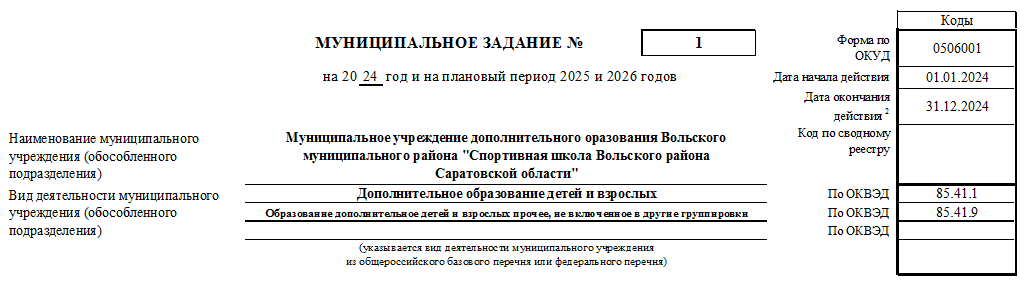 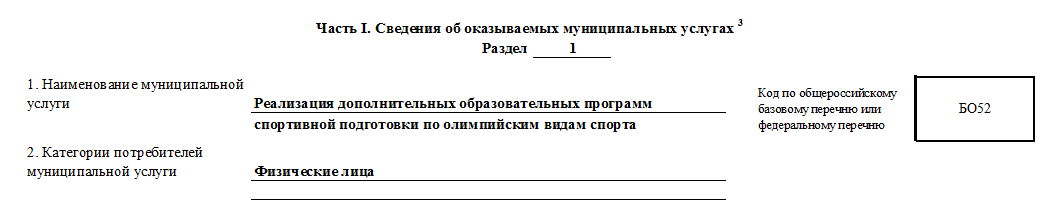 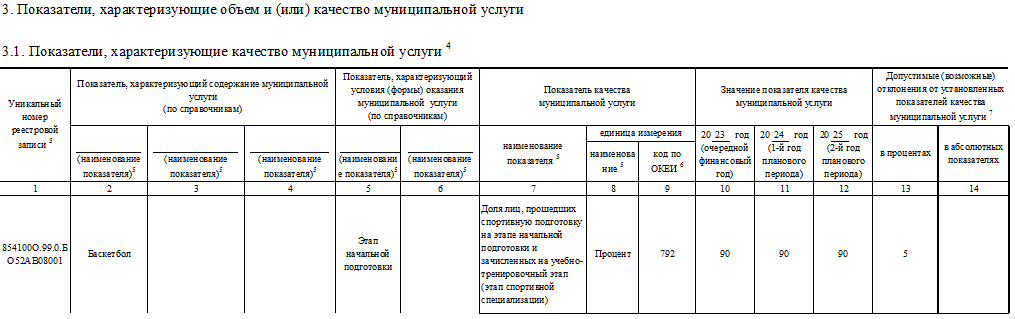 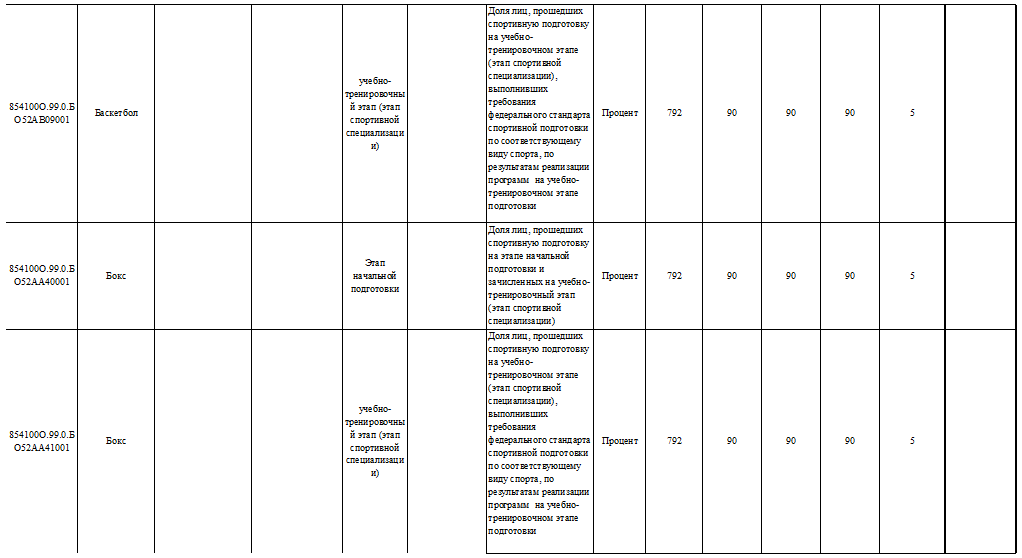 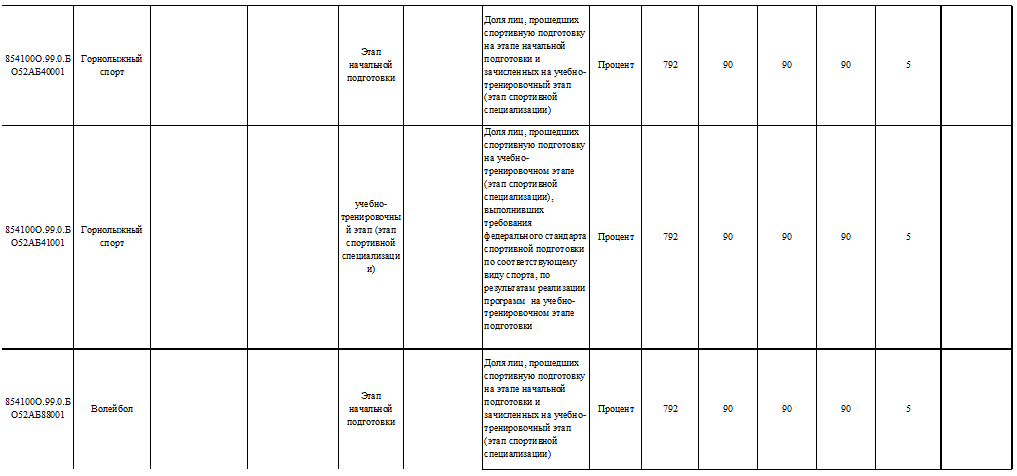 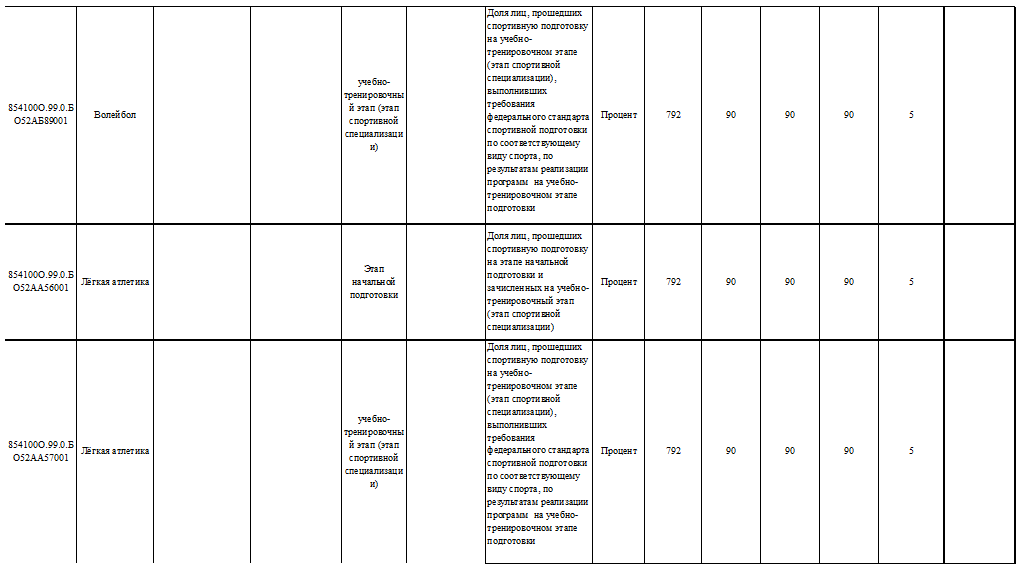 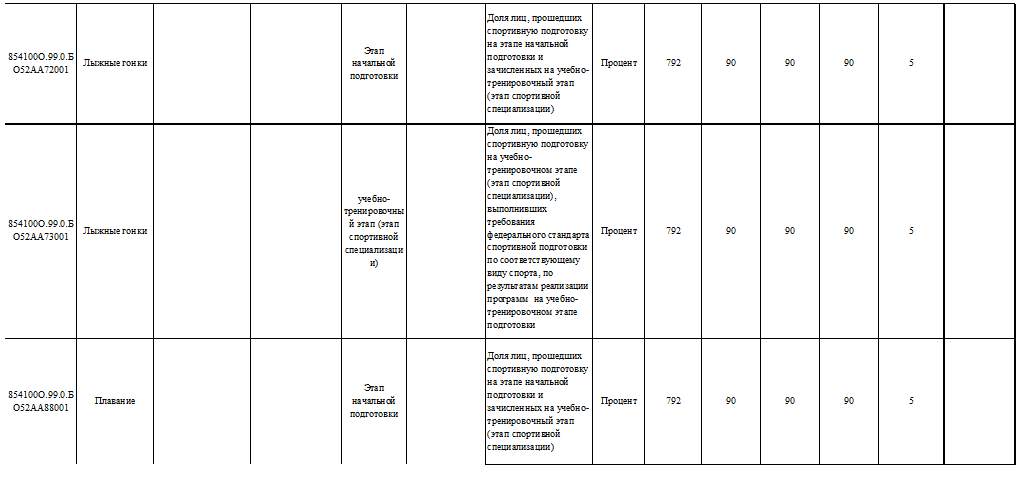 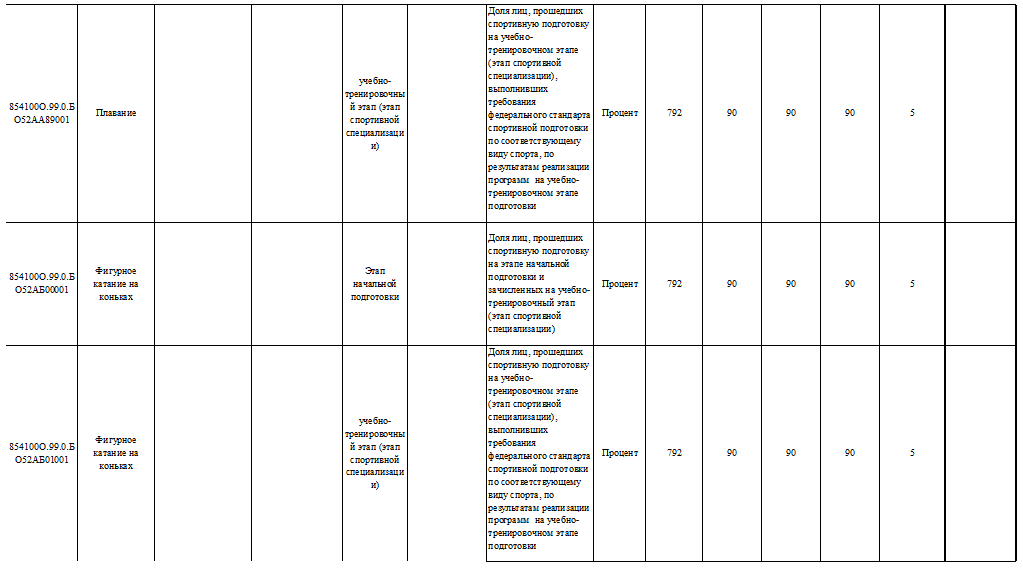 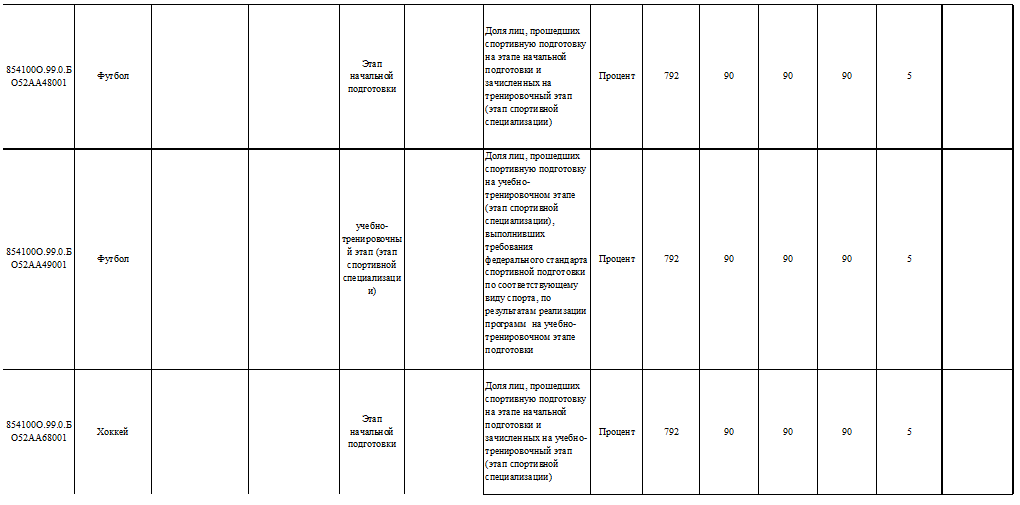 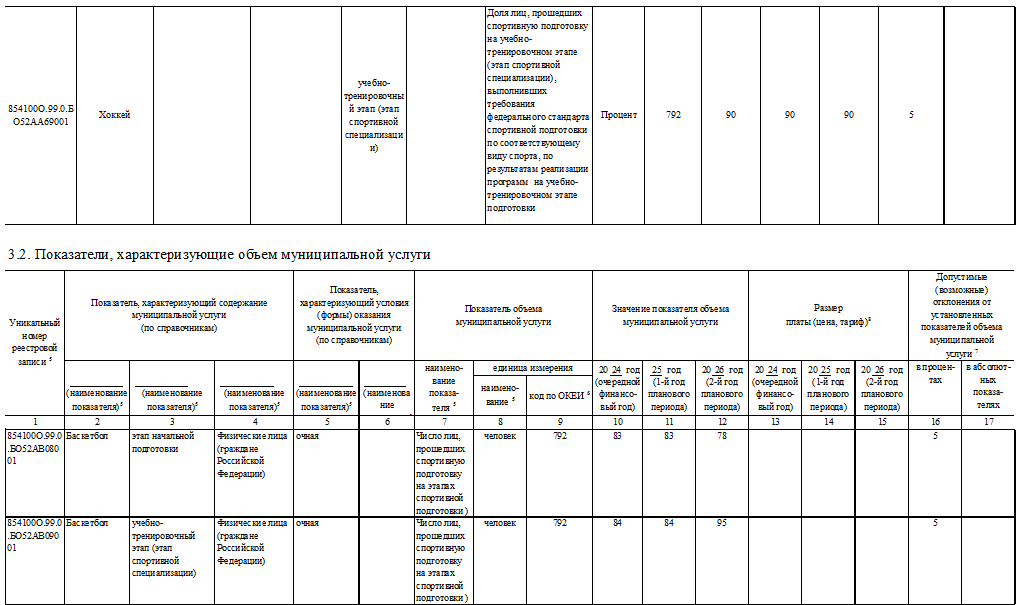 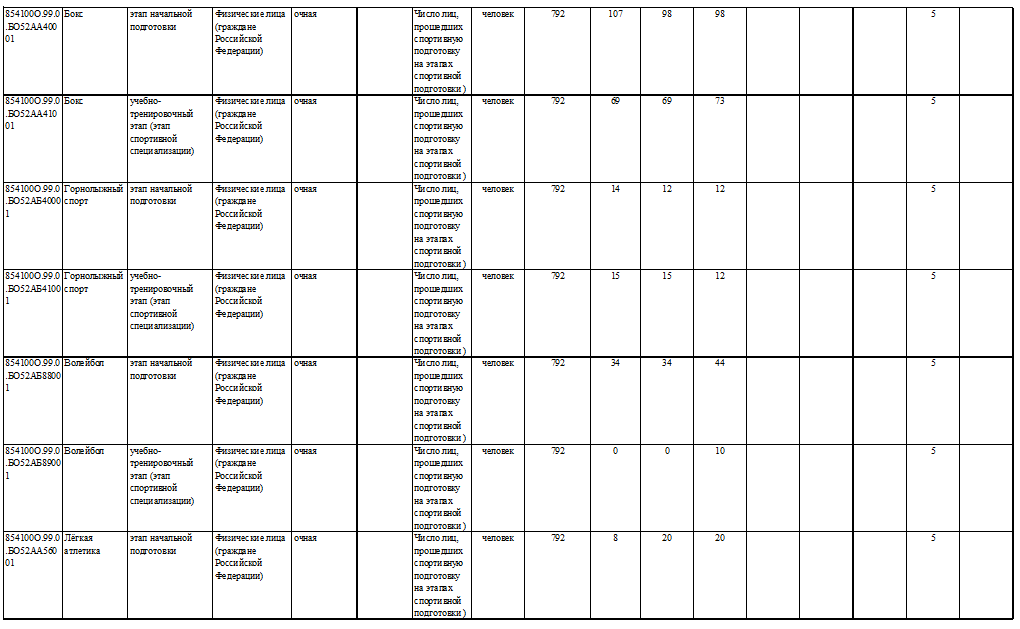 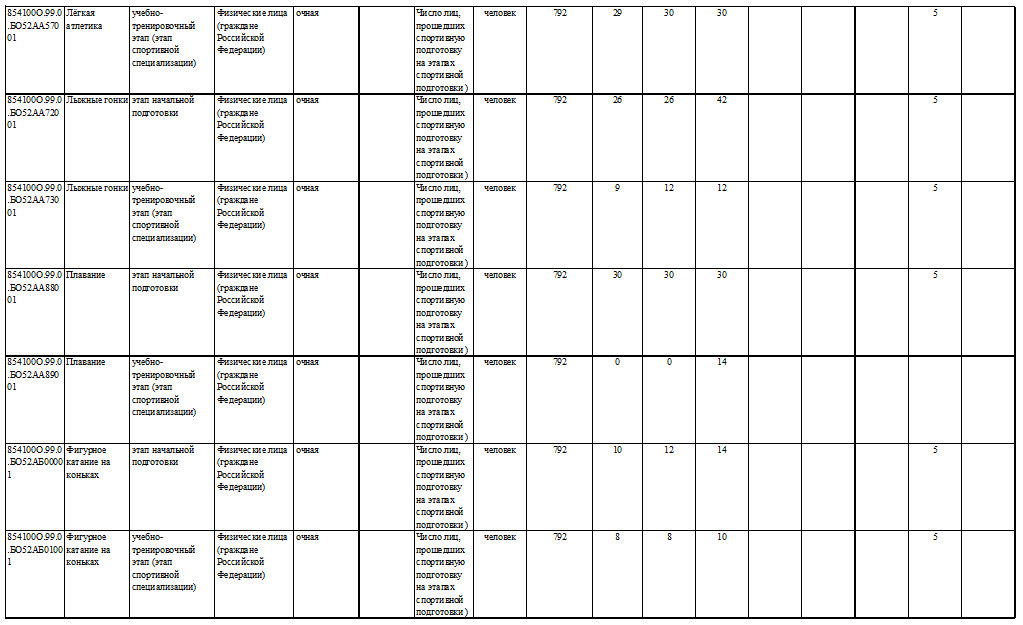 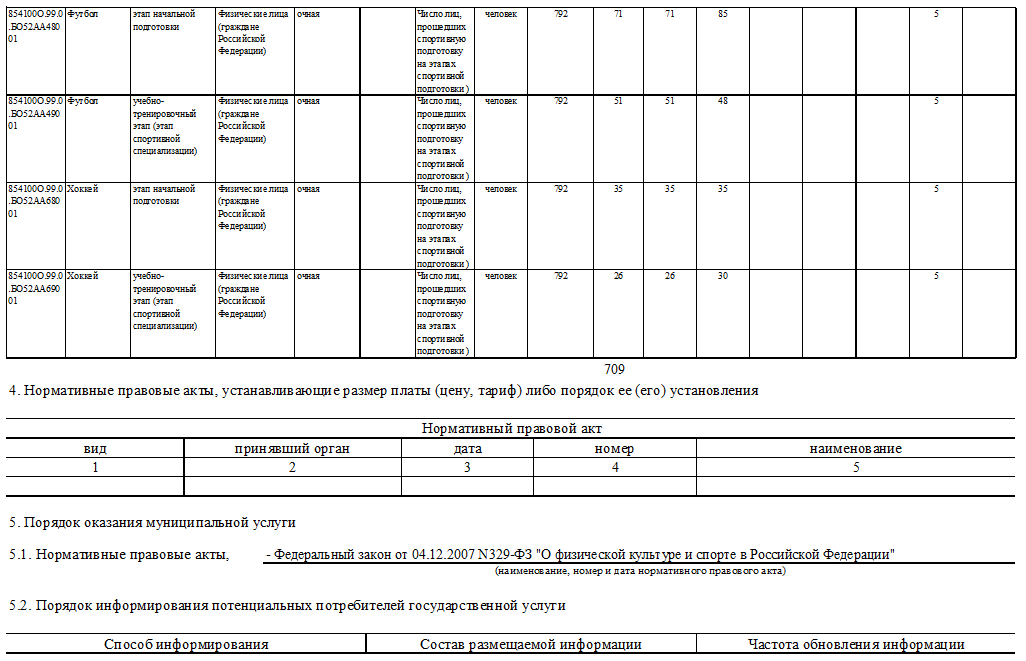 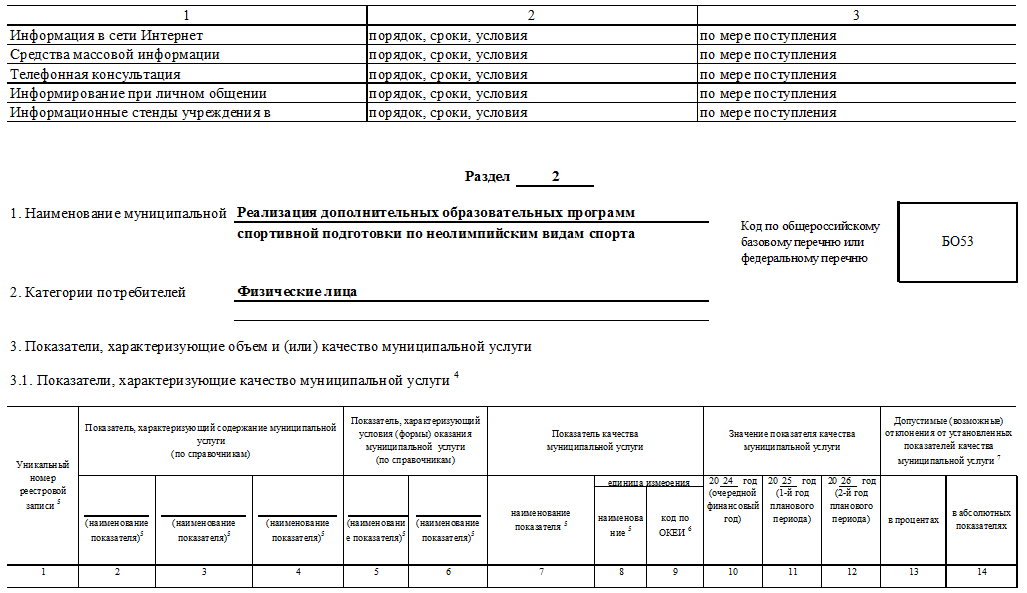 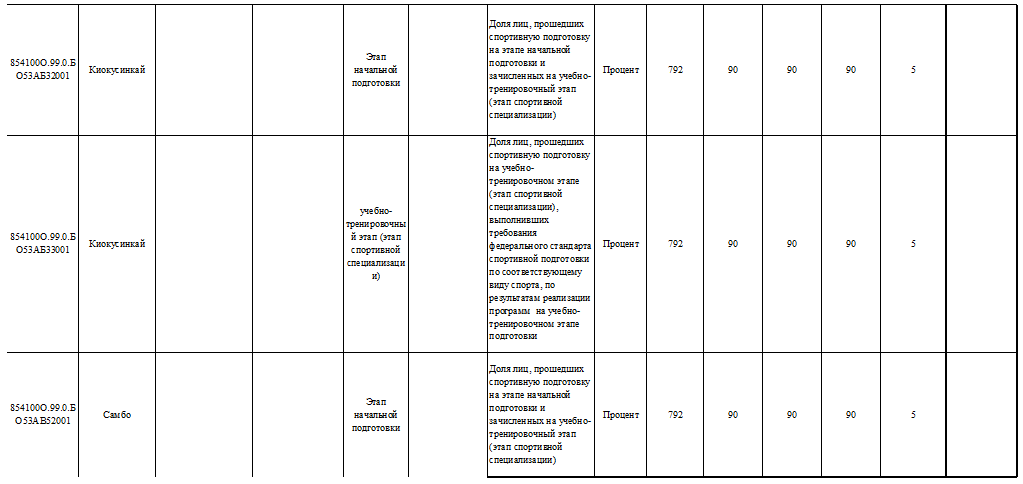 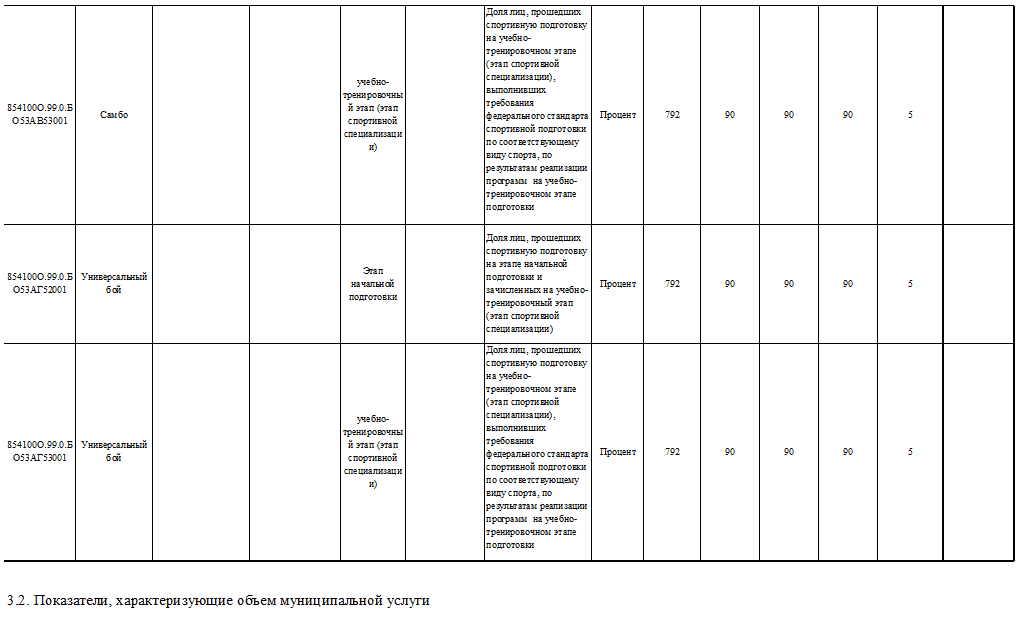 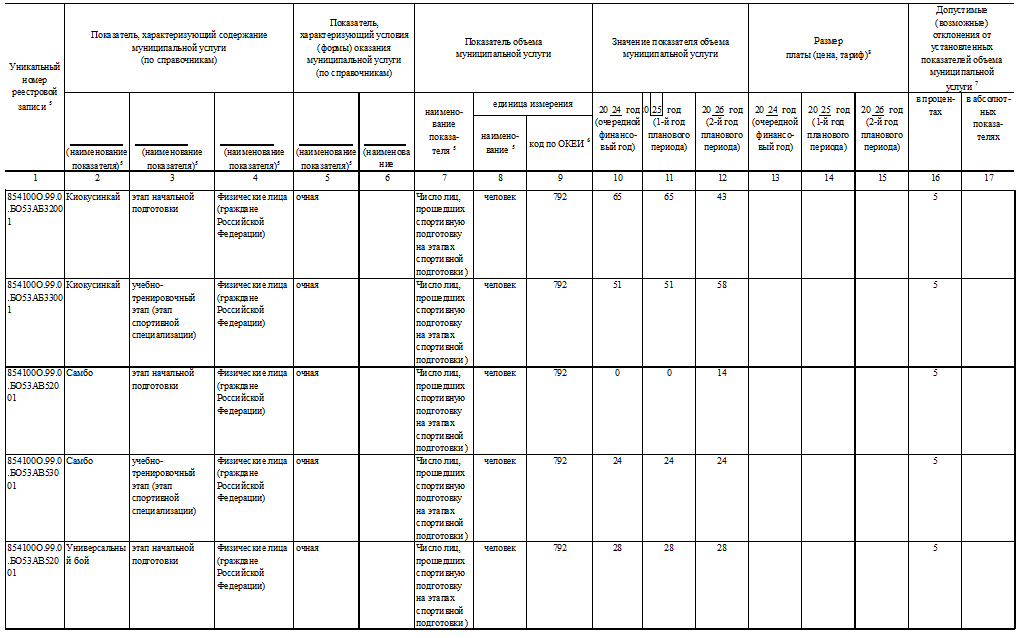 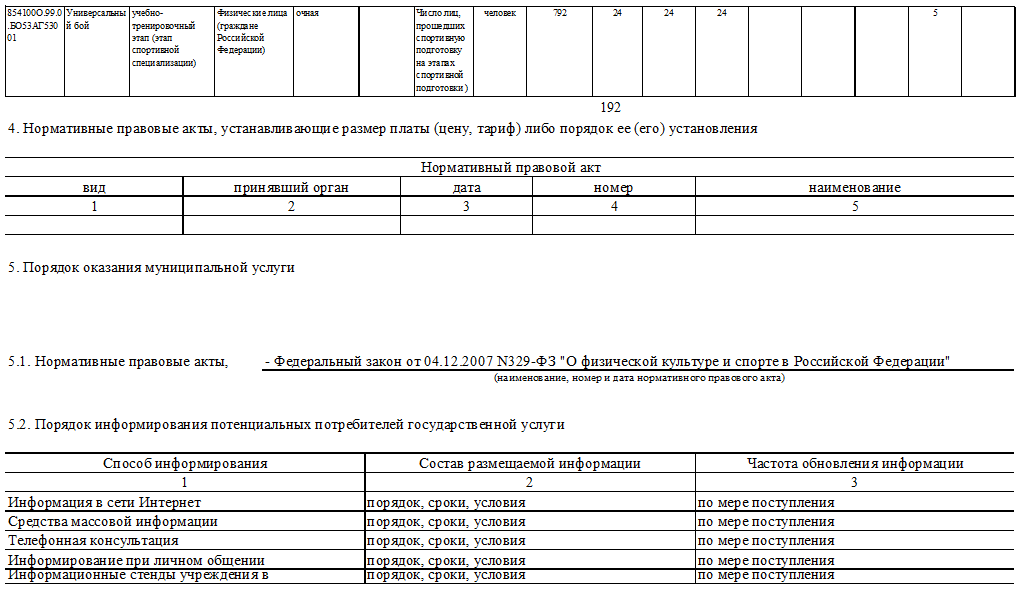 МУНИЦИПАЛЬНОЕ ЗАДАНИЕ N1НА 2024 ГОД И НА ПЛАНОВЫЙ ПЕРИОД 2025  И 2026 ГОДОВНА 2024 ГОД И НА ПЛАНОВЫЙ ПЕРИОД 2025  И 2026 ГОДОВНаименование муниципального учреждения (обособленного подразделения) Наименование муниципального учреждения (обособленного подразделения) Наименование муниципального учреждения (обособленного подразделения) Наименование муниципального учреждения (обособленного подразделения) Наименование муниципального учреждения (обособленного подразделения) Муниципальное общеобразовательное учреждение Вольского муниципального районаМуниципальное общеобразовательное учреждение Вольского муниципального районаМуниципальное общеобразовательное учреждение Вольского муниципального районаМуниципальное общеобразовательное учреждение Вольского муниципального районаМуниципальное общеобразовательное учреждение Вольского муниципального района"Гимназия имени Героя Советского Союза В.В. Талалихина"Гимназия имени Героя Советского Союза В.В. Талалихина"Гимназия имени Героя Советского Союза В.В. Талалихина"Гимназия имени Героя Советского Союза В.В. Талалихина"Гимназия имени Героя Советского Союза В.В. Талалихинаг. Вольска Саратовской области»г. Вольска Саратовской области»г. Вольска Саратовской области»г. Вольска Саратовской области»г. Вольска Саратовской области»Виды деятельности муниципального учреждения (обособленного подразделения) (с указанием ОКВЕД 2):Виды деятельности муниципального учреждения (обособленного подразделения) (с указанием ОКВЕД 2):Виды деятельности муниципального учреждения (обособленного подразделения) (с указанием ОКВЕД 2):Виды деятельности муниципального учреждения (обособленного подразделения) (с указанием ОКВЕД 2):Виды деятельности муниципального учреждения (обособленного подразделения) (с указанием ОКВЕД 2):85.12–реализация основных общеобразовательных программ начального общего образования85.12–реализация основных общеобразовательных программ начального общего образования85.12–реализация основных общеобразовательных программ начального общего образования85.12–реализация основных общеобразовательных программ начального общего образования85.12–реализация основных общеобразовательных программ начального общего образования85.13 –реализация основных общеобразовательных программ основного общего образования85.14 –реализация основных общеобразовательных программ среднего общего образованияНормативный правовой актНормативный правовой актНормативный правовой актНормативный правовой актНормативный правовой актВидпринявший органдатаНомернаименование12345УставАдминистрация Вольского муниципального района30.07.2021 г.1599Муниципальное общеобразовательное учреждение Вольского муниципального района "Гимназия имени Героя Советского Союза В.В. Талалихина г. Вольска Саратовской области"Федеральный закон Государственная Дума29.12.2012 г.273-ФЗ"Об образовании в Российской Федерации"Реестровый номерСодержание муниципальной услуги Условия (формы) оказания муниципальной услуги Показатель качества муниципальной услугиПоказатель качества муниципальной услугиПоказатель качества муниципальной услугиЗначение показателя качества муниципальной услугиЗначение показателя качества муниципальной услугиЗначение показателя качества муниципальной услугиРеестровый номерСодержание муниципальной услуги Условия (формы) оказания муниципальной услуги наименование единица измерения по ОКЕИединица измерения по ОКЕИ2024 год (очередной финансовый год)2025 год (1-й год планового периода)2026 год (2-й год планового периода)Реестровый номерСодержание муниципальной услуги Условия (формы) оказания муниципальной услуги наименование НаименованиеКод 2024 год (очередной финансовый год)2025 год (1-й год планового периода)2026 год (2-й год планового периода)123456789802111О.99.0.БА87АА00000Обучающиеся 1-4 классыочнаяПолнота реализации основной общеобразовательной программы начального общего образованияпроцент744100100100Уровень успеваемостипроцент744100100100Уровень качества знанийпроцент744757580Доля аттестованных педагогов на первую и высшую категориюпроцент7449292100Доля родителей (законных представителей), удовлетворенных условиями и качеством предоставленной услугипроцент744100100100Реестровый номерСодержание муниципальной услуги Условия (формы) оказания муниципальной услугиПоказатель объема муниципальной услугиПоказатель объема муниципальной услугиПоказатель объема муниципальной услугиЗначение показателя объема муниципальной услугиЗначение показателя объема муниципальной услугиЗначение показателя объема муниципальной услугиСреднегодовой размер платы За единицу объема муниципальной услуги (цена, тариф)Среднегодовой размер платы За единицу объема муниципальной услуги (цена, тариф)Среднегодовой размер платы За единицу объема муниципальной услуги (цена, тариф)Реестровый номерСодержание муниципальной услуги Условия (формы) оказания муниципальной услугинаименование Единица измеренияЕдиница измерения2024 год (очередной финансовый год)2025 год (1-й год планового периода)2026  год (2-й год планового периода)Среднегодовой размер платы За единицу объема муниципальной услуги (цена, тариф)Среднегодовой размер платы За единицу объема муниципальной услуги (цена, тариф)Среднегодовой размер платы За единицу объема муниципальной услуги (цена, тариф)Реестровый номерСодержание муниципальной услуги Условия (формы) оказания муниципальной услугинаименование наименованиеКод по ОКЕИ2024 год (очередной финансовый год)2025 год (1-й год планового периода)2026  год (2-й год планового периода)2024 год (очередной финансовый год)2025 год (1-й год планового периода)2026 год (2-й год планового периода)123456789101112802111О.99.0.БА87АА00000Обучающиеся 1-4 классыочнаяЧисло обучающихсячеловек792261261261Способ информированияСостав размещаемой информацииЧастота обновления информации123Официальный интернет-сайт образовательной организацииСогласно Постановления Правительства РФ от 10.07.2013г. № 582 «Об утверждении Правил размещения на официальном сайте образовательной организации в информационно-телекоммуникационной сети «Интернет» и обновления информации об образовательной организации» о действиях родителей (законных представителей), являющихся основанием для предоставления муниципальной услуги;о порядке предоставления муниципальной услуги;о должностных лицах, ответственных за предоставление муниципальной услуги;о графике приема получателей муниципальной услуги;об основаниях для отказа в предоставлении муниципальной услуги;о порядке обжалования действий (бездействия) должностных лиц, предоставляющих муниципальную услугу.Не позднее 10 дней после их измененийНормативный правовой актНормативный правовой актНормативный правовой актНормативный правовой актНормативный правовой актвидпринявший органдатаномерНаименование12345Устав Администрация Вольского муниципального района30.07.2021 г.1599Муниципальное общеобразовательное учреждение Вольского муниципального района "Гимназия имени Героя Советского Союза В.В. Талалихина г. Вольска Саратовской области"Федеральный закон Государственная Дума29.12.2012 г.273-ФЗ"Об образовании в Российской Федерации"Реестровый номерСодержание муниципальной услуги Условия (формы) оказания муниципальной услуги Показатель качества муниципальной услугиПоказатель качества муниципальной услугиПоказатель качества муниципальной услугиЗначение показателя качества муниципальной услугиЗначение показателя качества муниципальной услугиЗначение показателя качества муниципальной услугиРеестровый номерСодержание муниципальной услуги Условия (формы) оказания муниципальной услуги наименование единица измерения по ОКЕИединица измерения по ОКЕИ2024 год (очередной финансовый год)2025 год (1-й год планового периода)2026 год (2-й год планового периода)Реестровый номерСодержание муниципальной услуги Условия (формы) оказания муниципальной услуги наименование НаименованиеКод 2024 год (очередной финансовый год)2025 год (1-й год планового периода)2026 год (2-й год планового периода)123456789802111О.99.0.БА95АИ70000Обучающиеся 5-9 классыочнаяПолнота реализации основной общеобразовательной программы основного общего образованияпроцент744100100100Уровень успеваемостипроцент744100100100Уровень качества знанийпроцент744757580Доля аттестованных педагогов на первую и высшую категориюпроцент744808080Доля родителей (законных представителей), удовлетворенных условиями и качеством предоставленной услугипроцент744100100100Реестровый номерСодержание муниципальной услуги Условия (формы) оказания муниципальной услугиПоказатель объема муниципальной услугиПоказатель объема муниципальной услугиПоказатель объема муниципальной услугиЗначение показателя объема муниципальной услугиЗначение показателя объема муниципальной услугиЗначение показателя объема муниципальной услугиСреднегодовой размер платы За единицу объема муниципальной услуги (цена, тариф)Среднегодовой размер платы За единицу объема муниципальной услуги (цена, тариф)Среднегодовой размер платы За единицу объема муниципальной услуги (цена, тариф)Реестровый номерСодержание муниципальной услуги Условия (формы) оказания муниципальной услугинаименование Единица измеренияЕдиница измерения2024 год (очередной финансовый год)2025 год (1-й год планового периода)2026 год (2-й год планового периода)Среднегодовой размер платы За единицу объема муниципальной услуги (цена, тариф)Среднегодовой размер платы За единицу объема муниципальной услуги (цена, тариф)Среднегодовой размер платы За единицу объема муниципальной услуги (цена, тариф)Реестровый номерСодержание муниципальной услуги Условия (формы) оказания муниципальной услугинаименование наименованиеКод по ОКЕИ2024 год (очередной финансовый год)2025 год (1-й год планового периода)2026 год (2-й год планового периода)2024  год (очередной финансовый год)2025  год (1-й год планового периода)2026  год (2-й год планового периода)123456789101112802111О.99.0.БА95АИ70000Обучающиеся 5-9 классыочнаяЧисло обучающихсячеловек792344344344Способ информированияСостав размещаемой информацииЧастота обновления информации123Официальный интернет-сайт образовательной организациио действиях родителей (законных представителей), являющихся основанием для предоставления муниципальной услуги;о порядке предоставления муниципальной услуги;о должностных лицах, ответственных за предоставление муниципальной услуги;о графике приема получателей муниципальной услуги;об основаниях для отказа в предоставлении муниципальной услуги;о порядке обжалования действий (бездействия) должностных лиц, предоставляющих муниципальную услугу.Не позднее 10 дней после их измененийНормативный правовой актНормативный правовой актНормативный правовой актНормативный правовой актНормативный правовой актвидпринявший органдатаномерНаименование12345Устав Администрация Вольского муниципального района30.07.2021 г.1599Муниципальное общеобразовательное учреждение Вольского муниципального района "Гимназия имени Героя Советского Союза В.В. Талалихина г. Вольска Саратовской области"Федеральный закон Государственная Дума29.12.2012 г.273-ФЗ"Об образовании в Российской Федерации"Реестровый номерСодержание муниципальной услуги Условия (формы) оказания муниципальной услуги Показатель качества муниципальной услугиПоказатель качества муниципальной услугиПоказатель качества муниципальной услугиЗначение показателя качества муниципальной услугиЗначение показателя качества муниципальной услугиЗначение показателя качества муниципальной услугиРеестровый номерСодержание муниципальной услуги Условия (формы) оказания муниципальной услуги наименование единица измерения по ОКЕИединица измерения по ОКЕИ2024 год (очередной финансовый год)2025 год (1-й год планового периода)2026 год (2-й год планового периода)Реестровый номерСодержание муниципальной услуги Условия (формы) оказания муниципальной услуги наименование НаименованиеКод 2024 год (очередной финансовый год)2025 год (1-й год планового периода)2026 год (2-й год планового периода)123456789802112О.99.0.ББ10АА00001Обучающиеся 10-11 классыочнаяПолнота реализации основной общеобразовательной программы среднего общего образованияпроцент744100100100Уровень успеваемостипроцент744100100100Уровень качества знанийпроцент744606060Доля аттестованных педагогов на первую и высшую категориюпроцент744808080Доля родителей (законных представителей), удовлетворенных условиями и качеством предоставленной услугипроцент744100100100Реестровый номерСодержание муниципальной услуги Условия (формы) оказания муниципальной услугиПоказатель объема муниципальной услугиПоказатель объема муниципальной услугиПоказатель объема муниципальной услугиЗначение показателя объема муниципальной услугиЗначение показателя объема муниципальной услугиЗначение показателя объема муниципальной услугиСреднегодовой размер платы За единицу объема муниципальной услуги (цена, тариф)Среднегодовой размер платы За единицу объема муниципальной услуги (цена, тариф)Среднегодовой размер платы За единицу объема муниципальной услуги (цена, тариф)Реестровый номерСодержание муниципальной услуги Условия (формы) оказания муниципальной услугинаименование Единица измеренияЕдиница измерения2024 год (очередной финансовый год)2025  год (1-й год планового периода)2026  год (2-й год планового периода)Среднегодовой размер платы За единицу объема муниципальной услуги (цена, тариф)Среднегодовой размер платы За единицу объема муниципальной услуги (цена, тариф)Среднегодовой размер платы За единицу объема муниципальной услуги (цена, тариф)Реестровый номерСодержание муниципальной услуги Условия (формы) оказания муниципальной услугинаименование наименованиеКод по ОКЕИ2024 год (очередной финансовый год)2025  год (1-й год планового периода)2026  год (2-й год планового периода)2024 год (очередной финансовый год)2025  год (1-й год планового периода)2026  год (2-й год планового периода)123456789101112802112О.99.0.ББ10АА00001Обучающиеся 10-11 классыочнаяЧисло обучающихсячеловек792676767Способ информированияСостав размещаемой информацииЧастота обновления информации123Официальный интернет-сайт образовательной организациио действиях родителей (законных представителей), являющихся основанием для предоставления муниципальной услуги;о порядке предоставления муниципальной услуги;о должностных лицах, ответственных за предоставление муниципальной услуги;о графике приема получателей муниципальной услуги;об основаниях для отказа в предоставлении муниципальной услуги;о порядке обжалования действий (бездействия) должностных лиц, предоставляющих муниципальную услугу.Не позднее 10 дней после их измененийРеестровый номерСодержание работы Условия (формы) работыПоказатель качества работыПоказатель качества работыПоказатель качества работыЗначение показателя качества работыЗначение показателя качества работыЗначение показателя качества работыРеестровый номерСодержание работы Условия (формы) работынаименование единица измерения по ОКЕИединица измерения по ОКЕИ2024 год (очередной финансовый год)2025 год (1-й год планового периода)2026 год (2-й год планового периода)Реестровый номерСодержание работы Условия (формы) работынаименование НаименованиеКод 2024 год (очередной финансовый год)2025 год (1-й год планового периода)2026 год (2-й год планового периода)123456789Реестровый номерСодержание работы Условия (формы) оказания работыПоказатель объема работыПоказатель объема работыПоказатель объема работыПоказатель объема работыЗначение показателя объема работыЗначение показателя объема работыЗначение показателя объема работыРеестровый номерСодержание работы Условия (формы) оказания работынаименование Единица измеренияЕдиница измеренияОписание работы2021 год (очередной финансовый год)2022 год (1-й год планового периода)2023 год (2-й год планового периода)Реестровый номерСодержание работы Условия (формы) оказания работынаименование наименованиеКод по ОКЕИОписание работы2021 год (очередной финансовый год)2022 год (1-й год планового периода)2023 год (2-й год планового периода)12345678910Форма контроляПериодичностьОрганы исполнительной власти, осуществляющие контроль за выполнением муниципального задания123Выездные тематические проверки по плану Управления образования1 раз в 3 годаУправление образования Вольского муниципального района Саратовской областиДокументальные проверкиПо итогам каждой учебной четверти, учебного полугодияУправление образования Вольского муниципального района Саратовской областиМУНИЦИПАЛЬНОЕ ЗАДАНИЕ N НА 2024 ГОД И НА ПЛАНОВЫЙ ПЕРИОД 2025 И 2026 ГОДОВ1МУНИЦИПАЛЬНОЕ ЗАДАНИЕ N НА 2024 ГОД И НА ПЛАНОВЫЙ ПЕРИОД 2025 И 2026 ГОДОВНаименование муниципального учреждения (обособленного подразделения) Наименование муниципального учреждения (обособленного подразделения) Наименование муниципального учреждения (обособленного подразделения) Наименование муниципального учреждения (обособленного подразделения) Муниципальное общеобразовательное учреждение Вольского муниципального района «Лицей г.Вольска Саратовской области»Муниципальное общеобразовательное учреждение Вольского муниципального района «Лицей г.Вольска Саратовской области»Муниципальное общеобразовательное учреждение Вольского муниципального района «Лицей г.Вольска Саратовской области»Муниципальное общеобразовательное учреждение Вольского муниципального района «Лицей г.Вольска Саратовской области»Виды деятельности муниципального учреждения (обособленного подразделения) (с указанием ОКВЕД 2):Виды деятельности муниципального учреждения (обособленного подразделения) (с указанием ОКВЕД 2):Виды деятельности муниципального учреждения (обособленного подразделения) (с указанием ОКВЕД 2):Виды деятельности муниципального учреждения (обособленного подразделения) (с указанием ОКВЕД 2):85.12 – реализация основных общеобразовательных программ начального общего образования85.12 – реализация основных общеобразовательных программ начального общего образования85.12 – реализация основных общеобразовательных программ начального общего образования85.12 – реализация основных общеобразовательных программ начального общего образования85.13 – реализация основных общеобразовательных программ основного общего образования85.14 –реализация основных общеобразовательных программ среднего общего образованияНормативный правовой актНормативный правовой актНормативный правовой актНормативный правовой актНормативный правовой актвидпринявший органдатаномернаименование12345УставАдминистрация Вольского муниципального района04.08.2021г1648Устав муниципального общеобразовательного учреждения Вольского муниципального района «Лицей г.Вольска Саратовской области»ПостановлениеАдминистрация Вольского муниципального района04.08.2021г1648«Об утверждении  устава  муниципального общеобразовательного учреждения Вольского муниципального района «Лицей г.Вольска Саратовской области»Федеральный закон Государственная Дума29.12.2012 г.273-ФЗ"Об образовании в Российской Федерации"Реестровый номерСодержание муниципальной услуги Условия (формы) оказания муниципальной услуги Показатель качества муниципальной услугиПоказатель качества муниципальной услугиПоказатель качества муниципальной услугиЗначение показателя качества муниципальной услугиЗначение показателя качества муниципальной услугиЗначение показателя качества муниципальной услугиРеестровый номерСодержание муниципальной услуги Условия (формы) оказания муниципальной услуги наименование единица измерения по ОКЕИединица измерения по ОКЕИ2024 год (очередной финансовый год)2025 год (1-й год планового периода)2026 год (2-й год планового периода)Реестровый номерСодержание муниципальной услуги Условия (формы) оказания муниципальной услуги наименование НаименованиеКод 2024 год (очередной финансовый год)2025 год (1-й год планового периода)2026 год (2-й год планового периода)123456789802111О.99.0.БА87АА00000Обучающиеся 1-4 классыочнаяПолнота реализации основной общеобразовательной программы начального общего образованияпроцент744100100100Уровень успеваемостипроцент744100100100Уровень качества знанийпроцент744717171Доля аттестованных педагогов на первую и высшую категориюпроцент7448890100Доля родителей (законных представителей), удовлетворенных условиями и качеством предоставленной услугипроцент744979797Реестровый номерСодержание муниципальной услуги Условия (формы) оказания муниципальной услугиПоказатель объема муниципальной услугиПоказатель объема муниципальной услугиПоказатель объема муниципальной услугиЗначение показателя объема муниципальной услугиЗначение показателя объема муниципальной услугиЗначение показателя объема муниципальной услугиСреднегодовой размер платы За единицу объема муниципальной услуги (цена, тариф)Среднегодовой размер платы За единицу объема муниципальной услуги (цена, тариф)Среднегодовой размер платы За единицу объема муниципальной услуги (цена, тариф)Реестровый номерСодержание муниципальной услуги Условия (формы) оказания муниципальной услугинаименование Единица измеренияЕдиница измерения2024год (очередной финансовый год)2025 год (1-й год планового периода)2026 год (2-й год планового периода)Среднегодовой размер платы За единицу объема муниципальной услуги (цена, тариф)Среднегодовой размер платы За единицу объема муниципальной услуги (цена, тариф)Среднегодовой размер платы За единицу объема муниципальной услуги (цена, тариф)Реестровый номерСодержание муниципальной услуги Условия (формы) оказания муниципальной услугинаименование наименованиеКод по ОКЕИ2024год (очередной финансовый год)2025 год (1-й год планового периода)2026 год (2-й год планового периода)2024 год (очередной финансовый год)2025 год (1-й год планового периода)2026 год (2-й год планового периода)123456789101112802111О.99.0.БА87АА00000Обучающиеся 1-4 классыочнаяЧисло обучающихсячеловек792250250250Способ информированияСостав размещаемой информацииЧастота обновления информации123Официальный интернет-сайт образовательной организацииСогласно Постановления Правительства РФ от 10.07.2013г. № 582 «Об утверждении Правил размещения на официальном сайте образовательной организации в информационно-телекоммуникационной сети «Интернет» и обновления информации об образовательной организации» о действиях родителей (законных представителей), являющихся основанием для предоставления муниципальной услуги;о порядке предоставления муниципальной услуги;о должностных лицах, ответственных за предоставление муниципальной услуги;о графике приема получателей муниципальной услуги;об основаниях для отказа в предоставлении муниципальной услуги;о порядке обжалования действий (бездействия) должностных лиц, предоставляющих муниципальную услугу.Не позднее 10 дней после их измененийНормативный правовой актНормативный правовой актНормативный правовой актНормативный правовой актНормативный правовой актвидпринявший органдатаномернаименование12345УставАдминистрация Вольского муниципального района04.08.2021г1648Устав муниципального общеобразовательного учреждения Вольского муниципального района «Лицей г.Вольска Саратовской области»ПостановлениеАдминистрация Вольского муниципального района04.08.2021г1648«Об утверждении  устава  муниципального общеобразовательного учреждения Вольского муниципального района «Лицей г.Вольска Саратовской области»Федеральный закон Государственная Дума29.12.2012 г.273-ФЗ"Об образовании в Российской Федерации"Реестровый номерСодержание муниципальной услуги Условия (формы) оказания муниципальной услуги Показатель качества муниципальной услугиПоказатель качества муниципальной услугиПоказатель качества муниципальной услугиЗначение показателя качества муниципальной услугиЗначение показателя качества муниципальной услугиЗначение показателя качества муниципальной услугиРеестровый номерСодержание муниципальной услуги Условия (формы) оказания муниципальной услуги наименование единица измерения по ОКЕИединица измерения по ОКЕИ2024 год (очередной финансовый год)2025 год (1-й год планового периода)2026 год (2-й год планового периода)Реестровый номерСодержание муниципальной услуги Условия (формы) оказания муниципальной услуги наименование НаименованиеКод 2024 год (очередной финансовый год)2025 год (1-й год планового периода)2026 год (2-й год планового периода)123456789802111О.99.0.БА95АИ70000Обучающиеся 5-9 классыочнаяПолнота реализации основной общеобразовательной программы основного общего образованияпроцент744100100100Уровень успеваемостипроцент744989898Уровень качества знанийпроцент744525458Доля аттестованных педагогов на первую и высшую категориюпроцент744727575Доля родителей (законных представителей), удовлетворенных условиями и качеством предоставленной услугипроцент744989898Реестровый номерСодержание муниципальной услуги Условия (формы) оказания муниципальной услугиПоказатель объема муниципальной услугиПоказатель объема муниципальной услугиПоказатель объема муниципальной услугиЗначение показателя объема муниципальной услугиЗначение показателя объема муниципальной услугиЗначение показателя объема муниципальной услугиСреднегодовой размер платы За единицу объема муниципальной услуги (цена, тариф)Среднегодовой размер платы За единицу объема муниципальной услуги (цена, тариф)Среднегодовой размер платы За единицу объема муниципальной услуги (цена, тариф)Реестровый номерСодержание муниципальной услуги Условия (формы) оказания муниципальной услугинаименование Единица измеренияЕдиница измерения2024 год (очередной финансовый год)2025 год (1-й год планового периода)2026 год (2-й год планового периода)Среднегодовой размер платы За единицу объема муниципальной услуги (цена, тариф)Среднегодовой размер платы За единицу объема муниципальной услуги (цена, тариф)Среднегодовой размер платы За единицу объема муниципальной услуги (цена, тариф)Реестровый номерСодержание муниципальной услуги Условия (формы) оказания муниципальной услугинаименование наименованиеКод по ОКЕИ2024 год (очередной финансовый год)2025 год (1-й год планового периода)2026 год (2-й год планового периода)2024 год (очередной финансовый год)2025 год (1-й год планового периода)2026 год (2-й год планового периода)123456789101112802111О.99.0.БА95АИ70000Обучающиеся 5-9 классыочнаяЧисло обучающихсячеловек792280280280Способ информированияСостав размещаемой информацииЧастота обновления информации123Официальный интернет-сайт образовательной организациио действиях родителей (законных представителей), являющихся основанием для предоставления муниципальной услуги;о порядке предоставления муниципальной услуги;о должностных лицах, ответственных за предоставление муниципальной услуги;о графике приема получателей муниципальной услуги;об основаниях для отказа в предоставлении муниципальной услуги;о порядке обжалования действий (бездействия) должностных лиц, предоставляющих муниципальную услугу.Не позднее 10 дней после их измененийНормативный правовой актНормативный правовой актНормативный правовой актНормативный правовой актНормативный правовой актвидпринявший органдатаномернаименование12345УставАдминистрация Вольскогомуниципального района04.08.2021г1648Устав муниципального общеобразовательного учреждения Вольского муниципального района «Лицей г.Вольска Саратовской области»ПостановлениеАдминистрация Вольского муниципального района04.08.2021г1648«Об утверждении  устава  муниципального общеобразовательного учреждения Вольского муниципального района «Лицей г.Вольска Саратовской области»Федеральный закон Государственная Дума29.12.2012 г.273-ФЗ"Об образовании в Российской Федерации"Реестровый номерСодержание муниципальной услуги Условия (формы) оказания муниципальной услуги Показатель качества муниципальной услугиПоказатель качества муниципальной услугиПоказатель качества муниципальной услугиЗначение показателя качества муниципальной услугиЗначение показателя качества муниципальной услугиЗначение показателя качества муниципальной услугиРеестровый номерСодержание муниципальной услуги Условия (формы) оказания муниципальной услуги наименование единица измерения по ОКЕИединица измерения по ОКЕИ2024год (очередной финансовый год)2025 год (1-й год планового периода)2026 год (2-й год планового периода)Реестровый номерСодержание муниципальной услуги Условия (формы) оказания муниципальной услуги наименование НаименованиеКод 2024год (очередной финансовый год)2025 год (1-й год планового периода)2026 год (2-й год планового периода)123456789802112О.99.0.ББ10АА00001Обучающиеся 10-11 классыочнаяПолнота реализации основной общеобразовательной программы среднего общего образованияпроцент744100100100Уровень успеваемостипроцент744100100100Уровень качества знанийпроцент744606265Доля аттестованных педагогов на первую и высшую категориюпроцент744100100100Доля родителей (законных представителей), удовлетворенных условиями и качеством предоставленной услугипроцент744989898Реестровый номерСодержание муниципальной услуги Условия (формы) оказания муниципальной услугиПоказатель объема муниципальной услугиПоказатель объема муниципальной услугиПоказатель объема муниципальной услугиЗначение показателя объема муниципальной услугиЗначение показателя объема муниципальной услугиЗначение показателя объема муниципальной услугиСреднегодовой размер платы За единицу объема муниципальной услуги (цена, тариф)Среднегодовой размер платы За единицу объема муниципальной услуги (цена, тариф)Среднегодовой размер платы За единицу объема муниципальной услуги (цена, тариф)Реестровый номерСодержание муниципальной услуги Условия (формы) оказания муниципальной услугинаименование Единица измеренияЕдиница измерения2024 год (очередной финансовый год)2025 год (1-й год планового периода)2026 год (2-й год планового периода)Среднегодовой размер платы За единицу объема муниципальной услуги (цена, тариф)Среднегодовой размер платы За единицу объема муниципальной услуги (цена, тариф)Среднегодовой размер платы За единицу объема муниципальной услуги (цена, тариф)Реестровый номерСодержание муниципальной услуги Условия (формы) оказания муниципальной услугинаименование наименованиеКод по ОКЕИ2024 год (очередной финансовый год)2025 год (1-й год планового периода)2026 год (2-й год планового периода)2024 год (очередной финансовый год)2025 год (1-й год планового периода)2026 год (2-й год планового периода)123456789101112802112О.99.0.ББ10АА00001Обучающиеся 10-11 классыочнаяЧисло обучающихсячеловек792808080Способ информированияСостав размещаемой информацииЧастота обновления информации123Официальный интернет-сайт образовательной организациио действиях родителей (законных представителей), являющихся основанием для предоставления муниципальной услуги;о порядке предоставления муниципальной услуги;о должностных лицах, ответственных за предоставление муниципальной услуги;о графике приема получателей муниципальной услуги;об основаниях для отказа в предоставлении муниципальной услуги;о порядке обжалования действий (бездействия) должностных лиц, предоставляющих муниципальную услугу.Не позднее 10 дней после их измененийРеестровый номерСодержание работыУсловия (формы) работыПоказатель качества работыПоказатель качества работыПоказатель качества работыЗначение показателя качества работыЗначение показателя качества работыЗначение показателя качества работыРеестровый номерСодержание работыУсловия (формы) работынаименование единица измерения по ОКЕИединица измерения по ОКЕИ2024 год (очередной финансовый год)2025 год (1-й год планового периода)2026 год (2-й год планового периода)Реестровый номерСодержание работыУсловия (формы) работынаименование НаименованиеКод 2024 год (очередной финансовый год)2025 год (1-й год планового периода)2026 год (2-й год планового периода)123456789Реестровый номерСодержание работы Условия (формы) оказания работыПоказатель объема работыПоказатель объема работыПоказатель объема работыПоказатель объема работыЗначение показателя объема работыЗначение показателя объема работыЗначение показателя объема работыРеестровый номерСодержание работы Условия (формы) оказания работынаименование Единица измеренияЕдиница измеренияОписание работы2024 год (очередной финансовый год)2025 год (1-й год планового периода)2026 год (2-й год планового периода)Реестровый номерСодержание работы Условия (формы) оказания работынаименование наименованиеКод по ОКЕИОписание работы2024 год (очередной финансовый год)2025 год (1-й год планового периода)2026 год (2-й год планового периода)12345678910Форма контроляПериодичностьОрганы исполнительной власти, осуществляющие контроль за выполнением муниципального задания123Выездные тематические проверки по плану Управления образования и спорта 1 раз в 3 годаУправление образования и спорта Вольского муниципального района Саратовской областиДокументальные проверкиПо итогам каждой учебной четверти, учебного полугодияУправление образования и спорта Вольского муниципального района Саратовской областиМУНИЦИПАЛЬНОЕ ЗАДАНИЕ N1НА 2024 ГОД И НА ПЛАНОВЫЙ ПЕРИОД 2025 И 2026 ГОДОВНА 2024 ГОД И НА ПЛАНОВЫЙ ПЕРИОД 2025 И 2026 ГОДОВНаименование муниципального учреждения (обособленного подразделения) Наименование муниципального учреждения (обособленного подразделения) Наименование муниципального учреждения (обособленного подразделения) Наименование муниципального учреждения (обособленного подразделения) Наименование муниципального учреждения (обособленного подразделения) Муниципальное автономное общеобразовательное учреждение Муниципальное автономное общеобразовательное учреждение Муниципальное автономное общеобразовательное учреждение Муниципальное автономное общеобразовательное учреждение Муниципальное автономное общеобразовательное учреждение «Образовательный центр №1 имени Героя Советского Союза  К.А. Рябова г. Вольска  Саратовской области»«Образовательный центр №1 имени Героя Советского Союза  К.А. Рябова г. Вольска  Саратовской области»«Образовательный центр №1 имени Героя Советского Союза  К.А. Рябова г. Вольска  Саратовской области»«Образовательный центр №1 имени Героя Советского Союза  К.А. Рябова г. Вольска  Саратовской области»«Образовательный центр №1 имени Героя Советского Союза  К.А. Рябова г. Вольска  Саратовской области»Виды деятельности муниципального учреждения (обособленного подразделения) (с указанием ОКВЕД 2):Виды деятельности муниципального учреждения (обособленного подразделения) (с указанием ОКВЕД 2):Виды деятельности муниципального учреждения (обособленного подразделения) (с указанием ОКВЕД 2):Виды деятельности муниципального учреждения (обособленного подразделения) (с указанием ОКВЕД 2):Виды деятельности муниципального учреждения (обособленного подразделения) (с указанием ОКВЕД 2):85.12 – реализация основных общеобразовательных программ начального общего образования85.12 – реализация основных общеобразовательных программ начального общего образования85.12 – реализация основных общеобразовательных программ начального общего образования85.12 – реализация основных общеобразовательных программ начального общего образования85.12 – реализация основных общеобразовательных программ начального общего образования85.13 – реализация основных общеобразовательных программ основного общего образования85.14 – реализация основных общеобразовательных программ среднего общего образованияНормативный правовой актНормативный правовой актНормативный правовой актНормативный правовой актНормативный правовой актвидпринявший органдатаномернаименование12345Устав Администрация Вольского муниципального района01.09.2023г.1756Устав муниципального автономного общеобразовательного учреждения Вольского муниципального района «Образовательный центр №1 имени Героя Советского Союза К.А. Рябова г. Вольска  Саратовской области» Федеральный закон Государственная Дума29.12.2012 г.273-ФЗ"Об образовании в Российской Федерации"Реестровый номерСодержание муниципальной услуги Условия (формы) оказания муниципальной услуги Показатель качества муниципальной услугиПоказатель качества муниципальной услугиПоказатель качества муниципальной услугиЗначение показателя качества муниципальной услугиЗначение показателя качества муниципальной услугиЗначение показателя качества муниципальной услугиРеестровый номерСодержание муниципальной услуги Условия (формы) оказания муниципальной услуги наименование единица измерения по ОКЕИединица измерения по ОКЕИ2024 год (очередной финансовый год)2025 год (1-й год планового периода)2026 год (2-й год планового периода)Реестровый номерСодержание муниципальной услуги Условия (формы) оказания муниципальной услуги наименование НаименованиеКод 2024 год (очередной финансовый год)2025 год (1-й год планового периода)2026 год (2-й год планового периода)123456789802111О.99.0.БА87АА00000Обучающиеся 1-4 классыочнаяПолнота реализации основной общеобразовательной программы начального общего образованияпроцент744100100100Уровень успеваемостипроцент744989898Уровень качества знанийпроцент744555554Доля аттестованных педагогов на первую и высшую категориюпроцент744898990Доля родителей (законных представителей), удовлетворенных условиями и качеством предоставленной услугипроцент74499100100Реестровый номерСодержание муниципальной услуги Условия (формы) оказания муниципальной услугиПоказатель объема муниципальной услугиПоказатель объема муниципальной услугиПоказатель объема муниципальной услугиЗначение показателя объема муниципальной услугиЗначение показателя объема муниципальной услугиЗначение показателя объема муниципальной услугиСреднегодовой размер платы За единицу объема муниципальной услуги (цена, тариф)Среднегодовой размер платы За единицу объема муниципальной услуги (цена, тариф)Среднегодовой размер платы За единицу объема муниципальной услуги (цена, тариф)Реестровый номерСодержание муниципальной услуги Условия (формы) оказания муниципальной услугинаименование Единица измеренияЕдиница измерения2024год (очередной финансовый год)2025 год (1-й год планового периода)2026 год (2-й год планового периода)Среднегодовой размер платы За единицу объема муниципальной услуги (цена, тариф)Среднегодовой размер платы За единицу объема муниципальной услуги (цена, тариф)Среднегодовой размер платы За единицу объема муниципальной услуги (цена, тариф)Реестровый номерСодержание муниципальной услуги Условия (формы) оказания муниципальной услугинаименование наименованиеКод по ОКЕИ2024год (очередной финансовый год)2025 год (1-й год планового периода)2026 год (2-й год планового периода)2024 год (очередной финансовый год)2025 год (1-й год планового периода)2026 год (2-й год планового периода)123456789101112802111О.99.0.БА87АА00000Обучающиеся 1-4 классыочнаяЧисло обучающихсячеловек792895884880Способ информированияСостав размещаемой информацииЧастота обновления информации123Официальный интернет-сайт образовательной организацииВ соответствии  Постановлению Правительства РФ от 20.10.2021г. № 1802 «Об утверждении Правил размещения на официальном сайте образовательной организации в информационно-телекоммуникационной сети «Интернет» и обновления информации об образовательной организации» о действиях родителей (законных представителей), являющихся основанием для предоставления муниципальной услуги;о порядке предоставления муниципальной услуги;о должностных лицах, ответственных за предоставление муниципальной услуги;о графике приема получателей муниципальной услуги;об основаниях для отказа в предоставлении муниципальной услуги;о порядке обжалования действий (бездействия) должностных лиц, предоставляющих муниципальную услугу.Не позднее 10 дней после их измененийНормативный правовой актНормативный правовой актНормативный правовой актНормативный правовой актНормативный правовой актвидпринявший органдатаномернаименование12345Устав Администрация Вольского муниципального района01.09.2023г.1756Устав муниципального автономного общеобразовательного учреждения Вольского муниципального района «Образовательный центр №1 имени Героя Советского Союза К.А. Рябова г. Вольска  Саратовской области» Федеральный закон Государственная Дума29.12.2012 г.273-ФЗ"Об образовании в Российской Федерации"Реестровый номерСодержание муниципальной услуги Условия (формы) оказания муниципальной услуги Показатель качества муниципальной услугиПоказатель качества муниципальной услугиПоказатель качества муниципальной услугиЗначение показателя качества муниципальной услугиЗначение показателя качества муниципальной услугиЗначение показателя качества муниципальной услугиРеестровый номерСодержание муниципальной услуги Условия (формы) оказания муниципальной услуги наименование единица измерения по ОКЕИединица измерения по ОКЕИ2024 год (очередной финансовый год)2025 год (1-й год планового периода)2026 год (2-й год планового периода)Реестровый номерСодержание муниципальной услуги Условия (формы) оказания муниципальной услуги наименование НаименованиеКод 2024 год (очередной финансовый год)2025 год (1-й год планового периода)2026 год (2-й год планового периода)123456789802111О.99.0.БА95АИ70000Обучающиеся 5-9 классыочнаяПолнота реализации основной общеобразовательной программы основного общего образованияпроцент744100100100Уровень успеваемостипроцент744989999Уровень качества знанийпроцент744464848Доля аттестованных педагогов на первую и высшую категориюпроцент744929292Доля родителей (законных представителей), удовлетворенных условиями и качеством предоставленной услугипроцент74499100100Реестровый номерСодержание муниципальной услуги Условия (формы) оказания муниципальной услугиПоказатель объема муниципальной услугиПоказатель объема муниципальной услугиПоказатель объема муниципальной услугиЗначение показателя объема муниципальной услугиЗначение показателя объема муниципальной услугиЗначение показателя объема муниципальной услугиСреднегодовой размер платы За единицу объема муниципальной услуги (цена, тариф)Среднегодовой размер платы За единицу объема муниципальной услуги (цена, тариф)Среднегодовой размер платы За единицу объема муниципальной услуги (цена, тариф)Реестровый номерСодержание муниципальной услуги Условия (формы) оказания муниципальной услугинаименование Единица измеренияЕдиница измерения2024 год (очередной финансовый год)2025 год (1-й год планового периода)2026 год (2-й год планового периода)Среднегодовой размер платы За единицу объема муниципальной услуги (цена, тариф)Среднегодовой размер платы За единицу объема муниципальной услуги (цена, тариф)Среднегодовой размер платы За единицу объема муниципальной услуги (цена, тариф)Реестровый номерСодержание муниципальной услуги Условия (формы) оказания муниципальной услугинаименование наименованиеКод по ОКЕИ2024 год (очередной финансовый год)2025 год (1-й год планового периода)2026 год (2-й год планового периода)2024 год (очередной финансовый год)2025 год (1-й год планового периода)2026 год (2-й год планового периода)123456789101112802111О.99.0.БА95АИ70000Обучающиеся 5-9 классыочнаяЧисло обучающихсячеловек792112811181108Способ информированияСостав размещаемой информацииЧастота обновления информации123Официальный интернет-сайт образовательной организациио действиях родителей (законных представителей), являющихся основанием для предоставления муниципальной услуги;о порядке предоставления муниципальной услуги;о должностных лицах, ответственных за предоставление муниципальной услуги;о графике приема получателей муниципальной услуги;об основаниях для отказа в предоставлении муниципальной услуги;о порядке обжалования действий (бездействия) должностных лиц, предоставляющих муниципальную услугу.Не позднее 10 дней после их измененийНормативный правовой актНормативный правовой актНормативный правовой актНормативный правовой актНормативный правовой актвидпринявший органдатаномернаименование12345Устав Администрация Вольского муниципального района01.09.2023г.1756Устав муниципального автономного общеобразовательного учреждения Вольского муниципального района «Образовательный центр №1 имени Героя Советского Союза К.А. Рябова г. Вольска  Саратовской области» Федеральный закон Государственная Дума29.12.2012 г.273-ФЗ"Об образовании в Российской Федерации"Реестровый номерСодержание муниципальной услуги Условия (формы) оказания муниципальной услуги Показатель качества муниципальной услугиПоказатель качества муниципальной услугиПоказатель качества муниципальной услугиЗначение показателя качества муниципальной услугиЗначение показателя качества муниципальной услугиЗначение показателя качества муниципальной услугиРеестровый номерСодержание муниципальной услуги Условия (формы) оказания муниципальной услуги наименование единица измерения по ОКЕИединица измерения по ОКЕИ2024 год (очередной финансовый год)2025 год (1-й год планового периода)2026 год (2-й год планового периода)Реестровый номерСодержание муниципальной услуги Условия (формы) оказания муниципальной услуги наименование НаименованиеКод 2024 год (очередной финансовый год)2025 год (1-й год планового периода)2026 год (2-й год планового периода)123456789802112О.99.0.ББ10АА00001Обучающиеся 10-11 классыочнаяПолнота реализации основной общеобразовательной программы среднего общего образованияпроцент744100100100Уровень успеваемостипроцент74499,999,9100Уровень качества знанийпроцент744525456Доля аттестованных педагогов на первую и высшую категориюпроцент744919293Доля родителей (законных представителей), удовлетворенных условиями и качеством предоставленной услугипроцент744999999Реестровый номерСодержание муниципальной услуги Условия (формы) оказания муниципальной услугиПоказатель объема муниципальной услугиПоказатель объема муниципальной услугиПоказатель объема муниципальной услугиЗначение показателя объема муниципальной услугиЗначение показателя объема муниципальной услугиЗначение показателя объема муниципальной услугиСреднегодовой размер платы За единицу объема муниципальной услуги (цена, тариф)Среднегодовой размер платы За единицу объема муниципальной услуги (цена, тариф)Среднегодовой размер платы За единицу объема муниципальной услуги (цена, тариф)Реестровый номерСодержание муниципальной услуги Условия (формы) оказания муниципальной услугинаименование Единица измеренияЕдиница измерения2024 год (очередной финансовый год)2025 год (1-й год планового периода)2026 год (2-й год планового периода)Среднегодовой размер платы За единицу объема муниципальной услуги (цена, тариф)Среднегодовой размер платы За единицу объема муниципальной услуги (цена, тариф)Среднегодовой размер платы За единицу объема муниципальной услуги (цена, тариф)Реестровый номерСодержание муниципальной услуги Условия (формы) оказания муниципальной услугинаименование наименованиеКод по ОКЕИ2024 год (очередной финансовый год)2025 год (1-й год планового периода)2026 год (2-й год планового периода)2024 год (очередной финансовый год)2025 год (1-й год планового периода)2026 год (2-й год планового периода)123456789101112802112О.99.0.ББ10АА00001Обучающиеся 10-11 классыочнаяЧисло обучающихсячеловек792231228224Способ информированияСостав размещаемой информацииЧастота обновления информации123Официальный интернет-сайт образовательной организациио действиях родителей (законных представителей), являющихся основанием для предоставления муниципальной услуги;о порядке предоставления муниципальной услуги;о должностных лицах, ответственных за предоставление муниципальной услуги;о графике приема получателей муниципальной услуги;об основаниях для отказа в предоставлении муниципальной услуги;о порядке обжалования действий (бездействия) должностных лиц, предоставляющих муниципальную услугу.Не позднее 10 дней после их измененийРеестровый номерСодержание работы Условия (формы) работыПоказатель качества работыПоказатель качества работыПоказатель качества работыЗначение показателя качества работыЗначение показателя качества работыЗначение показателя качества работыРеестровый номерСодержание работы Условия (формы) работынаименование единица измерения по ОКЕИединица измерения по ОКЕИ2024 год (очередной финансовый год)2025 год (1-й год планового периода)2026 год (2-й год планового периода)Реестровый номерСодержание работы Условия (формы) работынаименование НаименованиеКод 2024 год (очередной финансовый год)2025 год (1-й год планового периода)2026 год (2-й год планового периода)123456789Реестровый номерСодержание работы Условия (формы) оказания работыПоказатель объема работыПоказатель объема работыПоказатель объема работыПоказатель объема работыЗначение показателя объема работыЗначение показателя объема работыЗначение показателя объема работыРеестровый номерСодержание работы Условия (формы) оказания работынаименование Единица измеренияЕдиница измеренияОписание работы2024 год (очередной финансовый год)2025 год (1-й год планового периода)2026 год (2-й год планового периода)Реестровый номерСодержание работы Условия (формы) оказания работынаименование наименованиеКод по ОКЕИОписание работы2024 год (очередной финансовый год)2025 год (1-й год планового периода)2026 год (2-й год планового периода)12345678910Форма контроляПериодичностьОрганы исполнительной власти, осуществляющие контроль за выполнением муниципального задания123Выездные тематические проверки по плану Управления образования1 раз в 3 годаУправление образования и спорта администрации Вольского муниципального района Саратовской областиДокументальные проверкиПо итогам каждой учебной четверти, учебного полугодияУправление образования и спорта администрации Вольского муниципального района Саратовской области                     МУНИЦИПАЛЬНОЕ ЗАДАНИЕ  N1НА 2024 ГОД И НА ПЛАНОВЫЙ ПЕРИОД 2025 И 2026 ГОДОВНА 2024 ГОД И НА ПЛАНОВЫЙ ПЕРИОД 2025 И 2026 ГОДОВНаименование муниципального учреждения (обособленного подразделения) Наименование муниципального учреждения (обособленного подразделения) Наименование муниципального учреждения (обособленного подразделения) Наименование муниципального учреждения (обособленного подразделения)    Муниципальное автономное  общеобразовательное учреждение_________________________   Муниципальное автономное  общеобразовательное учреждение_________________________   Муниципальное автономное  общеобразовательное учреждение_________________________   Муниципальное автономное  общеобразовательное учреждение_________________________  «Образовательный центр  № 2 «Сфера»  р. п. Сенной Вольского района Саратовской области»  «Образовательный центр  № 2 «Сфера»  р. п. Сенной Вольского района Саратовской области»  «Образовательный центр  № 2 «Сфера»  р. п. Сенной Вольского района Саратовской области»  «Образовательный центр  № 2 «Сфера»  р. п. Сенной Вольского района Саратовской области»Виды деятельности муниципального учреждения (обособленного подразделения) (с указанием ОКВЭД 2): 85.11   Образовательная деятельность по образовательным программам дошкольного образования, присмотр и уход за детьми85.12 – реализация основных общеобразовательных программ начального общего образования85.13 – реализация основных общеобразовательных программ основного общего образования85.14 – реализация основных общеобразовательных программ среднего общего образования85.41 – дополнительное образованиеВиды деятельности муниципального учреждения (обособленного подразделения) (с указанием ОКВЭД 2): 85.11   Образовательная деятельность по образовательным программам дошкольного образования, присмотр и уход за детьми85.12 – реализация основных общеобразовательных программ начального общего образования85.13 – реализация основных общеобразовательных программ основного общего образования85.14 – реализация основных общеобразовательных программ среднего общего образования85.41 – дополнительное образованиеВиды деятельности муниципального учреждения (обособленного подразделения) (с указанием ОКВЭД 2): 85.11   Образовательная деятельность по образовательным программам дошкольного образования, присмотр и уход за детьми85.12 – реализация основных общеобразовательных программ начального общего образования85.13 – реализация основных общеобразовательных программ основного общего образования85.14 – реализация основных общеобразовательных программ среднего общего образования85.41 – дополнительное образованиеВиды деятельности муниципального учреждения (обособленного подразделения) (с указанием ОКВЭД 2): 85.11   Образовательная деятельность по образовательным программам дошкольного образования, присмотр и уход за детьми85.12 – реализация основных общеобразовательных программ начального общего образования85.13 – реализация основных общеобразовательных программ основного общего образования85.14 – реализация основных общеобразовательных программ среднего общего образования85.41 – дополнительное образованиеНормативный правовой актНормативный правовой актНормативный правовой актНормативный правовой актНормативный правовой актвидпринявший органдатаномернаименование12345УставАдминистрация Вольского муниципального района21.08.2023 г.1630Устав Муниципального автономного общеобразовательного учреждения «Образовательный центр № 2 «Сфера» р.п. Сенной Вольского района Саратовской области»    Федеральный закон Государственная Дума21.12.2012273 «Об образовании в Российской Федерации»Реестровый номерСодержание муниципальной услуги Условия (формы) оказания муниципальной услуги Показатель качества муниципальной услугиПоказатель качества муниципальной услугиПоказатель качества муниципальной услугиЗначение показателя качества муниципальной услугиЗначение показателя качества муниципальной услугиЗначение показателя качества муниципальной услугиРеестровый номерСодержание муниципальной услуги Условия (формы) оказания муниципальной услуги наименование единица измерения по ОКЕИединица измерения по ОКЕИ2024 год (очередной финансовый год)2025 год (1-й год планового периода)2026 год (2-й год планового периода)Реестровый номерСодержание муниципальной услуги Условия (формы) оказания муниципальной услуги наименование НаименованиеКод 2024 год (очередной финансовый год)2025 год (1-й год планового периода)2026 год (2-й год планового периода)1234567898532110.99.0. БВ19АА51000Обучающиеся от 1 года до 3 леточнаяПолнота реализации основной общеобразовательной программы дошкольного образованияпроцент744100100100Укомплектованность учреждения кадрамипроцент744100100100Доля родителей (законных представителей), удовлетворенных условиями и качеством предоставленной услугипроцент74498100100Реестровый номерСодержание муниципальной услуги Условия (формы) оказания муниципальной услугиПоказатель объема муниципальной услугиПоказатель объема муниципальной услугиПоказатель объема муниципальной услугиЗначение показателя объема муниципальной услугиЗначение показателя объема муниципальной услугиЗначение показателя объема муниципальной услугиСреднегодовой размер платы за единицу объема муниципальной услуги (цена, тариф)Среднегодовой размер платы за единицу объема муниципальной услуги (цена, тариф)Среднегодовой размер платы за единицу объема муниципальной услуги (цена, тариф)Реестровый номерСодержание муниципальной услуги Условия (формы) оказания муниципальной услугинаименование Единица измерения по ОКЕИЕдиница измерения по ОКЕИ2024 год (очередной финансовый год)2025 год (1-й год планового периода)2026 год (2-й год планового периода)Среднегодовой размер платы за единицу объема муниципальной услуги (цена, тариф)Среднегодовой размер платы за единицу объема муниципальной услуги (цена, тариф)Среднегодовой размер платы за единицу объема муниципальной услуги (цена, тариф)Реестровый номерСодержание муниципальной услуги Условия (формы) оказания муниципальной услугинаименование наименованиеКод по ОКЕИ2024 год (очередной финансовый год)2025 год (1-й год планового периода)2026 год (2-й год планового периода)2024 год (очередной финансовый год)2025 год (1-й год планового периода)2026 год (2-й год планового периода)1234567891011128532110.99.0. БВ19АА51000Обучающиеся от 1 года до 3 леточнаяЧисло обучающихся Человек      79212	1111---Способ информированияСостав размещаемой информацииЧастота обновления информации123Официальный интернет-сайт образовательной организациио действиях родителей (законных представителей), являющихся основанием для предоставления муниципальной услуги;о порядке предоставления муниципальной услуги;о должностных лицах, ответственных за предоставление муниципальной услуги;о графике приема получателей муниципальной услуги;об основаниях для отказа в предоставлении муниципальной услуги;Не позднее 10 дней после их измененийНормативный правовой актНормативный правовой актНормативный правовой актНормативный правовой актНормативный правовой актвидпринявший органдатаномернаименование12345УставАдминистрация Вольского муниципального района21.08.2023 г.1630Устав Муниципального автономного общеобразовательного учреждения «Образовательный центр № 2 «Сфера» р.п. Сенной Вольского района Саратовской области» Федеральный закон № 273Государственная Дума21.12.2012 г.273Федеральный закон № 273 «Об образовании в Российской Федерации»Реестровый номерСодержание муниципальной услуги Условия (формы) оказания муниципальной услуги Показатель качества муниципальной услугиПоказатель качества муниципальной услугиПоказатель качества муниципальной услугиЗначение показателя качества муниципальной услугиЗначение показателя качества муниципальной услугиЗначение показателя качества муниципальной услугиРеестровый номерСодержание муниципальной услуги Условия (формы) оказания муниципальной услуги наименование единица измерения по ОКЕИединица измерения по ОКЕИ2024 год (очередной финансовый год)2025 год (1-й год планового периода)2026 год (2-й год планового периода)Реестровый номерСодержание муниципальной услуги Условия (формы) оказания муниципальной услуги наименование НаименованиеКод 2024 год (очередной финансовый год)2025 год (1-й год планового периода)2026 год (2-й год планового периода)1234567898532110.99.0. БВ19АА58000Обучающиеся от 3 лет до 8 леточнаяПолнота реализации основной общеобразовательной программы дошкольного образованияпроцент744100100100Укомплектованность учреждения кадрамипроцент744100100100Доля родителей (законных представителей), удовлетворенных условиями и качеством предоставленной услугипроцент74498100100Реестровый номерСодержание муниципальной услуги Условия (формы) оказания муниципальной услугиПоказатель объема муниципальной услугиПоказатель объема муниципальной услугиПоказатель объема муниципальной услугиЗначение показателя объема муниципальной услугиЗначение показателя объема муниципальной услугиЗначение показателя объема муниципальной услугиСреднегодовой размер платы За единицу объема муниципальной услуги (цена, тариф)Среднегодовой размер платы За единицу объема муниципальной услуги (цена, тариф)Среднегодовой размер платы За единицу объема муниципальной услуги (цена, тариф)Реестровый номерСодержание муниципальной услуги Условия (формы) оказания муниципальной услугинаименование Единица измерения  по ОКЕИЕдиница измерения  по ОКЕИ2024 год (очередной финансовый год)2025 год (1-й год планового периода)2026 год (2-й год планового периода)Среднегодовой размер платы За единицу объема муниципальной услуги (цена, тариф)Среднегодовой размер платы За единицу объема муниципальной услуги (цена, тариф)Среднегодовой размер платы За единицу объема муниципальной услуги (цена, тариф)Реестровый номерСодержание муниципальной услуги Условия (формы) оказания муниципальной услугинаименование наименованиеКод по ОКЕИ2024 год (очередной финансовый год)2025 год (1-й год планового периода)2026 год (2-й год планового периода)2024 год (очередной финансовый год)2025 год (1-й год планового периода)2026 год (2-й год планового периода)1234567891011128532110.99.0. БВ19АА58000Обучающиеся от 3 лет до 8 леточнаяЧисло обучающихся Человек      792525556Способ информированияСостав размещаемой информацииЧастота обновления информации123Официальный интернет-сайт образовательной организациио действиях родителей (законных представителей), являющихся основанием для предоставления муниципальной услуги;о порядке предоставления муниципальной услуги;о должностных лицах, ответственных за предоставление муниципальной услуги;о графике приема получателей муниципальной услуги;об основаниях для отказа в предоставлении муниципальной услуги;о порядке обжалования действий (бездействия) должностных лиц, предоставляющих муниципальную услугу.Не позднее 10 дней после их измененийНормативный правовой актНормативный правовой актНормативный правовой актНормативный правовой актНормативный правовой актвидпринявший органдатаномернаименование12345Устав Администрация Вольского муниципального района21.08.2023 г.1630Устав Муниципального автономного общеобразовательного учреждения «Образовательный центр № 2 «Сфера» р.п. Сенной Вольского района Саратовской области» Федеральный закон Государственная Дума29.12.2012 г.273-ФЗ"Об образовании в Российской Федерации"Реестровый номерСодержание муниципальной услуги Условия (формы) оказания муниципальной услуги Показатель качества муниципальной услугиПоказатель качества муниципальной услугиПоказатель качества муниципальной услугиЗначение показателя качества муниципальной услугиЗначение показателя качества муниципальной услугиЗначение показателя качества муниципальной услугиРеестровый номерСодержание муниципальной услуги Условия (формы) оказания муниципальной услуги наименование единица измерения по ОКЕИединица измерения по ОКЕИ2024 год (очередной финансовый год)2025 год (1-й год планового периода)2026 год (2-й год планового периода)Реестровый номерСодержание муниципальной услуги Условия (формы) оказания муниципальной услуги наименование НаименованиеКод 2024 год (очередной финансовый год)2025 год (1-й год планового периода)2026 год (2-й год планового периода)123456789802111О.99.0.БА87АА00000Обучающиеся 1-4 классыочнаяПолнота реализации основной общеобразовательной программы начального общего образованияпроцент744100100100Уровень успеваемостипроцент74499,7100100Уровень качества знанийпроцент744576263Доля аттестованных педагогов на первую и высшую категориюпроцент74480,583,583,5Доля родителей (законных представителей), удовлетворенных условиями и качеством предоставленной услугипроцент74498100100Реестровый номерСодержание муниципальной услуги Условия (формы) оказания муниципальной услугиПоказатель объема муниципальной услугиПоказатель объема муниципальной услугиПоказатель объема муниципальной услугиЗначение показателя объема муниципальной услугиЗначение показателя объема муниципальной услугиЗначение показателя объема муниципальной услугиСреднегодовой размер платы За единицу объема муниципальной услуги (цена, тариф)Среднегодовой размер платы За единицу объема муниципальной услуги (цена, тариф)Среднегодовой размер платы За единицу объема муниципальной услуги (цена, тариф)Реестровый номерСодержание муниципальной услуги Условия (формы) оказания муниципальной услугинаименование Единица измеренияЕдиница измерения2024 год (очередной финансовый год)2025 год (1-й год планового периода)2026 год (2-й год планового периода)Среднегодовой размер платы За единицу объема муниципальной услуги (цена, тариф)Среднегодовой размер платы За единицу объема муниципальной услуги (цена, тариф)Среднегодовой размер платы За единицу объема муниципальной услуги (цена, тариф)Реестровый номерСодержание муниципальной услуги Условия (формы) оказания муниципальной услугинаименование наименованиеКод по ОКЕИ2024 год (очередной финансовый год)2025 год (1-й год планового периода)2026 год (2-й год планового периода)2024 год (очередной финансовый год)2025 год (1-й год планового периода)2026 год (2-й год планового периода)123456789101112802111О.99.0.БА87АА00000Обучающиеся 1-4 классыочнаяЧисло обучающихсячеловек792380352306Способ информированияСостав размещаемой информацииЧастота обновления информации123Официальный интернет-сайт образовательной организацииСогласно Постановления Правительства РФ от 10.07.2013г. № 582 «Об утверждении Правил размещения на официальном сайте образовательной организации в информационно-телекоммуникационной сети «Интернет» и обновления информации об образовательной организации» о действиях родителей (законных представителей), являющихся основанием для предоставления муниципальной услуги;о порядке предоставления муниципальной услуги;о должностных лицах, ответственных за предоставление муниципальной услуги;о графике приема получателей муниципальной услуги;об основаниях для отказа в предоставлении муниципальной услуги;о порядке обжалования действий (бездействия) должностных лиц, предоставляющих муниципальную услугу.Не позднее 10 дней после их измененийРеестровый номерСодержание муниципальной услуги Условия (формы) оказания муниципальной услуги Показатель качества муниципальной услугиПоказатель качества муниципальной услугиПоказатель качества муниципальной услугиЗначение показателя качества муниципальной услугиЗначение показателя качества муниципальной услугиЗначение показателя качества муниципальной услугиРеестровый номерСодержание муниципальной услуги Условия (формы) оказания муниципальной услуги наименование единица измерения по ОКЕИединица измерения по ОКЕИ2024 год (очередной финансовый год)2025 год (1-й год планового периода)2026 год (2-й год планового периода)Реестровый номерСодержание муниципальной услуги Условия (формы) оказания муниципальной услуги наименование НаименованиеКод 2024 год (очередной финансовый год)2025 год (1-й год планового периода)2026 год (2-й год планового периода)123456789802111О.99.0.БА87АА00000Обучающиеся 1-4 классов, проходящие обучение по состоянию здоровья на домуочнаяПолнота реализации адаптированной основной общеобразовательной программы начального общего образованияпроцент744100100100Уровень успеваемостипроцент744100100100Уровень качества знанийпроцент744              000Доля аттестованных педагогов на первую и высшую категориюпроцент744848484Доля родителей (законных представителей), удовлетворенных условиями и качеством предоставленной услугипроцент744100100100Реестровый номерСодержание муниципальной услуги Условия (формы) оказания муниципальной услугиПоказатель объема муниципальной услугиПоказатель объема муниципальной услугиПоказатель объема муниципальной услугиЗначение показателя объема муниципальной услугиЗначение показателя объема муниципальной услугиЗначение показателя объема муниципальной услугиСреднегодовой размер платы За единицу объема муниципальной услуги (цена, тариф)Среднегодовой размер платы За единицу объема муниципальной услуги (цена, тариф)Среднегодовой размер платы За единицу объема муниципальной услуги (цена, тариф)Реестровый номерСодержание муниципальной услуги Условия (формы) оказания муниципальной услугинаименование Единица измеренияЕдиница измерения2024 год (очередной финансовый год)2025 год (1-й год планового периода)2026 год (2-й год планового периода)Среднегодовой размер платы За единицу объема муниципальной услуги (цена, тариф)Среднегодовой размер платы За единицу объема муниципальной услуги (цена, тариф)Среднегодовой размер платы За единицу объема муниципальной услуги (цена, тариф)Реестровый номерСодержание муниципальной услуги Условия (формы) оказания муниципальной услугинаименование наименованиеКод по ОКЕИ2024 год (очередной финансовый год)2025 год (1-й год планового периода)2026 год (2-й год планового периода)2024 год (очередной финансовый год)2025 год (1-й год планового периода)2026 год (2-й год планового периода)123456789101112802111О.99.0.БА87АА00000Обучающиеся 1-4 классов, проходящие обучение по состоянию здоровья на домуочнаяЧисло обучающихсячеловек792211Реестровый номерСодержание муниципальной услуги Условия (формы) оказания муниципальной услуги Показатель качества муниципальной услугиПоказатель качества муниципальной услугиПоказатель качества муниципальной услугиЗначение показателя качества муниципальной услугиЗначение показателя качества муниципальной услугиЗначение показателя качества муниципальной услугиРеестровый номерСодержание муниципальной услуги Условия (формы) оказания муниципальной услуги наименование единица измерения по ОКЕИединица измерения по ОКЕИ2023 год (очередной финансовый год)2024 год (1-й год планового периода)2025 год (2-й год планового периода)Реестровый номерСодержание муниципальной услуги Условия (формы) оказания муниципальной услуги наименование НаименованиеКод 2023 год (очередной финансовый год)2024 год (1-й год планового периода)2025 год (2-й год планового периода)123456789802111О.99.0.БА87АА00000Обучающиеся 1-4 классов, проходящие обучение по состоянию здоровья на домуочнаяПолнота реализации основной общеобразовательной программы начального общего образованияпроцент744100100100Уровень успеваемостипроцент744100100100Уровень качества знанийпроцент744              000Доля аттестованных педагогов на первую и высшую категориюпроцент744848484Доля родителей (законных представителей), удовлетворенных условиями и качеством предоставленной услугипроцент744100100100Реестровый номерСодержание муниципальной услуги Условия (формы) оказания муниципальной услугиПоказатель объема муниципальной услугиПоказатель объема муниципальной услугиПоказатель объема муниципальной услугиЗначение показателя объема муниципальной услугиЗначение показателя объема муниципальной услугиЗначение показателя объема муниципальной услугиСреднегодовой размер платы За единицу объема муниципальной услуги (цена, тариф)Среднегодовой размер платы За единицу объема муниципальной услуги (цена, тариф)Среднегодовой размер платы За единицу объема муниципальной услуги (цена, тариф)Реестровый номерСодержание муниципальной услуги Условия (формы) оказания муниципальной услугинаименование Единица измеренияЕдиница измерения2024 год (очередной финансовый год)2025 год (1-й год планового периода)2026 год (2-й год планового периода)Среднегодовой размер платы За единицу объема муниципальной услуги (цена, тариф)Среднегодовой размер платы За единицу объема муниципальной услуги (цена, тариф)Среднегодовой размер платы За единицу объема муниципальной услуги (цена, тариф)Реестровый номерСодержание муниципальной услуги Условия (формы) оказания муниципальной услугинаименование наименованиеКод по ОКЕИ2024 год (очередной финансовый год)2025 год (1-й год планового периода)2026 год (2-й год планового периода)2024 год (очередной финансовый год)2025 год (1-й год планового периода)2026  год (2-й год планового периода)123456789101112802111О.99.0.БА87АА00000Обучающиеся 1-4 классов, проходящие обучение по состоянию здоровья на домуочнаяЧисло обучающихсячеловек792322Способ информированияСостав размещаемой информацииЧастота обновления информации123Официальный интернет-сайт образовательной организациио действиях родителей (законных представителей), являющихся основанием для предоставления муниципальной услуги;о порядке предоставления муниципальной услуги;о должностных лицах, ответственных за предоставление муниципальной услуги;о графике приема получателей муниципальной услуги;об основаниях для отказа в предоставлении муниципальной услуги;о порядке обжалования действий (бездействия) должностных лиц, предоставляющих муниципальную услугу.Не позднее 10 дней после их измененийНормативный правовой актНормативный правовой актНормативный правовой актНормативный правовой актНормативный правовой актвидпринявший органдатаномернаименование12345УставАдминистрация Вольского муниципального района21.08.2023 г.1630Устав Муниципального общеобразовательного учреждения «Образовательный центр № 2 «Сфера» р.п. Сенной Вольского района Саратовской области» Федеральный законГосударственная Дума29.12.2012 г.273-ФЗ"Об образовании в Российской Федерации"Реестровый номерСодержание муниципальной услуги Условия (формы) оказания муниципальной услуги Показатель качества муниципальной услугиПоказатель качества муниципальной услугиПоказатель качества муниципальной услугиЗначение показателя качества муниципальной услугиЗначение показателя качества муниципальной услугиЗначение показателя качества муниципальной услугиРеестровый номерСодержание муниципальной услуги Условия (формы) оказания муниципальной услуги наименование единица измерения по ОКЕИединица измерения по ОКЕИ2023 год (очередной финансовый год)2024 год (1-й год планового периода)2025 год (2-й год планового периода)Реестровый номерСодержание муниципальной услуги Условия (формы) оказания муниципальной услуги наименование НаименованиеКод 2023 год (очередной финансовый год)2024 год (1-й год планового периода)2025 год (2-й год планового периода)123456789802111О.99.0.БА95АИ70000Обучающиеся 5-9 классыочнаяПолнота реализации основной общеобразовательной программы основного общего образованияпроцент744100100100Уровень успеваемостипроцент74499,4100100Уровень качества знанийпроцент744353842Доля аттестованных педагогов на первую и высшую категориюпроцент74465,572,572,5Доля родителей (законных представителей), удовлетворенных условиями и качеством предоставленной услугипроцент74498100100Реестровый номерСодержание муниципальной услуги Условия (формы) оказания муниципальной услугиПоказатель объема муниципальной услугиПоказатель объема муниципальной услугиПоказатель объема муниципальной услугиЗначение показателя объема муниципальной услугиЗначение показателя объема муниципальной услугиЗначение показателя объема муниципальной услугиСреднегодовой размер платы За единицу объема муниципальной услуги (цена, тариф)Среднегодовой размер платы За единицу объема муниципальной услуги (цена, тариф)Среднегодовой размер платы За единицу объема муниципальной услуги (цена, тариф)Реестровый номерСодержание муниципальной услуги Условия (формы) оказания муниципальной услугинаименование Единица измеренияЕдиница измерения2024 год (очередной финансовый год)2025 год (1-й год планового периода)2026 год (2-й год планового периода)Среднегодовой размер платы За единицу объема муниципальной услуги (цена, тариф)Среднегодовой размер платы За единицу объема муниципальной услуги (цена, тариф)Среднегодовой размер платы За единицу объема муниципальной услуги (цена, тариф)Реестровый номерСодержание муниципальной услуги Условия (формы) оказания муниципальной услугинаименование наименованиеКод по ОКЕИ2024 год (очередной финансовый год)2025 год (1-й год планового периода)2026 год (2-й год планового периода)2024 год (очередной финансовый год)2025 год (1-й год планового периода)2026 год (2-й год планового периода)123456789101112802111О.99.0.БА95АИ70000Обучающиеся 5-9 классыочнаяЧисло обучающихсячеловек792501495501Способ информированияСостав размещаемой информацииЧастота обновления информации123Официальный интернет-сайт образовательной организациио действиях родителей (законных представителей), являющихся основанием для предоставления муниципальной услуги;о порядке предоставления муниципальной услуги;о должностных лицах, ответственных за предоставление муниципальной услуги;о графике приема получателей муниципальной услуги;об основаниях для отказа в предоставлении муниципальной услуги;о порядке обжалования действий (бездействия) должностных лиц, предоставляющих муниципальную услугу.Не позднее 10 дней после их измененийРеестровый номерСодержание муниципальной услуги Условия (формы) оказания муниципальной услуги Показатель качества муниципальной услугиПоказатель качества муниципальной услугиПоказатель качества муниципальной услугиЗначение показателя качества муниципальной услугиЗначение показателя качества муниципальной услугиЗначение показателя качества муниципальной услугиРеестровый номерСодержание муниципальной услуги Условия (формы) оказания муниципальной услуги наименование единица измерения по ОКЕИединица измерения по ОКЕИ2024 год (очередной финансовый год)2025 год (1-й год планового периода)2026 год (2-й год планового периода)Реестровый номерСодержание муниципальной услуги Условия (формы) оказания муниципальной услуги наименование НаименованиеКод 2024 год (очередной финансовый год)2025 год (1-й год планового периода)2026 год (2-й год планового периода)123456789802111О.99.0.БА95АИ70000Обучающиеся 5-9 классов, проходящие обучение по состоянию здоровья на домуочнаяПолнота реализации адаптированной основной общеобразовательной программы основного общего образованияпроцент744100100100Уровень успеваемостипроцент744100100100Уровень качества знанийпроцент744              000Доля аттестованных педагогов на первую и высшую категориюпроцент744828080Доля родителей (законных представителей), удовлетворенных условиями и качеством предоставленной услугипроцент744100100100Реестровый номерСодержание муниципальной услуги Условия (формы) оказания муниципальной услугиПоказатель объема муниципальной услугиПоказатель объема муниципальной услугиПоказатель объема муниципальной услугиЗначение показателя объема муниципальной услугиЗначение показателя объема муниципальной услугиЗначение показателя объема муниципальной услугиСреднегодовой размер платы За единицу объема муниципальной услуги (цена, тариф)Среднегодовой размер платы За единицу объема муниципальной услуги (цена, тариф)Среднегодовой размер платы За единицу объема муниципальной услуги (цена, тариф)Реестровый номерСодержание муниципальной услуги Условия (формы) оказания муниципальной услугинаименование Единица измеренияЕдиница измерения2024 год (очередной финансовый год)2025 год (1-й год планового периода)2026 год (2-й год планового периода)Среднегодовой размер платы За единицу объема муниципальной услуги (цена, тариф)Среднегодовой размер платы За единицу объема муниципальной услуги (цена, тариф)Среднегодовой размер платы За единицу объема муниципальной услуги (цена, тариф)Реестровый номерСодержание муниципальной услуги Условия (формы) оказания муниципальной услугинаименование наименованиеКод по ОКЕИ2024 год (очередной финансовый год)2025 год (1-й год планового периода)2026 год (2-й год планового периода)2024 год (очередной финансовый год)2025 год (1-й год планового периода)2026 год (2-й год планового периода)123456789101112802111О.99.0.БА95АИ70000Обучающиеся 5-9 классов, проходящие обучение по состоянию здоровья на домуочнаяЧисло обучающихсячеловек792122---Способ информированияСостав размещаемой информацииЧастота обновления информации123Официальный интернет-сайт образовательной организациио действиях родителей (законных представителей), являющихся основанием для предоставления муниципальной услуги;о порядке предоставления муниципальной услуги;о должностных лицах, ответственных за предоставление муниципальной услуги;о графике приема получателей муниципальной услуги;об основаниях для отказа в предоставлении муниципальной услуги;о порядке обжалования действий (бездействия) должностных лиц, предоставляющих муниципальную услугу.Не позднее 10 дней после их измененийНормативный правовой актНормативный правовой актНормативный правовой актНормативный правовой актНормативный правовой актвидпринявший органдатаномернаименование12345УставАдминистрация Вольского муниципального района21.08.2023 г.1630Устав Муниципального автономного общеобразовательного учреждения «Образовательный центр № 2 «Сфера» р.п. Сенной Вольского района Саратовской области» Федеральный законГосударственная Дума29.12.2012 г.273-ФЗ"Об образовании в Российской Федерации"Реестровый номерСодержание муниципальной услуги Условия (формы) оказания муниципальной услуги Показатель качества муниципальной услугиПоказатель качества муниципальной услугиПоказатель качества муниципальной услугиЗначение показателя качества муниципальной услугиЗначение показателя качества муниципальной услугиЗначение показателя качества муниципальной услугиРеестровый номерСодержание муниципальной услуги Условия (формы) оказания муниципальной услуги наименование единица измерения по ОКЕИединица измерения по ОКЕИ2024 год (очередной финансовый год)2025 год (1-й год планового периода)2026 год (2-й год планового периода)Реестровый номерСодержание муниципальной услуги Условия (формы) оказания муниципальной услуги наименование НаименованиеКод 2024 год (очередной финансовый год)2025 год (1-й год планового периода)2026 год (2-й год планового периода)123456789802112О.99.0.ББ10АА00001Обучающиеся 10-11 классыочнаяПолнота реализации основной общеобразовательной программы среднего общего образованияпроцент744100100100Уровень успеваемостипроцент744100100100Уровень качества знанийпроцент744353741Доля аттестованных педагогов на первую и высшую категориюпроцент74496100100Доля родителей (законных представителей), удовлетворенных условиями и качеством предоставленной услугипроцент74498100100Реестровый номерСодержание муниципальной услуги Условия (формы) оказания муниципальной услугиПоказатель объема муниципальной услугиПоказатель объема муниципальной услугиПоказатель объема муниципальной услугиЗначение показателя объема муниципальной услугиЗначение показателя объема муниципальной услугиЗначение показателя объема муниципальной услугиСреднегодовой размер платы За единицу объема муниципальной услуги (цена, тариф)Среднегодовой размер платы За единицу объема муниципальной услуги (цена, тариф)Среднегодовой размер платы За единицу объема муниципальной услуги (цена, тариф)Реестровый номерСодержание муниципальной услуги Условия (формы) оказания муниципальной услугинаименование Единица измеренияЕдиница измерения2024 год (очередной финансовый год)2025 год (1-й год планового периода)2026 год (2-й год планового периода)Среднегодовой размер платы За единицу объема муниципальной услуги (цена, тариф)Среднегодовой размер платы За единицу объема муниципальной услуги (цена, тариф)Среднегодовой размер платы За единицу объема муниципальной услуги (цена, тариф)Реестровый номерСодержание муниципальной услуги Условия (формы) оказания муниципальной услугинаименование наименованиеКод по ОКЕИ2024 год (очередной финансовый год)2025 год (1-й год планового периода)2026 год (2-й год планового периода)2024 год (очередной финансовый год)2025 год (1-й год планового периода)2026 год (2-й год планового периода)123456789101112802112О.99.0.ББ10АА00001Обучающиеся 10-11 классыочнаяЧисло обучающихсячеловек792697070Способ информированияСостав размещаемой информацииЧастота обновления информации123Официальный интернет-сайт образовательной организациио действиях родителей (законных представителей), являющихся основанием для предоставления муниципальной услуги;о порядке предоставления муниципальной услуги;о должностных лицах, ответственных за предоставление муниципальной услуги;о графике приема получателей муниципальной услуги;об основаниях для отказа в предоставлении муниципальной услуги;о порядке обжалования действий (бездействия) должностных лиц, предоставляющих муниципальную услугу.Не позднее 10 дней после их измененийНормативный правовой актНормативный правовой актНормативный правовой актНормативный правовой актНормативный правовой актвидпринявший органдатаномернаименование12345ПриказМинистерство просвещения Российской Федерации09.11.2018 г.№ 196 «Об утверждении Порядка организации и осуществления образовательной деятельности по дополнительным общеобразовательным программам»Федеральный законПринят Государственной думой29.12.2012 г.№ 273-ФЗ«Об образовании в Российской Федерации» с изменениями 2019 годаЗакон Саратовской областиПринят Саратовской областной Думой20.11.2013 г.№ 215-ЗСО«Об образовании в Саратовской области» с изменениями на 31 октября 2018 годаУставАдминистрация Вольского муниципального района21.08.2023 г.1630Устав Муниципального автономного общеобразовательного учреждения «Образовательный центр № 2 «Сфера» р.п. Сенной Вольского района Саратовской области» Реестровый номерСодержание муниципальной услуги Условия (формы) оказания муниципальной услуги Показатель качества муниципальной услугиПоказатель качества муниципальной услугиПоказатель качества муниципальной услугиЗначение показателя качества муниципальной услугиЗначение показателя качества муниципальной услугиЗначение показателя качества муниципальной услугиРеестровый номерСодержание муниципальной услуги Условия (формы) оказания муниципальной услуги наименование единица измерения по ОКЕИединица измерения по ОКЕИ2024 год (очередной финансовый год)2025 год (1-й год планового периода)2026 год (2-й год планового периода)Реестровый номерСодержание муниципальной услуги Условия (формы) оказания муниципальной услуги наименование НаименованиеКод 2024 год (очередной финансовый год)2025 год (1-й год планового периода)2026 год (2-й год планового периода)123456789804200О.99.0.ББ52АЕ08000Физические лица в возрасте от 5 до 18 летТехническая очнаяДоля выполнения дополнительных общеразвивающих  программпроцент744100100100804200О.99.0.ББ52АЕ08000Техническая очнаяУкомплектованность кадрамипроцент744100100100804200О.99.0.ББ52АЕ08000Техническая очнаяОхват обучающихся дополнительным образованием     человек744192202202804200О.99.0.ББ52АЕ08000Техническая очнаяОхват обучающихся дополнительным образованием с ОВЗчеловек744000804200О.99.0.ББ52АЕ08000Техническая очнаяДоля обучающихся, ставших победителями и призерами муниципальных, региональных, всероссийских и международных мероприятий.процент744557804200О.99.0.ББ52АЕ08000Техническая очнаяДоля родителей (законных представителей), удовлетворенных условиями и качеством предоставляемой образовательной услуги. процент74498100100804200О.99.0.ББ52АЕ08000Физические лица в возрасте от 5 до 18 летСоциально-гуманитарная очнаяДоля выполнения дополнительных общеразвивающих  программ процент744100100100804200О.99.0.ББ52АЕ08000Социально-гуманитарная очнаяУкомплектованность кадрамипроцент744100100100804200О.99.0.ББ52АЕ08000Социально-гуманитарная очнаяОхват обучающихся дополнительным образованиемчеловек744252730804200О.99.0.ББ52АЕ08000Социально-гуманитарная очнаяОхват обучающихся дополнительным образованием с ОВЗчеловек744000804200О.99.0.ББ52АЕ08000Социально-гуманитарная очнаяДоля обучающихся, ставших победителями и призерами муниципальных, региональных, всероссийских и международных мероприятийпроцент744012804200О.99.0.ББ52АЕ08000Социально-гуманитарная очнаяДоля родителей (законных представителей), удовлетворенных условиями и качеством предоставляемой образовательной услуги. процент74498100100804200О.99.0.ББ52АЕ08000Физические лица в возрасте от 5 до 18 летЕстественнонаучная очнаяДоля выполнения дополнительных общеразвивающих  программ процент744100100100804200О.99.0.ББ52АЕ08000Естественнонаучная очнаяУкомплектованность кадрамипроцент744100100100804200О.99.0.ББ52АЕ08000Естественнонаучная очнаяОхват обучающихся дополнительным образованием     человек744819091804200О.99.0.ББ52АЕ08000Естественнонаучная очнаяОхват обучающихся дополнительным образованием с ОВЗчеловек744000804200О.99.0.ББ52АЕ08000Естественнонаучная очнаяДоля обучающихся, ставших победителями и призерами муниципальных, региональных, всероссийских и международных мероприятийпроцент744012804200О.99.0.ББ52АЕ08000Естественнонаучная очнаяДоля родителей (законных представителей), удовлетворенных условиями и качеством предоставляемой образовательной услуги. процент74498100100804200О.99.0.ББ52АЕ08000Физические лица в возрасте от 5 до 18 летФизкультурно-спортивнаяДоля выполнения дополнительных общеразвивающих  программ человек744100100100804200О.99.0.ББ52АЕ08000Физкультурно-спортивнаяУкомплектованность кадрамипроцент744100100100804200О.99.0.ББ52АЕ08000Физкультурно-спортивнаяОхват обучающихся дополнительным образованиемчеловек744738085804200О.99.0.ББ52АЕ08000Физкультурно-спортивнаяОхват обучающихся дополнительным образованием с ОВЗчеловек744000804200О.99.0.ББ52АЕ08000Физкультурно-спортивнаяДоля обучающихся, ставших победителями и призерами муниципальных, региональных, всероссийских и международных мероприятийпроцент744335804200О.99.0.ББ52АЕ08000Физкультурно-спортивнаяДоля родителей (законных представителей), удовлетворенных условиями и качеством предоставляемой образовательной услуги. процент74498100100Реестровый номерСодержание муниципальной услуги Условия (формы) оказания муниципальной услугиПоказатель объема муниципальной услугиПоказатель объема муниципальной услугиПоказатель объема муниципальной услугиЗначение показателя объема муниципальной услугиЗначение показателя объема муниципальной услугиЗначение показателя объема муниципальной услугиСреднегодовой размер платы За единицу объема муниципальной услуги (цена, тариф)Среднегодовой размер платы За единицу объема муниципальной услуги (цена, тариф)Среднегодовой размер платы За единицу объема муниципальной услуги (цена, тариф)Реестровый номерСодержание муниципальной услуги Условия (формы) оказания муниципальной услугинаименование Единица измерения по ОКЕИЕдиница измерения по ОКЕИ2024 год (очередной финансовый год)2025 год (1-й год планового периода)2026 год (2-й год планового периода)Среднегодовой размер платы За единицу объема муниципальной услуги (цена, тариф)Среднегодовой размер платы За единицу объема муниципальной услуги (цена, тариф)Среднегодовой размер платы За единицу объема муниципальной услуги (цена, тариф)Реестровый номерСодержание муниципальной услуги Условия (формы) оказания муниципальной услугинаименование наименованиеКод по ОКЕИ2024 год (очередной финансовый год)2025 год (1-й год планового периода)2026 год (2-й год планового периода)2024 год (очередной финансовый год)2025 год (1-й год планового периода)2026 год (2-й год планового периода)123456789101112804200О.99.0.ББ52АЕ08000Физические лица в возрасте от 5 до 18 летТехническая очнаяочно-заочнаяЧисло обучающихсяЧеловеко-час539207202072021735804200О.99.0.ББ52АЕ08000Социально-гуманитарная очнаяЧисло обучающихсяЧеловеко-час539282835804200О.99.0.ББ52АЕ08000Естественнонаучная очнаяЧисло обучающихсяЧеловеко-час539819091804200О.99.0.ББ52АЕ08000Физкультурно-спортивная очнаяочно-заочнаяЧисло обучающихсяЧеловеко-час539771577158525Способ информированияСостав размещаемой информацииЧастота обновления информации123Официальный интернет-сайт образовательной организацииСогласно Постановления Правительства РФ от 10.07.2013г. № 582 «Об утверждении Правил размещения на официальном сайте образовательной организации в информационно-телекоммуникационной сети «Интернет» и обновления информации об образовательной организации» о действиях родителей (законных представителей), являющихся основанием для предоставления муниципальной услуги;о порядке предоставления муниципальной услуги;о должностных лицах, ответственных за предоставление муниципальной услуги;о графике приема получателей муниципальной услуги;об основаниях для отказа в предоставлении муниципальной услуги;о порядке обжалования действий (бездействия) должностных лиц, предоставляющих муниципальную услугу.Не позднее 10 дней после их измененийРеестровый номерСодержание работы Условия (формы) работыПоказатель качества работыПоказатель качества работыПоказатель качества работыЗначение показателя качества работыЗначение показателя качества работыЗначение показателя качества работыРеестровый номерСодержание работы Условия (формы) работынаименование единица измерения по ОКЕИединица измерения по ОКЕИ2024 год (очередной финансовый год)2025 год (1-й год планового периода)2026 год (2-й год планового периода)Реестровый номерСодержание работы Условия (формы) работынаименование НаименованиеКод 2024 год (очередной финансовый год)2025 год (1-й год планового периода)2026 год (2-й год планового периода)123456789Реестровый номерСодержание работы Условия (формы) оказания работыПоказатель объема работыПоказатель объема работыПоказатель объема работыПоказатель объема работыЗначение показателя объема работыЗначение показателя объема работыЗначение показателя объема работыРеестровый номерСодержание работы Условия (формы) оказания работынаименование Единица измеренияЕдиница измеренияОписание работы2024 год (очередной финансовый год)2025 год (1-й год планового периода)2026 год (2-й год планового периода)Реестровый номерСодержание работы Условия (формы) оказания работынаименование наименованиеКод по ОКЕИОписание работы2024 год (очередной финансовый год)2025 год (1-й год планового периода)2026 год (2-й год планового периода)12345678910Форма контроляПериодичностьОрганы исполнительной власти, осуществляющие контроль за выполнением муниципального задания123Выездные тематические проверки по плану Управления образования1 раз в 3 годаУправление образования Вольского муниципального района Саратовской областиДокументальные проверкиПо итогам каждой учебной четверти, учебного полугодияУправление образования Вольского муниципального района Саратовской области МУНИЦИПАЛЬНОЕ ЗАДАНИЕ N1НА 2024 ГОД И НА ПЛАНОВЫЙ ПЕРИОД 2025 и 2026 ГОДОВНА 2024 ГОД И НА ПЛАНОВЫЙ ПЕРИОД 2025 и 2026 ГОДОВНаименование муниципального учреждения (обособленного подразделения) Наименование муниципального учреждения (обособленного подразделения) Наименование муниципального учреждения (обособленного подразделения) Наименование муниципального учреждения (обособленного подразделения) Наименование муниципального учреждения (обособленного подразделения) Муниципальное автономное общеобразовательное учреждение  «Образовательный центр Муниципальное автономное общеобразовательное учреждение  «Образовательный центр Муниципальное автономное общеобразовательное учреждение  «Образовательный центр Муниципальное автономное общеобразовательное учреждение  «Образовательный центр Муниципальное автономное общеобразовательное учреждение  «Образовательный центр №3 «Созвездие»  г.Вольска Саратовской области»№3 «Созвездие»  г.Вольска Саратовской области»№3 «Созвездие»  г.Вольска Саратовской области»№3 «Созвездие»  г.Вольска Саратовской области»№3 «Созвездие»  г.Вольска Саратовской области»Виды деятельности муниципального учреждения (обособленного подразделения) (с указанием ОКВЕД 2):Виды деятельности муниципального учреждения (обособленного подразделения) (с указанием ОКВЕД 2):Виды деятельности муниципального учреждения (обособленного подразделения) (с указанием ОКВЕД 2):Виды деятельности муниципального учреждения (обособленного подразделения) (с указанием ОКВЕД 2):Виды деятельности муниципального учреждения (обособленного подразделения) (с указанием ОКВЕД 2):85.11  - реализация образовательных программам дошкольного образования, присмотр и уход за детьми85.12 - реализация основных общеобразовательных программ начального общего образования85.11  - реализация образовательных программам дошкольного образования, присмотр и уход за детьми85.12 - реализация основных общеобразовательных программ начального общего образования85.11  - реализация образовательных программам дошкольного образования, присмотр и уход за детьми85.12 - реализация основных общеобразовательных программ начального общего образования85.11  - реализация образовательных программам дошкольного образования, присмотр и уход за детьми85.12 - реализация основных общеобразовательных программ начального общего образования85.11  - реализация образовательных программам дошкольного образования, присмотр и уход за детьми85.12 - реализация основных общеобразовательных программ начального общего образования85.13 –реализация основных общеобразовательных программ основного общего образования85.14 –реализация основных общеобразовательных программ среднего общего образования85.41 –образование дополнительное детей и взрослыхНормативный правовой актНормативный правовой актНормативный правовой актНормативный правовой актНормативный правовой актвидпринявший органдатаномернаименование12345УставАдминистрация Вольского муниципального района30.08.2023г1729Устав муниципального автономного общеобразовательного учреждения «Образовательный центр №3 «Созвездие»г.Вольска Саратовской области» ПостановлениеАдминистрация Вольского муниципального района30.08.2023г1729«Об утверждении  устава  муниципального автономногообщеобразовательного учреждения «Образовательныйцентр № 3 «Созвездие» г.Вольска Саратовской области»Федеральный закон Государственная Дума29.12.2012 г.273-ФЗ"Об образовании в Российской Федерации"Реестровый номерСодержание муниципальной услуги Условия (формы) оказания муниципальной услуги Показатель качества муниципальной услугиПоказатель качества муниципальной услугиПоказатель качества муниципальной услугиЗначение показателя качества муниципальной услугиЗначение показателя качества муниципальной услугиЗначение показателя качества муниципальной услугиРеестровый номерСодержание муниципальной услуги Условия (формы) оказания муниципальной услуги наименование единица измерения по ОКЕИединица измерения по ОКЕИ2024 год (очередной финансовый год)2025 год (1-й год планового периода)2026 год (2-й год планового периода)Реестровый номерСодержание муниципальной услуги Условия (формы) оказания муниципальной услуги наименование НаименованиеКод 2024 год (очередной финансовый год)2025 год (1-й год планового периода)2026 год (2-й год планового периода)1234567898532110.99.0. БВ19АА51000Обучающиесяот 1 года до 3 леточнаяПолнота реализации основной общеобразовательной программы дошкольного образованияпроцент744100100100Укомплектованность учреждения кадрамипроцент744100100100Доля родителей (законных представителей), удовлетворенных условиями и качеством предоставленной услугипроцент744100100100Реестровый номерСодержание муниципальной услуги Условия (формы) оказания муниципальной услугиПоказатель объема муниципальной услугиПоказатель объема муниципальной услугиПоказатель объема муниципальной услугиЗначение показателя объема муниципальной услугиЗначение показателя объема муниципальной услугиЗначение показателя объема муниципальной услугиСреднегодовой размер платы за единицу объема муниципальной услуги (цена, тариф)Среднегодовой размер платы за единицу объема муниципальной услуги (цена, тариф)Среднегодовой размер платы за единицу объема муниципальной услуги (цена, тариф)Реестровый номерСодержание муниципальной услуги Условия (формы) оказания муниципальной услугинаименование Единица измерения по ОКЕИЕдиница измерения по ОКЕИ2024 год (очередной финансовый год)2025 год (1-й год планового периода)2026 год (2-й год планового периода)Среднегодовой размер платы за единицу объема муниципальной услуги (цена, тариф)Среднегодовой размер платы за единицу объема муниципальной услуги (цена, тариф)Среднегодовой размер платы за единицу объема муниципальной услуги (цена, тариф)Реестровый номерСодержание муниципальной услуги Условия (формы) оказания муниципальной услугинаименование наименованиеКод по ОКЕИ2024 год (очередной финансовый год)2025 год (1-й год планового периода)2026 год (2-й год планового периода)2023 год (очередной финансовый год)2024 год (1-й год планового периода)2025 год (2-й год планового периода)1234567891011128532110.99.0. БВ19АА51000Обучающиеся от 1 года до 3 леточнаяЧисло обучающихсяЧеловек      792524747---Способ информированияСостав размещаемой информацииЧастота обновления информации123Официальный интернет-сайт образовательной организациио действиях родителей (законных представителей), являющихся основанием для предоставления муниципальной услуги;о порядке предоставления муниципальной услуги;о должностных лицах, ответственных за предоставление муниципальной услуги;о графике приема получателей муниципальной услуги;об основаниях для отказа в предоставлении муниципальной услуги;Не позднее 10 дней после их измененийНормативный правовой актНормативный правовой актНормативный правовой актНормативный правовой актНормативный правовой актвидпринявший органдатаномернаименование12345УставАдминистрация Вольского муниципального района30.08.2023г1729Устав муниципального автономного общеобразовательного учреждения «Образовательный центр №3 «Созвездие»г.Вольска Саратовской области» ПостановлениеАдминистрация Вольского муниципального района30.08.2023г1729«Об утверждении  устава  муниципального автономногообщеобразовательного учреждения «Образовательныйцентр № 3 «Созвездие» г.Вольска Саратовской области»Федеральный закон Государственная Дума29.12.2012 г.273-ФЗ"Об образовании в Российской Федерации"Реестровый номерСодержание муниципальной услуги Условия (формы) оказания муниципальной услуги Показатель качества муниципальной услугиПоказатель качества муниципальной услугиПоказатель качества муниципальной услугиЗначение показателя качества муниципальной услугиЗначение показателя качества муниципальной услугиЗначение показателя качества муниципальной услугиРеестровый номерСодержание муниципальной услуги Условия (формы) оказания муниципальной услуги наименование единица измерения по ОКЕИединица измерения по ОКЕИ2024 год (очередной финансовый год)2025 год (1-й год планового периода)2026 год (2-й год планового периода)Реестровый номерСодержание муниципальной услуги Условия (формы) оказания муниципальной услуги наименование НаименованиеКод 2024 год (очередной финансовый год)2025 год (1-й год планового периода)2026 год (2-й год планового периода)1234567898532110.99.0. БВ19АА58000Обучающиеся от 3 лет до 8 леточнаяПолнота реализации основной общеобразовательной программы дошкольного образованияпроцент744100100100Укомплектованность учреждения кадрамипроцент744100100100Доля родителей (законных представителей), удовлетворенных условиями и качеством предоставленной услугипроцент744989898Реестровый номерСодержание муниципальной услуги Условия (формы) оказания муниципальной услугиПоказатель объема муниципальной услугиПоказатель объема муниципальной услугиПоказатель объема муниципальной услугиЗначение показателя объема муниципальной услугиЗначение показателя объема муниципальной услугиЗначение показателя объема муниципальной услугиСреднегодовой размер платы За единицу объема муниципальной услуги (цена, тариф)Среднегодовой размер платы За единицу объема муниципальной услуги (цена, тариф)Среднегодовой размер платы За единицу объема муниципальной услуги (цена, тариф)Реестровый номерСодержание муниципальной услуги Условия (формы) оказания муниципальной услугинаименование Единица измерения  по ОКЕИЕдиница измерения  по ОКЕИ2024 год (очередной финансовый год)2025 год (1-й год планового периода)2026 год (2-й год планового периода)Среднегодовой размер платы За единицу объема муниципальной услуги (цена, тариф)Среднегодовой размер платы За единицу объема муниципальной услуги (цена, тариф)Среднегодовой размер платы За единицу объема муниципальной услуги (цена, тариф)Реестровый номерСодержание муниципальной услуги Условия (формы) оказания муниципальной услугинаименование наименованиеКод по ОКЕИ2024 год (очередной финансовый год)2025 год (1-й год планового периода)2026 год (2-й год планового периода)2023 год (очередной финансовый год)2024 год (1-й год планового периода)2025 год (2-й год планового периода)1234567891011128532110.99.0. БВ19АА58000Обучающиеся от 3 лет до 8 леточнаяЧисло обучающихсяЧеловек      792233220215Способ информированияСостав размещаемой информацииЧастота обновления информации123Официальный интернет-сайт образовательной организациио действиях родителей (законных представителей), являющихся основанием для предоставления муниципальной услуги;о порядке предоставления муниципальной услуги;о должностных лицах, ответственных за предоставление муниципальной услуги;о графике приема получателей муниципальной услуги;об основаниях для отказа в предоставлении муниципальной услуги;о порядке обжалования действий (бездействия) должностных лиц, предоставляющих муниципальную услугу.Не позднее 10 дней после их измененийНормативный правовой актНормативный правовой актНормативный правовой актНормативный правовой актНормативный правовой актвидпринявший органдатаномернаименование12345УставАдминистрация Вольского муниципального района30.08.2023г1729Устав муниципального автономного общеобразовательного учреждения «Образовательный центр №3 «Созвездие»г.Вольска Саратовской области» ПостановлениеАдминистрация Вольского муниципального района30.08.2023г1729«Об утверждении  устава  муниципального автономногообщеобразовательного учреждения «Образовательныйцентр № 3 «Созвездие» г.Вольска Саратовской области»Федеральный закон Государственная Дума29.12.2012 г.273-ФЗ"Об образовании в Российской Федерации"Реестровый номерСодержание муниципальной услуги Условия (формы) оказания муниципальной услуги Показатель качества муниципальной услугиПоказатель качества муниципальной услугиПоказатель качества муниципальной услугиЗначение показателя качества муниципальной услугиЗначение показателя качества муниципальной услугиЗначение показателя качества муниципальной услугиРеестровый номерСодержание муниципальной услуги Условия (формы) оказания муниципальной услуги наименование единица измерения по ОКЕИединица измерения по ОКЕИ2024 год (очередной финансовый год)2025 год (1-й год планового периода)2026 год (2-й год планового периода)Реестровый номерСодержание муниципальной услуги Условия (формы) оказания муниципальной услуги наименование НаименованиеКод 2024 год (очередной финансовый год)2025 год (1-й год планового периода)2026 год (2-й год планового периода)12345678802111О.99.0.БА87АА00000Обучающиеся 1-4 классыочнаяПолнота реализации основной общеобразовательной программы начального общего образованияпроцент744100100100Уровень успеваемостипроцент7449899,599,5Уровень качества знанийпроцент744606060Доля аттестованных педагогов на первую и высшую категориюпроцент744606060Доля родителей (законных представителей), удовлетворенных условиями и качеством предоставленной услугипроцент74499,299,299,2Реестровый номерСодержание муниципальной услуги Условия (формы) оказания муниципальной услугиПоказатель объема муниципальной услугиПоказатель объема муниципальной услугиПоказатель объема муниципальной услугиЗначение показателя объема муниципальной услугиЗначение показателя объема муниципальной услугиЗначение показателя объема муниципальной услугиСреднегодовой размер платы За единицу объема муниципальной услуги (цена, тариф)Среднегодовой размер платы За единицу объема муниципальной услуги (цена, тариф)Среднегодовой размер платы За единицу объема муниципальной услуги (цена, тариф)Реестровый номерСодержание муниципальной услуги Условия (формы) оказания муниципальной услугинаименование Единица измеренияЕдиница измерения2024 год (очередной финансовый год)2025 год (1-й год планового периода)2026 год (2-й год планового периода)Среднегодовой размер платы За единицу объема муниципальной услуги (цена, тариф)Среднегодовой размер платы За единицу объема муниципальной услуги (цена, тариф)Среднегодовой размер платы За единицу объема муниципальной услуги (цена, тариф)Реестровый номерСодержание муниципальной услуги Условия (формы) оказания муниципальной услугинаименование наименованиеКод по ОКЕИ2024 год (очередной финансовый год)2025 год (1-й год планового периода)2026 год (2-й год планового периода)2023 год (очередной финансовый год)2024 год (1-й год планового периода)2025 год (2-й год планового периода)123456789101112802111О.99.0.БА87АА00000Обучающиеся 1-4 классыочнаяЧисло обучающихсячеловек792570560560Способ информированияСостав размещаемой информацииЧастота обновления информации123Официальный интернет-сайт образовательной организацииСогласно Постановления Правительства РФ от 10.07.2013г. № 582 «Об утверждении Правил размещения на официальном сайте образовательной организации в информационно-телекоммуникационной сети «Интернет» и обновления информации об образовательной организации» о действиях родителей (законных представителей), являющихся основанием для предоставления муниципальной услуги;о порядке предоставления муниципальной услуги;о должностных лицах, ответственных за предоставление муниципальной услуги;о графике приема получателей муниципальной услуги;об основаниях для отказа в предоставлении муниципальной услуги;о порядке обжалования действий (бездействия) должностных лиц, предоставляющих муниципальную услугу.Не позднее 10 дней после их измененийНормативный правовой актНормативный правовой актНормативный правовой актНормативный правовой актНормативный правовой актвидпринявший органдатаномернаименование12345УставАдминистрация Вольского муниципального района30.08.2023г1729Устав муниципального автономного общеобразовательного учреждения «Образовательный центр №3 «Созвездие» г.Вольска Саратовской области» ПостановлениеАдминистрация Вольского муниципального района30.08.2023г1729«Об утверждении  устава  муниципального автономногообщеобразовательного учреждения «Образовательныйцентр № 3 «Созвездие» г.Вольска Саратовской области»Федеральный закон Государственная Дума29.12.2012 г.273-ФЗ"Об образовании в Российской Федерации"Реестровый номерСодержание муниципальной услуги Условия (формы) оказания муниципальной услуги Показатель качества муниципальной услугиПоказатель качества муниципальной услугиПоказатель качества муниципальной услугиЗначение показателя качества муниципальной услугиЗначение показателя качества муниципальной услугиЗначение показателя качества муниципальной услугиРеестровый номерСодержание муниципальной услуги Условия (формы) оказания муниципальной услуги наименование единица измерения по ОКЕИединица измерения по ОКЕИ2024 год (очередной финансовый год)2025 год (1-й год планового периода)2026 год (2-й год планового периода)Реестровый номерСодержание муниципальной услуги Условия (формы) оказания муниципальной услуги наименование НаименованиеКод 2024 год (очередной финансовый год)2025 год (1-й год планового периода)2026 год (2-й год планового периода)123456789802111О.99.0.БА95АИ70000Обучающиеся 5-9 классыочнаяПолнота реализации основной общеобразовательной программы основного общего образованияпроцент744100100100Уровень успеваемостипроцент744989898Уровень качества знанийпроцент744464646Доля аттестованных педагогов на первую и высшую категориюпроцент744606060Доля родителей (законных представителей), удовлетворенных условиями и качеством предоставленной услугипроцент74499,299,299,2Реестровый номерСодержание муниципальной услуги Условия (формы) оказания муниципальной услугиПоказатель объема муниципальной услугиПоказатель объема муниципальной услугиПоказатель объема муниципальной услугиЗначение показателя объема муниципальной услугиЗначение показателя объема муниципальной услугиЗначение показателя объема муниципальной услугиСреднегодовой размер платы За единицу объема муниципальной услуги (цена, тариф)Среднегодовой размер платы За единицу объема муниципальной услуги (цена, тариф)Среднегодовой размер платы За единицу объема муниципальной услуги (цена, тариф)Реестровый номерСодержание муниципальной услуги Условия (формы) оказания муниципальной услугинаименование Единица измеренияЕдиница измерения2024 год (очередной финансовый год)2025 год (1-й год планового периода)2026 год (2-й год планового периода)Среднегодовой размер платы За единицу объема муниципальной услуги (цена, тариф)Среднегодовой размер платы За единицу объема муниципальной услуги (цена, тариф)Среднегодовой размер платы За единицу объема муниципальной услуги (цена, тариф)Реестровый номерСодержание муниципальной услуги Условия (формы) оказания муниципальной услугинаименование наименованиеКод по ОКЕИ2024 год (очередной финансовый год)2025 год (1-й год планового периода)2026 год (2-й год планового периода)2023 год (очередной финансовый год)2024 год (1-й год планового периода)2025 год (2-й год планового периода)123456789101112802111О.99.0.БА95АИ70000Обучающиеся 5-9 классыочнаяЧисло обучающихсячеловек792750730730Способ информированияСостав размещаемой информацииЧастота обновления информации123Официальный интернет-сайт образовательной организациио действиях родителей (законных представителей), являющихся основанием для предоставления муниципальной услуги;о порядке предоставления муниципальной услуги;о должностных лицах, ответственных за предоставление муниципальной услуги;о графике приема получателей муниципальной услуги;об основаниях для отказа в предоставлении муниципальной услуги;о порядке обжалования действий (бездействия) должностных лиц, предоставляющих муниципальную услугу.Не позднее 10 дней после их измененийНормативный правовой актНормативный правовой актНормативный правовой актНормативный правовой актНормативный правовой актвидпринявший органдатаномернаименование12345УставАдминистрация Вольского муниципального района30.08.2023г1729Устав муниципального автономного общеобразовательного учреждения «Образовательный центр №3 «Созвездие» г.Вольска Саратовской области» ПостановлениеАдминистрация Вольского муниципального района30.08.2023г1729«Об утверждении  устава  муниципального автономногообщеобразовательного учреждения «Образовательныйцентр № 3 «Созвездие» г.Вольска Саратовской области»Федеральный закон Государственная Дума29.12.2012 г.273-ФЗ"Об образовании в Российской Федерации"Реестровый номерСодержание муниципальной услуги Условия (формы) оказания муниципальной услуги Показатель качества муниципальной услугиПоказатель качества муниципальной услугиПоказатель качества муниципальной услугиЗначение показателя качества муниципальной услугиЗначение показателя качества муниципальной услугиЗначение показателя качества муниципальной услугиРеестровый номерСодержание муниципальной услуги Условия (формы) оказания муниципальной услуги наименование единица измерения по ОКЕИединица измерения по ОКЕИ2024 год (очередной финансовый год)2025 год (1-й год планового периода)2026 год (2-й год планового периода)Реестровый номерСодержание муниципальной услуги Условия (формы) оказания муниципальной услуги наименование НаименованиеКод 2024 год (очередной финансовый год)2025 год (1-й год планового периода)2026 год (2-й год планового периода)123456789802112О.99.0.ББ10АА00001Обучающиеся 10-11 классыочнаяПолнота реализации основной общеобразовательной программы среднего общего образованияпроцент744100100100Уровень успеваемостипроцент744100100100Уровень качества знанийпроцент744555050Доля аттестованных педагогов на первую и высшую категориюпроцент744606060Доля родителей (законных представителей), удовлетворенных условиями и качеством предоставленной услугипроцент74499,299,299,2Реестровый номерСодержание муниципальной услуги Условия (формы) оказания муниципальной услугиПоказатель объема муниципальной услугиПоказатель объема муниципальной услугиПоказатель объема муниципальной услугиЗначение показателя объема муниципальной услугиЗначение показателя объема муниципальной услугиЗначение показателя объема муниципальной услугиСреднегодовой размер платы За единицу объема муниципальной услуги (цена, тариф)Среднегодовой размер платы За единицу объема муниципальной услуги (цена, тариф)Среднегодовой размер платы За единицу объема муниципальной услуги (цена, тариф)Реестровый номерСодержание муниципальной услуги Условия (формы) оказания муниципальной услугинаименование Единица измеренияЕдиница измерения2024год (очередной финансовый год)2025 год (1-й год планового периода)2026 год (2-й год планового периода)Среднегодовой размер платы За единицу объема муниципальной услуги (цена, тариф)Среднегодовой размер платы За единицу объема муниципальной услуги (цена, тариф)Среднегодовой размер платы За единицу объема муниципальной услуги (цена, тариф)Реестровый номерСодержание муниципальной услуги Условия (формы) оказания муниципальной услугинаименование наименованиеКод по ОКЕИ2024год (очередной финансовый год)2025 год (1-й год планового периода)2026 год (2-й год планового периода)2023год (очередной финансовый год)2024 год (1-й год планового периода)2025 год (2-й год планового периода)123456789101112802112О.99.0.ББ10АА00001Обучающиеся 10-11 классыочнаяЧисло обучающихсячеловек792          120115115Способ информированияСостав размещаемой информацииЧастота обновления информации123Официальный интернет-сайт образовательной организациио действиях родителей (законных представителей), являющихся основанием для предоставления муниципальной услуги;о порядке предоставления муниципальной услуги;о должностных лицах, ответственных за предоставление муниципальной услуги;о графике приема получателей муниципальной услуги;об основаниях для отказа в предоставлении муниципальной услуги;о порядке обжалования действий (бездействия) должностных лиц, предоставляющих муниципальную услугу.Не позднее 10 дней после их измененийНормативный правовой актНормативный правовой актНормативный правовой актНормативный правовой актНормативный правовой актвидпринявший органдатаномернаименование12345ПриказМинистерство просвещения Российской Федерации27.07.2022 г.№ 629“Об утверждении Порядка организации и осуществления образовательной деятельности по дополнительным общеобразовательным программам”Федеральный законПринят Государственной думой29.12.2012 г№ 273-ФЗ«Об образовании в Российской Федерации» с изменениями 2019 годаЗакон Саратовской областиПринят Саратовской областной Думой20.11.2013 г№ 215-ЗСО«Об образовании в Саратовской области» с изменениями на 31 октября 2018 годаУставАдминистрация Вольского муниципального района30.08.2023г1729Устав муниципального автономного общеобразовательного учреждения «Образовательный центр №3 «Созвездие» г.Вольска Саратовской области» Реестровый номерСодержание муниципальной услуги Условия (формы) оказания муниципальной услуги Показатель качества муниципальной услугиПоказатель качества муниципальной услугиПоказатель качества муниципальной услугиЗначение показателя качества муниципальной услугиЗначение показателя качества муниципальной услугиЗначение показателя качества муниципальной услугиРеестровый номерСодержание муниципальной услуги Условия (формы) оказания муниципальной услуги наименование единица измерения по ОКЕИединица измерения по ОКЕИ2024 год (очередной финансовый год)На 1.09.232025 год (1-й год планового периода)2026год (2-й год планового периода)Реестровый номерСодержание муниципальной услуги Условия (формы) оказания муниципальной услуги наименование НаименованиеКод 2024 год (очередной финансовый год)На 1.09.232025 год (1-й год планового периода)2026год (2-й год планового периода)123456789804200О.99.0.ББ52АЕ08000Физические лица в возрасте от 5 до 18 летЕстественно - научнаяочнаяДоля выполнения дополнительных общеразвивающих  программпроцент744100100100804200О.99.0.ББ52АЕ08000Естественно - научнаяочнаяУкомплектованность кадрамипроцент744100100100804200О.99.0.ББ52АЕ08000Естественно - научнаяочнаяОхват обучающихся дополнительным образованием       человек744505050804200О.99.0.ББ52АЕ08000Естественно - научнаяочнаяОхват обучающихся дополнительным образованием с ОВЗчеловек744211804200О.99.0.ББ52АЕ08000Естественно - научнаяочнаяДоля обучающихся, ставших победителями и призерами муниципальных, региональных, всероссийских и международных мероприятий.процент744202020804200О.99.0.ББ52АЕ08000Естественно - научнаяочнаяДоля родителей (законных представителей), удовлетворенных условиями и качеством предоставляемой образовательной услуги. процент744100100100804200О.99.0.ББ52АЕ08000Физические лица в возрасте от 5 до 18 летТехническаяочнаяДоля выполнения дополнительных общеразвивающих  программ процент744100100100804200О.99.0.ББ52АЕ08000ТехническаяочнаяУкомплектованность кадрамипроцент744100100100804200О.99.0.ББ52АЕ08000ТехническаяочнаяОхват обучающихся дополнительным образованием      человек744273030804200О.99.0.ББ52АЕ08000ТехническаяочнаяОхват обучающихся дополнительным образованием с ОВЗчеловек744111804200О.99.0.ББ52АЕ08000ТехническаяочнаяДоля обучающихся, ставших победителями и призерами муниципальных, региональных, всероссийских и международных мероприятийпроцент744555804200О.99.0.ББ52АЕ08000ТехническаяочнаяДоля родителей (законных представителей), удовлетворенных условиями и качеством предоставляемой образовательной услуги. процент744100100100Реестровый номерСодержание муниципальной услуги Условия (формы) оказания муниципальной услугиПоказатель объема муниципальной услугиПоказатель объема муниципальной услугиПоказатель объема муниципальной услугиЗначение показателя объема муниципальной услугиЗначение показателя объема муниципальной услугиЗначение показателя объема муниципальной услугиСреднегодовой размер платы За единицу объема муниципальной услуги (цена, тариф)Среднегодовой размер платы За единицу объема муниципальной услуги (цена, тариф)Среднегодовой размер платы За единицу объема муниципальной услуги (цена, тариф)Реестровый номерСодержание муниципальной услуги Условия (формы) оказания муниципальной услугинаименование Единица измерения по ОКЕИЕдиница измерения по ОКЕИ2024 год (очередной финансовый год)2025 год (1-й год планового периода)2026 год (2-й год планового периода)Среднегодовой размер платы За единицу объема муниципальной услуги (цена, тариф)Среднегодовой размер платы За единицу объема муниципальной услуги (цена, тариф)Среднегодовой размер платы За единицу объема муниципальной услуги (цена, тариф)Реестровый номерСодержание муниципальной услуги Условия (формы) оказания муниципальной услугинаименование наименованиеКод по ОКЕИ2024 год (очередной финансовый год)2025 год (1-й год планового периода)2026 год (2-й год планового периода)2023 год (очередной финансовый год)2024 год (1-й год планового периода)2025 год (2-й год планового периода)123456789101112804200О.99.0.ББ52АЕ08000Физические лица в возрасте от 5 до 18 летЕстественно – научнаяочнаяЧисло обучающихсяЧел539127804200О.99.0.ББ52АЕ08000Физические лица в возрасте от 5 до 18 летТехническая очнаяЧисло обучающихсяЧел53962Способ информированияСостав размещаемой информацииЧастота обновления информации123Официальный интернет-сайт образовательной организацииСогласно Постановления Правительства РФ от 10.07.2013г. № 582 «Об утверждении Правил размещения на официальном сайте образовательной организации в информационно-телекоммуникационной сети «Интернет» и обновления информации об образовательной организации» о действиях родителей (законных представителей), являющихся основанием для предоставления муниципальной услуги;о порядке предоставления муниципальной услуги;о должностных лицах, ответственных за предоставление муниципальной услуги;о графике приема получателей муниципальной услуги;об основаниях для отказа в предоставлении муниципальной услуги;о порядке обжалования действий (бездействия) должностных лиц, предоставляющих муниципальную услугу.Не позднее 10 дней после их измененийРеестровый номерСодержание работыУсловия (формы) работыПоказатель качества работыПоказатель качества работыПоказатель качества работыЗначение показателя качества работыЗначение показателя качества работыЗначение показателя качества работыРеестровый номерСодержание работыУсловия (формы) работынаименование единица измерения по ОКЕИединица измерения по ОКЕИ2024 год (очередной финансовый год)2025 год (1-й год планового периода)2026 год (2-й год планового периода)Реестровый номерСодержание работыУсловия (формы) работынаименование НаименованиеКод 2024 год (очередной финансовый год)2025 год (1-й год планового периода)2026 год (2-й год планового периода)123456789Реестровый номерСодержание работы Условия (формы) оказания работыПоказатель объема работыПоказатель объема работыПоказатель объема работыПоказатель объема работыЗначение показателя объема работыЗначение показателя объема работыЗначение показателя объема работыРеестровый номерСодержание работы Условия (формы) оказания работынаименование Единица измеренияЕдиница измеренияОписание работы2024 год (очередной финансовый год)2025 год (1-й год планового периода)2026 год (2-й год планового периода)Реестровый номерСодержание работы Условия (формы) оказания работынаименование наименованиеКод по ОКЕИОписание работы2024 год (очередной финансовый год)2025 год (1-й год планового периода)2026 год (2-й год планового периода)12345678910Форма контроляПериодичностьОрганы исполнительной власти, осуществляющие контроль за выполнением муниципального задания123Выездные тематические проверки по плану Управления образования1 раз в 3 годаУправление образования Вольского муниципального района Саратовской областиДокументальные проверкиПо итогам каждой учебной четверти, учебного полугодияУправление образования Вольского муниципального района Саратовской областиМУНИЦИПАЛЬНОЕ ЗАДАНИЕ НА 2024 ГОД И НА ПЛАНОВЫЙ ПЕРИОД 2025 И 2026 ГОДОВНА 2024 ГОД И НА ПЛАНОВЫЙ ПЕРИОД 2025 И 2026 ГОДОВНаименование муниципального учреждения (обособленного подразделения) Наименование муниципального учреждения (обособленного подразделения) Наименование муниципального учреждения (обособленного подразделения) Наименование муниципального учреждения (обособленного подразделения) Наименование муниципального учреждения (обособленного подразделения) МУНИЦИПАЛЬНОЕ АВТОНОМНОЕ ОБЩЕОБРАЗОВАТЕЛЬНОЕ УЧРЕЖДЕНИЕМУНИЦИПАЛЬНОЕ АВТОНОМНОЕ ОБЩЕОБРАЗОВАТЕЛЬНОЕ УЧРЕЖДЕНИЕМУНИЦИПАЛЬНОЕ АВТОНОМНОЕ ОБЩЕОБРАЗОВАТЕЛЬНОЕ УЧРЕЖДЕНИЕМУНИЦИПАЛЬНОЕ АВТОНОМНОЕ ОБЩЕОБРАЗОВАТЕЛЬНОЕ УЧРЕЖДЕНИЕМУНИЦИПАЛЬНОЕ АВТОНОМНОЕ ОБЩЕОБРАЗОВАТЕЛЬНОЕ УЧРЕЖДЕНИЕ«ОБРАЗОВАТЕЛЬНЫЙ ЦЕНТР № 4 ИМЕНИ ГЕРОЯ СОВЕТСКОГО СОЮЗА В.П. ТРУБАЧЕНКО» Г. ВОЛЬСКА САРАТОВСКОЙ ОБЛАСТИ«ОБРАЗОВАТЕЛЬНЫЙ ЦЕНТР № 4 ИМЕНИ ГЕРОЯ СОВЕТСКОГО СОЮЗА В.П. ТРУБАЧЕНКО» Г. ВОЛЬСКА САРАТОВСКОЙ ОБЛАСТИ«ОБРАЗОВАТЕЛЬНЫЙ ЦЕНТР № 4 ИМЕНИ ГЕРОЯ СОВЕТСКОГО СОЮЗА В.П. ТРУБАЧЕНКО» Г. ВОЛЬСКА САРАТОВСКОЙ ОБЛАСТИ«ОБРАЗОВАТЕЛЬНЫЙ ЦЕНТР № 4 ИМЕНИ ГЕРОЯ СОВЕТСКОГО СОЮЗА В.П. ТРУБАЧЕНКО» Г. ВОЛЬСКА САРАТОВСКОЙ ОБЛАСТИ«ОБРАЗОВАТЕЛЬНЫЙ ЦЕНТР № 4 ИМЕНИ ГЕРОЯ СОВЕТСКОГО СОЮЗА В.П. ТРУБАЧЕНКО» Г. ВОЛЬСКА САРАТОВСКОЙ ОБЛАСТИВиды деятельности муниципального учреждения (обособленного подразделения) (с указанием ОКВЕД 2):Виды деятельности муниципального учреждения (обособленного подразделения) (с указанием ОКВЕД 2):Виды деятельности муниципального учреждения (обособленного подразделения) (с указанием ОКВЕД 2):Виды деятельности муниципального учреждения (обособленного подразделения) (с указанием ОКВЕД 2):Виды деятельности муниципального учреждения (обособленного подразделения) (с указанием ОКВЕД 2):85.11 - образовательная деятельность по образовательным программам дошкольного образования, присмотр и уход за детьми 85.12–реализация основных общеобразовательных программначального общего образования85.11 - образовательная деятельность по образовательным программам дошкольного образования, присмотр и уход за детьми 85.12–реализация основных общеобразовательных программначального общего образования85.11 - образовательная деятельность по образовательным программам дошкольного образования, присмотр и уход за детьми 85.12–реализация основных общеобразовательных программначального общего образования85.11 - образовательная деятельность по образовательным программам дошкольного образования, присмотр и уход за детьми 85.12–реализация основных общеобразовательных программначального общего образования85.11 - образовательная деятельность по образовательным программам дошкольного образования, присмотр и уход за детьми 85.12–реализация основных общеобразовательных программначального общего образования85.13 –реализация основных общеобразовательных программ основного общего образования85.14 –реализация основных общеобразовательных программ среднего общего образования85.41–дополнительное образованиеНормативный правовой актНормативный правовой актНормативный правовой актНормативный правовой актНормативный правовой актвидпринявший органдатаномернаименование12345Федеральный закон № 273Государственная Дума21.12.2012273Федеральный закон № 273 «Об образовании в Российской Федерации» с изменениями 2023 годаУставАдминистрация Вольского муниципального района11.09.2023 г.24.10.2023 г.18482268Устав муниципального автономного общеобразовательного учреждения «Образовательный центр № 4 имени Героя Советского Союза В.П. Трубаченко» г. Вольска Саратовской области с изменениямиРеестровый номерСодержание муниципальной услуги Условия (формы) оказания муниципальной услуги Показатель качества муниципальной услугиПоказатель качества муниципальной услугиПоказатель качества муниципальной услугиЗначение показателя качества муниципальной услугиЗначение показателя качества муниципальной услугиЗначение показателя качества муниципальной услугиРеестровый номерСодержание муниципальной услуги Условия (формы) оказания муниципальной услуги наименование единица измерения по ОКЕИединица измерения по ОКЕИ2024 год (очередной финансовый год)2025 год (1-й год планового периода)2026 год (2-й год планового периода)Реестровый номерСодержание муниципальной услуги Условия (формы) оказания муниципальной услуги наименование НаименованиеКод 2024 год (очередной финансовый год)2025 год (1-й год планового периода)2026 год (2-й год планового периода)1234567898532110.99.0. БВ19АА51000Обучающиеся от 1,5 года до 7 леточнаяПолнота реализации основной общеобразовательной программы дошкольного образованияпроцент744100100100Укомплектованность учреждения кадрамипроцент744100100100Доля родителей (законных представителей), удовлетворенных условиями и качеством предоставленной услугипроцент744100100100Реестровый номерСодержание муниципальной услуги Условия (формы) оказания муниципальной услугиПоказатель объема муниципальной услугиПоказатель объема муниципальной услугиПоказатель объема муниципальной услугиЗначение показателя объема муниципальной услугиЗначение показателя объема муниципальной услугиЗначение показателя объема муниципальной услугиСреднегодовой размер платы за единицу объема муниципальной услуги (цена, тариф)Среднегодовой размер платы за единицу объема муниципальной услуги (цена, тариф)Среднегодовой размер платы за единицу объема муниципальной услуги (цена, тариф)Реестровый номерСодержание муниципальной услуги Условия (формы) оказания муниципальной услугинаименование Единица измерения по ОКЕИЕдиница измерения по ОКЕИ2024 год (очередной финансовый год)2025 год(1-й год планового периода)2026 год(2-й год планового периода)Среднегодовой размер платы за единицу объема муниципальной услуги (цена, тариф)Среднегодовой размер платы за единицу объема муниципальной услуги (цена, тариф)Среднегодовой размер платы за единицу объема муниципальной услуги (цена, тариф)Реестровый номерСодержание муниципальной услуги Условия (формы) оказания муниципальной услугинаименование наименованиеКод по ОКЕИ2024 год (очередной финансовый год)2025 год(1-й год планового периода)2026 год(2-й год планового периода)2024 год (очередной финансовый год)2025 год(1-й год планового периода)2026 год(2-й год планового периода)1234567891011128532110.99.0. БВ19АА51000Обучающиеся от 1,5 лет до 7 леточнаяЧисло обучающихсяЧеловек792353232---Способ информированияСостав размещаемой информацииЧастота обновления информации123Официальный интернет-сайт образовательной организациио действиях родителей (законных представителей), являющихся основанием для предоставления муниципальной услуги;о порядке предоставления муниципальной услуги;о должностных лицах, ответственных за предоставление муниципальной услуги;о графике приема получателей муниципальной услуги;об основаниях для отказа в предоставлении муниципальной услуги;Не позднее 10 дней после их измененийНормативный правовой актНормативный правовой актНормативный правовой актНормативный правовой актНормативный правовой актвидпринявший органдатаномернаименование12345УставАдминистрация Вольского муниципального района11.09.2023 г.24.10.2023 г.18482268Устав муниципального автономного общеобразовательного учреждения «Образовательный центр № 4 имени Героя Советского Союза В.П. Трубаченко» г. Вольска Саратовской области с изменениямиФедеральный закон Государственная Дума29.12.2012 г.273-ФЗ"Об образовании в Российской Федерации" с изменениями 2023 годаРеестровый номерСодержание муниципальной услуги Условия (формы) оказания муниципальной услуги Показатель качества муниципальной услугиПоказатель качества муниципальной услугиПоказатель качества муниципальной услугиЗначение показателя качества муниципальной услугиЗначение показателя качества муниципальной услугиЗначение показателя качества муниципальной услугиРеестровый номерСодержание муниципальной услуги Условия (формы) оказания муниципальной услуги наименование единица измерения по ОКЕИединица измерения по ОКЕИ2024 год (очередной финансовый год)2025 год (1-й год планового периода)2026 год (2-й год планового периода)Реестровый номерСодержание муниципальной услуги Условия (формы) оказания муниципальной услуги наименование НаименованиеКод 2024 год (очередной финансовый год)2025 год (1-й год планового периода)2026 год (2-й год планового периода)123456789802111О.99.0.БА87АА00000Обучающиеся 1-4 классыочнаяПолнота реализации основной общеобразовательной программы начального общего образованияпроцент744100100100Уровень успеваемостипроцент74499,19999Уровень качества знанийпроцент74454,25050Доля аттестованных педагогов на первую и высшую категориюпроцент744767777Доля родителей (законных представителей), удовлетворенных условиями и качеством предоставленной услугипроцент744999999Реестровый номерСодержание муниципальной услуги Условия (формы) оказания муниципальной услугиПоказатель объема муниципальной услугиПоказатель объема муниципальной услугиПоказатель объема муниципальной услугиЗначение показателя объема муниципальной услугиЗначение показателя объема муниципальной услугиЗначение показателя объема муниципальной услугиСреднегодовой размер платы За единицу объема муниципальной услуги (цена, тариф)Среднегодовой размер платы За единицу объема муниципальной услуги (цена, тариф)Среднегодовой размер платы За единицу объема муниципальной услуги (цена, тариф)Реестровый номерСодержание муниципальной услуги Условия (формы) оказания муниципальной услугинаименование Единица измеренияЕдиница измерения2024 год (очередной финансовый год)2025 год (1-й год планового периода)2026 год (2-й год планового периода)Среднегодовой размер платы За единицу объема муниципальной услуги (цена, тариф)Среднегодовой размер платы За единицу объема муниципальной услуги (цена, тариф)Среднегодовой размер платы За единицу объема муниципальной услуги (цена, тариф)Реестровый номерСодержание муниципальной услуги Условия (формы) оказания муниципальной услугинаименование наименованиеКод по ОКЕИ2024 год (очередной финансовый год)2025 год (1-й год планового периода)2026 год (2-й год планового периода)2024 год (очередной финансовый год)2025 год (1-й год планового периода)2026 год (2-й год планового периода)123456789101112802111О.99.0.БА87АА00000Обучающиеся 1-4 классыочнаяЧисло обучающихсячеловек792599610605Способ информированияСостав размещаемой информацииЧастота обновления информации123Официальный интернет-сайт образовательной организацииСогласно Постановления Правительства РФ от 10.07.2013г. № 582 «Об утверждении Правил размещения на официальном сайте образовательной организации в информационно-телекоммуникационной сети «Интернет» и обновления информации об образовательной организации» о действиях родителей (законных представителей), являющихся основанием для предоставления муниципальной услуги;о порядке предоставления муниципальной услуги;о должностных лицах, ответственных за предоставление муниципальной услуги;о графике приема получателей муниципальной услуги;об основаниях для отказа в предоставлении муниципальной услуги;о порядке обжалования действий (бездействия) должностных лиц, предоставляющих муниципальную услугу.Не позднее 10 дней после их измененийНормативный правовой актНормативный правовой актНормативный правовой актНормативный правовой актНормативный правовой актвидпринявший органдатаномернаименование12345Устав Администрация Вольского муниципального района11.09.2023 г.24.10.2023 г.18482268Устав муниципального автономного общеобразовательного учреждения «Образовательный центр № 4 имени Героя Советского Союза В.П. Трубаченко» г. Вольска Саратовской области с изменениямиФедеральный закон Государственная Дума29.12.2012 г.273-ФЗ"Об образовании в Российской Федерации" с изменениями 2023 годаРеестровый номерСодержание муниципальной услуги Условия (формы) оказания муниципальной услуги Показатель качества муниципальной услугиПоказатель качества муниципальной услугиПоказатель качества муниципальной услугиЗначение показателя качества муниципальной услугиЗначение показателя качества муниципальной услугиЗначение показателя качества муниципальной услугиРеестровый номерСодержание муниципальной услуги Условия (формы) оказания муниципальной услуги наименование единица измерения по ОКЕИединица измерения по ОКЕИ2024 год (очередной финансовый год)2025 год (1-й год планового периода)2026 год (2-й год планового периода)Реестровый номерСодержание муниципальной услуги Условия (формы) оказания муниципальной услуги наименование НаименованиеКод 2024 год (очередной финансовый год)2025 год (1-й год планового периода)2026 год (2-й год планового периода)123456789802111О.99.0.БА95АИ70000Обучающиеся 5-9 классыочнаяПолнота реализации основной общеобразовательной программы основного общего образованияпроцент744100100100Уровень успеваемостипроцент74498,29898Уровень качества знанийпроцент74432,23334Доля аттестованных педагогов на первую и высшую категориюпроцент744100100100Доля родителей (законных представителей), удовлетворенных условиями и качеством предоставленной услугипроцент744999999Реестровый номерСодержание муниципальной услуги Условия (формы) оказания муниципальной услугиПоказатель объема муниципальной услугиПоказатель объема муниципальной услугиПоказатель объема муниципальной услугиЗначение показателя объема муниципальной услугиЗначение показателя объема муниципальной услугиЗначение показателя объема муниципальной услугиСреднегодовой размер платы За единицу объема муниципальной услуги (цена, тариф)Среднегодовой размер платы За единицу объема муниципальной услуги (цена, тариф)Среднегодовой размер платы За единицу объема муниципальной услуги (цена, тариф)Реестровый номерСодержание муниципальной услуги Условия (формы) оказания муниципальной услугинаименование Единица измеренияЕдиница измерения2024 год(очередной финансовый год)2025 год(1-й год планового периода)2026 год(2-й год планового периода)Среднегодовой размер платы За единицу объема муниципальной услуги (цена, тариф)Среднегодовой размер платы За единицу объема муниципальной услуги (цена, тариф)Среднегодовой размер платы За единицу объема муниципальной услуги (цена, тариф)Реестровый номерСодержание муниципальной услуги Условия (формы) оказания муниципальной услугинаименование наименованиеКод по ОКЕИ2024 год(очередной финансовый год)2025 год(1-й год планового периода)2026 год(2-й год планового периода)2024 год(очередной финансовый год)2025 год(1-й год планового периода)2026 год(2-й год планового периода)123456789101112802111О.99.0.БА95АИ70000Обучающиеся 5-9 классыочнаяЧисло обучающихсячеловек792821825825Способ информированияСостав размещаемой информацииЧастота обновления информации123Официальный интернет-сайт образовательной организациио действиях родителей (законных представителей), являющихся основанием для предоставления муниципальной услуги;о порядке предоставления муниципальной услуги;о должностных лицах, ответственных за предоставление муниципальной услуги;о графике приема получателей муниципальной услуги;об основаниях для отказа в предоставлении муниципальной услуги;о порядке обжалования действий (бездействия) должностных лиц, предоставляющих муниципальную услугу.Не позднее 10 дней после их измененийНормативный правовой актНормативный правовой актНормативный правовой актНормативный правовой актНормативный правовой актвидпринявший органдатаномернаименование12345Устав Администрация Вольского муниципального района11.09.2023 г.24.10.2023 г.18482268Устав муниципального автономного общеобразовательного учреждения «Образовательный центр № 4 имени Героя Советского Союза В.П. Трубаченко» г. Вольска Саратовской области с изменениямиФедеральный закон Государственная Дума29.12.2012 г.273-ФЗ"Об образовании в Российской Федерации" с изменениями 2023 годаРеестровый номерСодержание муниципальной услуги Условия (формы) оказания муниципальной услуги Показатель качества муниципальной услугиПоказатель качества муниципальной услугиПоказатель качества муниципальной услугиЗначение показателя качества муниципальной услугиЗначение показателя качества муниципальной услугиЗначение показателя качества муниципальной услугиРеестровый номерСодержание муниципальной услуги Условия (формы) оказания муниципальной услуги наименование единица измерения по ОКЕИединица измерения по ОКЕИ2024 год (очередной финансовый год)2025 год (1-й год планового периода)2026 год (2-й год планового периода)Реестровый номерСодержание муниципальной услуги Условия (формы) оказания муниципальной услуги наименование НаименованиеКод 2024 год (очередной финансовый год)2025 год (1-й год планового периода)2026 год (2-й год планового периода)123456789802112О.99.0.ББ10АА00001Обучающиеся 10-11 классыочнаяПолнота реализации основной общеобразовательной программы среднего общего образованияпроцент744100100100Уровень успеваемостипроцент74498,99999Уровень качества знанийпроцент744565758Доля аттестованных педагогов на первую и высшую категориюпроцент744100100100Доля родителей (законных представителей), удовлетворенных условиями и качеством предоставленной услугипроцент744100100100Реестровый номерСодержание муниципальной услуги Условия (формы) оказания муниципальной услугиПоказатель объема муниципальной услугиПоказатель объема муниципальной услугиПоказатель объема муниципальной услугиЗначение показателя объема муниципальной услугиЗначение показателя объема муниципальной услугиЗначение показателя объема муниципальной услугиСреднегодовой размер платы За единицу объема муниципальной услуги (цена, тариф)Среднегодовой размер платы За единицу объема муниципальной услуги (цена, тариф)Среднегодовой размер платы За единицу объема муниципальной услуги (цена, тариф)Реестровый номерСодержание муниципальной услуги Условия (формы) оказания муниципальной услугинаименование Единица измеренияЕдиница измерения2024 год (очередной финансовый год)2025 год(1-й год планового периода)2026 год(2-й год планового периода)Среднегодовой размер платы За единицу объема муниципальной услуги (цена, тариф)Среднегодовой размер платы За единицу объема муниципальной услуги (цена, тариф)Среднегодовой размер платы За единицу объема муниципальной услуги (цена, тариф)Реестровый номерСодержание муниципальной услуги Условия (формы) оказания муниципальной услугинаименование наименованиеКод по ОКЕИ2024 год (очередной финансовый год)2025 год(1-й год планового периода)2026 год(2-й год планового периода)2024 год (очередной финансовый год)2025 год(1-й год планового периода)2026 год(2-й год планового периода)123456789101112802112О.99.0.ББ10АА00001Обучающиеся 10-11 классыочнаяЧисло обучающихсячеловек792919090Способ информированияСостав размещаемой информацииЧастота обновления информации123Официальный интернет-сайт образовательной организациио действиях родителей (законных представителей), являющихся основанием для предоставления муниципальной услуги;о порядке предоставления муниципальной услуги;о должностных лицах, ответственных за предоставление муниципальной услуги;о графике приема получателей муниципальной услуги;об основаниях для отказа в предоставлении муниципальной услуги;о порядке обжалования действий (бездействия) должностных лиц, предоставляющих муниципальную услугу.Не позднее 10 дней после их измененийНормативный правовой актНормативный правовой актНормативный правовой актНормативный правовой актНормативный правовой актвидпринявший органдатаномернаименование12345ПриказМинистерство просвещения Российской Федерации9.11.2018 г№ 196 «Об утверждении Порядка организации и осуществления образовательной деятельности по дополнительным общеобразовательным программам»Федеральный законПринят Государственной думой29.12.2012 г№ 273-ФЗ«Об образовании в Российской Федерации» с изменениями 2023 годаЗакон Саратовской областиПринят Саратовской областной Думой20.11.2013 г№ 215-ЗСО«Об образовании в Саратовской области» с изменениями 2023 года Устав Администрация Вольского муниципального района11.09.2023 г.24.10.2023 г.18482268Устав муниципального автономного общеобразовательного учреждения «Образовательный центр № 4 имени Героя Советского Союза В.П. Трубаченко» г. Вольска Саратовской области с изменениямиРеестровый номерСодержание муниципальной услуги Условия (формы) оказания муниципальной услуги Показатель качества муниципальной услугиПоказатель качества муниципальной услугиПоказатель качества муниципальной услугиЗначение показателя качества муниципальной услугиЗначение показателя качества муниципальной услугиЗначение показателя качества муниципальной услугиРеестровый номерСодержание муниципальной услуги Условия (формы) оказания муниципальной услуги наименование единица измерения по ОКЕИединица измерения по ОКЕИ2024 год (очередной финансовый год)2025 год(1-й год планового периода)2026 год (2-й год планового периода)Реестровый номерСодержание муниципальной услуги Условия (формы) оказания муниципальной услуги наименование НаименованиеКод 2024 год (очередной финансовый год)2025 год(1-й год планового периода)2026 год (2-й год планового периода)123456789804200О.99.0.ББ52АЕ08000Физические лица в возрасте от 5 до 18 летТехническая очнаяДоля выполнения дополнительных общеразвивающих  программпроцент744100100100804200О.99.0.ББ52АЕ08000Техническая очнаяУкомплектованность кадрамипроцент744100100100804200О.99.0.ББ52АЕ08000Техническая очнаяОхват обучающихся дополнительным образованиемчеловек744959595804200О.99.0.ББ52АЕ08000Техническая очнаяОхват обучающихся дополнительным образованием с ОВЗчеловек744333804200О.99.0.ББ52АЕ08000Техническая очнаяДоля обучающихся, ставших победителями и призерами муниципальных, региональных, всероссийских и международных мероприятий.процент74481010804200О.99.0.ББ52АЕ08000Техническая очнаяДоля родителей (законных представителей), удовлетворенных условиями и качеством предоставляемой образовательной услуги. процент744100100100804200О.99.0.ББ52АЕ08000Физические лица в возрасте от 5 до 18 летФизкультурно-спортивнаяДоля выполнения дополнительных общеразвивающих  программ человек744100100100804200О.99.0.ББ52АЕ08000Физкультурно-спортивнаяУкомплектованность кадрамипроцент744100100100804200О.99.0.ББ52АЕ08000Физкультурно-спортивнаяОхват обучающихся дополнительным образованиемпроцент744303030804200О.99.0.ББ52АЕ08000Физкультурно-спортивнаяОхват обучающихся дополнительным образованием с ОВЗчеловек744000804200О.99.0.ББ52АЕ08000Физкультурно-спортивнаяДоля обучающихся, ставших победителями и призерами муниципальных, региональных, всероссийских и международных мероприятийпроцент744567804200О.99.0.ББ52АЕ08000Физкультурно-спортивнаяДоля родителей (законных представителей), удовлетворенных условиями и качеством предоставляемой образовательной услуги. процент7449298100Физические лица в возрасте от 5 до 18 летХудожественнаяочнаяДоля выполнения дополнительных общеразвивающих  программ      человек744100100100Укомплектованность кадрамипроцент744100100100Охват обучающихся дополнительным образованиемпроцент744304050Охват обучающихся дополнительным образованием с ОВЗчеловек744000Доля обучающихся, ставших победителями и призерами муниципальных, региональных, всероссийских и международных мероприятийпроцент744303030Доля родителей (законных представителей), удовлетворенных условиями и качеством предоставляемой образовательной услуги. процент744100100100Реестровый номерСодержание муниципальной услуги Условия (формы) оказания муниципальной услугиПоказатель объема муниципальной услугиПоказатель объема муниципальной услугиПоказатель объема муниципальной услугиЗначение показателя объема муниципальной услугиЗначение показателя объема муниципальной услугиЗначение показателя объема муниципальной услугиСреднегодовой размер платы За единицу объема муниципальной услуги (цена, тариф)Среднегодовой размер платы За единицу объема муниципальной услуги (цена, тариф)Среднегодовой размер платы За единицу объема муниципальной услуги (цена, тариф)Реестровый номерСодержание муниципальной услуги Условия (формы) оказания муниципальной услугинаименование Единица измеренияпо ОКЕИЕдиница измеренияпо ОКЕИ2024 год (очередной финансовый год)2025 год(1-й год планового периода)2026 год(2-й год планового периода)Среднегодовой размер платы За единицу объема муниципальной услуги (цена, тариф)Среднегодовой размер платы За единицу объема муниципальной услуги (цена, тариф)Среднегодовой размер платы За единицу объема муниципальной услуги (цена, тариф)Реестровый номерСодержание муниципальной услуги Условия (формы) оказания муниципальной услугинаименование наименованиеКод по ОКЕИ2024 год (очередной финансовый год)2025 год(1-й год планового периода)2026 год(2-й год планового периода)2024 год (очередной финансовый год)2025 год(1-й год планового периода)2026 год(2-й год планового периода)123456789101112804200О.99.0.ББ52АЕ08000Физические лица в возрасте от 5 до 18 летТехническая очнаяочно-заочнаяЧисло обучающихсяЧеловеко-час539342034203420804200О.99.0.ББ52АЕ08000Физкультурно-спортивная очнаяочно-заочнаяЧисло обучающихсяЧеловеко-час539108010801080Художественная очнаяЧисло обучающихсяЧеловеко-час539216028803600Способ информированияСостав размещаемой информацииЧастота обновления информации123Официальный интернет-сайт образовательной организацииСогласно Постановления Правительства РФ от 10.07.2013г. № 582 «Об утверждении Правил размещения на официальном сайте образовательной организации в информационно-телекоммуникационной сети «Интернет» и обновления информации об образовательной организации» о действиях родителей (законных представителей), являющихся основанием для предоставления муниципальной услуги;о порядке предоставления муниципальной услуги;о должностных лицах, ответственных за предоставление муниципальной услуги;о графике приема получателей муниципальной услуги;об основаниях для отказа в предоставлении муниципальной услуги;о порядке обжалования действий (бездействия) должностных лиц, предоставляющих муниципальную услугу.Не позднее 10 дней после их измененийРеестровый номерСодержание работыУсловия (формы) работыПоказатель качества работыПоказатель качества работыПоказатель качества работыЗначение показателя качества работыЗначение показателя качества работыЗначение показателя качества работыРеестровый номерСодержание работыУсловия (формы) работынаименование единица измерения по ОКЕИединица измерения по ОКЕИ2024 год (очередной финансовый год)2025 год (1-й год планового периода)2026 год (2-й год планового периода)Реестровый номерСодержание работыУсловия (формы) работынаименование НаименованиеКод 2024 год (очередной финансовый год)2025 год (1-й год планового периода)2026 год (2-й год планового периода)123456789Реестровый номерСодержание работы Условия (формы) оказания работыПоказатель объема работыПоказатель объема работыПоказатель объема работыПоказатель объема работыЗначение показателя объема работыЗначение показателя объема работыЗначение показателя объема работыРеестровый номерСодержание работы Условия (формы) оказания работынаименование Единица измеренияЕдиница измеренияОписание работы2024 год (очередной финансовый год)2025 год (1-й год планового периода)2026 год (2-й год планового периода)Реестровый номерСодержание работы Условия (формы) оказания работынаименование наименованиеКод по ОКЕИОписание работы2024 год (очередной финансовый год)2025 год (1-й год планового периода)2026 год (2-й год планового периода)12345678910Форма контроляПериодичностьОрганы исполнительной власти, осуществляющие контроль за выполнением муниципального задания123Выездные тематические проверки по плану Управления образования1 раз в 3 годаУправление образования Вольского муниципального района Саратовской областиДокументальные проверкиПо итогам каждой учебной четверти, учебного полугодияУправление образования Вольского муниципального района Саратовской области МУНИЦИПАЛЬНОЕ ЗАДАНИЕ N   НА 2024 ГОД И НА ПЛАНОВЫЙ ПЕРИОД 2025 И 2026 ГОДОВ1 МУНИЦИПАЛЬНОЕ ЗАДАНИЕ N   НА 2024 ГОД И НА ПЛАНОВЫЙ ПЕРИОД 2025 И 2026 ГОДОВНаименование муниципального учреждения (обособленного подразделения) Наименование муниципального учреждения (обособленного подразделения) Наименование муниципального учреждения (обособленного подразделения) Наименование муниципального учреждения (обособленного подразделения) Муниципальное автономное общеобразовательное учреждение «Образовательный центр № 5 имени Героя Советского Союза З.И.Маресевой с. Черкасское   Вольского района Саратовской области»Муниципальное автономное общеобразовательное учреждение «Образовательный центр № 5 имени Героя Советского Союза З.И.Маресевой с. Черкасское   Вольского района Саратовской области»Муниципальное автономное общеобразовательное учреждение «Образовательный центр № 5 имени Героя Советского Союза З.И.Маресевой с. Черкасское   Вольского района Саратовской области»Муниципальное автономное общеобразовательное учреждение «Образовательный центр № 5 имени Героя Советского Союза З.И.Маресевой с. Черкасское   Вольского района Саратовской области»Виды деятельности муниципального учреждения (обособленного подразделения) (с указанием ОКВЕД 2):Виды деятельности муниципального учреждения (обособленного подразделения) (с указанием ОКВЕД 2):Виды деятельности муниципального учреждения (обособленного подразделения) (с указанием ОКВЕД 2):Виды деятельности муниципального учреждения (обособленного подразделения) (с указанием ОКВЕД 2):85.11 – Образовательная деятельность по образовательным программам дошкольного образования, присмотр и уход за детьми 85.12 – реализация основных общеобразовательных программ начального общего образования85.11 – Образовательная деятельность по образовательным программам дошкольного образования, присмотр и уход за детьми 85.12 – реализация основных общеобразовательных программ начального общего образования85.11 – Образовательная деятельность по образовательным программам дошкольного образования, присмотр и уход за детьми 85.12 – реализация основных общеобразовательных программ начального общего образования85.11 – Образовательная деятельность по образовательным программам дошкольного образования, присмотр и уход за детьми 85.12 – реализация основных общеобразовательных программ начального общего образования85.13 – реализация основных общеобразовательных программ основного общего образования85.14 – реализация основных общеобразовательных программ среднего общего образованияНормативный правовой актНормативный правовой актНормативный правовой актНормативный правовой актНормативный правовой актвидпринявший органдатаномернаименование12345Федеральный закон № 273Государственная Дума29.12.2012273Федеральный закон № 273 «Об образовании в Российской Федерации»Реестровый номерСодержание муниципальной услуги Условия (формы) оказания муниципальной услуги Показатель качества муниципальной услугиПоказатель качества муниципальной услугиПоказатель качества муниципальной услугиЗначение показателя качества муниципальной услугиЗначение показателя качества муниципальной услугиЗначение показателя качества муниципальной услугиРеестровый номерСодержание муниципальной услуги Условия (формы) оказания муниципальной услуги наименование единица измерения по ОКЕИединица измерения по ОКЕИ2024 год (очередной финансовый год)2025 год (1-й год планового периода)2026 год (2-й год планового периода)Реестровый номерСодержание муниципальной услуги Условия (формы) оказания муниципальной услуги наименование НаименованиеКод 2024 год (очередной финансовый год)2025 год (1-й год планового периода)2026 год (2-й год планового периода)1234567898532110.99.0. БВ19АА51000Обучающиеся от 1,5 лет до 7 леточнаяПолнота реализации основной общеобразовательной программы дошкольного образованияпроцент744100100100Укомплектованность учреждения кадрамипроцент744100100100Доля родителей (законных представителей), удовлетворенных условиями и качеством предоставленной услугипроцент744100100100Реестровый номерСодержание муниципальной услуги Условия (формы) оказания муниципальной услугиПоказатель объема муниципальной услугиПоказатель объема муниципальной услугиПоказатель объема муниципальной услугиЗначение показателя объема муниципальной услугиЗначение показателя объема муниципальной услугиЗначение показателя объема муниципальной услугиСреднегодовой размер платы за единицу объема муниципальной услуги (цена, тариф)Среднегодовой размер платы за единицу объема муниципальной услуги (цена, тариф)Среднегодовой размер платы за единицу объема муниципальной услуги (цена, тариф)Реестровый номерСодержание муниципальной услуги Условия (формы) оказания муниципальной услугинаименование Единица измерения по ОКЕИЕдиница измерения по ОКЕИ2024 год (очередной финансовый год)2025 год (1-й год планового периода)2026 год (2-й год планового периода)Среднегодовой размер платы за единицу объема муниципальной услуги (цена, тариф)Среднегодовой размер платы за единицу объема муниципальной услуги (цена, тариф)Среднегодовой размер платы за единицу объема муниципальной услуги (цена, тариф)Реестровый номерСодержание муниципальной услуги Условия (формы) оказания муниципальной услугинаименование наименованиеКод по ОКЕИ2024 год (очередной финансовый год)2025 год (1-й год планового периода)2026 год (2-й год планового периода)2024 год (очередной финансовый год)2025 год (1-й год планового периода)2026 год (2-й год планового периода)1234567891011128532110.99.0. БВ19АА51000Обучающиеся от 1,5 лет до 7 леточнаяЧисло обучающихся Человек792373432---Способ информированияСостав размещаемой информацииЧастота обновления информации123Официальный интернет-сайт образовательной организациио действиях родителей (законных представителей), являющихся основанием для предоставления муниципальной услуги;о порядке предоставления муниципальной услуги;о должностных лицах, ответственных за предоставление муниципальной услуги;о графике приема получателей муниципальной услуги;об основаниях для отказа в предоставлении муниципальной услуги;Не позднее 10 дней после их измененийНормативный правовой актНормативный правовой актНормативный правовой актНормативный правовой актНормативный правовой актвидпринявший органдатаномернаименование12345УставАдминистрация Вольского муниципального района21.08.2023г1629Устав муниципального автономного общеобразовательного учреждения «Образовательный центр № 5 имени Героя Советского Союза З.И.Маресевой с.Черкасское Вольского района Саратовской области» ПостановлениеАдминистрация Вольского муниципального района21.08.2023г1629«Об утверждении  устава  Муниципального автономногообщеобразовательного учреждения «Образовательный центр № 5 с.Черкасскре Вольского района Саратовской области»Федеральный закон Государственная Дума29.12.2012 г.273-ФЗ"Об образовании в Российской Федерации"Реестровый номерСодержание муниципальной услуги Условия (формы) оказания муниципальной услуги Показатель качества муниципальной услугиПоказатель качества муниципальной услугиПоказатель качества муниципальной услугиЗначение показателя качества муниципальной услугиЗначение показателя качества муниципальной услугиЗначение показателя качества муниципальной услугиРеестровый номерСодержание муниципальной услуги Условия (формы) оказания муниципальной услуги наименование единица измерения по ОКЕИединица измерения по ОКЕИ2024 год (очередной финансовый год)2025 год (1-й год планового периода)2026 год (2-й год планового периода)Реестровый номерСодержание муниципальной услуги Условия (формы) оказания муниципальной услуги наименование НаименованиеКод 2024 год (очередной финансовый год)2025 год (1-й год планового периода)2026 год (2-й год планового периода)123456789802111О.99.0.БА87АА00000Обучающиеся 1-4 классыочнаяПолнота реализации основной общеобразовательной программы начального общего образованияпроцент744100100100Уровень успеваемостипроцент744979898Уровень качества знанийпроцент744606265Доля аттестованных педагогов на первую и высшую категориюпроцент744647375Доля родителей (законных представителей), удовлетворенных условиями и качеством предоставленной услугипроцент744979797Реестровый номерСодержание муниципальной услуги Условия (формы) оказания муниципальной услугиПоказатель объема муниципальной услугиПоказатель объема муниципальной услугиПоказатель объема муниципальной услугиЗначение показателя объема муниципальной услугиЗначение показателя объема муниципальной услугиЗначение показателя объема муниципальной услугиСреднегодовой размер платы За единицу объема муниципальной услуги (цена, тариф)Среднегодовой размер платы За единицу объема муниципальной услуги (цена, тариф)Среднегодовой размер платы За единицу объема муниципальной услуги (цена, тариф)Реестровый номерСодержание муниципальной услуги Условия (формы) оказания муниципальной услугинаименование Единица измеренияЕдиница измерения2024год (очередной финансовый год)2025 год (1-й год планового периода)2026 год (2-й год планового периода)Среднегодовой размер платы За единицу объема муниципальной услуги (цена, тариф)Среднегодовой размер платы За единицу объема муниципальной услуги (цена, тариф)Среднегодовой размер платы За единицу объема муниципальной услуги (цена, тариф)Реестровый номерСодержание муниципальной услуги Условия (формы) оказания муниципальной услугинаименование наименованиеКод по ОКЕИ2024год (очередной финансовый год)2025 год (1-й год планового периода)2026 год (2-й год планового периода)2024 год (очередной финансовый год)2025 год (1-й год планового периода)2026 год (2-й год планового периода)123456789101112802111О.99.0.БА87АА00000Обучающиеся 1-4 классыочнаяЧисло обучающихсячеловек792105105100Способ информированияСостав размещаемой информацииЧастота обновления информации123Официальный интернет-сайт образовательной организацииСогласно Постановления Правительства РФ от 10.07.2013г. № 582 «Об утверждении Правил размещения на официальном сайте образовательной организации в информационно-телекоммуникационной сети «Интернет» и обновления информации об образовательной организации» о действиях родителей (законных представителей), являющихся основанием для предоставления муниципальной услуги;о порядке предоставления муниципальной услуги;о должностных лицах, ответственных за предоставление муниципальной услуги;о графике приема получателей муниципальной услуги;об основаниях для отказа в предоставлении муниципальной услуги;о порядке обжалования действий (бездействия) должностных лиц, предоставляющих муниципальную услугу.Не позднее 10 дней после их измененийНормативный правовой актНормативный правовой актНормативный правовой актНормативный правовой актНормативный правовой актвидпринявший органдатаномернаименование12345УставАдминистрация Вольского муниципального района21.08.2023г1629Устав Муниципального автономного общеобразовательного учреждения «Образовательный центр №5 имени Героя Советского Союза З.И.Маресевой с.Черкасское Вольского района Саратовской области» ПостановлениеАдминистрация Вольского муниципального района21.08.2023г1629«Об утверждении  устава  Муниципального автономногообщеобразовательного учреждения «Образовательный центр № 5 с.Черкасское Вольского района Саратовской области»Федеральный закон Государственная Дума29.12.2012 г.273-ФЗ"Об образовании в Российской Федерации"Реестровый номерСодержание муниципальной услуги Условия (формы) оказания муниципальной услуги Показатель качества муниципальной услугиПоказатель качества муниципальной услугиПоказатель качества муниципальной услугиЗначение показателя качества муниципальной услугиЗначение показателя качества муниципальной услугиЗначение показателя качества муниципальной услугиРеестровый номерСодержание муниципальной услуги Условия (формы) оказания муниципальной услуги наименование единица измерения по ОКЕИединица измерения по ОКЕИ2024 год (очередной финансовый год)2025 год (1-й год планового периода)2026 год (2-й год планового периода)Реестровый номерСодержание муниципальной услуги Условия (формы) оказания муниципальной услуги наименование НаименованиеКод 2024 год (очередной финансовый год)2025 год (1-й год планового периода)2026 год (2-й год планового периода)123456789802111О.99.0.БА95АИ70000Обучающиеся 5-9 классыочнаяПолнота реализации основной общеобразовательной программы основного общего образованияпроцент744100100100Уровень успеваемостипроцент744989898Уровень качества знанийпроцент744545858Доля аттестованных педагогов на первую и высшую категориюпроцент744687075Доля родителей (законных представителей), удовлетворенных условиями и качеством предоставленной услугипроцент744989898Реестровый номерСодержание муниципальной услуги Условия (формы) оказания муниципальной услугиПоказатель объема муниципальной услугиПоказатель объема муниципальной услугиПоказатель объема муниципальной услугиЗначение показателя объема муниципальной услугиЗначение показателя объема муниципальной услугиЗначение показателя объема муниципальной услугиСреднегодовой размер платы За единицу объема муниципальной услуги (цена, тариф)Среднегодовой размер платы За единицу объема муниципальной услуги (цена, тариф)Среднегодовой размер платы За единицу объема муниципальной услуги (цена, тариф)Реестровый номерСодержание муниципальной услуги Условия (формы) оказания муниципальной услугинаименование Единица измеренияЕдиница измерения2024 год (очередной финансовый год)2025 год (1-й год планового периода)2026 год (2-й год планового периода)Среднегодовой размер платы За единицу объема муниципальной услуги (цена, тариф)Среднегодовой размер платы За единицу объема муниципальной услуги (цена, тариф)Среднегодовой размер платы За единицу объема муниципальной услуги (цена, тариф)Реестровый номерСодержание муниципальной услуги Условия (формы) оказания муниципальной услугинаименование наименованиеКод по ОКЕИ2024 год (очередной финансовый год)2025 год (1-й год планового периода)2026 год (2-й год планового периода)2024 год (очередной финансовый год)2025 год (1-й год планового периода)2026 год (2-й год планового периода)123456789101112802111О.99.0.БА95АИ70000Обучающиеся 5-9 классыочнаяЧисло обучающихсячеловек792172172175Способ информированияСостав размещаемой информацииЧастота обновления информации123Официальный интернет-сайт образовательной организациио действиях родителей (законных представителей), являющихся основанием для предоставления муниципальной услуги;о порядке предоставления муниципальной услуги;о должностных лицах, ответственных за предоставление муниципальной услуги;о графике приема получателей муниципальной услуги;об основаниях для отказа в предоставлении муниципальной услуги;о порядке обжалования действий (бездействия) должностных лиц, предоставляющих муниципальную услугу.Не позднее 10 дней после их измененийНормативный правовой актНормативный правовой актНормативный правовой актНормативный правовой актНормативный правовой актвидпринявший органдатаномернаименование12345УставАдминистрация Вольского муниципального района21.08.2023г1629Устав Муниципального автономного общеобразовательного учреждения «Образовательный центр № 5 имени Героя Советского Союза З.И.Маресевой с.Черкасское Вольского района Саратовской области» ПостановлениеАдминистрация Вольского муниципального района21.08.2023г1629«Об утверждении  устава  Муниципального автономногообщеобразовательного учреждения «Образовательный центр № 5 с.Черкасское Вольского района Саратовской области»Федеральный закон Государственная Дума29.12.2012 г.273-ФЗ"Об образовании в Российской Федерации"Реестровый номерСодержание муниципальной услуги Условия (формы) оказания муниципальной услуги Показатель качества муниципальной услугиПоказатель качества муниципальной услугиПоказатель качества муниципальной услугиЗначение показателя качества муниципальной услугиЗначение показателя качества муниципальной услугиЗначение показателя качества муниципальной услугиРеестровый номерСодержание муниципальной услуги Условия (формы) оказания муниципальной услуги наименование единица измерения по ОКЕИединица измерения по ОКЕИ2024год (очередной финансовый год)2025 год (1-й год планового периода)2026 год (2-й год планового периода)Реестровый номерСодержание муниципальной услуги Условия (формы) оказания муниципальной услуги наименование НаименованиеКод 2024год (очередной финансовый год)2025 год (1-й год планового периода)2026 год (2-й год планового периода)123456789802112О.99.0.ББ10АА00001Обучающиеся 10-11 классыочнаяПолнота реализации основной общеобразовательной программы среднего общего образованияпроцент744100100100Уровень успеваемостипроцент744100100100Уровень качества знанийпроцент744737577Доля аттестованных педагогов на первую и высшую категориюпроцент744687580Доля родителей (законных представителей), удовлетворенных условиями и качеством предоставленной услугипроцент744989898Реестровый номерСодержание муниципальной услуги Условия (формы) оказания муниципальной услугиПоказатель объема муниципальной услугиПоказатель объема муниципальной услугиПоказатель объема муниципальной услугиЗначение показателя объема муниципальной услугиЗначение показателя объема муниципальной услугиЗначение показателя объема муниципальной услугиСреднегодовой размер платы За единицу объема муниципальной услуги (цена, тариф)Среднегодовой размер платы За единицу объема муниципальной услуги (цена, тариф)Среднегодовой размер платы За единицу объема муниципальной услуги (цена, тариф)Реестровый номерСодержание муниципальной услуги Условия (формы) оказания муниципальной услугинаименование Единица измеренияЕдиница измерения2024 год (очередной финансовый год)2025 год (1-й год планового периода)2026 год (2-й год планового периода)Среднегодовой размер платы За единицу объема муниципальной услуги (цена, тариф)Среднегодовой размер платы За единицу объема муниципальной услуги (цена, тариф)Среднегодовой размер платы За единицу объема муниципальной услуги (цена, тариф)Реестровый номерСодержание муниципальной услуги Условия (формы) оказания муниципальной услугинаименование наименованиеКод по ОКЕИ2024 год (очередной финансовый год)2025 год (1-й год планового периода)2026 год (2-й год планового периода)2024 год (очередной финансовый год)2025 год (1-й год планового периода)2026 год (2-й год планового периода)123456789101112802112О.99.0.ББ10АА00001Обучающиеся 10-11 классыочнаяЧисло обучающихсячеловек792161820Способ информированияСостав размещаемой информацииЧастота обновления информации123Официальный интернет-сайт образовательной организациио действиях родителей (законных представителей), являющихся основанием для предоставления муниципальной услуги;о порядке предоставления муниципальной услуги;о должностных лицах, ответственных за предоставление муниципальной услуги;о графике приема получателей муниципальной услуги;об основаниях для отказа в предоставлении муниципальной услуги;о порядке обжалования действий (бездействия) должностных лиц, предоставляющих муниципальную услугу.Не позднее 10 дней после их измененийНормативный правовой актНормативный правовой актНормативный правовой актНормативный правовой актНормативный правовой актвидпринявший органдатаномернаименование12345Федеральный законПринят Государственной думой29.12.2012 г№ 273-ФЗ«Об образовании в Российской Федерации» с изменениями 2019 годаЗакон Саратовской областиПринят Саратовской областной Думой20.11.2013 г№ 215-ЗСО«Об образовании в Саратовской области» с изменениями на 31 октября 2018 годаПриказМинистерство просвещения Российской Федерации09.11.2018 г№ 196 «Об утверждении Порядка организации и осуществления образовательной деятельности по дополнительным общеобразовательным программам»Устав Администрация Вольского муниципального района21.08.2023 г.1629Устав Муниципального автономного общеобразовательного учреждения  «Образовательный центр № 5 имени Героя Советского Союза З.И.Маресевой с.Черкасское Вольского района Саратовской области»Реестровый номерСодержание муниципальной услуги Условия (формы) оказания муниципальной услуги Показатель качества муниципальной услугиПоказатель качества муниципальной услугиПоказатель качества муниципальной услугиЗначение показателя качества муниципальной услугиЗначение показателя качества муниципальной услугиЗначение показателя качества муниципальной услугиРеестровый номерСодержание муниципальной услуги Условия (формы) оказания муниципальной услуги наименование единица измерения по ОКЕИединица измерения по ОКЕИ2024 год (очередной финансовый год)2025 год (1-й год планового периода)2026 год (2-й год планового периода)Реестровый номерСодержание муниципальной услуги Условия (формы) оказания муниципальной услуги наименование НаименованиеКод 2024 год (очередной финансовый год)2025 год (1-й год планового периода)2026 год (2-й год планового периода)123456789804200О.99.0.ББ52АЕ08000Физические лица в возрасте от 5 до 18 летТехническая очнаяДоля выполнения дополнительных общеразвивающих  программпроцент744100100100804200О.99.0.ББ52АЕ08000Техническая очнаяУкомплектованность кадрамипроцент744100100100804200О.99.0.ББ52АЕ08000Техническая очнаяОхват обучающихся дополнительным образованием    человек744909090804200О.99.0.ББ52АЕ08000Техническая очнаяОхват обучающихся дополнительным образованием с ОВЗчеловек744333804200О.99.0.ББ52АЕ08000Техническая очнаяДоля обучающихся, ставших победителями и призерами муниципальных, региональных, всероссийских и международных мероприятий. процент744101010804200О.99.0.ББ52АЕ08000Техническая очнаяДоля родителей (законных представителей), удовлетворенных условиями и качеством предоставляемой образовательной услуги. процент744100100100804200О.99.0.ББ52АЕ08000Технологическая очнаяДоля выполнения дополнительных общеразвивающих  программпроцент744100100100804200О.99.0.ББ52АЕ08000Технологическая очнаяУкомплектованность кадрамипроцент744100100100804200О.99.0.ББ52АЕ08000Технологическая очнаяОхват обучающихся дополнительным образованием    человек744100100100804200О.99.0.ББ52АЕ08000Технологическая очнаяОхват обучающихся дополнительным образованием с ОВЗчеловек744000804200О.99.0.ББ52АЕ08000Технологическая очнаяДоля обучающихся, ставших победителями и призерами муниципальных, региональных, всероссийских и международных мероприятий. процент744000804200О.99.0.ББ52АЕ08000Технологическая очнаяДоля родителей (законных представителей), удовлетворенных условиями и качеством предоставляемой образовательной услуги. процент744100100100804200О.99.0.ББ52АЕ08000Физические лица в возрасте от 5 до 18 летХудожественная очнаяДоля выполнения дополнительных общеразвивающих  программ процент744100100100804200О.99.0.ББ52АЕ08000Художественная очнаяУкомплектованность кадрамипроцент744100100100804200О.99.0.ББ52АЕ08000Художественная очнаяОхват обучающихся дополнительным образованием     человек744608080804200О.99.0.ББ52АЕ08000Художественная очнаяОхват обучающихся дополнительным образованием с ОВЗчеловек744333804200О.99.0.ББ52АЕ08000Художественная очнаяДоля обучающихся, ставших победителями и призерами муниципальных, региональных, всероссийских и международных мероприятий процент744          121515804200О.99.0.ББ52АЕ08000Художественная очнаяДоля родителей (законных представителей), удовлетворенных условиями и качеством предоставляемой образовательной услуги. процент744100100100804200О.99.0.ББ52АЕ08000Физические лица в возрасте от 5 до 18 летСоциально-педагогическая очнаяДоля выполнения дополнительных общеразвивающих  программ процент744100100100804200О.99.0.ББ52АЕ08000Социально-педагогическая очнаяУкомплектованность кадрамипроцент744100100100804200О.99.0.ББ52АЕ08000Социально-педагогическая очнаяОхват обучающихся дополнительным образованиемчеловек744141625804200О.99.0.ББ52АЕ08000Социально-педагогическая очнаяОхват обучающихся дополнительным образованием с ОВЗчеловек744333804200О.99.0.ББ52АЕ08000Социально-педагогическая очнаяДоля обучающихся, ставших победителями и призерами муниципальных, региональных, всероссийских и международных мероприятий процент744454550804200О.99.0.ББ52АЕ08000Социально-педагогическая очнаяДоля родителей (законных представителей), удовлетворенных условиями и качеством предоставляемой образовательной услуги. процент744100100100804200О.99.0.ББ52АЕ08000Естественно-научнаяДоля выполнения дополнительных общеразвивающих  программ процент744100100100804200О.99.0.ББ52АЕ08000Естественно-научнаяУкомплектованность кадрамипроцент744100100100804200О.99.0.ББ52АЕ08000Естественно-научнаяОхват обучающихся дополнительным образованиемпроцент744100100100804200О.99.0.ББ52АЕ08000Естественно-научнаяОхват обучающихся дополнительным образованием с ОВЗпроцент744000804200О.99.0.ББ52АЕ08000Естественно-научнаяДоля обучающихся, ставших победителями и призерами муниципальных, региональных, всероссийских и международных мероприятий процент744000804200О.99.0.ББ52АЕ08000Естественно-научнаяДоля родителей (законных представителей), удовлетворенных условиями и качеством предоставляемой образовательной услуги. процент744100100100804200О.99.0.ББ52АЕ08000Физические лица в возрасте от 5 до 18 летФизкультурно-спортивнаяДоля выполнения дополнительных общеразвивающих  программ      человек744100100100804200О.99.0.ББ52АЕ08000Физкультурно-спортивнаяУкомплектованность кадрамипроцент744100100100804200О.99.0.ББ52АЕ08000Физкультурно-спортивнаяОхват обучающихся дополнительным образованиемпроцент744203040804200О.99.0.ББ52АЕ08000Физкультурно-спортивнаяОхват обучающихся дополнительным образованием с ОВЗчеловек744222804200О.99.0.ББ52АЕ08000Физкультурно-спортивнаяДоля обучающихся, ставших победителями и призерами муниципальных, региональных, всероссийских и международных мероприятий процент744303030804200О.99.0.ББ52АЕ08000Физкультурно-спортивнаяДоля родителей (законных представителей), удовлетворенных условиями и качеством предоставляемой образовательной услуги. процент744100100100Реестровый номерСодержание муниципальной услуги Условия (формы) оказания муниципальной услугиПоказатель объема муниципальной услугиПоказатель объема муниципальной услугиПоказатель объема муниципальной услугиЗначение показателя объема муниципальной услугиЗначение показателя объема муниципальной услугиЗначение показателя объема муниципальной услугиСреднегодовой размер платы За единицу объема муниципальной услуги (цена, тариф)Среднегодовой размер платы За единицу объема муниципальной услуги (цена, тариф)Среднегодовой размер платы За единицу объема муниципальной услуги (цена, тариф)Реестровый номерСодержание муниципальной услуги Условия (формы) оказания муниципальной услугинаименование Единица измерения по ОКЕИЕдиница измерения по ОКЕИ2024 год (очередной финансовый год)2025 год (1-й год планового периода)2026 год (2-й год планового периода)Среднегодовой размер платы За единицу объема муниципальной услуги (цена, тариф)Среднегодовой размер платы За единицу объема муниципальной услуги (цена, тариф)Среднегодовой размер платы За единицу объема муниципальной услуги (цена, тариф)Реестровый номерСодержание муниципальной услуги Условия (формы) оказания муниципальной услугинаименование наименованиеКод по ОКЕИ2024 год (очередной финансовый год)2025 год (1-й год планового периода)2026 год (2-й год планового периода)2024 год (очередной финансовый год)2025 год (1-й год планового периода)2026 год (2-й год планового периода)123456789101112804200О.99.0.ББ52АЕ08000Физические лица в возрасте от 5 до 18 летТехническая очнаяЧисло обучающихсяЧеловеко-час539630063006300804200О.99.0.ББ52АЕ08000Физические лица в возрасте от 5 до 18 летТехнологическаяочнаяЧисло обучающихсяЧеловеко-час539374437443744804200О.99.0.ББ52АЕ08000Физические лица в возрасте от 5 до 18 летХудожественная очнаяЧисло обучающихсяЧеловеко-час539560056005600804200О.99.0.ББ52АЕ08000Физические лица в возрасте от 5 до 18 летСоциально-педагогическая очнаяЧисло обучающихсяЧеловеко-час539175017801780804200О.99.0.ББ52АЕ08000Физические лица в возрасте от 5 до 18 летФизкультурно-спортивная очнаяЧисло обучающихсяЧеловеко-час539280028002800Естественно-научная очнаяЧисло обучающихсяЧеловеко-час539345634563456Способ информированияСостав размещаемой информацииЧастота обновления информации123Официальный интернет-сайт образовательной организацииСогласно Постановления Правительства РФ от 10.07.2013г. № 582 «Об утверждении Правил размещения на официальном сайте образовательной организации в информационно-телекоммуникационной сети «Интернет» и обновления информации об образовательной организации» о действиях родителей (законных представителей), являющихся основанием для предоставления муниципальной услуги;о порядке предоставления муниципальной услуги;о должностных лицах, ответственных за предоставление муниципальной услуги;о графике приема получателей муниципальной услуги;об основаниях для отказа в предоставлении муниципальной услуги;о порядке обжалования действий (бездействия) должностных лиц, предоставляющих муниципальную услугу.Не позднее 10 дней после их измененийРеестровый номерСодержание работы Условия (формы) работыПоказатель качества работыПоказатель качества работыПоказатель качества работыЗначение показателя качества работыЗначение показателя качества работыЗначение показателя качества работыРеестровый номерСодержание работы Условия (формы) работынаименование единица измерения по ОКЕИединица измерения по ОКЕИ2024 год (очередной финансовый год)2025 год (1-й год планового периода)2026 год (2-й год планового периода)Реестровый номерСодержание работы Условия (формы) работынаименование НаименованиеКод 2024 год (очередной финансовый год)2025 год (1-й год планового периода)2026 год (2-й год планового периода)123456789Реестровый номерСодержание работы Условия (формы) оказания работыПоказатель объема работыПоказатель объема работыПоказатель объема работыПоказатель объема работыЗначение показателя объема работыЗначение показателя объема работыЗначение показателя объема работыРеестровый номерСодержание работы Условия (формы) оказания работынаименование Единица измеренияЕдиница измеренияОписание работы2024 год (очередной финансовый год)2025 год (1-й год планового периода)2026 год (2-й год планового периода)Реестровый номерСодержание работы Условия (формы) оказания работынаименование наименованиеКод по ОКЕИОписание работы2024 год (очередной финансовый год)2025 год (1-й год планового периода)2026 год (2-й год планового периода)12345678910Форма контроляПериодичностьОрганы исполнительной власти, осуществляющие контроль за выполнением муниципального задания123Выездные тематические проверки по плану Управления образования и спорта 1 раз в 3 годаУправление образования и спорта Вольского муниципального района Саратовской областиДокументальные проверкиПо итогам каждой учебной четверти, учебного полугодияУправление образования и спорта Вольского муниципального района Саратовской областиМУНИЦИПАЛЬНОЕ ЗАДАНИЕ N1НА 2024 ГОД И НА ПЛАНОВЫЙ ПЕРИОД 2025 И 2026 ГОДОВНА 2024 ГОД И НА ПЛАНОВЫЙ ПЕРИОД 2025 И 2026 ГОДОВНаименование муниципального учреждения (обособленного подразделения) Наименование муниципального учреждения (обособленного подразделения) Наименование муниципального учреждения (обособленного подразделения) Наименование муниципального учреждения (обособленного подразделения) Муниципальное дошкольное образовательное учреждение Муниципальное дошкольное образовательное учреждение Муниципальное дошкольное образовательное учреждение Муниципальное дошкольное образовательное учреждение Вольского муниципального района «Детский сад комбинированного вида  № 1 «Ласточка» Вольского муниципального района «Детский сад комбинированного вида  № 1 «Ласточка» Вольского муниципального района «Детский сад комбинированного вида  № 1 «Ласточка» Вольского муниципального района «Детский сад комбинированного вида  № 1 «Ласточка» г. Вольска Саратовской области»г. Вольска Саратовской области»г. Вольска Саратовской области»г. Вольска Саратовской области»Виды деятельности муниципального учреждения (обособленного подразделения) (с указанием ОКВЕД 2):Виды деятельности муниципального учреждения (обособленного подразделения) (с указанием ОКВЕД 2):Виды деятельности муниципального учреждения (обособленного подразделения) (с указанием ОКВЕД 2):Виды деятельности муниципального учреждения (обособленного подразделения) (с указанием ОКВЕД 2):85.11   Образовательная деятельность по образовательным программам дошкольного образования, присмотр и уход за детьми85.11   Образовательная деятельность по образовательным программам дошкольного образования, присмотр и уход за детьми85.11   Образовательная деятельность по образовательным программам дошкольного образования, присмотр и уход за детьми85.11   Образовательная деятельность по образовательным программам дошкольного образования, присмотр и уход за детьмиНормативный правовой актНормативный правовой актНормативный правовой актНормативный правовой актНормативный правовой актвидпринявший органдатаномернаименование12345   Федеральный закон Государственная Дума21.12.2012273Федеральный закон № 273 «Об образовании в Российской Федерации»Реестровый номерСодержание муниципальной услуги Условия (формы) оказания муниципальной услуги Показатель качества муниципальной услугиПоказатель качества муниципальной услугиПоказатель качества муниципальной услугиЗначение показателя качества муниципальной услугиЗначение показателя качества муниципальной услугиЗначение показателя качества муниципальной услугиРеестровый номерСодержание муниципальной услуги Условия (формы) оказания муниципальной услуги наименование единица измерения по ОКЕИединица измерения по ОКЕИ2024 год (очередной финансовый год)2025 год (1-й год планового периода)2026 год (2-й год планового периода)Реестровый номерСодержание муниципальной услуги Условия (формы) оказания муниципальной услуги наименование НаименованиеКод 2024 год (очередной финансовый год)2025 год (1-й год планового периода)2026 год (2-й год планового периода)1234567898532110.99.0. БВ19АА51000Обучающиеся от 1 года до 3 леточнаяПолнота реализации основной общеобразовательной программы дошкольного образованияпроцент744100100100Укомплектованность учреждения кадрамипроцент744100100100Доля родителей (законных представителей), удовлетворенных условиями и качеством предоставленной услугипроцент744959595Реестровый номерСодержание муниципальной услуги Условия (формы) оказания муниципальной услугиПоказатель объема муниципальной услугиПоказатель объема муниципальной услугиПоказатель объема муниципальной услугиЗначение показателя объема муниципальной услугиЗначение показателя объема муниципальной услугиЗначение показателя объема муниципальной услугиСреднегодовой размер платы за единицу объема муниципальной услуги (цена, тариф)Среднегодовой размер платы за единицу объема муниципальной услуги (цена, тариф)Среднегодовой размер платы за единицу объема муниципальной услуги (цена, тариф)Реестровый номерСодержание муниципальной услуги Условия (формы) оказания муниципальной услугинаименование Единица измерения по ОКЕИЕдиница измерения по ОКЕИ2024 год (очередной финансовый год)2025 год (1-й год планового периода)2026 год (2-й год планового периода)Среднегодовой размер платы за единицу объема муниципальной услуги (цена, тариф)Среднегодовой размер платы за единицу объема муниципальной услуги (цена, тариф)Среднегодовой размер платы за единицу объема муниципальной услуги (цена, тариф)Реестровый номерСодержание муниципальной услуги Условия (формы) оказания муниципальной услугинаименование наименованиеКод по ОКЕИ2024 год (очередной финансовый год)2025 год (1-й год планового периода)2026 год (2-й год планового периода)2024 год (очередной финансовый год)2025 год (1-й год планового периода)2026 год (2-й год планового периода)1234567891011128532110.99.0. БВ19АА51000Обучающиеся от 1 года до 3 леточнаяЧисло обучающихся Человек      792192020211121112111Способ информированияСостав размещаемой информацииЧастота обновления информации123Официальный интернет-сайт образовательной организациио действиях родителей (законных представителей), являющихся основанием для предоставления муниципальной услуги;о порядке предоставления муниципальной услуги;о должностных лицах, ответственных за предоставление муниципальной услуги;о графике приема получателей муниципальной услуги;об основаниях для отказа в предоставлении муниципальной услуги;Не позднее 10 дней после их измененийНормативный правовой актНормативный правовой актНормативный правовой актНормативный правовой актНормативный правовой актвидпринявший органдатаномернаименование12345   Федеральный закон Государственная Дума21.12.2012273Федеральный закон № 273 «Об образовании в Российской Федерации»Реестровый номерСодержание муниципальной услуги Условия (формы) оказания муниципальной услуги Показатель качества муниципальной услугиПоказатель качества муниципальной услугиПоказатель качества муниципальной услугиЗначение показателя качества муниципальной услугиЗначение показателя качества муниципальной услугиЗначение показателя качества муниципальной услугиРеестровый номерСодержание муниципальной услуги Условия (формы) оказания муниципальной услуги наименование единица измерения по ОКЕИединица измерения по ОКЕИ2024 год (очередной финансовый год)2025 год (1-й год планового периода)2026год (2-й год планового периода)Реестровый номерСодержание муниципальной услуги Условия (формы) оказания муниципальной услуги наименование НаименованиеКод 2024 год (очередной финансовый год)2025 год (1-й год планового периода)2026год (2-й год планового периода)1234567898532110.99.0. БВ19АА58000Обучающиеся от 3 лет до 8 леточнаяПолнота реализации основной общеобразовательной программы дошкольного образованияпроцент744100100100Укомплектованность учреждения кадрамипроцент744100100100Доля родителей (законных представителей), удовлетворенных условиями и качеством предоставленной услугипроцент744979797Реестровый номерСодержание муниципальной услуги Условия (формы) оказания муниципальной услугиПоказатель объема муниципальной услугиПоказатель объема муниципальной услугиПоказатель объема муниципальной услугиЗначение показателя объема муниципальной услугиЗначение показателя объема муниципальной услугиЗначение показателя объема муниципальной услугиСреднегодовой размер платы За единицу объема муниципальной услуги (цена, тариф)Среднегодовой размер платы За единицу объема муниципальной услуги (цена, тариф)Среднегодовой размер платы За единицу объема муниципальной услуги (цена, тариф)Реестровый номерСодержание муниципальной услуги Условия (формы) оказания муниципальной услугинаименование Единица измерения  по ОКЕИЕдиница измерения  по ОКЕИ2024 год (очередной финансовый год)2025 год (1-й год планового периода)2026 год (2-й год планового периода)Среднегодовой размер платы За единицу объема муниципальной услуги (цена, тариф)Среднегодовой размер платы За единицу объема муниципальной услуги (цена, тариф)Среднегодовой размер платы За единицу объема муниципальной услуги (цена, тариф)Реестровый номерСодержание муниципальной услуги Условия (формы) оказания муниципальной услугинаименование наименованиеКод по ОКЕИ2024 год (очередной финансовый год)2025 год (1-й год планового периода)2026 год (2-й год планового периода)2024 год (очередной финансовый год)2025год (1-й год планового периода)2026 год (2-й год планового периода)1234567891011128532110.99.0. БВ19АА58000Обучающиеся от 3 лет до 8 леточнаяЧисло обучающихся Человек      792136136136211121112111Способ информированияСостав размещаемой информацииЧастота обновления информации123Официальный интернет-сайт образовательной организациио действиях родителей (законных представителей), являющихся основанием для предоставления муниципальной услуги;о порядке предоставления муниципальной услуги;о должностных лицах, ответственных за предоставление муниципальной услуги;о графике приема получателей муниципальной услуги;об основаниях для отказа в предоставлении муниципальной услуги;о порядке обжалования действий (бездействия) должностных лиц, предоставляющих муниципальную услугу.Не позднее 10 дней после их измененийНормативный правовой актНормативный правовой актНормативный правовой актНормативный правовой актНормативный правовой актвидпринявший органдатаномернаименование12345Постановление  Администрация Вольского муниципального района Саратовской области30.08.2016г№ 1824«Об установлении тарифов на работы, услуги, выполняемые  и оказываемые муниципальными образовательными учреждениями Вольского муниципального района»Постановление  Администрация Вольского муниципального района Саратовской области17.10.2016г№ 2209«О внесении изменений в тарифы на работы, услуги, выполняемые  и оказываемые муниципальными образовательными учреждениями Вольского муниципального района от 30.08.2016г № 1824»Реестровый номерСодержание муниципальной услуги Условия (формы) оказания муниципальной услуги Показатель качества муниципальной услугиПоказатель качества муниципальной услугиПоказатель качества муниципальной услугиЗначение показателя качества муниципальной услугиЗначение показателя качества муниципальной услугиЗначение показателя качества муниципальной услугиРеестровый номерСодержание муниципальной услуги Условия (формы) оказания муниципальной услуги наименование единица измерения по ОКЕИединица измерения по ОКЕИ2024 год (очередной финансовый год)2025 год (1-й год планового периода)2026 год (2-й год планового периода)Реестровый номерСодержание муниципальной услуги Условия (формы) оказания муниципальной услуги наименование НаименованиеКод 2024 год (очередной финансовый год)2025 год (1-й год планового периода)2026 год (2-й год планового периода)1234567898532110.99.0. БВ19АА58000Обучающиеся от 3 лет до 8 леточнаяУсловия реализации дополнительных программ дошкольного образования(нормативные, учебно-методические, материально-технические)процент744100100100Кадровое обеспечениепроцент744100100100Доля родителей (законных представителей), удовлетворенных условиями и качеством предоставленной услугипроцент744979797Реестровый номерСодержание муниципальной услуги Условия (формы) оказания муниципальной услугиПоказатель объема муниципальной услугиПоказатель объема муниципальной услугиПоказатель объема муниципальной услугиЗначение показателя объема муниципальной услугиЗначение показателя объема муниципальной услугиЗначение показателя объема муниципальной услугиСреднегодовой размер платы За единицу объема муниципальной услуги (цена, тариф)Среднегодовой размер платы За единицу объема муниципальной услуги (цена, тариф)Среднегодовой размер платы За единицу объема муниципальной услуги (цена, тариф)Реестровый номерСодержание муниципальной услуги Условия (формы) оказания муниципальной услугинаименование Единица измерения  по ОКЕИЕдиница измерения  по ОКЕИ2024 год (очередной финансовый год)2025 год (1-й год планового периода)2026 год (2-й год планового периода)Среднегодовой размер платы За единицу объема муниципальной услуги (цена, тариф)Среднегодовой размер платы За единицу объема муниципальной услуги (цена, тариф)Среднегодовой размер платы За единицу объема муниципальной услуги (цена, тариф)Реестровый номерСодержание муниципальной услуги Условия (формы) оказания муниципальной услугинаименование наименованиеКод по ОКЕИ2024 год (очередной финансовый год)2025 год (1-й год планового периода)2026 год (2-й год планового периода)2024 год (очередной финансовый год)2025 год (1-й год планового периода)2026 год (2-й год планового периода)1234567891011128532110.99.0. БВ19АА58000Обучающиеся от 3 лет до 8 леточнаяЧисло обучающихся процент      792100100100Способ информированияСостав размещаемой информацииЧастота обновления информации123Официальный интернет-сайт образовательной организациио действиях родителей (законных представителей), являющихся основанием для предоставления муниципальной услуги;о порядке предоставления муниципальной услуги;о должностных лицах, ответственных за предоставление муниципальной услуги;о графике приема получателей муниципальной услуги;об основаниях для отказа в предоставлении муниципальной услуги;о порядке обжалования действий (бездействия) должностных лиц, предоставляющих муниципальную услугу.Не позднее 10 дней после их измененийРеестровый номерСодержание работы Условия (формы) работыПоказатель качества работыПоказатель качества работыПоказатель качества работыЗначение показателя качества работыЗначение показателя качества работыЗначение показателя качества работыРеестровый номерСодержание работы Условия (формы) работынаименование единица измерения по ОКЕИединица измерения по ОКЕИ2024 год (очередной финансовый год)2025 год (1-й год планового периода)2026 год (2-й год планового периода)Реестровый номерСодержание работы Условия (формы) работынаименование НаименованиеКод 2024 год (очередной финансовый год)2025 год (1-й год планового периода)2026 год (2-й год планового периода)123456789Реестровый номерСодержание работы Условия (формы) оказания работыПоказатель объема работыПоказатель объема работыПоказатель объема работыПоказатель объема работыЗначение показателя объема работыЗначение показателя объема работыЗначение показателя объема работыРеестровый номерСодержание работы Условия (формы) оказания работынаименование Единица измерения по ОКЕИЕдиница измерения по ОКЕИОписание работы2024 год (очередной финансовый год)2025 год (1-й год планового периода)2026 год (2-й год планового периода)Реестровый номерСодержание работы Условия (формы) оказания работынаименование наименованиеКод по ОКЕИОписание работы2024 год (очередной финансовый год)2025 год (1-й год планового периода)2026 год (2-й год планового периода)12345678910Форма контроляПериодичностьГлавные распорядители средств, учредители, осуществляющие контроль за выполнением муниципального задания123Выездные тематические проверки по плану Управления образования1 раз в 3 годаУправление образования Вольского муниципального района Саратовской областиДокументальные проверкиЕжеквартальноУправление образования Вольского муниципального района Саратовской областиМУНИЦИПАЛЬНОЕ ЗАДАНИЕ N1НА 2024 ГОД И НА ПЛАНОВЫЙ ПЕРИОД 2025 И 2026 ГОДОВНА 2024 ГОД И НА ПЛАНОВЫЙ ПЕРИОД 2025 И 2026 ГОДОВНаименование муниципального учреждения (обособленного подразделения) Муниципальное дошкольное образовательное учреждение «Детский сад № 5 г. Вольска Саратовской области»Виды деятельности муниципального учреждения (обособленного подразделения) (с указанием ОКВЕД 2):85.11   Образовательная деятельность по образовательным программам дошкольного образования, присмотр и уход за детьмиНормативный правовой актНормативный правовой актНормативный правовой актНормативный правовой актНормативный правовой актвидпринявший органдатаномернаименование12345Федеральный закон № 273Государственная Дума21.12.2012273Федеральный закон № 273 «Об образовании в Российской Федерации»Реестровый номерСодержание муниципальной услуги Условия (формы) оказания муниципальной услуги Показатель качества муниципальной услугиПоказатель качества муниципальной услугиПоказатель качества муниципальной услугиЗначение показателя качества муниципальной услугиЗначение показателя качества муниципальной услугиЗначение показателя качества муниципальной услугиРеестровый номерСодержание муниципальной услуги Условия (формы) оказания муниципальной услуги наименование единица измерения по ОКЕИединица измерения по ОКЕИ2024 год (очередной финансовый год)2025 год (1-й год планового периода)2026 год (2-й год планового периода)Реестровый номерСодержание муниципальной услуги Условия (формы) оказания муниципальной услуги наименование НаименованиеКод 2024 год (очередной финансовый год)2025 год (1-й год планового периода)2026 год (2-й год планового периода)1234567898532110.99.0. БВ19АА51000Обучающиеся от 1 года до 3 леточнаяПолнота реализации основной общеобразовательной программы дошкольного образованияпроцент744100100100Укомплектованность учреждения кадрамипроцент744100100100Доля родителей (законных представителей), удовлетворенных условиями и качеством предоставленной услугипроцент744959595Реестровый номерСодержание муниципальной услуги Условия (формы) оказания муниципальной услугиПоказатель объема муниципальной услугиПоказатель объема муниципальной услугиПоказатель объема муниципальной услугиЗначение показателя объема муниципальной услугиЗначение показателя объема муниципальной услугиЗначение показателя объема муниципальной услугиСреднегодовой размер платы за единицу объема муниципальной услуги (цена, тариф)Среднегодовой размер платы за единицу объема муниципальной услуги (цена, тариф)Среднегодовой размер платы за единицу объема муниципальной услуги (цена, тариф)Реестровый номерСодержание муниципальной услуги Условия (формы) оказания муниципальной услугинаименование Единица измерения по ОКЕИЕдиница измерения по ОКЕИ2024 год (очередной финансовый год)2025 год (1-й год планового периода)2026 год (2-й год планового периода)Среднегодовой размер платы за единицу объема муниципальной услуги (цена, тариф)Среднегодовой размер платы за единицу объема муниципальной услуги (цена, тариф)Среднегодовой размер платы за единицу объема муниципальной услуги (цена, тариф)Реестровый номерСодержание муниципальной услуги Условия (формы) оказания муниципальной услугинаименование наименованиеКод по ОКЕИ2024 год (очередной финансовый год)2025 год (1-й год планового периода)2026 год (2-й год планового периода)2024 год (очередной финансовый год)2025 год (1-й год планового периода)2026 год (2-й год планового периода)1234567891011128532110.99.0. БВ19АА51000Обучающиеся от 1 года до 3 леточнаяЧисло обучающихсяЧеловек792101010---Способ информированияСостав размещаемой информацииЧастота обновления информации123Официальный интернет-сайт образовательной организациио действиях родителей (законных представителей), являющихся основанием для предоставления муниципальной услуги;о порядке предоставления муниципальной услуги;о должностных лицах, ответственных за предоставление муниципальной услуги;о графике приема получателей муниципальной услуги;об основаниях для отказа в предоставлении муниципальной услуги;Не позднее 10 дней после их измененийНормативный правовой актНормативный правовой актНормативный правовой актНормативный правовой актНормативный правовой актвидпринявший органдатаномернаименование12345Федеральный закон № 273Государственная Дума21.12.2012273Федеральный закон № 273 «Об образовании в Российской Федерации»Реестровый номерСодержание муниципальной услуги Условия (формы) оказания муниципальной услуги Показатель качества муниципальной услугиПоказатель качества муниципальной услугиПоказатель качества муниципальной услугиЗначение показателя качества муниципальной услугиЗначение показателя качества муниципальной услугиЗначение показателя качества муниципальной услугиРеестровый номерСодержание муниципальной услуги Условия (формы) оказания муниципальной услуги наименование единица измерения по ОКЕИединица измерения по ОКЕИ2024 год (очередной финансовый год)2025 год (1-й год планового периода)2026 год (2-й год планового периода)Реестровый номерСодержание муниципальной услуги Условия (формы) оказания муниципальной услуги наименование НаименованиеКод 2024 год (очередной финансовый год)2025 год (1-й год планового периода)2026 год (2-й год планового периода)1234567898532110.99.0. БВ19АА58000Обучающиеся от 3 лет до 7 леточнаяПолнота реализации основной общеобразовательной программы дошкольного образованияпроцент744100100100Укомплектованность учреждения кадрамипроцент744100100100Доля родителей (законных представителей), удовлетворенных условиями и качеством предоставленной услугипроцент744959595Реестровый номерСодержание муниципальной услуги Условия (формы) оказания муниципальной услугиПоказатель объема муниципальной услугиПоказатель объема муниципальной услугиПоказатель объема муниципальной услугиЗначение показателя объема муниципальной услугиЗначение показателя объема муниципальной услугиЗначение показателя объема муниципальной услугиСреднегодовой размер платы За единицу объема муниципальной услуги (цена, тариф)Среднегодовой размер платы За единицу объема муниципальной услуги (цена, тариф)Среднегодовой размер платы За единицу объема муниципальной услуги (цена, тариф)Реестровый номерСодержание муниципальной услуги Условия (формы) оказания муниципальной услугинаименование Единица измерения  по ОКЕИЕдиница измерения  по ОКЕИ2024 год (очередной финансовый год)2025 год (1-й год планового периода)2026 год (2-й год планового периода)Среднегодовой размер платы За единицу объема муниципальной услуги (цена, тариф)Среднегодовой размер платы За единицу объема муниципальной услуги (цена, тариф)Среднегодовой размер платы За единицу объема муниципальной услуги (цена, тариф)Реестровый номерСодержание муниципальной услуги Условия (формы) оказания муниципальной услугинаименование наименованиеКод по ОКЕИ2024 год (очередной финансовый год)2025 год (1-й год планового периода)2026 год (2-й год планового периода)2024 год (очередной финансовый год)2025 год (1-й год планового периода)2026 год (2-й год планового периода)1234567891011128532110.99.0. БВ19АА58000Обучающиеся от 3 лет до 7 леточнаяЧисло обучающихсяЧеловек      792867575Способ информированияСостав размещаемой информацииЧастота обновления информации123Официальный интернет-сайт образовательной организациио действиях родителей (законных представителей), являющихся основанием для предоставления муниципальной услуги;о порядке предоставления муниципальной услуги;о должностных лицах, ответственных за предоставление муниципальной услуги;о графике приема получателей муниципальной услуги;об основаниях для отказа в предоставлении муниципальной услуги;о порядке обжалования действий (бездействия) должностных лиц, предоставляющих муниципальную услугу.Не позднее 10 дней после их измененийРеестровый номерСодержание работыУсловия (формы) работыПоказатель качества работыПоказатель качества работыПоказатель качества работыЗначение показателя качества работыЗначение показателя качества работыЗначение показателя качества работыРеестровый номерСодержание работыУсловия (формы) работынаименование единица измерения по ОКЕИединица измерения по ОКЕИ2024 год (очередной финансовый год)2025 год (1-й год планового периода)2026 год (2-й год планового периода)Реестровый номерСодержание работыУсловия (формы) работынаименование НаименованиеКод 2024 год (очередной финансовый год)2025 год (1-й год планового периода)2026 год (2-й год планового периода)123456789Реестровый номерСодержание работы Условия (формы) оказания работыПоказатель объема работыПоказатель объема работыПоказатель объема работыПоказатель объема работыЗначение показателя объема работыЗначение показателя объема работыЗначение показателя объема работыРеестровый номерСодержание работы Условия (формы) оказания работынаименование Единица измерения по ОКЕИЕдиница измерения по ОКЕИОписание работы2024 год (очередной финансовый год)2025 год (1-й год планового периода)2026 год (2-й год планового периода)Реестровый номерСодержание работы Условия (формы) оказания работынаименование наименованиеКод по ОКЕИОписание работы2024 год (очередной финансовый год)2025 год (1-й год планового периода)2026 год (2-й год планового периода)12345678910Форма контроляПериодичностьГлавные распорядители средств, учредители, осуществляющие контроль за выполнением муниципального задания123Выездные тематические проверки по плану Управления образования и спорта ВМР 1 раз в 3 годаУправление образования и спорта  Вольского муниципального района Саратовской областиДокументальные проверкиЕжеквартальноУправление образования и спорта  Вольского муниципального района Саратовской области МУНИЦИПАЛЬНОЕ ЗАДАНИЕ НА 2024 ГОД И НА ПЛАНОВЫЙ ПЕРИОД 2025 И 2026 ГОДЫНА 2024 ГОД И НА ПЛАНОВЫЙ ПЕРИОД 2025 И 2026 ГОДЫНаименование муниципального учреждения (обособленного подразделения) Наименование муниципального учреждения (обособленного подразделения) Наименование муниципального учреждения (обособленного подразделения) Наименование муниципального учреждения (обособленного подразделения) Муниципальное дошкольное образовательное учреждение Муниципальное дошкольное образовательное учреждение Муниципальное дошкольное образовательное учреждение Муниципальное дошкольное образовательное учреждение Вольского муниципального района «Детский сад № 6 «Колобок» Вольского муниципального района «Детский сад № 6 «Колобок» Вольского муниципального района «Детский сад № 6 «Колобок» Вольского муниципального района «Детский сад № 6 «Колобок» г. Вольска Саратовской области»г. Вольска Саратовской области»г. Вольска Саратовской области»г. Вольска Саратовской области»Виды деятельности муниципального учреждения (обособленного подразделения) (с указанием ОКВЕД 2):Виды деятельности муниципального учреждения (обособленного подразделения) (с указанием ОКВЕД 2):Виды деятельности муниципального учреждения (обособленного подразделения) (с указанием ОКВЕД 2):Виды деятельности муниципального учреждения (обособленного подразделения) (с указанием ОКВЕД 2):85.11   Образовательная деятельность по образовательным программам дошкольного образования, присмотр и уход за детьми85.11   Образовательная деятельность по образовательным программам дошкольного образования, присмотр и уход за детьми85.11   Образовательная деятельность по образовательным программам дошкольного образования, присмотр и уход за детьми85.11   Образовательная деятельность по образовательным программам дошкольного образования, присмотр и уход за детьмиНормативный правовой актНормативный правовой актНормативный правовой актНормативный правовой актНормативный правовой актвидпринявший органдатаномернаименование12345   Федеральный закон Государственная Дума21.12.2012273Федеральный закон № 273 «Об образовании в Российской Федерации»Реестровый номерСодержание муниципальной услуги Условия (формы) оказания муниципальной услуги Показатель качества муниципальной услугиПоказатель качества муниципальной услугиПоказатель качества муниципальной услугиЗначение показателя качества муниципальной услугиЗначение показателя качества муниципальной услугиЗначение показателя качества муниципальной услугиРеестровый номерСодержание муниципальной услуги Условия (формы) оказания муниципальной услуги наименование единица измерения по ОКЕИединица измерения по ОКЕИ2024 год (очередной финансовый год)2025 год (1-й год планового периода)2026 год (2-й год планового периода)Реестровый номерСодержание муниципальной услуги Условия (формы) оказания муниципальной услуги наименование НаименованиеКод 2024 год (очередной финансовый год)2025 год (1-й год планового периода)2026 год (2-й год планового периода)1234567898532110.99.0. БВ19АА51000Обучающиеся от 1 года до 3 леточнаяПолнота реализации основной общеобразовательной программы дошкольного образованияпроцент744100100100Укомплектованность учреждения кадрамипроцент744100100100Доля родителей (законных представителей), удовлетворенных условиями и качеством предоставленной услугипроцент744959595Реестровый номерСодержание муниципальной услуги Условия (формы) оказания муниципальной услугиПоказатель объема муниципальной услугиПоказатель объема муниципальной услугиПоказатель объема муниципальной услугиЗначение показателя объема муниципальной услугиЗначение показателя объема муниципальной услугиЗначение показателя объема муниципальной услугиСреднегодовой размер платы за единицу объема муниципальной услуги (цена, тариф)Среднегодовой размер платы за единицу объема муниципальной услуги (цена, тариф)Среднегодовой размер платы за единицу объема муниципальной услуги (цена, тариф)Реестровый номерСодержание муниципальной услуги Условия (формы) оказания муниципальной услугинаименование Единица измерения по ОКЕИЕдиница измерения по ОКЕИ2024год (очередной финансовый год)2025 год (1-й год планового периода)2026 год (2-й год планового периода)Среднегодовой размер платы за единицу объема муниципальной услуги (цена, тариф)Среднегодовой размер платы за единицу объема муниципальной услуги (цена, тариф)Среднегодовой размер платы за единицу объема муниципальной услуги (цена, тариф)Реестровый номерСодержание муниципальной услуги Условия (формы) оказания муниципальной услугинаименование наименованиеКод по ОКЕИ2024год (очередной финансовый год)2025 год (1-й год планового периода)2026 год (2-й год планового периода)2024 год (очередной финансовый год)2025 год (1-й год планового периода)2026 год (2-й год планового периода)1234567891011128532110.99.0. БВ19АА51000Обучающиеся от 1 года до 3 леточнаяЧисло обучающихся Человек      792595045---Способ информированияСостав размещаемой информацииЧастота обновления информации123Официальный интернет-сайт образовательной организациио действиях родителей (законных представителей), являющихся основанием для предоставления муниципальной услуги;о порядке предоставления муниципальной услуги;о должностных лицах, ответственных за предоставление муниципальной услуги;о графике приема получателей муниципальной услуги;об основаниях для отказа в предоставлении муниципальной услуги;Не позднее 10 дней после их измененийНормативный правовой актНормативный правовой актНормативный правовой актНормативный правовой актНормативный правовой актвидпринявший органдатаномернаименование12345   Федеральный закон Государственная Дума21.12.2012273Федеральный закон № 273 «Об образовании в Российской Федерации»Реестровый номерСодержание муниципальной услуги Условия (формы) оказания муниципальной услуги Показатель качества муниципальной услугиПоказатель качества муниципальной услугиПоказатель качества муниципальной услугиЗначение показателя качества муниципальной услугиЗначение показателя качества муниципальной услугиЗначение показателя качества муниципальной услугиРеестровый номерСодержание муниципальной услуги Условия (формы) оказания муниципальной услуги наименование единица измерения по ОКЕИединица измерения по ОКЕИ2024 год (очередной финансовый год)2025 год (1-й год планового периода)2026 год (2-й год планового периода)Реестровый номерСодержание муниципальной услуги Условия (формы) оказания муниципальной услуги наименование НаименованиеКод 2024 год (очередной финансовый год)2025 год (1-й год планового периода)2026 год (2-й год планового периода)1234567898532110.99.0. БВ19АА58000Обучающиеся от 3 лет до 8 леточнаяПолнота реализации основной общеобразовательной программы дошкольного образованияпроцент744100100100Укомплектованность учреждения кадрамипроцент744100100100Доля родителей (законных представителей), удовлетворенных условиями и качеством предоставленной услугипроцент744959595Реестровый номерСодержание муниципальной услуги Условия (формы) оказания муниципальной услугиПоказатель объема муниципальной услугиПоказатель объема муниципальной услугиПоказатель объема муниципальной услугиЗначение показателя объема муниципальной услугиЗначение показателя объема муниципальной услугиЗначение показателя объема муниципальной услугиСреднегодовой размер платы За единицу объема муниципальной услуги (цена, тариф)Среднегодовой размер платы За единицу объема муниципальной услуги (цена, тариф)Среднегодовой размер платы За единицу объема муниципальной услуги (цена, тариф)Реестровый номерСодержание муниципальной услуги Условия (формы) оказания муниципальной услугинаименование Единица измерения  по ОКЕИЕдиница измерения  по ОКЕИ2024 год (очередной финансовый год)2025 год (1-й год планового периода)2026 год (2-й год планового периода)Среднегодовой размер платы За единицу объема муниципальной услуги (цена, тариф)Среднегодовой размер платы За единицу объема муниципальной услуги (цена, тариф)Среднегодовой размер платы За единицу объема муниципальной услуги (цена, тариф)Реестровый номерСодержание муниципальной услуги Условия (формы) оказания муниципальной услугинаименование наименованиеКод по ОКЕИ2024 год (очередной финансовый год)2025 год (1-й год планового периода)2026 год (2-й год планового периода)2024 год (очередной финансовый год)2025 год (1-й год планового периода)2026 год (2-й год планового периода)1234567891011128532110.99.0. БВ19АА58000Обучающиеся от 3 лет до 8 леточнаяЧисло обучающихся Человек      792134110110Способ информированияСостав размещаемой информацииЧастота обновления информации123Официальный интернет-сайт образовательной организациио действиях родителей (законных представителей), являющихся основанием для предоставления муниципальной услуги;о порядке предоставления муниципальной услуги;о должностных лицах, ответственных за предоставление муниципальной услуги;о графике приема получателей муниципальной услуги;об основаниях для отказа в предоставлении муниципальной услуги;о порядке обжалования действий (бездействия) должностных лиц, предоставляющих муниципальную услугу.Не позднее 10 дней после их измененийНормативный правовой актНормативный правовой актНормативный правовой актНормативный правовой актНормативный правовой актвидпринявший органдатаномернаименование12345Постановление  Администрация Вольского муниципального района Саратовской области30.08.2016г№ 1824«Об установлении тарифов на работы, услуги, выполняемые  и оказываемые муниципальными образовательными учреждениями Вольского муниципального района»Постановление  Администрация Вольского муниципального района Саратовской области17.10.2016г№ 2209«О внесении изменений в тарифы на работы, услуги, выполняемые  и оказываемые муниципальными образовательными учреждениями Вольского муниципального района от 30.08.2016г № 1824»Реестровый номерСодержание муниципальной услуги Условия (формы) оказания муниципальной услуги Показатель качества муниципальной услугиПоказатель качества муниципальной услугиПоказатель качества муниципальной услугиЗначение показателя качества муниципальной услугиЗначение показателя качества муниципальной услугиЗначение показателя качества муниципальной услугиРеестровый номерСодержание муниципальной услуги Условия (формы) оказания муниципальной услуги наименование единица измерения по ОКЕИединица измерения по ОКЕИ2024 год (очередной финансовый год)2025 год (1-й год планового периода)2026 год (2-й год планового периода)Реестровый номерСодержание муниципальной услуги Условия (формы) оказания муниципальной услуги наименование НаименованиеКод 2024 год (очередной финансовый год)2025 год (1-й год планового периода)2026 год (2-й год планового периода)1234567898532110.99.0. БВ19АА58000Обучающиеся от 3 лет до 8 леточнаяУсловия реализации дополнительных программ дошкольного образования(нормативные, учебно-методические, материально-технические)процент744100100100Кадровое обеспечениепроцент744100100100Доля родителей (законных представителей), удовлетворенных условиями и качеством предоставленной услугипроцент744959595Реестровый номерСодержание муниципальной услуги Условия (формы) оказания муниципальной услугиПоказатель объема муниципальной услугиПоказатель объема муниципальной услугиПоказатель объема муниципальной услугиЗначение показателя объема муниципальной услугиЗначение показателя объема муниципальной услугиЗначение показателя объема муниципальной услугиСреднегодовой размер платы За единицу объема муниципальной услуги (цена, тариф)Среднегодовой размер платы За единицу объема муниципальной услуги (цена, тариф)Среднегодовой размер платы За единицу объема муниципальной услуги (цена, тариф)Реестровый номерСодержание муниципальной услуги Условия (формы) оказания муниципальной услугинаименование Единица измерения  по ОКЕИЕдиница измерения  по ОКЕИ2024 год (очередной финансовый год)2025 год (1-й год планового периода)2026 год (2-й год планового периода)Среднегодовой размер платы За единицу объема муниципальной услуги (цена, тариф)Среднегодовой размер платы За единицу объема муниципальной услуги (цена, тариф)Среднегодовой размер платы За единицу объема муниципальной услуги (цена, тариф)Реестровый номерСодержание муниципальной услуги Условия (формы) оказания муниципальной услугинаименование наименованиеКод по ОКЕИ2024 год (очередной финансовый год)2025 год (1-й год планового периода)2026 год (2-й год планового периода)2024 год (очередной финансовый год)2025 год (1-й год планового периода)2026 год (2-й год планового периода)1234567891011128532110.99.0. БВ19АА58000Обучающиеся от 3 лет до 8 леточнаяЧисло обучающихся процент      792130100100Способ информированияСостав размещаемой информацииЧастота обновления информации123Официальный интернет-сайт образовательной организациио действиях родителей (законных представителей), являющихся основанием для предоставления муниципальной услуги;о порядке предоставления муниципальной услуги;о должностных лицах, ответственных за предоставление муниципальной услуги;о графике приема получателей муниципальной услуги;об основаниях для отказа в предоставлении муниципальной услуги;о порядке обжалования действий (бездействия) должностных лиц, предоставляющих муниципальную услугу.Не позднее 10 дней после их измененийРеестровый номерСодержание работы Условия (формы) работыПоказатель качества работыПоказатель качества работыПоказатель качества работыЗначение показателя качества работыЗначение показателя качества работыЗначение показателя качества работыРеестровый номерСодержание работы Условия (формы) работынаименование единица измерения по ОКЕИединица измерения по ОКЕИ2024 год (очередной финансовый год)2025 год (1-й год планового периода)2026 год (2-й год планового периода)Реестровый номерСодержание работы Условия (формы) работынаименование НаименованиеКод 2024 год (очередной финансовый год)2025 год (1-й год планового периода)2026 год (2-й год планового периода)123456789Реестровый номерСодержание работы Условия (формы) оказания работыПоказатель объема работыПоказатель объема работыПоказатель объема работыПоказатель объема работыЗначение показателя объема работыЗначение показателя объема работыЗначение показателя объема работыРеестровый номерСодержание работы Условия (формы) оказания работынаименование Единица измерения по ОКЕИЕдиница измерения по ОКЕИОписание работы2024 год (очередной финансовый год)2025 год (1-й год планового периода)2026 год (2-й год планового периода)Реестровый номерСодержание работы Условия (формы) оказания работынаименование наименованиеКод по ОКЕИОписание работы2024 год (очередной финансовый год)2025 год (1-й год планового периода)2026 год (2-й год планового периода)12345678910Форма контроляПериодичностьГлавные распорядители средств, учредители, осуществляющие контроль за выполнением муниципального задания123Выездные тематические проверки по плану Управления образования1 раз в 3 годаУправление образования Вольского муниципального района Саратовской областиДокументальные проверкиЕжеквартальноУправление образования Вольского муниципального района Саратовской области МУНИЦИПАЛЬНОЕ ЗАДАНИЕ N1НА 2024 ГОД И НА ПЛАНОВЫЙ ПЕРИОД 2025 И 2026 ГОДОВНА 2024 ГОД И НА ПЛАНОВЫЙ ПЕРИОД 2025 И 2026 ГОДОВНаименование муниципального учреждения (обособленного подразделения) Муниципальное дошкольное образовательное учреждение Вольского муниципального района «Детский сад № 7 г. Вольска Саратовской области»Виды деятельности муниципального учреждения (обособленного подразделения) (с указанием ОКВЕД 2):85.11   Образовательная деятельность по образовательным программам дошкольного образования, присмотр и уход за детьмиНормативный правовой актНормативный правовой актНормативный правовой актНормативный правовой актНормативный правовой актвидпринявший органдатаномернаименование12345Федеральный закон № 273Государственная Дума21.12.2012273Федеральный закон № 273 «Об образовании в Российской Федерации»Реестровый номерСодержание муниципальной услуги Условия (формы) оказания муниципальной услуги Показатель качества муниципальной услугиПоказатель качества муниципальной услугиПоказатель качества муниципальной услугиЗначение показателя качества муниципальной услугиЗначение показателя качества муниципальной услугиЗначение показателя качества муниципальной услугиРеестровый номерСодержание муниципальной услуги Условия (формы) оказания муниципальной услуги наименование единица измерения по ОКЕИединица измерения по ОКЕИ2024 год (очередной финансовый год)2025 год (1-й год планового периода)2026 год (2-й год планового периода)Реестровый номерСодержание муниципальной услуги Условия (формы) оказания муниципальной услуги наименование НаименованиеКод 2024 год (очередной финансовый год)2025 год (1-й год планового периода)2026 год (2-й год планового периода)1234567898532110.99.0. БВ19АА51000Обучающиеся от 1 года до 3 леточнаяПолнота реализации основной общеобразовательной программы дошкольного образованияпроцент744100100100Укомплектованность учреждения кадрамипроцент744100100100Доля родителей (законных представителей), удовлетворенных условиями и качеством предоставленной услугипроцент744959595Реестровый номерСодержание муниципальной услуги Условия (формы) оказания муниципальной услугиПоказатель объема муниципальной услугиПоказатель объема муниципальной услугиПоказатель объема муниципальной услугиЗначение показателя объема муниципальной услугиЗначение показателя объема муниципальной услугиЗначение показателя объема муниципальной услугиСреднегодовой размер платы за единицу объема муниципальной услуги (цена, тариф)Среднегодовой размер платы за единицу объема муниципальной услуги (цена, тариф)Среднегодовой размер платы за единицу объема муниципальной услуги (цена, тариф)Реестровый номерСодержание муниципальной услуги Условия (формы) оказания муниципальной услугинаименование Единица измерения по ОКЕИЕдиница измерения по ОКЕИ2024 год (очередной финансовый год)2025 год (1-й год планового периода)2026 год (2-й год планового периода)Среднегодовой размер платы за единицу объема муниципальной услуги (цена, тариф)Среднегодовой размер платы за единицу объема муниципальной услуги (цена, тариф)Среднегодовой размер платы за единицу объема муниципальной услуги (цена, тариф)Реестровый номерСодержание муниципальной услуги Условия (формы) оказания муниципальной услугинаименование наименованиеКод по ОКЕИ2024 год (очередной финансовый год)2025 год (1-й год планового периода)2026 год (2-й год планового периода)2024 год (очередной финансовый год)2025 год (1-й год планового периода)2026 год (2-й год планового периода)1234567891011128532110.99.0. БВ19АА51000Обучающиеся от 1 года до 3 леточнаяЧисло обучающихся Человек792121212211121112111Способ информированияСостав размещаемой информацииЧастота обновления информации123Официальный интернет-сайт образовательной организациио действиях родителей (законных представителей), являющихся основанием для предоставления муниципальной услуги;о порядке предоставления муниципальной услуги;о должностных лицах, ответственных за предоставление муниципальной услуги;о графике приема получателей муниципальной услуги;об основаниях для отказа в предоставлении муниципальной услуги;Не позднее 10 дней после их измененийНормативный правовой актНормативный правовой актНормативный правовой актНормативный правовой актНормативный правовой актвидпринявший органдатаномернаименование12345Федеральный закон № 273Государственная Дума21.12.2012273Федеральный закон № 273 «Об образовании в Российской Федерации»Реестровый номерСодержание муниципальной услуги Условия (формы) оказания муниципальной услуги Показатель качества муниципальной услугиПоказатель качества муниципальной услугиПоказатель качества муниципальной услугиЗначение показателя качества муниципальной услугиЗначение показателя качества муниципальной услугиЗначение показателя качества муниципальной услугиРеестровый номерСодержание муниципальной услуги Условия (формы) оказания муниципальной услуги наименование единица измерения по ОКЕИединица измерения по ОКЕИ2024 год (очередной финансовый год)2025 год (1-й год планового периода)2026 год (2-й год планового периода)Реестровый номерСодержание муниципальной услуги Условия (формы) оказания муниципальной услуги наименование НаименованиеКод 2024 год (очередной финансовый год)2025 год (1-й год планового периода)2026 год (2-й год планового периода)1234567898532110.99.0. БВ19АА58000Обучающиеся от 3 лет до 8 леточнаяПолнота реализации основной общеобразовательной программы дошкольного образованияпроцент744100100100Укомплектованность учреждения кадрамипроцент744100100100Доля родителей (законных представителей), удовлетворенных условиями и качеством предоставленной услугипроцент744959595Реестровый номерСодержание муниципальной услуги Условия (формы) оказания муниципальной услугиПоказатель объема муниципальной услугиПоказатель объема муниципальной услугиПоказатель объема муниципальной услугиЗначение показателя объема муниципальной услугиЗначение показателя объема муниципальной услугиЗначение показателя объема муниципальной услугиСреднегодовой размер платы За единицу объема муниципальной услуги (цена, тариф)Среднегодовой размер платы За единицу объема муниципальной услуги (цена, тариф)Среднегодовой размер платы За единицу объема муниципальной услуги (цена, тариф)Реестровый номерСодержание муниципальной услуги Условия (формы) оказания муниципальной услугинаименование Единица измерения  по ОКЕИЕдиница измерения  по ОКЕИ2024 год (очередной финансовый год)2025 год (1-й год планового периода)2026 год (2-й год планового периода)Среднегодовой размер платы За единицу объема муниципальной услуги (цена, тариф)Среднегодовой размер платы За единицу объема муниципальной услуги (цена, тариф)Среднегодовой размер платы За единицу объема муниципальной услуги (цена, тариф)Реестровый номерСодержание муниципальной услуги Условия (формы) оказания муниципальной услугинаименование наименованиеКод по ОКЕИ2024 год (очередной финансовый год)2025 год (1-й год планового периода)2026 год (2-й год планового периода)2024 год (очередной финансовый год)2025 год (1-й год планового периода)2026 год (2-й год планового периода)1234567891011128532110.99.0. БВ19АА58000Обучающиеся от 3 лет до 8 леточнаяЧисло обучающихся Человек      792413535211121112111Способ информированияСостав размещаемой информацииЧастота обновления информации123Официальный интернет-сайт образовательной организациио действиях родителей (законных представителей), являющихся основанием для предоставления муниципальной услуги;о порядке предоставления муниципальной услуги;о должностных лицах, ответственных за предоставление муниципальной услуги;о графике приема получателей муниципальной услуги;об основаниях для отказа в предоставлении муниципальной услуги;о порядке обжалования действий (бездействия) должностных лиц, предоставляющих муниципальную услугу.Не позднее 10 дней после их измененийРеестровый номерСодержание работыУсловия (формы) работыПоказатель качества работыПоказатель качества работыПоказатель качества работыЗначение показателя качества работыЗначение показателя качества работыЗначение показателя качества работыРеестровый номерСодержание работыУсловия (формы) работынаименование единица измерения по ОКЕИединица измерения по ОКЕИ2023 год (очередной финансовый год)2024 год (1-й год планового периода)2025 год (2-й год планового периода)Реестровый номерСодержание работыУсловия (формы) работынаименование НаименованиеКод 2023 год (очередной финансовый год)2024 год (1-й год планового периода)2025 год (2-й год планового периода)123456789Реестровый номерСодержание работы Условия (формы) оказания работыПоказатель объема работыПоказатель объема работыПоказатель объема работыПоказатель объема работыЗначение показателя объема работыЗначение показателя объема работыЗначение показателя объема работыРеестровый номерСодержание работы Условия (формы) оказания работынаименование Единица измерения по ОКЕИЕдиница измерения по ОКЕИОписание работы2024 год (очередной финансовый год)2025 год (1-й год планового периода)2026 год (2-й год планового периода)Реестровый номерСодержание работы Условия (формы) оказания работынаименование наименованиеКод по ОКЕИОписание работы2024 год (очередной финансовый год)2025 год (1-й год планового периода)2026 год (2-й год планового периода)12345678910Форма контроляПериодичностьГлавные распорядители средств, учредители, осуществляющие контроль за выполнением муниципального задания123Выездные тематические проверки по плану Управления образования1 раз в 3 годаУправление образования Вольского муниципального района Саратовской областиДокументальные проверкиЕжеквартальноУправление образования Вольского муниципального района Саратовской областиМУНИЦИПАЛЬНОЕ ЗАДАНИЕ НА 2024 ГОД И НА ПЛАНОВЫЙ ПЕРИОД 2025 И 2026 ГОДОВНА 2024 ГОД И НА ПЛАНОВЫЙ ПЕРИОД 2025 И 2026 ГОДОВНаименование муниципального учреждения (обособленного подразделения) Муниципальное дошкольное образовательное учреждение  Вольского муниципального района «Детский сад № 9 «Малышок» г. Вольска Саратовской области»Виды деятельности муниципального учреждения (обособленного подразделения) (с указанием ОКВЕД 2):85.11   Образовательная деятельность по образовательным программам дошкольного образования, присмотр и уход за детьмиНормативный правовой актНормативный правовой актНормативный правовой актНормативный правовой актНормативный правовой актвидпринявший органдатаномернаименование12345Федеральный закон № 273Государственная Дума21.12.2012273Федеральный закон № 273 «Об образовании в Российской Федерации»Реестровый номерСодержание муниципальной услуги Условия (формы) оказания муниципальной услуги Показатель качества муниципальной услугиПоказатель качества муниципальной услугиПоказатель качества муниципальной услугиЗначение показателя качества муниципальной услугиЗначение показателя качества муниципальной услугиЗначение показателя качества муниципальной услугиРеестровый номерСодержание муниципальной услуги Условия (формы) оказания муниципальной услуги наименование единица измерения по ОКЕИединица измерения по ОКЕИ2024 год (очередной финансовый год)2025 год (1-й год планового периода)2026 год (2-й год планового периода)Реестровый номерСодержание муниципальной услуги Условия (формы) оказания муниципальной услуги наименование НаименованиеКод 2024 год (очередной финансовый год)2025 год (1-й год планового периода)2026 год (2-й год планового периода)1234567898532110.99.0. БВ19АА51000Обучающиеся от 1 года до 3 леточнаяПолнота реализации основной общеобразовательной программы дошкольного образованияпроцент744100100100Укомплектованность учреждения кадрамипроцент744100100100Доля родителей (законных представителей), удовлетворенных условиями и качеством предоставленной услугипроцент744989999Реестровый номерСодержание муниципальной услуги Условия (формы) оказания муниципальной услугиПоказатель объема муниципальной услугиПоказатель объема муниципальной услугиПоказатель объема муниципальной услугиЗначение показателя объема муниципальной услугиЗначение показателя объема муниципальной услугиЗначение показателя объема муниципальной услугиСреднегодовой размер платы за единицу объема муниципальной услуги (цена, тариф)Среднегодовой размер платы за единицу объема муниципальной услуги (цена, тариф)Среднегодовой размер платы за единицу объема муниципальной услуги (цена, тариф)Реестровый номерСодержание муниципальной услуги Условия (формы) оказания муниципальной услугинаименование Единица измерения по ОКЕИЕдиница измерения по ОКЕИ2024 год (очередной финансовый год)2025 год (1-й год планового периода)2026 год (2-й год планового периода)Среднегодовой размер платы за единицу объема муниципальной услуги (цена, тариф)Среднегодовой размер платы за единицу объема муниципальной услуги (цена, тариф)Среднегодовой размер платы за единицу объема муниципальной услуги (цена, тариф)Реестровый номерСодержание муниципальной услуги Условия (формы) оказания муниципальной услугинаименование наименованиеКод по ОКЕИ2024 год (очередной финансовый год)2025 год (1-й год планового периода)2026 год (2-й год планового периода)2024 год (очередной финансовый год)2025 год (1-й год планового периода)2026 год (2-й год планового периода)1234567891011128532110.99.0. БВ19АА51000Обучающиеся от 1 года до 3 леточнаяЧисло обучающихся Человек7924030302111,002111,002111,00Способ информированияСостав размещаемой информацииЧастота обновления информации123Официальный интернет-сайт образовательной организациио действиях родителей (законных представителей), являющихся основанием для предоставления муниципальной услуги;о порядке предоставления муниципальной услуги;о должностных лицах, ответственных за предоставление муниципальной услуги;о графике приема получателей муниципальной услуги;об основаниях для отказа в предоставлении муниципальной услуги;Не позднее 10 дней после их измененийНормативный правовой актНормативный правовой актНормативный правовой актНормативный правовой актНормативный правовой актвидпринявший органдатаномернаименование12345Федеральный закон № 273Государственная Дума21.12.2012273Федеральный закон № 273 «Об образовании в Российской Федерации»Реестровый номерСодержание муниципальной услуги Условия (формы) оказания муниципальной услуги Показатель качества муниципальной услугиПоказатель качества муниципальной услугиПоказатель качества муниципальной услугиЗначение показателя качества муниципальной услугиЗначение показателя качества муниципальной услугиЗначение показателя качества муниципальной услугиРеестровый номерСодержание муниципальной услуги Условия (формы) оказания муниципальной услуги наименование единица измерения по ОКЕИединица измерения по ОКЕИ2024 год (очередной финансовый год)2025 год (1-й год планового периода)2026 год (2-й год планового периода)Реестровый номерСодержание муниципальной услуги Условия (формы) оказания муниципальной услуги наименование НаименованиеКод 2024 год (очередной финансовый год)2025 год (1-й год планового периода)2026 год (2-й год планового периода)1234567898532110.99.0. БВ19АА58000Обучающиеся от 3 лет до 8 леточнаяПолнота реализации основной общеобразовательной программы дошкольного образованияпроцент744100100100Укомплектованность учреждения кадрамипроцент744100100100Доля родителей (законных представителей), удовлетворенных условиями и качеством предоставленной услугипроцент744999999Реестровый номерСодержание муниципальной услуги Условия (формы) оказания муниципальной услугиПоказатель объема муниципальной услугиПоказатель объема муниципальной услугиПоказатель объема муниципальной услугиЗначение показателя объема муниципальной услугиЗначение показателя объема муниципальной услугиЗначение показателя объема муниципальной услугиСреднегодовой размер платы За единицу объема муниципальной услуги (цена, тариф)Среднегодовой размер платы За единицу объема муниципальной услуги (цена, тариф)Среднегодовой размер платы За единицу объема муниципальной услуги (цена, тариф)Реестровый номерСодержание муниципальной услуги Условия (формы) оказания муниципальной услугинаименование Единица измерения  по ОКЕИЕдиница измерения  по ОКЕИ2024 год (очередной финансовый год)2025 год (1-й год планового периода)2026 год (2-й год планового периода)Среднегодовой размер платы За единицу объема муниципальной услуги (цена, тариф)Среднегодовой размер платы За единицу объема муниципальной услуги (цена, тариф)Среднегодовой размер платы За единицу объема муниципальной услуги (цена, тариф)Реестровый номерСодержание муниципальной услуги Условия (формы) оказания муниципальной услугинаименование наименованиеКод по ОКЕИ2024 год (очередной финансовый год)2025 год (1-й год планового периода)2026 год (2-й год планового периода)2024 год (очередной финансовый год)2025 год (1-й год планового периода)2026 год (2-й год планового периода)1234567891011128532110.99.0. БВ19АА58000Обучающиеся от 3 лет до 8 леточнаяЧисло обучающихся Человек      7928980802111,002111,002111,00Способ информированияСостав размещаемой информацииЧастота обновления информации123Официальный интернет-сайт образовательной организациио действиях родителей (законных представителей), являющихся основанием для предоставления муниципальной услуги;о порядке предоставления муниципальной услуги;о должностных лицах, ответственных за предоставление муниципальной услуги;о графике приема получателей муниципальной услуги;об основаниях для отказа в предоставлении муниципальной услуги;о порядке обжалования действий (бездействия) должностных лиц, предоставляющих муниципальную услугу.Не позднее 10 дней после их измененийРеестровый номерСодержание работыУсловия (формы) работыПоказатель качества работыПоказатель качества работыПоказатель качества работыЗначение показателя качества работыЗначение показателя качества работыЗначение показателя качества работыРеестровый номерСодержание работыУсловия (формы) работынаименование единица измерения по ОКЕИединица измерения по ОКЕИ2024 год (очередной финансовый год)2025 год (1-й год планового периода)2026 год (2-й год планового периода)Реестровый номерСодержание работыУсловия (формы) работынаименование НаименованиеКод 2024 год (очередной финансовый год)2025 год (1-й год планового периода)2026 год (2-й год планового периода)123456789Реестровый номерСодержание работы Условия (формы) оказания работыПоказатель объема работыПоказатель объема работыПоказатель объема работыПоказатель объема работыЗначение показателя объема работыЗначение показателя объема работыЗначение показателя объема работыРеестровый номерСодержание работы Условия (формы) оказания работынаименование Единица измерения по ОКЕИЕдиница измерения по ОКЕИОписание работы2024 год (очередной финансовый год)2025 год (1-й год планового периода)2026 год (2-й год планового периода)Реестровый номерСодержание работы Условия (формы) оказания работынаименование наименованиеКод по ОКЕИОписание работы2024 год (очередной финансовый год)2025 год (1-й год планового периода)2026 год (2-й год планового периода)12345678910Форма контроляПериодичностьГлавные распорядители средств, учредители, осуществляющие контроль за выполнением муниципального задания123Выездные тематические проверки по плану Управления образования1 раз в 3 годаУправление образования Вольского муниципального района Саратовской областиДокументальные проверкиЕжеквартальноУправление образования Вольского муниципального района Саратовской области  МУНИЦИПАЛЬНОЕ ЗАДАНИЕ 1НА 2024 ГОД И НА ПЛАНОВЫЙ ПЕРИОД 2025 И 2026 ГОДОВНА 2024 ГОД И НА ПЛАНОВЫЙ ПЕРИОД 2025 И 2026 ГОДОВНаименование муниципального учреждения (обособленного подразделения) Муниципальное дошкольное образовательное учреждение «Детский сад № 11 «Вишенка» г.Вольска Саратовской области»Виды деятельности муниципального учреждения (обособленного подразделения) (с указанием ОКВЕД 2):85.11   Образовательная деятельность по образовательным программам дошкольного образования, присмотр и уход за детьмиНормативный правовой актНормативный правовой актНормативный правовой актНормативный правовой актНормативный правовой актвидпринявший органдатаномернаименование12345Федеральный закон № 273Государственная Дума21.12.2012273Федеральный закон № 273 «Об образовании в Российской Федерации»Реестровый номерСодержание муниципальной услуги Условия (формы) оказания муниципальной услуги Показатель качества муниципальной услугиПоказатель качества муниципальной услугиПоказатель качества муниципальной услугиЗначение показателя качества муниципальной услугиЗначение показателя качества муниципальной услугиЗначение показателя качества муниципальной услугиРеестровый номерСодержание муниципальной услуги Условия (формы) оказания муниципальной услуги наименование единица измерения по ОКЕИединица измерения по ОКЕИ2024 год (очередной финансовый год)2025 год (1-й год планового периода)2026 год (2-й год планового периода)Реестровый номерСодержание муниципальной услуги Условия (формы) оказания муниципальной услуги наименование НаименованиеКод 2024 год (очередной финансовый год)2025 год (1-й год планового периода)2026 год (2-й год планового периода)1234567898532110.99.0. БВ19АА51000Обучающиеся от 1 года до 3 леточнаяПолнота реализации основной общеобразовательной программы дошкольного образованияпроцент744100100100Укомплектованность учреждения кадрамипроцент744100100100Доля родителей (законных представителей), удовлетворенных условиями и качеством предоставленной услугипроцент744959595Реестровый номерСодержание муниципальной услуги Условия (формы) оказания муниципальной услугиПоказатель объема муниципальной услугиПоказатель объема муниципальной услугиПоказатель объема муниципальной услугиЗначение показателя объема муниципальной услугиЗначение показателя объема муниципальной услугиЗначение показателя объема муниципальной услугиСреднегодовой размер платы за единицу объема муниципальной услуги (цена, тариф)Среднегодовой размер платы за единицу объема муниципальной услуги (цена, тариф)Среднегодовой размер платы за единицу объема муниципальной услуги (цена, тариф)Реестровый номерСодержание муниципальной услуги Условия (формы) оказания муниципальной услугинаименование Единица измерения по ОКЕИЕдиница измерения по ОКЕИ2024 год (очередной финансовый год)2025 год (1-й год планового периода)2026 год (2-й год планового периода)Среднегодовой размер платы за единицу объема муниципальной услуги (цена, тариф)Среднегодовой размер платы за единицу объема муниципальной услуги (цена, тариф)Среднегодовой размер платы за единицу объема муниципальной услуги (цена, тариф)Реестровый номерСодержание муниципальной услуги Условия (формы) оказания муниципальной услугинаименование наименованиеКод по ОКЕИ2024 год (очередной финансовый год)2025 год (1-й год планового периода)2026 год (2-й год планового периода)2024 год (очередной финансовый год)2025 год (1-й год планового периода)2026 год (2-й год планового периода)1234567891011128532110.99.0. БВ19АА51000Обучающиеся от 1 года до 3 леточнаяЧисло обучающихся Человек7922320182111,002111,002111,00Способ информированияСостав размещаемой информацииЧастота обновления информации123Официальный интернет-сайт образовательной организациио действиях родителей (законных представителей), являющихся основанием для предоставления муниципальной услуги;о порядке предоставления муниципальной услуги;о должностных лицах, ответственных за предоставление муниципальной услуги;о графике приема получателей муниципальной услуги;об основаниях для отказа в предоставлении муниципальной услуги;Не позднее 10 дней после их измененийНормативный правовой актНормативный правовой актНормативный правовой актНормативный правовой актНормативный правовой актвидпринявший органдатаномернаименование12345Федеральный закон № 273Государственная Дума21.12.2012273Федеральный закон № 273 «Об образовании в Российской Федерации»Реестровый номерСодержание муниципальной услуги Условия (формы) оказания муниципальной услуги Показатель качества муниципальной услугиПоказатель качества муниципальной услугиПоказатель качества муниципальной услугиЗначение показателя качества муниципальной услугиЗначение показателя качества муниципальной услугиЗначение показателя качества муниципальной услугиРеестровый номерСодержание муниципальной услуги Условия (формы) оказания муниципальной услуги наименование единица измерения по ОКЕИединица измерения по ОКЕИ2024 год (очередной финансовый год)2025 год (1-й год планового периода)2026 год (2-й год планового периода)Реестровый номерСодержание муниципальной услуги Условия (формы) оказания муниципальной услуги наименование НаименованиеКод 2024 год (очередной финансовый год)2025 год (1-й год планового периода)2026 год (2-й год планового периода)1234567898532110.99.0. БВ19АА58000Обучающиеся от 3 лет до 8 леточнаяПолнота реализации основной общеобразовательной программы дошкольного образованияпроцент744100100100Укомплектованность учреждения кадрамипроцент744100100100Доля родителей (законных представителей), удовлетворенных условиями и качеством предоставленной услугипроцент744959595Реестровый номерСодержание муниципальной услуги Условия (формы) оказания муниципальной услугиПоказатель объема муниципальной услугиПоказатель объема муниципальной услугиПоказатель объема муниципальной услугиЗначение показателя объема муниципальной услугиЗначение показателя объема муниципальной услугиЗначение показателя объема муниципальной услугиСреднегодовой размер платы За единицу объема муниципальной услуги (цена, тариф)Среднегодовой размер платы За единицу объема муниципальной услуги (цена, тариф)Среднегодовой размер платы За единицу объема муниципальной услуги (цена, тариф)Реестровый номерСодержание муниципальной услуги Условия (формы) оказания муниципальной услугинаименование Единица измерения  по ОКЕИЕдиница измерения  по ОКЕИ2024 год (очередной финансовый год)2025 год (1-й год планового периода)2026 год (2-й год планового периода)Среднегодовой размер платы За единицу объема муниципальной услуги (цена, тариф)Среднегодовой размер платы За единицу объема муниципальной услуги (цена, тариф)Среднегодовой размер платы За единицу объема муниципальной услуги (цена, тариф)Реестровый номерСодержание муниципальной услуги Условия (формы) оказания муниципальной услугинаименование наименованиеКод по ОКЕИ2024 год (очередной финансовый год)2025 год (1-й год планового периода)2026 год (2-й год планового периода)2024 год (очередной финансовый год)2025 год (1-й год планового периода)2026 год (2-й год планового периода)1234567891011128532110.99.0. БВ19АА58000Обучающиеся от 3 лет до 8 леточнаяЧисло обучающихся Человек      7921171151002111,002111,002111,00Способ информированияСостав размещаемой информацииЧастота обновления информации123Официальный интернет-сайт образовательной организациио действиях родителей (законных представителей), являющихся основанием для предоставления муниципальной услуги;о порядке предоставления муниципальной услуги;о должностных лицах, ответственных за предоставление муниципальной услуги;о графике приема получателей муниципальной услуги;об основаниях для отказа в предоставлении муниципальной услуги;о порядке обжалования действий (бездействия) должностных лиц, предоставляющих муниципальную услугу.Не позднее 10 дней после их измененийРеестровый номерСодержание работыУсловия (формы) работыПоказатель качества работыПоказатель качества работыПоказатель качества работыЗначение показателя качества работыЗначение показателя качества работыЗначение показателя качества работыРеестровый номерСодержание работыУсловия (формы) работынаименование единица измерения по ОКЕИединица измерения по ОКЕИ2024 год (очередной финансовый год)2025 год (1-й год планового периода)2026 год (2-й год планового периода)Реестровый номерСодержание работыУсловия (формы) работынаименование НаименованиеКод 2024 год (очередной финансовый год)2025 год (1-й год планового периода)2026 год (2-й год планового периода)123456789Реестровый номерСодержание работы Условия (формы) оказания работыПоказатель объема работыПоказатель объема работыПоказатель объема работыПоказатель объема работыЗначение показателя объема работыЗначение показателя объема работыЗначение показателя объема работыРеестровый номерСодержание работы Условия (формы) оказания работынаименование Единица измерения по ОКЕИЕдиница измерения по ОКЕИОписание работы2024 год (очередной финансовый год)2025 год (1-й год планового периода)2026 год (2-й год планового периода)Реестровый номерСодержание работы Условия (формы) оказания работынаименование наименованиеКод по ОКЕИОписание работы2024 год (очередной финансовый год)2025 год (1-й год планового периода)2026 год (2-й год планового периода)12345678910Форма контроляПериодичностьГлавные распорядители средств, учредители, осуществляющие контроль за выполнением муниципального задания123Выездные тематические проверки по плану Управления образования1 раз в 3 годаУправление образования Вольского муниципального района Саратовской областиДокументальные проверкиЕжеквартальноУправление образования Вольского муниципального района Саратовской областиМУНИЦИПАЛЬНОЕ ЗАДАНИЕ N1НА 2024 ГОД И НА ПЛАНОВЫЙ ПЕРИОД 2025 И 2026 ГОДОВНА 2024 ГОД И НА ПЛАНОВЫЙ ПЕРИОД 2025 И 2026 ГОДОВНаименование муниципального учреждения (обособленного подразделения) Муниципальное дошкольное образовательное учреждение Вольского муниципального района «Детский сад № 15 «Лужок» г. Вольска Саратовской области»Виды деятельности муниципального учреждения (обособленного подразделения) (с указанием ОКВЕД 2):85.11   Образовательная деятельность по образовательным программам дошкольного образования, присмотр и уход за детьмиНормативный правовой актНормативный правовой актНормативный правовой актНормативный правовой актНормативный правовой актвидпринявший органдатаномернаименование12345   Федеральный закон Государственная Дума21.12.2012273Федеральный закон № 273 «Об образовании в Российской Федерации»Реестровый номерСодержание муниципальной услуги Условия (формы) оказания муниципальной услуги Показатель качества муниципальной услугиПоказатель качества муниципальной услугиПоказатель качества муниципальной услугиЗначение показателя качества муниципальной услугиЗначение показателя качества муниципальной услугиЗначение показателя качества муниципальной услугиРеестровый номерСодержание муниципальной услуги Условия (формы) оказания муниципальной услуги наименование единица измерения по ОКЕИединица измерения по ОКЕИ2024 год (очередной финансовый год)2025 год (1-й год планового периода)2026 год (2-й год планового периода)Реестровый номерСодержание муниципальной услуги Условия (формы) оказания муниципальной услуги наименование НаименованиеКод 2024 год (очередной финансовый год)2025 год (1-й год планового периода)2026 год (2-й год планового периода)1234567898532110.99.0. БВ19АА51000Обучающиеся от 1 года до 3 леточнаяПолнота реализации основной общеобразовательной программы дошкольного образованияпроцент744100100100Укомплектованность учреждения кадрамипроцент744100100100Доля родителей (законных представителей), удовлетворенных условиями и качеством предоставленной услугипроцент744959595Реестровый номерСодержание муниципальной услуги Условия (формы) оказания муниципальной услугиПоказатель объема муниципальной услугиПоказатель объема муниципальной услугиПоказатель объема муниципальной услугиЗначение показателя объема муниципальной услугиЗначение показателя объема муниципальной услугиЗначение показателя объема муниципальной услугиСреднегодовой размер платы за единицу объема муниципальной услуги (цена, тариф)Среднегодовой размер платы за единицу объема муниципальной услуги (цена, тариф)Среднегодовой размер платы за единицу объема муниципальной услуги (цена, тариф)Реестровый номерСодержание муниципальной услуги Условия (формы) оказания муниципальной услугинаименование Единица измерения по ОКЕИЕдиница измерения по ОКЕИ2024 год (очередной финансовый год)2025 год (1-й год планового периода)2026 год (2-й год планового периода)Среднегодовой размер платы за единицу объема муниципальной услуги (цена, тариф)Среднегодовой размер платы за единицу объема муниципальной услуги (цена, тариф)Среднегодовой размер платы за единицу объема муниципальной услуги (цена, тариф)Реестровый номерСодержание муниципальной услуги Условия (формы) оказания муниципальной услугинаименование наименованиеКод по ОКЕИ2024 год (очередной финансовый год)2025 год (1-й год планового периода)2026 год (2-й год планового периода)2024 год (очередной финансовый год)2025 год (1-й год планового периода)2026 год (2-й год планового периода)1234567891011128532110.99.0. БВ19АА51000Обучающиеся от 1 года до 3 леточнаяЧисло обучающихся Человек      792212121---Способ информированияСостав размещаемой информацииЧастота обновления информации123Официальный интернет-сайт образовательной организациио действиях родителей (законных представителей), являющихся основанием для предоставления муниципальной услуги;о порядке предоставления муниципальной услуги;о должностных лицах, ответственных за предоставление муниципальной услуги;о графике приема получателей муниципальной услуги;об основаниях для отказа в предоставлении муниципальной услуги;Не позднее 10 дней после их измененийНормативный правовой актНормативный правовой актНормативный правовой актНормативный правовой актНормативный правовой актвидпринявший органдатаномернаименование12345   Федеральный закон Государственная Дума21.12.2012273Федеральный закон № 273 «Об образовании в Российской Федерации»Реестровый номерСодержание муниципальной услуги Условия (формы) оказания муниципальной услуги Показатель качества муниципальной услугиПоказатель качества муниципальной услугиПоказатель качества муниципальной услугиЗначение показателя качества муниципальной услугиЗначение показателя качества муниципальной услугиЗначение показателя качества муниципальной услугиРеестровый номерСодержание муниципальной услуги Условия (формы) оказания муниципальной услуги наименование единица измерения по ОКЕИединица измерения по ОКЕИ2024 год (очередной финансовый год)2025 год (1-й год планового периода)2026 год (2-й год планового периода)Реестровый номерСодержание муниципальной услуги Условия (формы) оказания муниципальной услуги наименование НаименованиеКод 2024 год (очередной финансовый год)2025 год (1-й год планового периода)2026 год (2-й год планового периода)1234567898532110.99.0. БВ19АА58000Обучающиеся от 3 лет до 8 леточнаяПолнота реализации основной общеобразовательной программы дошкольного образованияпроцент744100100100Укомплектованность учреждения кадрамипроцент744100100100Доля родителей (законных представителей), удовлетворенных условиями и качеством предоставленной услугипроцент744959595Реестровый номерСодержание муниципальной услуги Условия (формы) оказания муниципальной услугиПоказатель объема муниципальной услугиПоказатель объема муниципальной услугиПоказатель объема муниципальной услугиЗначение показателя объема муниципальной услугиЗначение показателя объема муниципальной услугиЗначение показателя объема муниципальной услугиСреднегодовой размер платы За единицу объема муниципальной услуги (цена, тариф)Среднегодовой размер платы За единицу объема муниципальной услуги (цена, тариф)Среднегодовой размер платы За единицу объема муниципальной услуги (цена, тариф)Реестровый номерСодержание муниципальной услуги Условия (формы) оказания муниципальной услугинаименование Единица измерения  по ОКЕИЕдиница измерения  по ОКЕИ2024 год (очередной финансовый год)2025 год (1-й год планового периода)2026 год (2-й год планового периода)Среднегодовой размер платы За единицу объема муниципальной услуги (цена, тариф)Среднегодовой размер платы За единицу объема муниципальной услуги (цена, тариф)Среднегодовой размер платы За единицу объема муниципальной услуги (цена, тариф)Реестровый номерСодержание муниципальной услуги Условия (формы) оказания муниципальной услугинаименование наименованиеКод по ОКЕИ2024 год (очередной финансовый год)2025 год (1-й год планового периода)2026 год (2-й год планового периода)2024 год (очередной финансовый год)2025 год (1-й год планового периода)2026 год (2-й год планового периода)1234567891011128532110.99.0. БВ19АА58000Обучающиеся от 3 лет до 8 леточнаяЧисло обучающихся Человек      792142142142---Способ информированияСостав размещаемой информацииЧастота обновления информации123Официальный интернет-сайт образовательной организациио действиях родителей (законных представителей), являющихся основанием для предоставления муниципальной услуги;о порядке предоставления муниципальной услуги;о должностных лицах, ответственных за предоставление муниципальной услуги;о графике приема получателей муниципальной услуги;об основаниях для отказа в предоставлении муниципальной услуги;о порядке обжалования действий (бездействия) должностных лиц, предоставляющих муниципальную услугу.Не позднее 10 дней после их измененийРеестровый номерСодержание работы Условия (формы) работыПоказатель качества работыПоказатель качества работыПоказатель качества работыЗначение показателя качества работыЗначение показателя качества работыЗначение показателя качества работыРеестровый номерСодержание работы Условия (формы) работынаименование единица измерения по ОКЕИединица измерения по ОКЕИ2024 год (очередной финансовый год)2025 год (1-й год планового периода)2026 год (2-й год планового периода)Реестровый номерСодержание работы Условия (формы) работынаименование НаименованиеКод 2024 год (очередной финансовый год)2025 год (1-й год планового периода)2026 год (2-й год планового периода)123456789Реестровый номерСодержание работы Условия (формы) оказания работыПоказатель объема работыПоказатель объема работыПоказатель объема работыПоказатель объема работыЗначение показателя объема работыЗначение показателя объема работыЗначение показателя объема работыРеестровый номерСодержание работы Условия (формы) оказания работынаименование Единица измерения по ОКЕИЕдиница измерения по ОКЕИОписание работы2024 год (очередной финансовый год)2025 год (1-й год планового периода)2026 год (2-й год планового периода)Реестровый номерСодержание работы Условия (формы) оказания работынаименование наименованиеКод по ОКЕИОписание работы2024 год (очередной финансовый год)2025 год (1-й год планового периода)2026 год (2-й год планового периода)12345678910Форма контроляПериодичностьГлавные распорядители средств, учредители, осуществляющие контроль за выполнением муниципального задания123Выездные тематические проверки по плану Управления образования1 раз в 3 годаУправление образования Вольского муниципального района Саратовской областиДокументальные проверкиЕжеквартальноУправление образования Вольского муниципального района Саратовской областиМУНИЦИПАЛЬНОЕ ЗАДАНИЕ N1НА 2024 ГОД И НА ПЛАНОВЫЙ ПЕРИОД 2025 И 2026 ГОДОВНА 2024 ГОД И НА ПЛАНОВЫЙ ПЕРИОД 2025 И 2026 ГОДОВНаименование муниципального учреждения (обособленного подразделения) Муниципальное дошкольное образовательное учреждение Вольского муниципального района «Детский сад № 16 «Кораблик» г. Вольска Саратовской области»Виды деятельности муниципального учреждения (обособленного подразделения) (с указанием ОКВЕД 2):85.11   Образовательная деятельность по образовательным программам дошкольного образования, присмотр и уход за детьмиНормативный правовой актНормативный правовой актНормативный правовой актНормативный правовой актНормативный правовой актвидпринявший органдатаномернаименование12345   Федеральный закон Государственная Дума21.12.2012273Федеральный закон № 273 «Об образовании в Российской Федерации»Реестровый номерСодержание муниципальной услуги Условия (формы) оказания муниципальной услуги Показатель качества муниципальной услугиПоказатель качества муниципальной услугиПоказатель качества муниципальной услугиЗначение показателя качества муниципальной услугиЗначение показателя качества муниципальной услугиЗначение показателя качества муниципальной услугиРеестровый номерСодержание муниципальной услуги Условия (формы) оказания муниципальной услуги наименование единица измерения по ОКЕИединица измерения по ОКЕИ2024 год (очередной финансовый год)2025 год (1-й год планового периода)2026 год (2-й год планового периода)Реестровый номерСодержание муниципальной услуги Условия (формы) оказания муниципальной услуги наименование НаименованиеКод 2024 год (очередной финансовый год)2025 год (1-й год планового периода)2026 год (2-й год планового периода)1234567898532110.99.0. БВ19АА51000Обучающиеся от 1 года до 3 леточнаяПолнота реализации основной общеобразовательной программы дошкольного образованияпроцент744100100100Укомплектованность учреждения кадрамипроцент744100100100Доля родителей (законных представителей), удовлетворенных условиями и качеством предоставленной услугипроцент744959595Реестровый номерСодержание муниципальной услуги Условия (формы) оказания муниципальной услугиПоказатель объема муниципальной услугиПоказатель объема муниципальной услугиПоказатель объема муниципальной услугиЗначение показателя объема муниципальной услугиЗначение показателя объема муниципальной услугиЗначение показателя объема муниципальной услугиСреднегодовой размер платы за единицу объема муниципальной услуги (цена, тариф)Среднегодовой размер платы за единицу объема муниципальной услуги (цена, тариф)Среднегодовой размер платы за единицу объема муниципальной услуги (цена, тариф)Реестровый номерСодержание муниципальной услуги Условия (формы) оказания муниципальной услугинаименование Единица измерения по ОКЕИЕдиница измерения по ОКЕИ2024 год (очередной финансовый год)2025 год (1-й год планового периода)2026 год (2-й год планового периода)Среднегодовой размер платы за единицу объема муниципальной услуги (цена, тариф)Среднегодовой размер платы за единицу объема муниципальной услуги (цена, тариф)Среднегодовой размер платы за единицу объема муниципальной услуги (цена, тариф)Реестровый номерСодержание муниципальной услуги Условия (формы) оказания муниципальной услугинаименование наименованиеКод по ОКЕИ2024 год (очередной финансовый год)2025 год (1-й год планового периода)2026 год (2-й год планового периода)2024 год (очередной финансовый год)2025 год (1-й год планового периода)2026 год (2-й год планового периода)1234567891011128532110.99.0. БВ19АА51000Обучающиеся от 1 года до 3 леточнаяЧисло обучающихся Человек      792272727---Способ информированияСостав размещаемой информацииЧастота обновления информации123Официальный интернет-сайт образовательной организациио действиях родителей (законных представителей), являющихся основанием для предоставления муниципальной услуги;о порядке предоставления муниципальной услуги;о должностных лицах, ответственных за предоставление муниципальной услуги;о графике приема получателей муниципальной услуги;об основаниях для отказа в предоставлении муниципальной услуги;Не позднее 10 дней после их измененийНормативный правовой актНормативный правовой актНормативный правовой актНормативный правовой актНормативный правовой актвидпринявший органдатаномернаименование12345   Федеральный закон Государственная Дума21.12.2012273Федеральный закон № 273 «Об образовании в Российской Федерации»Реестровый номерСодержание муниципальной услуги Условия (формы) оказания муниципальной услуги Показатель качества муниципальной услугиПоказатель качества муниципальной услугиПоказатель качества муниципальной услугиЗначение показателя качества муниципальной услугиЗначение показателя качества муниципальной услугиЗначение показателя качества муниципальной услугиРеестровый номерСодержание муниципальной услуги Условия (формы) оказания муниципальной услуги наименование единица измерения по ОКЕИединица измерения по ОКЕИ2024 год (очередной финансовый год)2025 год (1-й год планового периода)2026 год (2-й год планового периода)Реестровый номерСодержание муниципальной услуги Условия (формы) оказания муниципальной услуги наименование НаименованиеКод 2024 год (очередной финансовый год)2025 год (1-й год планового периода)2026 год (2-й год планового периода)1234567898532110.99.0. БВ19АА58000Обучающиеся от 3 лет до 8 леточнаяПолнота реализации основной общеобразовательной программы дошкольного образованияпроцент744100100100Укомплектованность учреждения кадрамипроцент744100100100Доля родителей (законных представителей), удовлетворенных условиями и качеством предоставленной услугипроцент744959595Реестровый номерСодержание муниципальной услуги Условия (формы) оказания муниципальной услугиПоказатель объема муниципальной услугиПоказатель объема муниципальной услугиПоказатель объема муниципальной услугиЗначение показателя объема муниципальной услугиЗначение показателя объема муниципальной услугиЗначение показателя объема муниципальной услугиСреднегодовой размер платы За единицу объема муниципальной услуги (цена, тариф)Среднегодовой размер платы За единицу объема муниципальной услуги (цена, тариф)Среднегодовой размер платы За единицу объема муниципальной услуги (цена, тариф)Реестровый номерСодержание муниципальной услуги Условия (формы) оказания муниципальной услугинаименование Единица измерения  по ОКЕИЕдиница измерения  по ОКЕИ2024 год (очередной финансовый год)2025 год (1-й год планового периода)2026 год (2-й год планового периода)Среднегодовой размер платы За единицу объема муниципальной услуги (цена, тариф)Среднегодовой размер платы За единицу объема муниципальной услуги (цена, тариф)Среднегодовой размер платы За единицу объема муниципальной услуги (цена, тариф)Реестровый номерСодержание муниципальной услуги Условия (формы) оказания муниципальной услугинаименование наименованиеКод по ОКЕИ2024 год (очередной финансовый год)2025 год (1-й год планового периода)2026 год (2-й год планового периода)2024 год (очередной финансовый год)2025 год (1-й год планового периода)2026 год (2-й год планового периода)1234567891011128532110.99.0. БВ19АА58000Обучающиеся от 3 лет до 8 леточнаяЧисло обучающихся Человек      792757575---Способ информированияСостав размещаемой информацииЧастота обновления информации123Официальный интернет-сайт образовательной организациио действиях родителей (законных представителей), являющихся основанием для предоставления муниципальной услуги;о порядке предоставления муниципальной услуги;о должностных лицах, ответственных за предоставление муниципальной услуги;о графике приема получателей муниципальной услуги;об основаниях для отказа в предоставлении муниципальной услуги;о порядке обжалования действий (бездействия) должностных лиц, предоставляющих муниципальную услугу.Не позднее 10 дней после их измененийРеестровый номерСодержание работы Условия (формы) работыПоказатель качества работыПоказатель качества работыПоказатель качества работыЗначение показателя качества работыЗначение показателя качества работыЗначение показателя качества работыРеестровый номерСодержание работы Условия (формы) работынаименование единица измерения по ОКЕИединица измерения по ОКЕИ2024 год (очередной финансовый год)2025 год (1-й год планового периода)2026 год (2-й год планового периода)Реестровый номерСодержание работы Условия (формы) работынаименование НаименованиеКод 2024 год (очередной финансовый год)2025 год (1-й год планового периода)2026 год (2-й год планового периода)123456789Реестровый номерСодержание работы Условия (формы) оказания работыПоказатель объема работыПоказатель объема работыПоказатель объема работыПоказатель объема работыЗначение показателя объема работыЗначение показателя объема работыЗначение показателя объема работыРеестровый номерСодержание работы Условия (формы) оказания работынаименование Единица измерения по ОКЕИЕдиница измерения по ОКЕИОписание работы2024 год (очередной финансовый год)2025 год (1-й год планового периода)2026 год (2-й год планового периода)Реестровый номерСодержание работы Условия (формы) оказания работынаименование наименованиеКод по ОКЕИОписание работы2024 год (очередной финансовый год)2025 год (1-й год планового периода)2026 год (2-й год планового периода)12345678910Форма контроляПериодичностьГлавные распорядители средств, учредители, осуществляющие контроль за выполнением муниципального задания123Выездные тематические проверки по плану Управления образования1 раз в 3 годаУправление образования Вольского муниципального района Саратовской областиДокументальные проверкиЕжеквартальноУправление образования Вольского муниципального района Саратовской областиМУНИЦИПАЛЬНОЕ ЗАДАНИЕ N1НА 2024 ГОД И НА ПЛАНОВЫЙ ПЕРИОД 2025 И 2026 ГОДОВНА 2024 ГОД И НА ПЛАНОВЫЙ ПЕРИОД 2025 И 2026 ГОДОВНаименование муниципального учреждения (обособленного подразделения) Муниципальное дошкольное образовательное учреждение Вольского муниципального района «Центр развития ребенка - детский сад № 17 «Ладушки» г. Вольска Саратовской области»Виды деятельности муниципального учреждения (обособленного подразделения) (с указанием ОКВЕД 2):85.11   Образовательная деятельность по образовательным программам дошкольного образования, присмотр и уход за детьмиНормативный правовой актНормативный правовой актНормативный правовой актНормативный правовой актНормативный правовой актвидпринявший органдатаномернаименование12345Федеральный закон № 273Государственная Дума21.12.2012273Федеральный закон № 273 «Об образовании в Российской Федерации»Реестровый номерСодержание муниципальной услуги Условия (формы) оказания муниципальной услуги Показатель качества муниципальной услугиПоказатель качества муниципальной услугиПоказатель качества муниципальной услугиЗначение показателя качества муниципальной услугиЗначение показателя качества муниципальной услугиЗначение показателя качества муниципальной услугиРеестровый номерСодержание муниципальной услуги Условия (формы) оказания муниципальной услуги наименование единица измерения по ОКЕИединица измерения по ОКЕИ2024 год (очередной финансовый год)2025 год (1-й год планового периода)2026 год (2-й год планового периода)Реестровый номерСодержание муниципальной услуги Условия (формы) оказания муниципальной услуги наименование НаименованиеКод 2024 год (очередной финансовый год)2025 год (1-й год планового периода)2026 год (2-й год планового периода)1234567898532110.99.0. БВ19АА51000Обучающиеся от 1 года до 3 леточнаяПолнота реализации основной общеобразовательной программы дошкольного образованияпроцент744100100100Укомплектованность учреждения кадрамипроцент744100100100Доля родителей (законных представителей), удовлетворенных условиями и качеством предоставленной услугипроцент744100100100Реестровый номерСодержание муниципальной услуги Условия (формы) оказания муниципальной услугиПоказатель объема муниципальной услугиПоказатель объема муниципальной услугиПоказатель объема муниципальной услугиЗначение показателя объема муниципальной услугиЗначение показателя объема муниципальной услугиЗначение показателя объема муниципальной услугиСреднегодовой размер платы за единицу объема муниципальной услуги (цена, тариф)Среднегодовой размер платы за единицу объема муниципальной услуги (цена, тариф)Среднегодовой размер платы за единицу объема муниципальной услуги (цена, тариф)Реестровый номерСодержание муниципальной услуги Условия (формы) оказания муниципальной услугинаименование Единица измерения по ОКЕИЕдиница измерения по ОКЕИ2024 год (очередной финансовый год)2025 год (1-й год планового периода)2026 год (2-й год планового периода)Среднегодовой размер платы за единицу объема муниципальной услуги (цена, тариф)Среднегодовой размер платы за единицу объема муниципальной услуги (цена, тариф)Среднегодовой размер платы за единицу объема муниципальной услуги (цена, тариф)Реестровый номерСодержание муниципальной услуги Условия (формы) оказания муниципальной услугинаименование наименованиеКод по ОКЕИ2024 год (очередной финансовый год)2025 год (1-й год планового периода)2026 год (2-й год планового периода)2024 год (очередной финансовый год)2025 год (1-й год планового периода)2026 год (2-й год планового периода)1234567891011128532110.99.0. БВ19АА51000Обучающиеся от 1 года до 3 леточнаяЧисло обучающихся Человек792845555211121112111Способ информированияСостав размещаемой информацииЧастота обновления информации123Официальный интернет-сайт образовательной организациио действиях родителей (законных представителей), являющихся основанием для предоставления муниципальной услуги;о порядке предоставления муниципальной услуги;о должностных лицах, ответственных за предоставление муниципальной услуги;о графике приема получателей муниципальной услуги;об основаниях для отказа в предоставлении муниципальной услуги;Не позднее 10 дней после их измененийНормативный правовой актНормативный правовой актНормативный правовой актНормативный правовой актНормативный правовой актвидпринявший органдатаномернаименование12345Федеральный закон № 273Государственная Дума21.12.2012273Федеральный закон № 273 «Об образовании в Российской Федерации»Реестровый номерСодержание муниципальной услуги Условия (формы) оказания муниципальной услуги Показатель качества муниципальной услугиПоказатель качества муниципальной услугиПоказатель качества муниципальной услугиЗначение показателя качества муниципальной услугиЗначение показателя качества муниципальной услугиЗначение показателя качества муниципальной услугиРеестровый номерСодержание муниципальной услуги Условия (формы) оказания муниципальной услуги наименование единица измерения по ОКЕИединица измерения по ОКЕИ2024 год (очередной финансовый год)2025 год (1-й год планового периода)2026 год (2-й год планового периода)Реестровый номерСодержание муниципальной услуги Условия (формы) оказания муниципальной услуги наименование НаименованиеКод 2024 год (очередной финансовый год)2025 год (1-й год планового периода)2026 год (2-й год планового периода)1234567898532110.99.0. БВ19АА58000Обучающиеся от 3 лет до 8 леточнаяПолнота реализации основной общеобразовательной программы дошкольного образованияпроцент744100100100Укомплектованность учреждения кадрамипроцент744100100100Доля родителей (законных представителей), удовлетворенных условиями и качеством предоставленной услугипроцент744100100100Реестровый номерСодержание муниципальной услуги Условия (формы) оказания муниципальной услугиПоказатель объема муниципальной услугиПоказатель объема муниципальной услугиПоказатель объема муниципальной услугиЗначение показателя объема муниципальной услугиЗначение показателя объема муниципальной услугиЗначение показателя объема муниципальной услугиСреднегодовой размер платы За единицу объема муниципальной услуги (цена, тариф)Среднегодовой размер платы За единицу объема муниципальной услуги (цена, тариф)Среднегодовой размер платы За единицу объема муниципальной услуги (цена, тариф)Реестровый номерСодержание муниципальной услуги Условия (формы) оказания муниципальной услугинаименование Единица измерения  по ОКЕИЕдиница измерения  по ОКЕИ2024 год (очередной финансовый год)2025 год (1-й год планового периода)2026 год (2-й год планового периода)Среднегодовой размер платы За единицу объема муниципальной услуги (цена, тариф)Среднегодовой размер платы За единицу объема муниципальной услуги (цена, тариф)Среднегодовой размер платы За единицу объема муниципальной услуги (цена, тариф)Реестровый номерСодержание муниципальной услуги Условия (формы) оказания муниципальной услугинаименование наименованиеКод по ОКЕИ2024 год (очередной финансовый год)2025 год (1-й год планового периода)2026 год (2-й год планового периода)2024 год (очередной финансовый год)2025 год (1-й год планового периода)2026 год (2-й год планового периода)1234567891011128532110.99.0. БВ19АА58000Обучающиеся от 3 лет до 8 леточнаяЧисло обучающихся Человек      792140130130211121112111Способ информированияСостав размещаемой информацииЧастота обновления информации123Официальный интернет-сайт образовательной организациио действиях родителей (законных представителей), являющихся основанием для предоставления муниципальной услуги;о порядке предоставления муниципальной услуги;о должностных лицах, ответственных за предоставление муниципальной услуги;о графике приема получателей муниципальной услуги;об основаниях для отказа в предоставлении муниципальной услуги;о порядке обжалования действий (бездействия) должностных лиц, предоставляющих муниципальную услугу.Не позднее 10 дней после их измененийРеестровый номерСодержание работыУсловия (формы) работыПоказатель качества работыПоказатель качества работыПоказатель качества работыЗначение показателя качества работыЗначение показателя качества работыЗначение показателя качества работыРеестровый номерСодержание работыУсловия (формы) работынаименование единица измерения по ОКЕИединица измерения по ОКЕИ2024 год (очередной финансовый год)2025 год (1-й год планового периода)2026 год (2-й год планового периода)Реестровый номерСодержание работыУсловия (формы) работынаименование НаименованиеКод 2024 год (очередной финансовый год)2025 год (1-й год планового периода)2026 год (2-й год планового периода)123456789Реестровый номерСодержание работы Условия (формы) оказания работыПоказатель объема работыПоказатель объема работыПоказатель объема работыПоказатель объема работыЗначение показателя объема работыЗначение показателя объема работыЗначение показателя объема работыРеестровый номерСодержание работы Условия (формы) оказания работынаименование Единица измерения по ОКЕИЕдиница измерения по ОКЕИОписание работы2024 год (очередной финансовый год)2025 год (1-й год планового периода)2026 год (2-й год планового периода)Реестровый номерСодержание работы Условия (формы) оказания работынаименование наименованиеКод по ОКЕИОписание работы2024 год (очередной финансовый год)2025 год (1-й год планового периода)2026 год (2-й год планового периода)12345678910Форма контроляПериодичностьГлавные распорядители средств, учредители, осуществляющие контроль за выполнением муниципального задания123Выездные тематические проверки по плану Управления образования1 раз в 3 годаУправление образования Вольского муниципального района Саратовской областиДокументальные проверкиЕжеквартальноУправление образования Вольского муниципального района Саратовской областиМУНИЦИПАЛЬНОЕ ЗАДАНИЕ N1НА 2024 ГОД И НА ПЛАНОВЫЙ ПЕРИОД 2025 И 2026 ГОДОВНА 2024 ГОД И НА ПЛАНОВЫЙ ПЕРИОД 2025 И 2026 ГОДОВНаименование муниципального учреждения (обособленного подразделения) Муниципальное дошкольное образовательное учреждение Вольского муниципального района «Детский сад № 20 «Островок» г. Вольска Саратовской области»Виды деятельности муниципального учреждения (обособленного подразделения) (с указанием ОКВЕД 2):85.11   Образовательная деятельность по образовательным программам дошкольного образования, присмотр и уход за детьмиНормативный правовой актНормативный правовой актНормативный правовой актНормативный правовой актНормативный правовой актвидпринявший органдатаномернаименование12345   Федеральный закон № 273Государственная Дума21.12.2012273Федеральный закон № 273 «Об образовании в Российской Федерации»Реестровый номерСодержание муниципальной услуги Условия (формы) оказания муниципальной услуги Показатель качества муниципальной услугиПоказатель качества муниципальной услугиПоказатель качества муниципальной услугиЗначение показателя качества муниципальной услугиЗначение показателя качества муниципальной услугиЗначение показателя качества муниципальной услугиРеестровый номерСодержание муниципальной услуги Условия (формы) оказания муниципальной услуги наименование единица измерения по ОКЕИединица измерения по ОКЕИ2024 год (очередной финансовый год)2025 год (1-й год планового периода)2026 год (2-й год планового периода)Реестровый номерСодержание муниципальной услуги Условия (формы) оказания муниципальной услуги наименование НаименованиеКод 2024 год (очередной финансовый год)2025 год (1-й год планового периода)2026 год (2-й год планового периода)1234567898532110.99.0. БВ19АА51000Обучающиеся от 1 года до 3 леточнаяПолнота реализации основной общеобразовательной программы дошкольного образованияпроцент744100100100Укомплектованность учреждения кадрамипроцент744100100100Доля родителей (законных представителей), удовлетворенных условиями и качеством предоставленной услугипроцент744959595Реестровый номерСодержание муниципальной услуги Условия (формы) оказания муниципальной услугиПоказатель объема муниципальной услугиПоказатель объема муниципальной услугиПоказатель объема муниципальной услугиЗначение показателя объема муниципальной услугиЗначение показателя объема муниципальной услугиЗначение показателя объема муниципальной услугиСреднегодовой размер платы за единицу объема муниципальной услуги (цена, тариф)Среднегодовой размер платы за единицу объема муниципальной услуги (цена, тариф)Среднегодовой размер платы за единицу объема муниципальной услуги (цена, тариф)Реестровый номерСодержание муниципальной услуги Условия (формы) оказания муниципальной услугинаименование Единица измерения по ОКЕИЕдиница измерения по ОКЕИ2024 год (очередной финансовый год)2025 год (1-й год планового периода)2026 год (2-й год планового периода)Среднегодовой размер платы за единицу объема муниципальной услуги (цена, тариф)Среднегодовой размер платы за единицу объема муниципальной услуги (цена, тариф)Среднегодовой размер платы за единицу объема муниципальной услуги (цена, тариф)Реестровый номерСодержание муниципальной услуги Условия (формы) оказания муниципальной услугинаименование наименованиеКод по ОКЕИ2024 год (очередной финансовый год)2025 год (1-й год планового периода)2026 год (2-й год планового периода)2024 год (очередной финансовый год)2025 год (1-й год планового периода)2026 год (2-й год планового периода)1234567891011128532110.99.0. БВ19АА51000Обучающиеся от 1 года до 3 леточнаяЧисло обучающихся Человек      7922424242111,00--Способ информированияСостав размещаемой информацииЧастота обновления информации123Официальный интернет-сайт образовательной организациио действиях родителей (законных представителей), являющихся основанием для предоставления муниципальной услуги;о порядке предоставления муниципальной услуги;о должностных лицах, ответственных за предоставление муниципальной услуги;о графике приема получателей муниципальной услуги;об основаниях для отказа в предоставлении муниципальной услуги;Не позднее 10 дней после их измененийНормативный правовой актНормативный правовой актНормативный правовой актНормативный правовой актНормативный правовой актвидпринявший органдатаномернаименование12345   Федеральный закон № 273Государственная Дума21.12.2012273Федеральный закон № 273 «Об образовании в Российской Федерации»Реестровый номерСодержание муниципальной услуги Условия (формы) оказания муниципальной услуги Показатель качества муниципальной услугиПоказатель качества муниципальной услугиПоказатель качества муниципальной услугиЗначение показателя качества муниципальной услугиЗначение показателя качества муниципальной услугиЗначение показателя качества муниципальной услугиРеестровый номерСодержание муниципальной услуги Условия (формы) оказания муниципальной услуги наименование единица измерения по ОКЕИединица измерения по ОКЕИ2024 год (очередной финансовый год)2025 год (1-й год планового периода)2026 год (2-й год планового периода)Реестровый номерСодержание муниципальной услуги Условия (формы) оказания муниципальной услуги наименование НаименованиеКод 2024 год (очередной финансовый год)2025 год (1-й год планового периода)2026 год (2-й год планового периода)1234567898532110.99.0. БВ19АА58000Обучающиеся от 3 лет до 8 леточнаяПолнота реализации основной общеобразовательной программы дошкольного образованияпроцент744100100100Укомплектованность учреждения кадрамипроцент744100100100Доля родителей (законных представителей), удовлетворенных условиями и качеством предоставленной услугипроцент744959595Реестровый номерСодержание муниципальной услуги Условия (формы) оказания муниципальной услугиПоказатель объема муниципальной услугиПоказатель объема муниципальной услугиПоказатель объема муниципальной услугиЗначение показателя объема муниципальной услугиЗначение показателя объема муниципальной услугиЗначение показателя объема муниципальной услугиСреднегодовой размер платы За единицу объема муниципальной услуги (цена, тариф)Среднегодовой размер платы За единицу объема муниципальной услуги (цена, тариф)Среднегодовой размер платы За единицу объема муниципальной услуги (цена, тариф)Реестровый номерСодержание муниципальной услуги Условия (формы) оказания муниципальной услугинаименование Единица измерения  по ОКЕИЕдиница измерения  по ОКЕИ2024 год (очередной финансовый год)2025 год (1-й год планового периода)2026 год (2-й год планового периода)Среднегодовой размер платы За единицу объема муниципальной услуги (цена, тариф)Среднегодовой размер платы За единицу объема муниципальной услуги (цена, тариф)Среднегодовой размер платы За единицу объема муниципальной услуги (цена, тариф)Реестровый номерСодержание муниципальной услуги Условия (формы) оказания муниципальной услугинаименование наименованиеКод по ОКЕИ2024 год (очередной финансовый год)2025 год (1-й год планового периода)2026 год (2-й год планового периода)2024 год (очередной финансовый год)2025 год (1-й год планового периода)2026 год (2-й год планового периода)1234567891011128532110.99.0. БВ19АА58000Обучающиеся от 3 лет до 8 леточнаяЧисло обучающихся Человек      7921111111112111,00--Способ информированияСостав размещаемой информацииЧастота обновления информации123Официальный интернет-сайт образовательной организациио действиях родителей (законных представителей), являющихся основанием для предоставления муниципальной услуги;о порядке предоставления муниципальной услуги;о должностных лицах, ответственных за предоставление муниципальной услуги;о графике приема получателей муниципальной услуги;об основаниях для отказа в предоставлении муниципальной услуги;о порядке обжалования действий (бездействия) должностных лиц, предоставляющих муниципальную услугу.Не позднее 10 дней после их измененийРеестровый номерСодержание работы Условия (формы) работыПоказатель качества работыПоказатель качества работыПоказатель качества работыЗначение показателя качества работыЗначение показателя качества работыЗначение показателя качества работыРеестровый номерСодержание работы Условия (формы) работынаименование единица измерения по ОКЕИединица измерения по ОКЕИ2024 год (очередной финансовый год)2025 год (1-й год планового периода)2026 год (2-й год планового периода)Реестровый номерСодержание работы Условия (формы) работынаименование НаименованиеКод 2024 год (очередной финансовый год)2025 год (1-й год планового периода)2026 год (2-й год планового периода)123456789Реестровый номерСодержание работы Условия (формы) оказания работыПоказатель объема работыПоказатель объема работыПоказатель объема работыПоказатель объема работыЗначение показателя объема работыЗначение показателя объема работыЗначение показателя объема работыРеестровый номерСодержание работы Условия (формы) оказания работынаименование Единица измерения по ОКЕИЕдиница измерения по ОКЕИОписание работы2024 год (очередной финансовый год)2025 год (1-й год планового периода)2026 год (2-й год планового периода)Реестровый номерСодержание работы Условия (формы) оказания работынаименование наименованиеКод по ОКЕИОписание работы2024 год (очередной финансовый год)2025 год (1-й год планового периода)2026 год (2-й год планового периода)12345678910Форма контроляПериодичностьГлавные распорядители средств, учредители, осуществляющие контроль за выполнением муниципального задания123Выездные тематические проверки по плану Управления образования1 раз в 3 годаУправление образования Вольского муниципального района Саратовской областиДокументальные проверкиЕжеквартальноУправление образования Вольского муниципального района Саратовской областиМУНИЦИПАЛЬНОЕ ЗАДАНИЕ N1НА 2024 ГОД И НА ПЛАНОВЫЙ ПЕРИОД 2025 И 2026 ГОДОВНА 2024 ГОД И НА ПЛАНОВЫЙ ПЕРИОД 2025 И 2026 ГОДОВНаименование муниципального учреждения (обособленного подразделения) Муниципальное дошкольное образовательное учреждение  «Детский сад № 22» г. Вольска Саратовской области»Виды деятельности муниципального учреждения (обособленного подразделения) (с указанием ОКВЕД 2):85.11   Образовательная деятельность по образовательным программам дошкольного образования, присмотр и уход за детьмиНормативный правовой актНормативный правовой актНормативный правовой актНормативный правовой актНормативный правовой актвидпринявший органдатаномернаименование12345   Федеральный закон № 273Государственная Дума21.12.2012273Федеральный закон № 273 «Об образовании в Российской Федерации»Реестровый номерСодержание муниципальной услуги Условия (формы) оказания муниципальной услуги Показатель качества муниципальной услугиПоказатель качества муниципальной услугиПоказатель качества муниципальной услугиЗначение показателя качества муниципальной услугиЗначение показателя качества муниципальной услугиЗначение показателя качества муниципальной услугиРеестровый номерСодержание муниципальной услуги Условия (формы) оказания муниципальной услуги наименование единица измерения по ОКЕИединица измерения по ОКЕИ2024 год (очередной финансовый год)2025 год (1-й год планового периода)2026год (2-й год планового периода)Реестровый номерСодержание муниципальной услуги Условия (формы) оказания муниципальной услуги наименование НаименованиеКод 1234567898532110.99.0. БВ19АА51000Обучающиеся от 1 года до 3 леточнаяПолнота реализации основной общеобразовательной программы дошкольного образованияпроцент744000Укомплектованность учреждения кадрамипроцент744000Доля родителей (законных представителей), удовлетворенных условиями и качеством предоставленной услугипроцент744000Реестровый номерСодержание муниципальной услуги Условия (формы) оказания муниципальной услугиПоказатель объема муниципальной услугиПоказатель объема муниципальной услугиПоказатель объема муниципальной услугиЗначение показателя объема муниципальной услугиЗначение показателя объема муниципальной услугиЗначение показателя объема муниципальной услугиСреднегодовой размер платы за единицу объема муниципальной услуги (цена, тариф)Среднегодовой размер платы за единицу объема муниципальной услуги (цена, тариф)Среднегодовой размер платы за единицу объема муниципальной услуги (цена, тариф)Реестровый номерСодержание муниципальной услуги Условия (формы) оказания муниципальной услугинаименование Единица измерения по ОКЕИЕдиница измерения по ОКЕИ2024 год (очередной финансовый год)2025 год (1-й год планового периода)2026 год (2-й год планового периода)Среднегодовой размер платы за единицу объема муниципальной услуги (цена, тариф)Среднегодовой размер платы за единицу объема муниципальной услуги (цена, тариф)Среднегодовой размер платы за единицу объема муниципальной услуги (цена, тариф)Реестровый номерСодержание муниципальной услуги Условия (формы) оказания муниципальной услугинаименование наименованиеКод по ОКЕИ2024 год (очередной финансовый год)2025 год (1-й год планового периода)2026 год (2-й год планового периода)2024 год (очередной финансовый год)2025год (1-й год планового периода)2026 год (2-й год планового периода)1234567891011128532110.99.0. БВ19АА51000Обучающиеся от 1 года до 3 леточнаяЧисло обучающихся Человек      792          000---Способ информированияСостав размещаемой информацииЧастота обновления информации123Официальный интернет-сайт образовательной организациио действиях родителей (законных представителей), являющихся основанием для предоставления муниципальной услуги;о порядке предоставления муниципальной услуги;о должностных лицах, ответственных за предоставление муниципальной услуги;о графике приема получателей муниципальной услуги;об основаниях для отказа в предоставлении муниципальной услуги;Не позднее 10 дней после их измененийНормативный правовой актНормативный правовой актНормативный правовой актНормативный правовой актНормативный правовой актвидпринявший органдатаномернаименование12345   Федеральный закон № 273Государственная Дума21.12.2012273Федеральный закон № 273 «Об образовании в Российской Федерации»Реестровый номерСодержание муниципальной услуги Условия (формы) оказания муниципальной услуги Показатель качества муниципальной услугиПоказатель качества муниципальной услугиПоказатель качества муниципальной услугиЗначение показателя качества муниципальной услугиЗначение показателя качества муниципальной услугиЗначение показателя качества муниципальной услугиРеестровый номерСодержание муниципальной услуги Условия (формы) оказания муниципальной услуги наименование единица измерения по ОКЕИединица измерения по ОКЕИ2024 год (очередной финансовый год)2025 год (1-й год планового периода)2026 год (2-й год планового периода)Реестровый номерСодержание муниципальной услуги Условия (формы) оказания муниципальной услуги наименование НаименованиеКод 2024 год (очередной финансовый год)2025 год (1-й год планового периода)2026 год (2-й год планового периода)1234567898532110.99.0. БВ19АА58000Обучающиеся от 3 лет до 8 леточнаяПолнота реализации основной общеобразовательной программы дошкольного образованияпроцент744100100100Укомплектованность учреждения кадрамипроцент744100100100Доля родителей (законных представителей), удовлетворенных условиями и качеством предоставленной услугипроцент744959595Реестровый номерСодержание муниципальной услуги Условия (формы) оказания муниципальной услугиПоказатель объема муниципальной услугиПоказатель объема муниципальной услугиПоказатель объема муниципальной услугиЗначение показателя объема муниципальной услугиЗначение показателя объема муниципальной услугиЗначение показателя объема муниципальной услугиСреднегодовой размер платы За единицу объема муниципальной услуги (цена, тариф)Среднегодовой размер платы За единицу объема муниципальной услуги (цена, тариф)Среднегодовой размер платы За единицу объема муниципальной услуги (цена, тариф)Реестровый номерСодержание муниципальной услуги Условия (формы) оказания муниципальной услугинаименование Единица измерения  по ОКЕИЕдиница измерения  по ОКЕИ2024 год (очередной финансовый год)2025 год (1-й год планового периода)2026 год (2-й год планового периода)Среднегодовой размер платы За единицу объема муниципальной услуги (цена, тариф)Среднегодовой размер платы За единицу объема муниципальной услуги (цена, тариф)Среднегодовой размер платы За единицу объема муниципальной услуги (цена, тариф)Реестровый номерСодержание муниципальной услуги Условия (формы) оказания муниципальной услугинаименование наименованиеКод по ОКЕИ2024 год (очередной финансовый год)2025 год (1-й год планового периода)2026 год (2-й год планового периода)2024 год (очередной финансовый год)2025 год (1-й год планового периода)2026год (2-й год планового периода)1234567891011128532110.99.0. БВ19АА58000Обучающиеся от 3-х лет до 8 леточнаяЧисло обучающихся Человек      792323232---Способ информированияСостав размещаемой информацииЧастота обновления информации123Официальный интернет-сайт образовательной организациио действиях родителей (законных представителей), являющихся основанием для предоставления муниципальной услуги;о порядке предоставления муниципальной услуги;о должностных лицах, ответственных за предоставление муниципальной услуги;о графике приема получателей муниципальной услуги;об основаниях для отказа в предоставлении муниципальной услуги;о порядке обжалования действий (бездействия) должностных лиц, предоставляющих муниципальную услугу.Не позднее 10 дней после их измененийРеестровый номерСодержание работы Условия (формы) работыПоказатель качества работыПоказатель качества работыПоказатель качества работыЗначение показателя качества работыЗначение показателя качества работыЗначение показателя качества работыРеестровый номерСодержание работы Условия (формы) работынаименование единица измерения по ОКЕИединица измерения по ОКЕИ2024 год (очередной финансовый год)2025 год (1-й год планового периода)2026 год (2-й год планового периода)Реестровый номерСодержание работы Условия (формы) работынаименование НаименованиеКод 2024 год (очередной финансовый год)2025 год (1-й год планового периода)2026 год (2-й год планового периода)123456789Реестровый номерСодержание работы Условия (формы) оказания работыПоказатель объема работыПоказатель объема работыПоказатель объема работыПоказатель объема работыЗначение показателя объема работыЗначение показателя объема работыЗначение показателя объема работыРеестровый номерСодержание работы Условия (формы) оказания работынаименование Единица измерения по ОКЕИЕдиница измерения по ОКЕИОписание работы2024 год (очередной финансовый год)2025 год (1-й год планового периода)2026 год (2-й год планового периода)Реестровый номерСодержание работы Условия (формы) оказания работынаименование наименованиеКод по ОКЕИОписание работы2024 год (очередной финансовый год)2025 год (1-й год планового периода)2026 год (2-й год планового периода)12345678910Форма контроляПериодичностьГлавные распорядители средств, учредители, осуществляющие контроль за выполнением муниципального задания123Выездные тематические проверки по плану Управления образования1 раз в 3 годаУправление образования Вольского муниципального района Саратовской областиДокументальные проверкиЕжеквартальноУправление образования Вольского муниципального района Саратовской областиМУНИЦИПАЛЬНОЕ ЗАДАНИЕ N1НА 2024 ГОД И НА ПЛАНОВЫЙ ПЕРИОД 2025 И 2026 ГОДОВНА 2024 ГОД И НА ПЛАНОВЫЙ ПЕРИОД 2025 И 2026 ГОДОВНаименование муниципального учреждения (обособленного подразделения) Муниципальное дошкольное образовательное учреждение"Детский сад  № 24 "Родничок" г. Вольска Саратовской области»Саратовской областиВиды деятельности муниципального учреждения (обособленного подразделения) (с указанием ОКВЕД 2):85.11   Образовательная деятельность по образовательным программам дошкольного образования, присмотр и уход за детьмиНормативный правовой актНормативный правовой актНормативный правовой актНормативный правовой актНормативный правовой актвидпринявший органдатаномернаименование12345Федеральный закон № 273Государственная Дума21.12.2012273Федеральный закон № 273 «Об образовании в Российской Федерации»Реестровый номерСодержание муниципальной услуги Условия (формы) оказания муниципальной услуги Показатель качества муниципальной услугиПоказатель качества муниципальной услугиПоказатель качества муниципальной услугиЗначение показателя качества муниципальной услугиЗначение показателя качества муниципальной услугиЗначение показателя качества муниципальной услугиРеестровый номерСодержание муниципальной услуги Условия (формы) оказания муниципальной услуги наименование единица измерения по ОКЕИединица измерения по ОКЕИ2024 год (очередной финансовый год)2025 год (1-й год планового периода)2026 год (2-й год планового периода)Реестровый номерСодержание муниципальной услуги Условия (формы) оказания муниципальной услуги наименование НаименованиеКод 2024 год (очередной финансовый год)2025 год (1-й год планового периода)2026 год (2-й год планового периода)1234567898532110.99.0. БВ19АА51000Обучающиеся от 1 года до 3 леточнаяПолнота реализации основной общеобразовательной программы дошкольного образованияпроцент744100100100Укомплектованность учреждения кадрамипроцент744100100100Доля родителей (законных представителей), удовлетворенных условиями и качеством предоставленной услугипроцент744959595Реестровый номерСодержание муниципальной услуги Условия (формы) оказания муниципальной услугиПоказатель объема муниципальной услугиПоказатель объема муниципальной услугиПоказатель объема муниципальной услугиЗначение показателя объема муниципальной услугиЗначение показателя объема муниципальной услугиЗначение показателя объема муниципальной услугиСреднегодовой размер платы за единицу объема муниципальной услуги (цена, тариф)Среднегодовой размер платы за единицу объема муниципальной услуги (цена, тариф)Среднегодовой размер платы за единицу объема муниципальной услуги (цена, тариф)Реестровый номерСодержание муниципальной услуги Условия (формы) оказания муниципальной услугинаименование Единица измерения по ОКЕИЕдиница измерения по ОКЕИ2024 год (очередной финансовый год)2025 год (1-й год планового периода)2026 год (2-й год планового периода)Среднегодовой размер платы за единицу объема муниципальной услуги (цена, тариф)Среднегодовой размер платы за единицу объема муниципальной услуги (цена, тариф)Среднегодовой размер платы за единицу объема муниципальной услуги (цена, тариф)Реестровый номерСодержание муниципальной услуги Условия (формы) оказания муниципальной услугинаименование наименованиеКод по ОКЕИ2024 год (очередной финансовый год)2025 год (1-й год планового периода)2026 год (2-й год планового периода)2024 год (очередной финансовый год)2025 год (1-й год планового периода)2026 год (2-й год планового периода)1234567891011128532110.99.0. БВ19АА51000Обучающиеся от 1 года до 3 леточнаяЧисло обучающихсяЧеловек792       181818---Способ информированияСостав размещаемой информацииЧастота обновления информации123Официальный интернет-сайт образовательной организациио действиях родителей (законных представителей), являющихся основанием для предоставления муниципальной услуги;о порядке предоставления муниципальной услуги;о должностных лицах, ответственных за предоставление муниципальной услуги;о графике приема получателей муниципальной услуги;об основаниях для отказа в предоставлении муниципальной услуги;Не позднее 10 дней после их измененийНормативный правовой актНормативный правовой актНормативный правовой актНормативный правовой актНормативный правовой актвидпринявший органдатаномернаименование12345Федеральный закон № 273Государственная Дума21.12.2012273Федеральный закон № 273 «Об образовании в Российской Федерации»Реестровый номерСодержание муниципальной услуги Условия (формы) оказания муниципальной услуги Показатель качества муниципальной услугиПоказатель качества муниципальной услугиПоказатель качества муниципальной услугиЗначение показателя качества муниципальной услугиЗначение показателя качества муниципальной услугиЗначение показателя качества муниципальной услугиРеестровый номерСодержание муниципальной услуги Условия (формы) оказания муниципальной услуги наименование единица измерения по ОКЕИединица измерения по ОКЕИ2024 год (очередной финансовый год)2025 год (1-й год планового периода)2026 год (2-й год планового периода)Реестровый номерСодержание муниципальной услуги Условия (формы) оказания муниципальной услуги наименование НаименованиеКод 2024 год (очередной финансовый год)2025 год (1-й год планового периода)2026 год (2-й год планового периода)1234567898532110.99.0. БВ19АА58000Обучающиеся от 3 лет до 8 леточнаяПолнота реализации основной общеобразовательной программы дошкольного образованияпроцент744100100100Укомплектованность учреждения кадрамипроцент744100100100Доля родителей (законных представителей), удовлетворенных условиями и качеством предоставленной услугипроцент744103103103Реестровый номерСодержание муниципальной услуги Условия (формы) оказания муниципальной услугиПоказатель объема муниципальной услугиПоказатель объема муниципальной услугиПоказатель объема муниципальной услугиЗначение показателя объема муниципальной услугиЗначение показателя объема муниципальной услугиЗначение показателя объема муниципальной услугиСреднегодовой размер платы За единицу объема муниципальной услуги (цена, тариф)Среднегодовой размер платы За единицу объема муниципальной услуги (цена, тариф)Среднегодовой размер платы За единицу объема муниципальной услуги (цена, тариф)Реестровый номерСодержание муниципальной услуги Условия (формы) оказания муниципальной услугинаименование Единица измерения  по ОКЕИЕдиница измерения  по ОКЕИ2024 год (очередной финансовый год)2025 год (1-й год планового периода)2026 год (2-й год планового периода)Среднегодовой размер платы За единицу объема муниципальной услуги (цена, тариф)Среднегодовой размер платы За единицу объема муниципальной услуги (цена, тариф)Среднегодовой размер платы За единицу объема муниципальной услуги (цена, тариф)Реестровый номерСодержание муниципальной услуги Условия (формы) оказания муниципальной услугинаименование наименованиеКод по ОКЕИ2024 год (очередной финансовый год)2025 год (1-й год планового периода)2026 год (2-й год планового периода)2024 год (очередной финансовый год)2025 год (1-й год планового периода)2026 год (2-й год планового периода)1234567891011128532110.99.0. БВ19АА58000Обучающиеся от 3 лет до 8 леточнаяЧисло обучающихсяЧеловек      792110110110Способ информированияСостав размещаемой информацииЧастота обновления информации123Официальный интернет-сайт образовательной организациио действиях родителей (законных представителей), являющихся основанием для предоставления муниципальной услуги;о порядке предоставления муниципальной услуги;о должностных лицах, ответственных за предоставление муниципальной услуги;о графике приема получателей муниципальной услуги;об основаниях для отказа в предоставлении муниципальной услуги;о порядке обжалования действий (бездействия) должностных лиц, предоставляющих муниципальную услугу.Не позднее 10 дней после их измененийРеестровый номерСодержание работыУсловия (формы) работыПоказатель качества работыПоказатель качества работыПоказатель качества работыЗначение показателя качества работыЗначение показателя качества работыЗначение показателя качества работыРеестровый номерСодержание работыУсловия (формы) работынаименование единица измерения по ОКЕИединица измерения по ОКЕИ2024 год (очередной финансовый год)2025 год (1-й год планового периода)2026 год (2-й год планового периода)Реестровый номерСодержание работыУсловия (формы) работынаименование НаименованиеКод 2024 год (очередной финансовый год)2025 год (1-й год планового периода)2026 год (2-й год планового периода)123456789Реестровый номерСодержание работы Условия (формы) оказания работыПоказатель объема работыПоказатель объема работыПоказатель объема работыПоказатель объема работыЗначение показателя объема работыЗначение показателя объема работыЗначение показателя объема работыРеестровый номерСодержание работы Условия (формы) оказания работынаименование Единица измерения по ОКЕИЕдиница измерения по ОКЕИОписание работы2024 год (очередной финансовый год)2025 год (1-й год планового периода)2026 год (2-й год планового периода)Реестровый номерСодержание работы Условия (формы) оказания работынаименование наименованиеКод по ОКЕИОписание работы2024 год (очередной финансовый год)2025 год (1-й год планового периода)2026 год (2-й год планового периода)12345678910Форма контроляПериодичностьГлавные распорядители средств, учредители, осуществляющие контроль за выполнением муниципального задания123Выездные тематические проверки по плану Управления образования1 раз в 3 годаУправление образования Вольского муниципального района Саратовской областиДокументальные проверкиЕжеквартальноУправление образования Вольского муниципального района Саратовской областиМУНИЦИПАЛЬНОЕ ЗАДАНИЕ N1НА 2024 ГОД И НА ПЛАНОВЫЙ ПЕРИОД 2025 И 2026 ГОДОВНА 2024 ГОД И НА ПЛАНОВЫЙ ПЕРИОД 2025 И 2026 ГОДОВНаименование муниципального учреждения (обособленного подразделения) Муниципальное дошкольное образовательное учреждениеВольского муниципального района «Детский сад комбинированного вида № 25 «Теремок» г. Вольска Саратовской области»Виды деятельности муниципального учреждения (обособленного подразделения) (с указанием ОКВЕД 2):85.11   Образовательная деятельность по образовательным программам дошкольного образования, присмотр и уход за детьмиНормативный правовой актНормативный правовой актНормативный правовой актНормативный правовой актНормативный правовой актвидпринявший органдатаномернаименование12345Федеральный закон № 273Государственная Дума21.12.2012273Федеральный закон № 273 «Об образовании в Российской Федерации»Реестровый номерСодержание муниципальной услуги Условия (формы) оказания муниципальной услуги Показатель качества муниципальной услугиПоказатель качества муниципальной услугиПоказатель качества муниципальной услугиЗначение показателя качества муниципальной услугиЗначение показателя качества муниципальной услугиЗначение показателя качества муниципальной услугиРеестровый номерСодержание муниципальной услуги Условия (формы) оказания муниципальной услуги наименование единица измерения по ОКЕИединица измерения по ОКЕИ2024 год (очередной финансовый год)2025 год (1-й год планового периода)2026 год (2-й год планового периода)Реестровый номерСодержание муниципальной услуги Условия (формы) оказания муниципальной услуги наименование НаименованиеКод 2024 год (очередной финансовый год)2025 год (1-й год планового периода)2026 год (2-й год планового периода)1234567898532110.99.0. БВ19АА51000Обучающиеся от 1 года до 3 леточнаяПолнота реализации основной общеобразовательной программы дошкольного образованияпроцент744100100100Укомплектованность учреждения кадрамипроцент744100100100Доля родителей (законных представителей), удовлетворенных условиями и качеством предоставленной услугипроцент744999999Реестровый номерСодержание муниципальной услуги Условия (формы) оказания муниципальной услугиПоказатель объема муниципальной услугиПоказатель объема муниципальной услугиПоказатель объема муниципальной услугиЗначение показателя объема муниципальной услугиЗначение показателя объема муниципальной услугиЗначение показателя объема муниципальной услугиСреднегодовой размер платы за единицу объема муниципальной услуги (цена, тариф)Среднегодовой размер платы за единицу объема муниципальной услуги (цена, тариф)Среднегодовой размер платы за единицу объема муниципальной услуги (цена, тариф)Реестровый номерСодержание муниципальной услуги Условия (формы) оказания муниципальной услугинаименование Единица измерения по ОКЕИЕдиница измерения по ОКЕИ2024год (очередной финансовый год)2025год (1-й год планового периода)2026 год (2-й год планового периода)Среднегодовой размер платы за единицу объема муниципальной услуги (цена, тариф)Среднегодовой размер платы за единицу объема муниципальной услуги (цена, тариф)Среднегодовой размер платы за единицу объема муниципальной услуги (цена, тариф)Реестровый номерСодержание муниципальной услуги Условия (формы) оказания муниципальной услугинаименование наименованиеКод по ОКЕИ2024год (очередной финансовый год)2025год (1-й год планового периода)2026 год (2-й год планового периода)2024 год (очередной финансовый год)2025 год (1-й год планового периода)2026 год (2-й год планового периода)1234567891011128532110.99.0. БВ19АА51000Обучающиеся от 1 года до 3 леточнаяЧисло обучающихся Человек7922515152 111,00Способ информированияСостав размещаемой информацииЧастота обновления информации123Официальный интернет-сайт образовательной организациио действиях родителей (законных представителей), являющихся основанием для предоставления муниципальной услуги;о порядке предоставления муниципальной услуги;о должностных лицах, ответственных за предоставление муниципальной услуги;о графике приема получателей муниципальной услуги;об основаниях для отказа в предоставлении муниципальной услуги;Не позднее 10 дней после их измененийНормативный правовой актНормативный правовой актНормативный правовой актНормативный правовой актНормативный правовой актвидпринявший органдатаномернаименование12345Федеральный закон № 273Государственная Дума21.12.2012273Федеральный закон № 273 «Об образовании в Российской Федерации»Реестровый номерСодержание муниципальной услуги Условия (формы) оказания муниципальной услуги Показатель качества муниципальной услугиПоказатель качества муниципальной услугиПоказатель качества муниципальной услугиЗначение показателя качества муниципальной услугиЗначение показателя качества муниципальной услугиЗначение показателя качества муниципальной услугиРеестровый номерСодержание муниципальной услуги Условия (формы) оказания муниципальной услуги наименование единица измерения по ОКЕИединица измерения по ОКЕИ2023 год (очередной финансовый год)2024 год (1-й год планового периода)2025 год (2-й год планового периода)Реестровый номерСодержание муниципальной услуги Условия (формы) оказания муниципальной услуги наименование НаименованиеКод 2023 год (очередной финансовый год)2024 год (1-й год планового периода)2025 год (2-й год планового периода)1234567898532110.99.0. БВ19АА58000Обучающиеся от 3 лет до 8 леточнаяПолнота реализации основной общеобразовательной программы дошкольного образованияпроцент744100100100Укомплектованность учреждения кадрамипроцент744100100100Доля родителей (законных представителей), удовлетворенных условиями и качеством предоставленной услугипроцент744999999Реестровый номерСодержание муниципальной услуги Условия (формы) оказания муниципальной услугиПоказатель объема муниципальной услугиПоказатель объема муниципальной услугиПоказатель объема муниципальной услугиЗначение показателя объема муниципальной услугиЗначение показателя объема муниципальной услугиЗначение показателя объема муниципальной услугиСреднегодовой размер платы За единицу объема муниципальной услуги (цена, тариф)Среднегодовой размер платы За единицу объема муниципальной услуги (цена, тариф)Среднегодовой размер платы За единицу объема муниципальной услуги (цена, тариф)Реестровый номерСодержание муниципальной услуги Условия (формы) оказания муниципальной услугинаименование Единица измерения  по ОКЕИЕдиница измерения  по ОКЕИ2024 год (очередной финансовый год)2025 год (1-й год планового периода)2026 год (2-й год планового периода)Среднегодовой размер платы За единицу объема муниципальной услуги (цена, тариф)Среднегодовой размер платы За единицу объема муниципальной услуги (цена, тариф)Среднегодовой размер платы За единицу объема муниципальной услуги (цена, тариф)Реестровый номерСодержание муниципальной услуги Условия (формы) оказания муниципальной услугинаименование наименованиеКод по ОКЕИ2024 год (очередной финансовый год)2025 год (1-й год планового периода)2026 год (2-й год планового периода)2024 год (очередной финансовый год)2024 год (1-й год планового периода)2025 год (2-й год планового периода)1234567891011128532110.99.0. БВ19АА58000Обучающиеся от 3 лет до 8 леточнаяЧисло обучающихся Человек      7921411301302 111,00Способ информированияСостав размещаемой информацииЧастота обновления информации123Официальный интернет-сайт образовательной организациио действиях родителей (законных представителей), являющихся основанием для предоставления муниципальной услуги;о порядке предоставления муниципальной услуги;о должностных лицах, ответственных за предоставление муниципальной услуги;о графике приема получателей муниципальной услуги;об основаниях для отказа в предоставлении муниципальной услуги;о порядке обжалования действий (бездействия) должностных лиц, предоставляющих муниципальную услугу.Не позднее 10 дней после их измененийРеестровый номерСодержание работыУсловия (формы) работыПоказатель качества работыПоказатель качества работыПоказатель качества работыЗначение показателя качества работыЗначение показателя качества работыЗначение показателя качества работыРеестровый номерСодержание работыУсловия (формы) работынаименование единица измерения по ОКЕИединица измерения по ОКЕИ2024 год (очередной финансовый год)2025 год (1-й год планового периода)2026 год (2-й год планового периода)Реестровый номерСодержание работыУсловия (формы) работынаименование НаименованиеКод 2024 год (очередной финансовый год)2025 год (1-й год планового периода)2026 год (2-й год планового периода)123456789Реестровый номерСодержание работы Условия (формы) оказания работыПоказатель объема работыПоказатель объема работыПоказатель объема работыПоказатель объема работыЗначение показателя объема работыЗначение показателя объема работыЗначение показателя объема работыРеестровый номерСодержание работы Условия (формы) оказания работынаименование Единица измерения по ОКЕИЕдиница измерения по ОКЕИОписание работы2024 год (очередной финансовый год)2025 год (1-й год планового периода)2026 год (2-й год планового периода)Реестровый номерСодержание работы Условия (формы) оказания работынаименование наименованиеКод по ОКЕИОписание работы2024 год (очередной финансовый год)2025 год (1-й год планового периода)2026 год (2-й год планового периода)12345678910Форма контроляПериодичностьГлавные распорядители средств, учредители, осуществляющие контроль за выполнением муниципального задания123Выездные тематические проверки по плану Управления образования1 раз в 3 годаУправление образования Вольского муниципального района Саратовской областиДокументальные проверкиЕжеквартальноУправление образования Вольского муниципального района Саратовской областиМУНИЦИПАЛЬНОЕ ЗАДАНИЕ N1НА 2024 ГОД И НА ПЛАНОВЫЙ ПЕРИОД 2025 И 2026 ГОДОВНА 2024 ГОД И НА ПЛАНОВЫЙ ПЕРИОД 2025 И 2026 ГОДОВНаименование муниципального учреждения (обособленного подразделения) Муниципальное дошкольное образовательное учреждение Вольского муниципального района «Детский сад № 30 «Сказка» комбинированного вида г. Вольска Саратовской области»Виды деятельности муниципального учреждения (обособленного подразделения) (с указанием ОКВЕД 2):85.11   Образовательная деятельность по образовательным программам дошкольного образования, присмотр и уход за детьмиНормативный правовой актНормативный правовой актНормативный правовой актНормативный правовой актНормативный правовой актвидпринявший органдатаномернаименование12345   Федеральный закон № 273Государственная Дума21.12.2012273Федеральный закон № 273 «Об образовании в Российской Федерации»Реестровый номерСодержание муниципальной услуги Условия (формы) оказания муниципальной услуги Показатель качества муниципальной услугиПоказатель качества муниципальной услугиПоказатель качества муниципальной услугиЗначение показателя качества муниципальной услугиЗначение показателя качества муниципальной услугиЗначение показателя качества муниципальной услугиРеестровый номерСодержание муниципальной услуги Условия (формы) оказания муниципальной услуги наименование единица измерения по ОКЕИединица измерения по ОКЕИ2024 год (очередной финансовый год)2025 год (1-й год планового периода)2026 год (2-й год планового периода)Реестровый номерСодержание муниципальной услуги Условия (формы) оказания муниципальной услуги наименование НаименованиеКод 2024 год (очередной финансовый год)2025 год (1-й год планового периода)2026 год (2-й год планового периода)1234567898532110.99.0. БВ19АА51000Обучающиеся от 1 года до 3 леточнаяПолнота реализации основной общеобразовательной программы дошкольного образованияпроцент744100100100Укомплектованность учреждения кадрамипроцент744100100100Доля родителей (законных представителей), удовлетворенных условиями и качеством предоставленной услугипроцент744959595Реестровый номерСодержание муниципальной услуги Условия (формы) оказания муниципальной услугиПоказатель объема муниципальной услугиПоказатель объема муниципальной услугиПоказатель объема муниципальной услугиЗначение показателя объема муниципальной услугиЗначение показателя объема муниципальной услугиЗначение показателя объема муниципальной услугиСреднегодовой размер платы за единицу объема муниципальной услуги (цена, тариф)Среднегодовой размер платы за единицу объема муниципальной услуги (цена, тариф)Среднегодовой размер платы за единицу объема муниципальной услуги (цена, тариф)Реестровый номерСодержание муниципальной услуги Условия (формы) оказания муниципальной услугинаименование Единица измерения по ОКЕИЕдиница измерения по ОКЕИ2024 год (очередной финансовый год)2025 год (1-й год планового периода)2026 год (2-й год планового периода)Среднегодовой размер платы за единицу объема муниципальной услуги (цена, тариф)Среднегодовой размер платы за единицу объема муниципальной услуги (цена, тариф)Среднегодовой размер платы за единицу объема муниципальной услуги (цена, тариф)Реестровый номерСодержание муниципальной услуги Условия (формы) оказания муниципальной услугинаименование наименованиеКод по ОКЕИ2024 год (очередной финансовый год)2025 год (1-й год планового периода)2026 год (2-й год планового периода)2024 год (очередной финансовый год)2025 год (1-й год планового периода)2026 год (2-й год планового периода)1234567891011128532110.99.0. БВ19АА51000Обучающиеся от 1 года до 3 леточнаяЧисло обучающихся Человек      792          1515152111-00 2111-002111-00Способ информированияСостав размещаемой информацииЧастота обновления информации123Официальный интернет-сайт образовательной организациио действиях родителей (законных представителей), являющихся основанием для предоставления муниципальной услуги;о порядке предоставления муниципальной услуги;о должностных лицах, ответственных за предоставление муниципальной услуги;о графике приема получателей муниципальной услуги;об основаниях для отказа в предоставлении муниципальной услуги;Не позднее 10 дней после их измененийНормативный правовой актНормативный правовой актНормативный правовой актНормативный правовой актНормативный правовой актвидпринявший органдатаномернаименование12345   Федеральный закон № 273Государственная Дума21.12.2012273Федеральный закон № 273 «Об образовании в Российской Федерации»Реестровый номерСодержание муниципальной услуги Условия (формы) оказания муниципальной услуги Показатель качества муниципальной услугиПоказатель качества муниципальной услугиПоказатель качества муниципальной услугиЗначение показателя качества муниципальной услугиЗначение показателя качества муниципальной услугиЗначение показателя качества муниципальной услугиРеестровый номерСодержание муниципальной услуги Условия (формы) оказания муниципальной услуги наименование единица измерения по ОКЕИединица измерения по ОКЕИ2024 год (очередной финансовый год)2025 год (1-й год планового периода)2026 год (2-й год планового периода)Реестровый номерСодержание муниципальной услуги Условия (формы) оказания муниципальной услуги наименование НаименованиеКод 2024 год (очередной финансовый год)2025 год (1-й год планового периода)2026 год (2-й год планового периода)1234567898532110.99.0. БВ19АА58000Обучающиеся от 3 лет до 8 леточнаяПолнота реализации основной общеобразовательной программы дошкольного образованияпроцент744100100100Укомплектованность учреждения кадрамипроцент744100100100Доля родителей (законных представителей), удовлетворенных условиями и качеством предоставленной услугипроцент744959595Реестровый номерСодержание муниципальной услуги Условия (формы) оказания муниципальной услугиПоказатель объема муниципальной услугиПоказатель объема муниципальной услугиПоказатель объема муниципальной услугиЗначение показателя объема муниципальной услугиЗначение показателя объема муниципальной услугиЗначение показателя объема муниципальной услугиСреднегодовой размер платы За единицу объема муниципальной услуги (цена, тариф)Среднегодовой размер платы За единицу объема муниципальной услуги (цена, тариф)Среднегодовой размер платы За единицу объема муниципальной услуги (цена, тариф)Реестровый номерСодержание муниципальной услуги Условия (формы) оказания муниципальной услугинаименование Единица измерения  по ОКЕИЕдиница измерения  по ОКЕИ2024 год (очередной финансовый год)2025 год (1-й год планового периода)2026 год (2-й год планового периода)Среднегодовой размер платы За единицу объема муниципальной услуги (цена, тариф)Среднегодовой размер платы За единицу объема муниципальной услуги (цена, тариф)Среднегодовой размер платы За единицу объема муниципальной услуги (цена, тариф)Реестровый номерСодержание муниципальной услуги Условия (формы) оказания муниципальной услугинаименование наименованиеКод по ОКЕИ2024 год (очередной финансовый год)2025 год (1-й год планового периода)2026 год (2-й год планового периода)2024 год (очередной финансовый год)2025 год (1-й год планового периода)2026 год (2-й год планового периода)1234567891011128532110.99.0. БВ19АА58000Обучающиеся от 3 лет до 8 леточнаяЧисло обучающихся Человек      7927270652111-002111-002111-00Способ информированияСостав размещаемой информацииЧастота обновления информации123Официальный интернет-сайт образовательной организациио действиях родителей (законных представителей), являющихся основанием для предоставления муниципальной услуги;о порядке предоставления муниципальной услуги;о должностных лицах, ответственных за предоставление муниципальной услуги;о графике приема получателей муниципальной услуги;об основаниях для отказа в предоставлении муниципальной услуги;о порядке обжалования действий (бездействия) должностных лиц, предоставляющих муниципальную услугу.Не позднее 10 дней после их измененийРеестровый номерСодержание работы Условия (формы) работыПоказатель качества работыПоказатель качества работыПоказатель качества работыЗначение показателя качества работыЗначение показателя качества работыЗначение показателя качества работыРеестровый номерСодержание работы Условия (формы) работынаименование единица измерения по ОКЕИединица измерения по ОКЕИ2023 год (очередной финансовый год)2024 год (1-й год планового периода)2025 год (2-й год планового периода)Реестровый номерСодержание работы Условия (формы) работынаименование НаименованиеКод 2023 год (очередной финансовый год)2024 год (1-й год планового периода)2025 год (2-й год планового периода)123456789Реестровый номерСодержание работы Условия (формы) оказания работыПоказатель объема работыПоказатель объема работыПоказатель объема работыПоказатель объема работыЗначение показателя объема работыЗначение показателя объема работыЗначение показателя объема работыРеестровый номерСодержание работы Условия (формы) оказания работынаименование Единица измерения по ОКЕИЕдиница измерения по ОКЕИОписание работы2023 год (очередной финансовый год)2024 год (1-й год планового периода)2025 год (2-й год планового периода)Реестровый номерСодержание работы Условия (формы) оказания работынаименование наименованиеКод по ОКЕИОписание работы2023 год (очередной финансовый год)2024 год (1-й год планового периода)2025 год (2-й год планового периода)12345678910Форма контроляПериодичностьГлавные распорядители средств, учредители, осуществляющие контроль за выполнением муниципального задания123Выездные тематические проверки по плану Управления образования1 раз в 3 годаУправление образования Вольского муниципального района Саратовской областиДокументальные проверкиЕжеквартальноУправление образования Вольского муниципального района Саратовской областиМУНИЦИПАЛЬНОЕ ЗАДАНИЕ N1НА 2024 ГОД И НА ПЛАНОВЫЙ ПЕРИОД 2025 И 2026 ГОДОВНА 2024 ГОД И НА ПЛАНОВЫЙ ПЕРИОД 2025 И 2026 ГОДОВНаименование муниципального учреждения (обособленного подразделения) Муниципальное дошкольное образовательное учреждение  «Детский сад № 29 «Ягодка» р.п. СеннойВольского района Саратовской области»Виды деятельности муниципального учреждения (обособленного подразделения) (с указанием ОКВЕД 2):85.11   Образовательная деятельность по образовательным программам дошкольного образования, присмотр и уход за детьмиНормативный правовой актНормативный правовой актНормативный правовой актНормативный правовой актНормативный правовой актвидпринявший органдатаномернаименование12345   Федеральный закон № 273Государственная Дума21.12.2012273Федеральный закон № 273 «Об образовании в Российской Федерации»Реестровый номерСодержание муниципальной услуги Условия (формы) оказания муниципальной услуги Показатель качества муниципальной услугиПоказатель качества муниципальной услугиПоказатель качества муниципальной услугиЗначение показателя качества муниципальной услугиЗначение показателя качества муниципальной услугиЗначение показателя качества муниципальной услугиРеестровый номерСодержание муниципальной услуги Условия (формы) оказания муниципальной услуги наименование единица измерения по ОКЕИединица измерения по ОКЕИ2024 год (очередной финансовый год)2025 год (1-й год планового периода)2026 год (2-й год планового периода)Реестровый номерСодержание муниципальной услуги Условия (формы) оказания муниципальной услуги наименование НаименованиеКод 2024 год (очередной финансовый год)2025 год (1-й год планового периода)2026 год (2-й год планового периода)1234567898532110.99.0. БВ19АА51000Обучающиеся от 1 года до 3 леточнаяПолнота реализации основной общеобразовательной программы дошкольного образованияпроцент744100100100Укомплектованность учреждения кадрамипроцент744100100100Доля родителей (законных представителей), удовлетворенных условиями и качеством предоставленной услугипроцент744100100100Реестровый номерСодержание муниципальной услуги Условия (формы) оказания муниципальной услугиПоказатель объема муниципальной услугиПоказатель объема муниципальной услугиПоказатель объема муниципальной услугиЗначение показателя объема муниципальной услугиЗначение показателя объема муниципальной услугиЗначение показателя объема муниципальной услугиСреднегодовой размер платы за единицу объема муниципальной услуги (цена, тариф)Среднегодовой размер платы за единицу объема муниципальной услуги (цена, тариф)Среднегодовой размер платы за единицу объема муниципальной услуги (цена, тариф)Реестровый номерСодержание муниципальной услуги Условия (формы) оказания муниципальной услугинаименование Единица измерения по ОКЕИЕдиница измерения по ОКЕИ2024 год (очередной финансовый год)2025 год (1-й год планового периода)2026 год (2-й год планового периода)Среднегодовой размер платы за единицу объема муниципальной услуги (цена, тариф)Среднегодовой размер платы за единицу объема муниципальной услуги (цена, тариф)Среднегодовой размер платы за единицу объема муниципальной услуги (цена, тариф)Реестровый номерСодержание муниципальной услуги Условия (формы) оказания муниципальной услугинаименование наименованиеКод по ОКЕИ2024 год (очередной финансовый год)2025 год (1-й год планового периода)2026 год (2-й год планового периода)2024 год (очередной финансовый год)2025 год (1-й год планового периода)2026 год (2-й год планового периода)1234567891011128532110.99.0. БВ19АА51000Обучающиеся от 1 года до 3 леточнаяЧисло обучающихся Человек      792202020211121112111Способ информированияСостав размещаемой информацииЧастота обновления информации123Официальный интернет-сайт образовательной организациио действиях родителей (законных представителей), являющихся основанием для предоставления муниципальной услуги;о порядке предоставления муниципальной услуги;о должностных лицах, ответственных за предоставление муниципальной услуги;о графике приема получателей муниципальной услуги;об основаниях для отказа в предоставлении муниципальной услуги;Не позднее 10 дней после их измененийНормативный правовой актНормативный правовой актНормативный правовой актНормативный правовой актНормативный правовой актвидпринявший органдатаномернаименование12345   Федеральный закон № 273Государственная Дума21.12.2012273Федеральный закон № 273 «Об образовании в Российской Федерации»Реестровый номерСодержание муниципальной услуги Условия (формы) оказания муниципальной услуги Показатель качества муниципальной услугиПоказатель качества муниципальной услугиПоказатель качества муниципальной услугиЗначение показателя качества муниципальной услугиЗначение показателя качества муниципальной услугиЗначение показателя качества муниципальной услугиРеестровый номерСодержание муниципальной услуги Условия (формы) оказания муниципальной услуги наименование единица измерения по ОКЕИединица измерения по ОКЕИ2024 год (очередной финансовый год)2025 год (1-й год планового периода)2026 год (2-й год планового периода)Реестровый номерСодержание муниципальной услуги Условия (формы) оказания муниципальной услуги наименование НаименованиеКод 2024 год (очередной финансовый год)2025 год (1-й год планового периода)2026 год (2-й год планового периода)1234567898532110.99.0. БВ19АА58000Обучающиеся от 3 лет до 8 леточнаяПолнота реализации основной общеобразовательной программы дошкольного образованияпроцент744100100100Укомплектованность учреждения кадрамипроцент744100100100Доля родителей (законных представителей), удовлетворенных условиями и качеством предоставленной услугипроцент744100100100Реестровый номерСодержание муниципальной услуги Условия (формы) оказания муниципальной услугиПоказатель объема муниципальной услугиПоказатель объема муниципальной услугиПоказатель объема муниципальной услугиЗначение показателя объема муниципальной услугиЗначение показателя объема муниципальной услугиЗначение показателя объема муниципальной услугиСреднегодовой размер платы За единицу объема муниципальной услуги (цена, тариф)Среднегодовой размер платы За единицу объема муниципальной услуги (цена, тариф)Среднегодовой размер платы За единицу объема муниципальной услуги (цена, тариф)Реестровый номерСодержание муниципальной услуги Условия (формы) оказания муниципальной услугинаименование Единица измерения  по ОКЕИЕдиница измерения  по ОКЕИ2024 год (очередной финансовый год)2025 год (1-й год планового периода)2026 год (2-й год планового периода)Среднегодовой размер платы За единицу объема муниципальной услуги (цена, тариф)Среднегодовой размер платы За единицу объема муниципальной услуги (цена, тариф)Среднегодовой размер платы За единицу объема муниципальной услуги (цена, тариф)Реестровый номерСодержание муниципальной услуги Условия (формы) оказания муниципальной услугинаименование наименованиеКод по ОКЕИ2024 год (очередной финансовый год)2025 год (1-й год планового периода)2026 год (2-й год планового периода)2024 год (очередной финансовый год)2025 год (1-й год планового периода)2026 год (2-й год планового периода)1234567891011128532110.99.0. БВ19АА58000Обучающиеся от 3 лет до 8 леточнаяЧисло обучающихся Человек      792525252211121112111Способ информированияСостав размещаемой информацииЧастота обновления информации123Официальный интернет-сайт образовательной организациио действиях родителей (законных представителей), являющихся основанием для предоставления муниципальной услуги;о порядке предоставления муниципальной услуги;о должностных лицах, ответственных за предоставление муниципальной услуги;о графике приема получателей муниципальной услуги;об основаниях для отказа в предоставлении муниципальной услуги;о порядке обжалования действий (бездействия) должностных лиц, предоставляющих муниципальную услугу.Не позднее 10 дней после их измененийРеестровый номерСодержание работы Условия (формы) работыПоказатель качества работыПоказатель качества работыПоказатель качества работыЗначение показателя качества работыЗначение показателя качества работыЗначение показателя качества работыРеестровый номерСодержание работы Условия (формы) работынаименование единица измерения по ОКЕИединица измерения по ОКЕИ2024 год (очередной финансовый год)2025 год (1-й год планового периода)2026 год (2-й год планового периода)Реестровый номерСодержание работы Условия (формы) работынаименование НаименованиеКод 2024 год (очередной финансовый год)2025 год (1-й год планового периода)2026 год (2-й год планового периода)123456789Реестровый номерСодержание работы Условия (формы) оказания работыПоказатель объема работыПоказатель объема работыПоказатель объема работыПоказатель объема работыЗначение показателя объема работыЗначение показателя объема работыЗначение показателя объема работыРеестровый номерСодержание работы Условия (формы) оказания работынаименование Единица измерения по ОКЕИЕдиница измерения по ОКЕИОписание работы2024 год (очередной финансовый год)2025 год (1-й год планового периода)2026 год (2-й год планового периода)Реестровый номерСодержание работы Условия (формы) оказания работынаименование наименованиеКод по ОКЕИОписание работы2024 год (очередной финансовый год)2025 год (1-й год планового периода)2026 год (2-й год планового периода)12345678910Форма контроляПериодичностьГлавные распорядители средств, учредители, осуществляющие контроль за выполнением муниципального задания123Выездные тематические проверки по плану Управления образования1 раз в 3 годаУправление образования Вольского муниципального района Саратовской областиДокументальные проверкиЕжеквартальноУправление образования Вольского муниципального района Саратовской областиМУНИЦИПАЛЬНОЕ ЗАДАНИЕ N1НА 2024 ГОД И НА ПЛАНОВЫЙ ПЕРИОД 2025 И 2026 ГОДОВНА 2024 ГОД И НА ПЛАНОВЫЙ ПЕРИОД 2025 И 2026 ГОДОВНаименование муниципального учреждения (обособленного подразделения) Муниципальное дошкольное образовательное учреждение«Детский сад №50 р.п. Сенной Вольского районаСаратовской области»Виды деятельности муниципального учреждения (обособленного подразделения) (с указанием ОКВЕД 2):85.11   Образовательная деятельность по образовательным программам дошкольного образования, присмотр и уход за детьмиНормативный правовой актНормативный правовой актНормативный правовой актНормативный правовой актНормативный правовой актвидпринявший органдатаномернаименование12345Федеральный закон № 273Государственная Дума21.12.2012273Федеральный закон № 273 «Об образовании в Российской Федерации»Реестровый номерСодержание муниципальной услуги Условия (формы) оказания муниципальной услуги Показатель качества муниципальной услугиПоказатель качества муниципальной услугиПоказатель качества муниципальной услугиЗначение показателя качества муниципальной услугиЗначение показателя качества муниципальной услугиЗначение показателя качества муниципальной услугиРеестровый номерСодержание муниципальной услуги Условия (формы) оказания муниципальной услуги наименование единица измерения по ОКЕИединица измерения по ОКЕИ2024 год (очередной финансовый год)2025 год (1-й год планового периода)2026 год (2-й год планового периода)Реестровый номерСодержание муниципальной услуги Условия (формы) оказания муниципальной услуги наименование НаименованиеКод 2024 год (очередной финансовый год)2025 год (1-й год планового периода)2026 год (2-й год планового периода)1234567898532110.99.0. БВ19АА51000Обучающиеся от 1 года до 3 леточнаяПолнота реализации основной общеобразовательной программы дошкольного образованияпроцент744100100100Укомплектованность учреждения кадрамипроцент744100100100Доля родителей (законных представителей), удовлетворенных условиями и качеством предоставленной услугипроцент744100100100Реестровый номерСодержание муниципальной услуги Условия (формы) оказания муниципальной услугиПоказатель объема муниципальной услугиПоказатель объема муниципальной услугиПоказатель объема муниципальной услугиЗначение показателя объема муниципальной услугиЗначение показателя объема муниципальной услугиЗначение показателя объема муниципальной услугиСреднегодовой размер платы за единицу объема муниципальной услуги (цена, тариф)Среднегодовой размер платы за единицу объема муниципальной услуги (цена, тариф)Среднегодовой размер платы за единицу объема муниципальной услуги (цена, тариф)Реестровый номерСодержание муниципальной услуги Условия (формы) оказания муниципальной услугинаименование Единица измерения по ОКЕИЕдиница измерения по ОКЕИ2024 год (очередной финансовый год)2025 год (1-й год планового периода)2026 год (2-й год планового периода)Среднегодовой размер платы за единицу объема муниципальной услуги (цена, тариф)Среднегодовой размер платы за единицу объема муниципальной услуги (цена, тариф)Среднегодовой размер платы за единицу объема муниципальной услуги (цена, тариф)Реестровый номерСодержание муниципальной услуги Условия (формы) оказания муниципальной услугинаименование наименованиеКод по ОКЕИ2024 год (очередной финансовый год)2025 год (1-й год планового периода)2026 год (2-й год планового периода)2024 год (очередной финансовый год)2025 год (1-й год планового периода)2026 год (2-й год планового периода)1234567891011128532110.99.0. БВ19АА51000Обучающиеся от 1 года до 3 леточнаяЧисло обучающихсяЧеловек792343030---Способ информированияСостав размещаемой информацииЧастота обновления информации123Официальный интернет-сайт образовательной организациио действиях родителей (законных представителей), являющихся основанием для предоставления муниципальной услуги;о порядке предоставления муниципальной услуги;о должностных лицах, ответственных за предоставление муниципальной услуги;о графике приема получателей муниципальной услуги;об основаниях для отказа в предоставлении муниципальной услуги;Не позднее 10 дней после их измененийНормативный правовой актНормативный правовой актНормативный правовой актНормативный правовой актНормативный правовой актвидпринявший органдатаномернаименование12345Федеральный закон № 273Государственная Дума21.12.2012273Федеральный закон № 273 «Об образовании в Российской Федерации»Реестровый номерСодержание муниципальной услуги Условия (формы) оказания муниципальной услуги Показатель качества муниципальной услугиПоказатель качества муниципальной услугиПоказатель качества муниципальной услугиЗначение показателя качества муниципальной услугиЗначение показателя качества муниципальной услугиЗначение показателя качества муниципальной услугиРеестровый номерСодержание муниципальной услуги Условия (формы) оказания муниципальной услуги наименование единица измерения по ОКЕИединица измерения по ОКЕИ2024 год (очередной финансовый год)2025 год (1-й год планового периода)2026 год (2-й год планового периода)Реестровый номерСодержание муниципальной услуги Условия (формы) оказания муниципальной услуги наименование НаименованиеКод 2024 год (очередной финансовый год)2025 год (1-й год планового периода)2026 год (2-й год планового периода)1234567898532110.99.0. БВ19АА58000Обучающиеся от 3 лет до 7 леточнаяПолнота реализации основной общеобразовательной программы дошкольного образованияпроцент744100100100Укомплектованность учреждения кадрамипроцент744100100100Доля родителей (законных представителей), удовлетворенных условиями и качеством предоставленной услугипроцент744100100100Реестровый номерСодержание муниципальной услуги Условия (формы) оказания муниципальной услугиПоказатель объема муниципальной услугиПоказатель объема муниципальной услугиПоказатель объема муниципальной услугиЗначение показателя объема муниципальной услугиЗначение показателя объема муниципальной услугиЗначение показателя объема муниципальной услугиСреднегодовой размер платы За единицу объема муниципальной услуги (цена, тариф)Среднегодовой размер платы За единицу объема муниципальной услуги (цена, тариф)Среднегодовой размер платы За единицу объема муниципальной услуги (цена, тариф)Реестровый номерСодержание муниципальной услуги Условия (формы) оказания муниципальной услугинаименование Единица измерения  по ОКЕИЕдиница измерения  по ОКЕИ2024 год (очередной финансовый год)2025 год (1-й год планового периода)2026 год (2-й год планового периода)Среднегодовой размер платы За единицу объема муниципальной услуги (цена, тариф)Среднегодовой размер платы За единицу объема муниципальной услуги (цена, тариф)Среднегодовой размер платы За единицу объема муниципальной услуги (цена, тариф)Реестровый номерСодержание муниципальной услуги Условия (формы) оказания муниципальной услугинаименование наименованиеКод по ОКЕИ2024 год (очередной финансовый год)2025 год (1-й год планового периода)2026 год (2-й год планового периода)2024 год (очередной финансовый год)2025 год (1-й год планового периода)2026 год (2-й год планового периода)1234567891011128532110.99.0. БВ19АА58000Обучающиеся от 3 лет до 7 леточнаяЧисло обучающихсяЧеловек      792919696Способ информированияСостав размещаемой информацииЧастота обновления информации123Официальный интернет-сайт образовательной организациио действиях родителей (законных представителей), являющихся основанием для предоставления муниципальной услуги;о порядке предоставления муниципальной услуги;о должностных лицах, ответственных за предоставление муниципальной услуги;о графике приема получателей муниципальной услуги;об основаниях для отказа в предоставлении муниципальной услуги;о порядке обжалования действий (бездействия) должностных лиц, предоставляющих муниципальную услугу.Не позднее 10 дней после их измененийРеестровый номерСодержание работыУсловия (формы) работыПоказатель качества работыПоказатель качества работыПоказатель качества работыЗначение показателя качества работыЗначение показателя качества работыЗначение показателя качества работыРеестровый номерСодержание работыУсловия (формы) работынаименование единица измерения по ОКЕИединица измерения по ОКЕИ2024 год (очередной финансовый год)2025 год (1-й год планового периода)2026 год (2-й год планового периода)Реестровый номерСодержание работыУсловия (формы) работынаименование НаименованиеКод 2024 год (очередной финансовый год)2025 год (1-й год планового периода)2026 год (2-й год планового периода)123456789Реестровый номерСодержание работы Условия (формы) оказания работыПоказатель объема работыПоказатель объема работыПоказатель объема работыПоказатель объема работыЗначение показателя объема работыЗначение показателя объема работыЗначение показателя объема работыРеестровый номерСодержание работы Условия (формы) оказания работынаименование Единица измерения по ОКЕИЕдиница измерения по ОКЕИОписание работы2024 год (очередной финансовый год)2025 год (1-й год планового периода)2026 год (2-й год планового периода)Реестровый номерСодержание работы Условия (формы) оказания работынаименование наименованиеКод по ОКЕИОписание работы2024 год (очередной финансовый год)2025 год (1-й год планового периода)2026 год (2-й год планового периода)12345678910Форма контроляПериодичностьГлавные распорядители средств, учредители, осуществляющие контроль за выполнением муниципального задания123Выездные тематические проверки по плану Управления образования и спорта ВМР 1 раз в 3 годаУправление образования и спорта  Вольского муниципального района Саратовской областиДокументальные проверкиЕжеквартальноУправление образования и спорта  Вольского муниципального района Саратовской областиМУНИЦИПАЛЬНОЕ ЗАДАНИЕ NНА 2024 ГОД И НА ПЛАНОВЫЙ ПЕРИОД 2025 И 2026 ГОДОВНА 2024 ГОД И НА ПЛАНОВЫЙ ПЕРИОД 2025 И 2026 ГОДОВНаименование муниципального учреждения (обособленного подразделения) Муниципальное дошкольное образовательное учреждение  «Детский сад № 51 р.п. Сенной Вольского района Саратовской области»Виды деятельности муниципального учреждения (обособленного подразделения) (с указанием ОКВЕД 2):85.11   Образовательная деятельность по образовательным программам дошкольного образования, присмотр и уход за детьмиНормативный правовой актНормативный правовой актНормативный правовой актНормативный правовой актНормативный правовой актвидпринявший органдатаномернаименование12345   Федеральный закон № 273Государственная Дума21.12.2012273Федеральный закон № 273 «Об образовании в Российской Федерации»Реестровый номерСодержание муниципальной услуги Условия (формы) оказания муниципальной услуги Показатель качества муниципальной услугиПоказатель качества муниципальной услугиПоказатель качества муниципальной услугиЗначение показателя качества муниципальной услугиЗначение показателя качества муниципальной услугиЗначение показателя качества муниципальной услугиРеестровый номерСодержание муниципальной услуги Условия (формы) оказания муниципальной услуги наименование единица измерения по ОКЕИединица измерения по ОКЕИ2024 год (очередной финансовый год)2025 год (1-й год планового периода)2026 год (2-й год планового периода)Реестровый номерСодержание муниципальной услуги Условия (формы) оказания муниципальной услуги наименование НаименованиеКод 2024 год (очередной финансовый год)2025 год (1-й год планового периода)2026 год (2-й год планового периода)1234567898532110.99.0. БВ19АА51000Обучающиеся от 1 года до 3 леточнаяПолнота реализации основной общеобразовательной программы дошкольного образованияпроцент744100100100Укомплектованность учреждения кадрамипроцент744100100100Доля родителей (законных представителей), удовлетворенных условиями и качеством предоставленной услугипроцент744100100100Реестровый номерСодержание муниципальной услуги Условия (формы) оказания муниципальной услугиПоказатель объема муниципальной услугиПоказатель объема муниципальной услугиПоказатель объема муниципальной услугиЗначение показателя объема муниципальной услугиЗначение показателя объема муниципальной услугиЗначение показателя объема муниципальной услугиСреднегодовой размер платы за единицу объема муниципальной услуги (цена, тариф)Среднегодовой размер платы за единицу объема муниципальной услуги (цена, тариф)Среднегодовой размер платы за единицу объема муниципальной услуги (цена, тариф)Реестровый номерСодержание муниципальной услуги Условия (формы) оказания муниципальной услугинаименование Единица измерения по ОКЕИЕдиница измерения по ОКЕИ2024 год (очередной финансовый год)2025 год (1-й год планового периода)2026 год (2-й год планового периода)Среднегодовой размер платы за единицу объема муниципальной услуги (цена, тариф)Среднегодовой размер платы за единицу объема муниципальной услуги (цена, тариф)Среднегодовой размер платы за единицу объема муниципальной услуги (цена, тариф)Реестровый номерСодержание муниципальной услуги Условия (формы) оказания муниципальной услугинаименование наименованиеКод по ОКЕИ2024 год (очередной финансовый год)2025 год (1-й год планового периода)2026 год (2-й год планового периода)2024 год (очередной финансовый год)2025 год (1-й год планового периода)2026 год (2-й год планового периода)1234567891011128532110.99.0. БВ19АА51000Обучающиеся от 1 года до 3 леточнаяЧисло обучающихся Человек      792          2020202111,002111,002111,00Способ информированияСостав размещаемой информацииЧастота обновления информации123Официальный интернет-сайт образовательной организациио действиях родителей (законных представителей), являющихся основанием для предоставления муниципальной услуги;о порядке предоставления муниципальной услуги;о должностных лицах, ответственных за предоставление муниципальной услуги;о графике приема получателей муниципальной услуги;об основаниях для отказа в предоставлении муниципальной услуги;Не позднее 10 дней после их измененийНормативный правовой актНормативный правовой актНормативный правовой актНормативный правовой актНормативный правовой актвидпринявший органдатаномернаименование12345   Федеральный закон № 273Государственная Дума21.12.2012273Федеральный закон № 273 «Об образовании в Российской Федерации»Реестровый номерСодержание муниципальной услуги Условия (формы) оказания муниципальной услуги Показатель качества муниципальной услугиПоказатель качества муниципальной услугиПоказатель качества муниципальной услугиЗначение показателя качества муниципальной услугиЗначение показателя качества муниципальной услугиЗначение показателя качества муниципальной услугиРеестровый номерСодержание муниципальной услуги Условия (формы) оказания муниципальной услуги наименование единица измерения по ОКЕИединица измерения по ОКЕИ2024 год (очередной финансовый год)2025 год (1-й год планового периода)2026 год (2-й год планового периода)Реестровый номерСодержание муниципальной услуги Условия (формы) оказания муниципальной услуги наименование НаименованиеКод 2024 год (очередной финансовый год)2025 год (1-й год планового периода)2026 год (2-й год планового периода)1234567898532110.99.0. БВ19АА58000Обучающиеся от 3 лет до 8 леточнаяПолнота реализации основной общеобразовательной программы дошкольного образованияпроцент744100100100Укомплектованность учреждения кадрамипроцент744100100100Доля родителей (законных представителей), удовлетворенных условиями и качеством предоставленной услугипроцент744100100100Реестровый номерСодержание муниципальной услуги Условия (формы) оказания муниципальной услугиПоказатель объема муниципальной услугиПоказатель объема муниципальной услугиПоказатель объема муниципальной услугиЗначение показателя объема муниципальной услугиЗначение показателя объема муниципальной услугиЗначение показателя объема муниципальной услугиСреднегодовой размер платы За единицу объема муниципальной услуги (цена, тариф)Среднегодовой размер платы За единицу объема муниципальной услуги (цена, тариф)Среднегодовой размер платы За единицу объема муниципальной услуги (цена, тариф)Реестровый номерСодержание муниципальной услуги Условия (формы) оказания муниципальной услугинаименование Единица измерения  по ОКЕИЕдиница измерения  по ОКЕИ2024 год (очередной финансовый год)2025 год (1-й год планового периода)2026 год (2-й год планового периода)Среднегодовой размер платы За единицу объема муниципальной услуги (цена, тариф)Среднегодовой размер платы За единицу объема муниципальной услуги (цена, тариф)Среднегодовой размер платы За единицу объема муниципальной услуги (цена, тариф)Реестровый номерСодержание муниципальной услуги Условия (формы) оказания муниципальной услугинаименование наименованиеКод по ОКЕИ2024 год (очередной финансовый год)2025 год (1-й год планового периода)2026 год (2-й год планового периода)2024 год (очередной финансовый год)2025 год (1-й год планового периода)2026 год (2-й год планового периода)1234567891011128532110.99.0. БВ19АА58000Обучающиеся от 3 лет до 8 леточнаяЧисло обучающихся Человек      7922832322111,002111,002111,00Способ информированияСостав размещаемой информацииЧастота обновления информации123Официальный интернет-сайт образовательной организациио действиях родителей (законных представителей), являющихся основанием для предоставления муниципальной услуги;о порядке предоставления муниципальной услуги;о должностных лицах, ответственных за предоставление муниципальной услуги;о графике приема получателей муниципальной услуги;об основаниях для отказа в предоставлении муниципальной услуги;о порядке обжалования действий (бездействия) должностных лиц, предоставляющих муниципальную услугу.Не позднее 10 дней после их измененийРеестровый номерСодержание работы Условия (формы) работыПоказатель качества работыПоказатель качества работыПоказатель качества работыЗначение показателя качества работыЗначение показателя качества работыЗначение показателя качества работыРеестровый номерСодержание работы Условия (формы) работынаименование единица измерения по ОКЕИединица измерения по ОКЕИ2024 год (очередной финансовый год)2025 год (1-й год планового периода)2026 год (2-й год планового периода)Реестровый номерСодержание работы Условия (формы) работынаименование НаименованиеКод 2024 год (очередной финансовый год)2025 год (1-й год планового периода)2026 год (2-й год планового периода)123456789Реестровый номерСодержание работы Условия (формы) оказания работыПоказатель объема работыПоказатель объема работыПоказатель объема работыПоказатель объема работыЗначение показателя объема работыЗначение показателя объема работыЗначение показателя объема работыРеестровый номерСодержание работы Условия (формы) оказания работынаименование Единица измерения по ОКЕИЕдиница измерения по ОКЕИОписание работы2024 год (очередной финансовый год)2025 год (1-й год планового периода)2026 год (2-й год планового периода)Реестровый номерСодержание работы Условия (формы) оказания работынаименование наименованиеКод по ОКЕИОписание работы2024 год (очередной финансовый год)2025 год (1-й год планового периода)2026 год (2-й год планового периода)12345678910Форма контроляПериодичностьГлавные распорядители средств, учредители, осуществляющие контроль за выполнением муниципального задания123Выездные тематические проверки по плану Управления образования1 раз в 3 годаУправление образования и спорта Вольского муниципального района Саратовской областиДокументальные проверкиЕжеквартальноУправление образования и спорта Вольского муниципального района Саратовской областиМУНИЦИПАЛЬНОЕ ЗАДАНИЕ N1НА 2024 ГОД И НА ПЛАНОВЫЙ ПЕРИОД 2025 И 2026 ГОДОВНА 2024 ГОД И НА ПЛАНОВЫЙ ПЕРИОД 2025 И 2026 ГОДОВНаименование муниципального учреждения (обособленного подразделения) Муниципальное дошкольное образовательное учреждение «Детский сад «Солнышко» с. Белогорное Вольского района Саратовской области»Виды деятельности муниципального учреждения (обособленного подразделения) (с указанием ОКВЕД 2):85.11   Образовательная деятельность по образовательным программам дошкольного образования, присмотр и уход за детьмиНормативный правовой актНормативный правовой актНормативный правовой актНормативный правовой актНормативный правовой актвидпринявший органдатаномернаименование12345  Федеральный закон № 273Государственная Дума21.12.2012273Федеральный закон № 273 «Об образовании в Российской Федерации»Реестровый номерСодержание муниципальной услуги Условия (формы) оказания муниципальной услуги Показатель качества муниципальной услугиПоказатель качества муниципальной услугиПоказатель качества муниципальной услугиЗначение показателя качества муниципальной услугиЗначение показателя качества муниципальной услугиЗначение показателя качества муниципальной услугиРеестровый номерСодержание муниципальной услуги Условия (формы) оказания муниципальной услуги наименование единица измерения по ОКЕИединица измерения по ОКЕИ2024 год (очередной финансовый год)2025 год (1-й год планового периода)2026 год (2-й год планового периода)Реестровый номерСодержание муниципальной услуги Условия (формы) оказания муниципальной услуги наименование НаименованиеКод 2024 год (очередной финансовый год)2025 год (1-й год планового периода)2026 год (2-й год планового периода)1234567898532110.99.0. БВ19АА51000Обучающиеся от 1 года до 3 леточнаяПолнота реализации основной общеобразовательной программы дошкольного образованияпроцент744100100100Укомплектованность учреждения кадрамипроцент744100100100Доля родителей (законных представителей), удовлетворенных условиями и качеством предоставленной услугипроцент744959595Реестровый номерСодержание муниципальной услуги Условия (формы) оказания муниципальной услугиПоказатель объема муниципальной услугиПоказатель объема муниципальной услугиПоказатель объема муниципальной услугиЗначение показателя объема муниципальной услугиЗначение показателя объема муниципальной услугиЗначение показателя объема муниципальной услугиСреднегодовой размер платы за единицу объема муниципальной услуги (цена, тариф)Среднегодовой размер платы за единицу объема муниципальной услуги (цена, тариф)Среднегодовой размер платы за единицу объема муниципальной услуги (цена, тариф)Реестровый номерСодержание муниципальной услуги Условия (формы) оказания муниципальной услугинаименование Единица измерения по ОКЕИЕдиница измерения по ОКЕИ2024 год (очередной финансовый год)2025 год (1-й год планового периода)2026 год (2-й год планового периода)Среднегодовой размер платы за единицу объема муниципальной услуги (цена, тариф)Среднегодовой размер платы за единицу объема муниципальной услуги (цена, тариф)Среднегодовой размер платы за единицу объема муниципальной услуги (цена, тариф)Реестровый номерСодержание муниципальной услуги Условия (формы) оказания муниципальной услугинаименование наименованиеКод по ОКЕИ2024 год (очередной финансовый год)2025 год (1-й год планового периода)2026 год (2-й год планового периода)2024 год (очередной финансовый год)2025 год (1-й год планового периода)2026 год (2-й год планового периода)1234567891011128532110.99.0. БВ19АА51000Обучающиеся от 1 года до 3 леточнаяЧисло обучающихся Человек      792333---Способ информированияСостав размещаемой информацииЧастота обновления информации123Официальный интернет-сайт образовательной организациио действиях родителей (законных представителей), являющихся основанием для предоставления муниципальной услуги;о порядке предоставления муниципальной услуги;о должностных лицах, ответственных за предоставление муниципальной услуги;о графике приема получателей муниципальной услуги;об основаниях для отказа в предоставлении муниципальной услуги;Не позднее 10 дней после их измененийНормативный правовой актНормативный правовой актНормативный правовой актНормативный правовой актНормативный правовой актвидпринявший органдатаномернаименование12345  Федеральный закон № 273Государственная Дума21.12.2012273Федеральный закон № 273 «Об образовании в Российской Федерации»Реестровый номерСодержание муниципальной услуги Условия (формы) оказания муниципальной услуги Показатель качества муниципальной услугиПоказатель качества муниципальной услугиПоказатель качества муниципальной услугиЗначение показателя качества муниципальной услугиЗначение показателя качества муниципальной услугиЗначение показателя качества муниципальной услугиРеестровый номерСодержание муниципальной услуги Условия (формы) оказания муниципальной услуги наименование единица измерения по ОКЕИединица измерения по ОКЕИ2024 год (очередной финансовый год)2025 год (1-й год планового периода)2026 год (2-й год планового периода)Реестровый номерСодержание муниципальной услуги Условия (формы) оказания муниципальной услуги наименование НаименованиеКод 2024 год (очередной финансовый год)2025 год (1-й год планового периода)2026 год (2-й год планового периода)1234567898532110.99.0. БВ19АА58000Обучающиеся от 3 лет до 8 леточнаяПолнота реализации основной общеобразовательной программы дошкольного образованияпроцент744100100100Укомплектованность учреждения кадрамипроцент744100100100Доля родителей (законных представителей), удовлетворенных условиями и качеством предоставленной услугипроцент744959595Реестровый номерСодержание муниципальной услуги Условия (формы) оказания муниципальной услугиПоказатель объема муниципальной услугиПоказатель объема муниципальной услугиПоказатель объема муниципальной услугиЗначение показателя объема муниципальной услугиЗначение показателя объема муниципальной услугиЗначение показателя объема муниципальной услугиСреднегодовой размер платы За единицу объема муниципальной услуги (цена, тариф)Среднегодовой размер платы За единицу объема муниципальной услуги (цена, тариф)Среднегодовой размер платы За единицу объема муниципальной услуги (цена, тариф)Реестровый номерСодержание муниципальной услуги Условия (формы) оказания муниципальной услугинаименование Единица измерения  по ОКЕИЕдиница измерения  по ОКЕИ2024 год (очередной финансовый год)2025 год (1-й год планового периода)2026 год (2-й год планового периода)Среднегодовой размер платы За единицу объема муниципальной услуги (цена, тариф)Среднегодовой размер платы За единицу объема муниципальной услуги (цена, тариф)Среднегодовой размер платы За единицу объема муниципальной услуги (цена, тариф)Реестровый номерСодержание муниципальной услуги Условия (формы) оказания муниципальной услугинаименование наименованиеКод по ОКЕИ2024 год (очередной финансовый год)2025 год (1-й год планового периода)2026 год (2-й год планового периода)2024 год (очередной финансовый год)2025 год (1-й год планового периода)2026 год (2-й год планового периода)1234567891011128532110.99.0. БВ19АА58000Обучающиеся от 3 лет до 8 леточнаяЧисло обучающихся Человек      792111111---Способ информированияСостав размещаемой информацииЧастота обновления информации123Официальный интернет-сайт образовательной организациио действиях родителей (законных представителей), являющихся основанием для предоставления муниципальной услуги;о порядке предоставления муниципальной услуги;о должностных лицах, ответственных за предоставление муниципальной услуги;о графике приема получателей муниципальной услуги;об основаниях для отказа в предоставлении муниципальной услуги;о порядке обжалования действий (бездействия) должностных лиц, предоставляющих муниципальную услугу.Не позднее 10 дней после их измененийРеестровый номерСодержание работы Условия (формы) работыПоказатель качества работыПоказатель качества работыПоказатель качества работыЗначение показателя качества работыЗначение показателя качества работыЗначение показателя качества работыРеестровый номерСодержание работы Условия (формы) работынаименование единица измерения по ОКЕИединица измерения по ОКЕИ2024 год (очередной финансовый год)2025 год (1-й год планового периода)2026 год (2-й год планового периода)Реестровый номерСодержание работы Условия (формы) работынаименование НаименованиеКод 2024 год (очередной финансовый год)2025 год (1-й год планового периода)2026 год (2-й год планового периода)123456789Реестровый номерСодержание работы Условия (формы) оказания работыПоказатель объема работыПоказатель объема работыПоказатель объема работыПоказатель объема работыЗначение показателя объема работыЗначение показателя объема работыЗначение показателя объема работыРеестровый номерСодержание работы Условия (формы) оказания работынаименование Единица измерения по ОКЕИЕдиница измерения по ОКЕИОписание работы2024 год (очередной финансовый год)2025 год (1-й год планового периода)2026 год (2-й год планового периода)Реестровый номерСодержание работы Условия (формы) оказания работынаименование наименованиеКод по ОКЕИОписание работы2024 год (очередной финансовый год)2025 год (1-й год планового периода)2026 год (2-й год планового периода)12345678910Форма контроляПериодичностьГлавные распорядители средств, учредители, осуществляющие контроль за выполнением муниципального задания123Выездные тематические проверки по плану Управления образования1 раз в 3 годаУправление образования Вольского муниципального района Саратовской областиДокументальные проверкиЕжеквартальноУправление образования Вольского муниципального района Саратовской областиМУНИЦИПАЛЬНОЕ ЗАДАНИЕ N1НА 2024 ГОД И НА ПЛАНОВЫЙ ПЕРИОД 2025 И 2026 ГОДОВНА 2024 ГОД И НА ПЛАНОВЫЙ ПЕРИОД 2025 И 2026 ГОДОВНаименование муниципального учреждения (обособленного подразделения) Муниципальное дошкольное образовательное учреждение  «Детский сад   с.Верхняя Чернавка Вольского района  Саратовской области»Виды деятельности муниципального учреждения (обособленного подразделения) (с указанием ОКВЕД 2):85.11   Образовательная деятельность по образовательным программам дошкольного образования, присмотр и уход за детьмиНормативный правовой актНормативный правовой актНормативный правовой актНормативный правовой актНормативный правовой актвидпринявший органдатаномернаименование12345   Федеральный закон № 273Государственная Дума21.12.2012273Федеральный закон № 273 «Об образовании в Российской Федерации»Реестровый номерСодержание муниципальной услуги Условия (формы) оказания муниципальной услуги Показатель качества муниципальной услугиПоказатель качества муниципальной услугиПоказатель качества муниципальной услугиЗначение показателя качества муниципальной услугиЗначение показателя качества муниципальной услугиЗначение показателя качества муниципальной услугиРеестровый номерСодержание муниципальной услуги Условия (формы) оказания муниципальной услуги наименование единица измерения по ОКЕИединица измерения по ОКЕИ2024 год (очередной финансовый год)2025 год (1-й год планового периода)2026 год (2-й год планового периода)Реестровый номерСодержание муниципальной услуги Условия (формы) оказания муниципальной услуги наименование НаименованиеКод 2024 год (очередной финансовый год)2025 год (1-й год планового периода)2026 год (2-й год планового периода)1234567898532110.99.0. БВ19АА51000Обучающиеся от 1 года до 3 леточнаяПолнота реализации основной общеобразовательной программы дошкольного образованияпроцент744100100100Укомплектованность учреждения кадрамипроцент744100100100Доля родителей (законных представителей), удовлетворенных условиями и качеством предоставленной услугипроцент744100100100Реестровый номерСодержание муниципальной услуги Условия (формы) оказания муниципальной услугиПоказатель объема муниципальной услугиПоказатель объема муниципальной услугиПоказатель объема муниципальной услугиЗначение показателя объема муниципальной услугиЗначение показателя объема муниципальной услугиЗначение показателя объема муниципальной услугиСреднегодовой размер платы за единицу объема муниципальной услуги (цена, тариф)Среднегодовой размер платы за единицу объема муниципальной услуги (цена, тариф)Среднегодовой размер платы за единицу объема муниципальной услуги (цена, тариф)Реестровый номерСодержание муниципальной услуги Условия (формы) оказания муниципальной услугинаименование Единица измерения по ОКЕИЕдиница измерения по ОКЕИ2024 год (очередной финансовый год)2025 год (1-й год планового периода)2026 год (2-й год планового периода)Среднегодовой размер платы за единицу объема муниципальной услуги (цена, тариф)Среднегодовой размер платы за единицу объема муниципальной услуги (цена, тариф)Среднегодовой размер платы за единицу объема муниципальной услуги (цена, тариф)Реестровый номерСодержание муниципальной услуги Условия (формы) оказания муниципальной услугинаименование наименованиеКод по ОКЕИ2024 год (очередной финансовый год)2025 год (1-й год планового периода)2026 год (2-й год планового периода)2024 год (очередной финансовый год)2025 год (1-й год планового периода)2026год (2-й год планового периода)1234567891011128532110.99.0. БВ19АА51000Обучающиеся от 1 года до 3 леточнаяЧисло обучающихся Человек      792          131313---Способ информированияСостав размещаемой информацииЧастота обновления информации123Официальный интернет-сайт образовательной организациио действиях родителей (законных представителей), являющихся основанием для предоставления муниципальной услуги;о порядке предоставления муниципальной услуги;о должностных лицах, ответственных за предоставление муниципальной услуги;о графике приема получателей муниципальной услуги;об основаниях для отказа в предоставлении муниципальной услуги;Не позднее 10 дней после их измененийНормативный правовой актНормативный правовой актНормативный правовой актНормативный правовой актНормативный правовой актвидпринявший органдатаномернаименование12345   Федеральный закон № 273Государственная Дума21.12.2012273Федеральный закон № 273 «Об образовании в Российской Федерации»Реестровый номерСодержание муниципальной услуги Условия (формы) оказания муниципальной услуги Показатель качества муниципальной услугиПоказатель качества муниципальной услугиПоказатель качества муниципальной услугиЗначение показателя качества муниципальной услугиЗначение показателя качества муниципальной услугиЗначение показателя качества муниципальной услугиРеестровый номерСодержание муниципальной услуги Условия (формы) оказания муниципальной услуги наименование единица измерения по ОКЕИединица измерения по ОКЕИ2024 год (очередной финансовый год)2025 год (1-й год планового периода)2026 год (2-й год планового периода)Реестровый номерСодержание муниципальной услуги Условия (формы) оказания муниципальной услуги наименование НаименованиеКод 2024 год (очередной финансовый год)2025 год (1-й год планового периода)2026 год (2-й год планового периода)1234567898532110.99.0. БВ19АА58000Обучающиеся от 3 лет до 8 леточнаяПолнота реализации основной общеобразовательной программы дошкольного образованияпроцент744100100100Укомплектованность учреждения кадрамипроцент744100100100Доля родителей (законных представителей), удовлетворенных условиями и качеством предоставленной услугипроцент744100100100Реестровый номерСодержание муниципальной услуги Условия (формы) оказания муниципальной услугиПоказатель объема муниципальной услугиПоказатель объема муниципальной услугиПоказатель объема муниципальной услугиЗначение показателя объема муниципальной услугиЗначение показателя объема муниципальной услугиЗначение показателя объема муниципальной услугиСреднегодовой размер платы За единицу объема муниципальной услуги (цена, тариф)Среднегодовой размер платы За единицу объема муниципальной услуги (цена, тариф)Среднегодовой размер платы За единицу объема муниципальной услуги (цена, тариф)Реестровый номерСодержание муниципальной услуги Условия (формы) оказания муниципальной услугинаименование Единица измерения  по ОКЕИЕдиница измерения  по ОКЕИ2024 год (очередной финансовый год)2025 год (1-й год планового периода)2026 год (2-й год планового периода)Среднегодовой размер платы За единицу объема муниципальной услуги (цена, тариф)Среднегодовой размер платы За единицу объема муниципальной услуги (цена, тариф)Среднегодовой размер платы За единицу объема муниципальной услуги (цена, тариф)Реестровый номерСодержание муниципальной услуги Условия (формы) оказания муниципальной услугинаименование наименованиеКод по ОКЕИ2024 год (очередной финансовый год)2025 год (1-й год планового периода)2026 год (2-й год планового периода)2024 год (очередной финансовый год)2025 год (1-й год планового периода)2026 год (2-й год планового периода)1234567891011128532110.99.0. БВ19АА58000Обучающиеся от 3 лет до 8 леточнаяЧисло обучающихся Человек      7921414142111,0Способ информированияСостав размещаемой информацииЧастота обновления информации123Официальный интернет-сайт образовательной организациио действиях родителей (законных представителей), являющихся основанием для предоставления муниципальной услуги;о порядке предоставления муниципальной услуги;о должностных лицах, ответственных за предоставление муниципальной услуги;о графике приема получателей муниципальной услуги;об основаниях для отказа в предоставлении муниципальной услуги;о порядке обжалования действий (бездействия) должностных лиц, предоставляющих муниципальную услугу.Не позднее 10 дней после их измененийРеестровый номерСодержание работы Условия (формы) работыПоказатель качества работыПоказатель качества работыПоказатель качества работыЗначение показателя качества работыЗначение показателя качества работыЗначение показателя качества работыРеестровый номерСодержание работы Условия (формы) работынаименование единица измерения по ОКЕИединица измерения по ОКЕИ2024 год (очередной финансовый год)2025 год (1-й год планового периода)2026 год (2-й год планового периода)Реестровый номерСодержание работы Условия (формы) работынаименование НаименованиеКод 2024 год (очередной финансовый год)2025 год (1-й год планового периода)2026 год (2-й год планового периода)123456789Реестровый номерСодержание работы Условия (формы) оказания работыПоказатель объема работыПоказатель объема работыПоказатель объема работыПоказатель объема работыЗначение показателя объема работыЗначение показателя объема работыЗначение показателя объема работыРеестровый номерСодержание работы Условия (формы) оказания работынаименование Единица измерения по ОКЕИЕдиница измерения по ОКЕИОписание работы2024 год (очередной финансовый год)2025 год (1-й год планового периода)2026 год (2-й год планового периода)Реестровый номерСодержание работы Условия (формы) оказания работынаименование наименованиеКод по ОКЕИОписание работы2024 год (очередной финансовый год)2025 год (1-й год планового периода)2026 год (2-й год планового периода)12345678910Форма контроляПериодичностьГлавные распорядители средств, учредители, осуществляющие контроль за выполнением муниципального задания123Выездные тематические проверки по плану Управления образования и спорта1 раз в 3 годаУправление образования и спорта Вольского муниципального района Саратовской областиДокументальные проверкиЕжеквартальноУправление образования  и спорта Вольского муниципального района Саратовской областиМУНИЦИПАЛЬНОЕ ЗАДАНИЕ N1НА 2024 ГОД И НА ПЛАНОВЫЙ ПЕРИОД 2025 И 2026 ГОДОВНА 2024 ГОД И НА ПЛАНОВЫЙ ПЕРИОД 2025 И 2026 ГОДОВНаименование муниципального учреждения (обособленного подразделения) Муниципальное дошкольное образовательное учреждение Вольского  муниципального района «Детский сад №1 с. Терса Вольского района Саратовской области»Виды деятельности муниципального учреждения (обособленного подразделения) (с указанием ОКВЕД 2):85.11   Образовательная деятельность по образовательным программам дошкольного образования, присмотр и уход за детьмиНормативный правовой актНормативный правовой актНормативный правовой актНормативный правовой актНормативный правовой актвидпринявший органдатаномернаименование12345Федеральный закон № 273Государственная Дума29.12.2012273Федеральный закон № 273 «Об образовании в Российской Федерации»Реестровый номерСодержание муниципальной услуги Условия (формы) оказания муниципальной услуги Показатель качества муниципальной услугиПоказатель качества муниципальной услугиПоказатель качества муниципальной услугиЗначение показателя качества муниципальной услугиЗначение показателя качества муниципальной услугиЗначение показателя качества муниципальной услугиРеестровый номерСодержание муниципальной услуги Условия (формы) оказания муниципальной услуги наименование единица измерения по ОКЕИединица измерения по ОКЕИ2024 год (очередной финансовый год)2025 год (1-й год планового периода)2026 год (2-й год планового периода)Реестровый номерСодержание муниципальной услуги Условия (формы) оказания муниципальной услуги наименование НаименованиеКод 2024 год (очередной финансовый год)2025 год (1-й год планового периода)2026 год (2-й год планового периода)1234567898532110.99.0. БВ19АА51000Обучающиеся от 1 года до 3 леточнаяПолнота реализации основной общеобразовательной программы дошкольного образованияпроцент744100100100Укомплектованность учреждения кадрамипроцент744100100100Доля родителей (законных представителей), удовлетворенных условиями и качеством предоставленной услугипроцент744959595Реестровый номерСодержание муниципальной услуги Условия (формы) оказания муниципальной услугиПоказатель объема муниципальной услугиПоказатель объема муниципальной услугиПоказатель объема муниципальной услугиЗначение показателя объема муниципальной услугиЗначение показателя объема муниципальной услугиЗначение показателя объема муниципальной услугиСреднегодовой размер платы за единицу объема муниципальной услуги (цена, тариф)Среднегодовой размер платы за единицу объема муниципальной услуги (цена, тариф)Среднегодовой размер платы за единицу объема муниципальной услуги (цена, тариф)Реестровый номерСодержание муниципальной услуги Условия (формы) оказания муниципальной услугинаименование Единица измерения по ОКЕИЕдиница измерения по ОКЕИ2024 год (очередной финансовый год)2025 год (1-й год планового периода)2026 год (2-й год планового периода)Среднегодовой размер платы за единицу объема муниципальной услуги (цена, тариф)Среднегодовой размер платы за единицу объема муниципальной услуги (цена, тариф)Среднегодовой размер платы за единицу объема муниципальной услуги (цена, тариф)Реестровый номерСодержание муниципальной услуги Условия (формы) оказания муниципальной услугинаименование наименованиеКод по ОКЕИ2024 год (очередной финансовый год)2025 год (1-й год планового периода)2026 год (2-й год планового периода)2024 год (очередной финансовый год)2025 год (1-й год планового периода)2026 год (2-й год планового периода)1234567891011128532110.99.0. БВ19АА51000Обучающиеся от 1 года до 3 леточнаяЧисло обучающихся Человек7922015152111,00--Способ информированияСостав размещаемой информацииЧастота обновления информации123Официальный интернет-сайт образовательной организациио действиях родителей (законных представителей), являющихся основанием для предоставления муниципальной услуги;о порядке предоставления муниципальной услуги;о должностных лицах, ответственных за предоставление муниципальной услуги;о графике приема получателей муниципальной услуги;об основаниях для отказа в предоставлении муниципальной услуги;Не позднее 10 дней после их измененийНормативный правовой актНормативный правовой актНормативный правовой актНормативный правовой актНормативный правовой актвидпринявший органдатаномернаименование12345Федеральный закон № 273Государственная Дума29.12.2012273Федеральный закон № 273 «Об образовании в Российской Федерации»Реестровый номерСодержание муниципальной услуги Условия (формы) оказания муниципальной услуги Показатель качества муниципальной услугиПоказатель качества муниципальной услугиПоказатель качества муниципальной услугиЗначение показателя качества муниципальной услугиЗначение показателя качества муниципальной услугиЗначение показателя качества муниципальной услугиРеестровый номерСодержание муниципальной услуги Условия (формы) оказания муниципальной услуги наименование единица измерения по ОКЕИединица измерения по ОКЕИ2024 год (очередной финансовый год)2025 год (1-й год планового периода)2026 год (2-й год планового периода)Реестровый номерСодержание муниципальной услуги Условия (формы) оказания муниципальной услуги наименование НаименованиеКод 2024 год (очередной финансовый год)2025 год (1-й год планового периода)2026 год (2-й год планового периода)1234567898532110.99.0. БВ19АА58000Обучающиеся от 3 лет до 8 леточнаяПолнота реализации основной общеобразовательной программы дошкольного образованияпроцент7441001001008532110.99.0. БВ19АА58000Обучающиеся от 3 лет до 8 леточнаяУкомплектованность учреждения кадрамипроцент7441001001008532110.99.0. БВ19АА58000Обучающиеся от 3 лет до 8 леточнаяДоля родителей (законных представителей), удовлетворенных условиями и качеством предоставленной услугипроцент744959595Реестровый номерСодержание муниципальной услуги Условия (формы) оказания муниципальной услугиПоказатель объема муниципальной услугиПоказатель объема муниципальной услугиПоказатель объема муниципальной услугиЗначение показателя объема муниципальной услугиЗначение показателя объема муниципальной услугиЗначение показателя объема муниципальной услугиСреднегодовой размер платы За единицу объема муниципальной услуги (цена, тариф)Среднегодовой размер платы За единицу объема муниципальной услуги (цена, тариф)Среднегодовой размер платы За единицу объема муниципальной услуги (цена, тариф)Реестровый номерСодержание муниципальной услуги Условия (формы) оказания муниципальной услугинаименование Единица измерения  по ОКЕИЕдиница измерения  по ОКЕИ2024 год (очередной финансовый год)2025 год (1-й год планового периода)2026 год (2-й год планового периода)Среднегодовой размер платы За единицу объема муниципальной услуги (цена, тариф)Среднегодовой размер платы За единицу объема муниципальной услуги (цена, тариф)Среднегодовой размер платы За единицу объема муниципальной услуги (цена, тариф)Реестровый номерСодержание муниципальной услуги Условия (формы) оказания муниципальной услугинаименование наименованиеКод по ОКЕИ2024 год (очередной финансовый год)2025 год (1-й год планового периода)2026 год (2-й год планового периода)2024 год (очередной финансовый год)2025 год (1-й год планового периода)2026 год (2-й год планового периода)1234567891011128532110.99.0. БВ19АА58000Обучающиеся от 3 лет до 8 леточнаяЧисло обучающихся Человек      7926560552111,00--Способ информированияСостав размещаемой информацииЧастота обновления информации123Официальный интернет-сайт образовательной организациио действиях родителей (законных представителей), являющихся основанием для предоставления муниципальной услуги;о порядке предоставления муниципальной услуги;о должностных лицах, ответственных за предоставление муниципальной услуги;о графике приема получателей муниципальной услуги;об основаниях для отказа в предоставлении муниципальной услуги;о порядке обжалования действий (бездействия) должностных лиц, предоставляющих муниципальную услугу.Не позднее 10 дней после их измененийРеестровый номерСодержание работыУсловия (формы) работыПоказатель качества работыПоказатель качества работыПоказатель качества работыЗначение показателя качества работыЗначение показателя качества работыЗначение показателя качества работыРеестровый номерСодержание работыУсловия (формы) работынаименование единица измерения по ОКЕИединица измерения по ОКЕИ2024 год (очередной финансовый год)2025 год (1-й год планового периода)2026 год (2-й год планового периода)Реестровый номерСодержание работыУсловия (формы) работынаименование НаименованиеКод 2024 год (очередной финансовый год)2025 год (1-й год планового периода)2026 год (2-й год планового периода)123456789Реестровый номерСодержание работы Условия (формы) оказания работыПоказатель объема работыПоказатель объема работыПоказатель объема работыПоказатель объема работыЗначение показателя объема работыЗначение показателя объема работыЗначение показателя объема работыРеестровый номерСодержание работы Условия (формы) оказания работынаименование Единица измерения по ОКЕИЕдиница измерения по ОКЕИОписание работы2024 год (очередной финансовый год)2025 год (1-й год планового периода)2026 год (2-й год планового периода)Реестровый номерСодержание работы Условия (формы) оказания работынаименование наименованиеКод по ОКЕИОписание работы2024 год (очередной финансовый год)2025 год (1-й год планового периода)2026 год (2-й год планового периода)12345678910Форма контроляПериодичностьГлавные распорядители средств, учредители, осуществляющие контроль за выполнением муниципального задания123Выездные тематические проверки по плану Управления образования и спорта1 раз в 3 годаУправление образования и спорта Вольского муниципального района Саратовской областиДокументальные проверкиЕжеквартальноУправление образования и спорта Вольского муниципального района Саратовской областиМУНИЦИПАЛЬНОЕ ЗАДАНИЕ N1НА 2024 ГОД И НА ПЛАНОВЫЙ ПЕРИОД 2025 И 2026 ГОДОВНА 2024 ГОД И НА ПЛАНОВЫЙ ПЕРИОД 2025 И 2026 ГОДОВНаименование муниципального учреждения (обособленного подразделения) Муниципальное дошкольное образовательное учреждение   «Детский сад «Светлячок» с.Черкасское Вольского района Саратовской области»Виды деятельности муниципального учреждения (обособленного подразделения) (с указанием ОКВЕД 2):85.11   Образовательная деятельность по образовательным программам дошкольного образования, присмотр и уход за детьмиНормативный правовой актНормативный правовой актНормативный правовой актНормативный правовой актНормативный правовой актвидпринявший органдатаномернаименование12345Федеральный закон № 273Государственная Дума21.12.2012273Федеральный закон № 273 «Об образовании в Российской Федерации»Реестровый номерСодержание муниципальной услуги Условия (формы) оказания муниципальной услуги Показатель качества муниципальной услугиПоказатель качества муниципальной услугиПоказатель качества муниципальной услугиЗначение показателя качества муниципальной услугиЗначение показателя качества муниципальной услугиЗначение показателя качества муниципальной услугиРеестровый номерСодержание муниципальной услуги Условия (формы) оказания муниципальной услуги наименование единица измерения по ОКЕИединица измерения по ОКЕИ2024 год (очередной финансовый год)2025 год (1-й год планового периода)2026 год (2-й год планового периода)Реестровый номерСодержание муниципальной услуги Условия (формы) оказания муниципальной услуги наименование НаименованиеКод 2024 год (очередной финансовый год)2025 год (1-й год планового периода)2026 год (2-й год планового периода)1234567898532110.99.0. БВ19АА51000Обучающиеся от 1 года до 3 леточнаяПолнота реализации основной общеобразовательной программы дошкольного образованияпроцент744100100100Укомплектованность учреждения кадрамипроцент744100100100Доля родителей (законных представителей), удовлетворенных условиями и качеством предоставленной услугипроцент744989898Реестровый номерСодержание муниципальной услуги Условия (формы) оказания муниципальной услугиПоказатель объема муниципальной услугиПоказатель объема муниципальной услугиПоказатель объема муниципальной услугиЗначение показателя объема муниципальной услугиЗначение показателя объема муниципальной услугиЗначение показателя объема муниципальной услугиСреднегодовой размер платы за единицу объема муниципальной услуги (цена, тариф)Среднегодовой размер платы за единицу объема муниципальной услуги (цена, тариф)Среднегодовой размер платы за единицу объема муниципальной услуги (цена, тариф)Реестровый номерСодержание муниципальной услуги Условия (формы) оказания муниципальной услугинаименование Единица измерения по ОКЕИЕдиница измерения по ОКЕИ2024 год (очередной финансовый год)2025 год (1-й год планового периода)2026 год (2-й год планового периода)Среднегодовой размер платы за единицу объема муниципальной услуги (цена, тариф)Среднегодовой размер платы за единицу объема муниципальной услуги (цена, тариф)Среднегодовой размер платы за единицу объема муниципальной услуги (цена, тариф)Реестровый номерСодержание муниципальной услуги Условия (формы) оказания муниципальной услугинаименование наименованиеКод по ОКЕИ2024 год (очередной финансовый год)2025 год (1-й год планового периода)2026 год (2-й год планового периода)2024 год (очередной финансовый год)2025год (1-й год планового периода)2026 год (2-й год планового периода)1234567891011128532110.99.0. БВ19АА51000Обучающиеся от 1 года до 3 леточнаяЧисло обучающихся Человек      792101010---Способ информированияСостав размещаемой информацииЧастота обновления информации123Официальный интернет-сайт образовательной организациио действиях родителей (законных представителей), являющихся основанием для предоставления муниципальной услуги;о порядке предоставления муниципальной услуги;о должностных лицах, ответственных за предоставление муниципальной услуги;о графике приема получателей муниципальной услуги;об основаниях для отказа в предоставлении муниципальной услуги;Не позднее 10 дней после их измененийНормативный правовой актНормативный правовой актНормативный правовой актНормативный правовой актНормативный правовой актвидпринявший органдатаномернаименование12345Федеральный закон № 273Государственная Дума21.12.2012273Федеральный закон № 273 «Об образовании в Российской Федерации»Реестровый номерСодержание муниципальной услуги Условия (формы) оказания муниципальной услуги Показатель качества муниципальной услугиПоказатель качества муниципальной услугиПоказатель качества муниципальной услугиЗначение показателя качества муниципальной услугиЗначение показателя качества муниципальной услугиЗначение показателя качества муниципальной услугиРеестровый номерСодержание муниципальной услуги Условия (формы) оказания муниципальной услуги наименование единица измерения по ОКЕИединица измерения по ОКЕИ2024 год (очередной финансовый год)2025год (1-й год планового периода)2026 год (2-й год планового периода)Реестровый номерСодержание муниципальной услуги Условия (формы) оказания муниципальной услуги наименование НаименованиеКод 2024 год (очередной финансовый год)2025год (1-й год планового периода)2026 год (2-й год планового периода)1234567898532110.99.0. БВ19АА58000Обучающиеся от 3 лет до 8 леточнаяПолнота реализации основной общеобразовательной программы дошкольного образованияпроцент744100100100Укомплектованность учреждения кадрамипроцент744100100100Доля родителей (законных представителей), удовлетворенных условиями и качеством предоставленной услугипроцент744989898Реестровый номерСодержание муниципальной услуги Условия (формы) оказания муниципальной услугиПоказатель объема муниципальной услугиПоказатель объема муниципальной услугиПоказатель объема муниципальной услугиЗначение показателя объема муниципальной услугиЗначение показателя объема муниципальной услугиЗначение показателя объема муниципальной услугиСреднегодовой размер платы За единицу объема муниципальной услуги (цена, тариф)Среднегодовой размер платы За единицу объема муниципальной услуги (цена, тариф)Среднегодовой размер платы За единицу объема муниципальной услуги (цена, тариф)Реестровый номерСодержание муниципальной услуги Условия (формы) оказания муниципальной услугинаименование Единица измерения  по ОКЕИЕдиница измерения  по ОКЕИ2024 год (очередной финансовый год)2025 год (1-й год планового периода)2026 год (2-й год планового периода)Среднегодовой размер платы За единицу объема муниципальной услуги (цена, тариф)Среднегодовой размер платы За единицу объема муниципальной услуги (цена, тариф)Среднегодовой размер платы За единицу объема муниципальной услуги (цена, тариф)Реестровый номерСодержание муниципальной услуги Условия (формы) оказания муниципальной услугинаименование наименованиеКод по ОКЕИ2024 год (очередной финансовый год)2025 год (1-й год планового периода)2026 год (2-й год планового периода)2024 год (очередной финансовый год)2025 год (1-й год планового периода)2026 год (2-й год планового периода)1234567891011128532110.99.0. БВ19АА58000Обучающиеся от 3 лет до 8 леточнаяЧисло обучающихся Человек      7924848 48 ---Способ информированияСостав размещаемой информацииЧастота обновления информации123Официальный интернет-сайт образовательной организациио действиях родителей (законных представителей), являющихся основанием для предоставления муниципальной услуги;о порядке предоставления муниципальной услуги;о должностных лицах, ответственных за предоставление муниципальной услуги;о графике приема получателей муниципальной услуги;об основаниях для отказа в предоставлении муниципальной услуги;о порядке обжалования действий (бездействия) должностных лиц, предоставляющих муниципальную услугу.Не позднее 10 дней после их измененийРеестровый номерСодержание работыУсловия (формы) работыПоказатель качества работыПоказатель качества работыПоказатель качества работыЗначение показателя качества работыЗначение показателя качества работыЗначение показателя качества работыРеестровый номерСодержание работыУсловия (формы) работынаименование единица измерения по ОКЕИединица измерения по ОКЕИ2024 год (очередной финансовый год)2025 год (1-й год планового периода)2026 год (2-й год планового периода)Реестровый номерСодержание работыУсловия (формы) работынаименование НаименованиеКод 2024 год (очередной финансовый год)2025 год (1-й год планового периода)2026 год (2-й год планового периода)123456789Реестровый номерСодержание работы Условия (формы) оказания работыПоказатель объема работыПоказатель объема работыПоказатель объема работыПоказатель объема работыЗначение показателя объема работыЗначение показателя объема работыЗначение показателя объема работыРеестровый номерСодержание работы Условия (формы) оказания работынаименование Единица измерения по ОКЕИЕдиница измерения по ОКЕИОписание работы2024 год (очередной финансовый год)2025 год (1-й год планового периода)2026 год (2-й год планового периода)Реестровый номерСодержание работы Условия (формы) оказания работынаименование наименованиеКод по ОКЕИОписание работы2024 год (очередной финансовый год)2025 год (1-й год планового периода)2026 год (2-й год планового периода)12345678910Форма контроляПериодичностьГлавные распорядители средств, учредители, осуществляющие контроль за выполнением муниципального задания123Выездные тематические проверки по плану Управления образования и спорта администрации ВМР1 раз в 3 годаУправление образования и спорта администрации Вольского муниципального района Саратовской областиДокументальные проверкиЕжеквартальноУправление образования и спорта администрации Вольского муниципального района Саратовской областиМУНИЦИПАЛЬНОЕ ЗАДАНИЕ N1НА 2024 ГОД И НА ПЛАНОВЫЙ ПЕРИОД 2025 И 2026 ГОДОВНА 2024 ГОД И НА ПЛАНОВЫЙ ПЕРИОД 2025 И 2026 ГОДОВНаименование муниципального учреждения (обособленного подразделения) Муниципальное дошкольное образовательное учреждение  «Детский сад с. Широкий Буерак Вольского района Саратовской области»Виды деятельности муниципального учреждения (обособленного подразделения) (с указанием ОКВЕД 2):85.11   Образовательная деятельность по образовательным программам дошкольного образования, присмотр и уход за детьмиНормативный правовой актНормативный правовой актНормативный правовой актНормативный правовой актНормативный правовой актвидпринявший органдатаномернаименование12345Федеральный закон № 273Государственная Дума29.12.2012273Федеральный закон № 273 «Об образовании в Российской Федерации»Реестровый номерСодержание муниципальной услуги Условия (формы) оказания муниципальной услуги Показатель качества муниципальной услугиПоказатель качества муниципальной услугиПоказатель качества муниципальной услугиЗначение показателя качества муниципальной услугиЗначение показателя качества муниципальной услугиЗначение показателя качества муниципальной услугиРеестровый номерСодержание муниципальной услуги Условия (формы) оказания муниципальной услуги наименование единица измерения по ОКЕИединица измерения по ОКЕИ2024 год (очередной финансовый год)2025 год (1-й год планового периода)2026 год (2-й год планового периода)Реестровый номерСодержание муниципальной услуги Условия (формы) оказания муниципальной услуги наименование НаименованиеКод 2024 год (очередной финансовый год)2025 год (1-й год планового периода)2026 год (2-й год планового периода)1234567898532110.99.0. БВ19АА51000Обучающиеся от 1 года до 3 леточнаяПолнота реализации основной общеобразовательной программы дошкольного образованияпроцент7441001001008532110.99.0. БВ19АА51000Обучающиеся от 1 года до 3 леточнаяУкомплектованность учреждения кадрамипроцент7441001001008532110.99.0. БВ19АА51000Обучающиеся от 1 года до 3 леточнаяДоля родителей (законных представителей), удовлетворенных условиями и качеством предоставленной услугипроцент744969696Реестровый номерСодержание муниципальной услуги Условия (формы) оказания муниципальной услугиПоказатель объема муниципальной услугиПоказатель объема муниципальной услугиПоказатель объема муниципальной услугиЗначение показателя объема муниципальной услугиЗначение показателя объема муниципальной услугиЗначение показателя объема муниципальной услугиСреднегодовой размер платы за единицу объема муниципальной услуги (цена, тариф)Среднегодовой размер платы за единицу объема муниципальной услуги (цена, тариф)Среднегодовой размер платы за единицу объема муниципальной услуги (цена, тариф)Реестровый номерСодержание муниципальной услуги Условия (формы) оказания муниципальной услугинаименование Единица измерения по ОКЕИЕдиница измерения по ОКЕИ2024 год (очередной финансовый год)2025 год (1-й год планового периода)2026 год (2-й год планового периода)Среднегодовой размер платы за единицу объема муниципальной услуги (цена, тариф)Среднегодовой размер платы за единицу объема муниципальной услуги (цена, тариф)Среднегодовой размер платы за единицу объема муниципальной услуги (цена, тариф)Реестровый номерСодержание муниципальной услуги Условия (формы) оказания муниципальной услугинаименование наименованиеКод по ОКЕИ2024 год (очередной финансовый год)2025 год (1-й год планового периода)2026 год (2-й год планового периода)2024 год (очередной финансовый год)2025 год (1-й год планового периода)2026 год (2-й год планового периода)1234567891011128532110.99.0. БВ19АА51000Обучающиеся от 1 года до 3 леточнаяЧисло обучающихся Человек7925442111,00--Способ информированияСостав размещаемой информацииЧастота обновления информации123Официальный интернет-сайт образовательной организациио действиях родителей (законных представителей), являющихся основанием для предоставления муниципальной услуги;о порядке предоставления муниципальной услуги;о должностных лицах, ответственных за предоставление муниципальной услуги;о графике приема получателей муниципальной услуги;об основаниях для отказа в предоставлении муниципальной услуги;Не позднее 10 дней после их измененийНормативный правовой актНормативный правовой актНормативный правовой актНормативный правовой актНормативный правовой актвидпринявший органдатаномернаименование12345Федеральный закон № 273Государственная Дума29.12.2012273Федеральный закон № 273 «Об образовании в Российской Федерации»Реестровый номерСодержание муниципальной услуги Условия (формы) оказания муниципальной услуги Показатель качества муниципальной услугиПоказатель качества муниципальной услугиПоказатель качества муниципальной услугиЗначение показателя качества муниципальной услугиЗначение показателя качества муниципальной услугиЗначение показателя качества муниципальной услугиРеестровый номерСодержание муниципальной услуги Условия (формы) оказания муниципальной услуги наименование единица измерения по ОКЕИединица измерения по ОКЕИ2024 год (очередной финансовый год)2025 год (1-й год планового периода)2026 год (2-й год планового периода)Реестровый номерСодержание муниципальной услуги Условия (формы) оказания муниципальной услуги наименование НаименованиеКод 2024 год (очередной финансовый год)2025 год (1-й год планового периода)2026 год (2-й год планового периода)1234567898532110.99.0. БВ19АА58000Обучающиеся от 3 лет до 8 леточнаяПолнота реализации основной общеобразовательной программы дошкольного образованияпроцент744100100100Укомплектованность учреждения кадрамипроцент744100100100Доля родителей (законных представителей), удовлетворенных условиями и качеством предоставленной услугипроцент744969696Реестровый номерСодержание муниципальной услуги Условия (формы) оказания муниципальной услугиПоказатель объема муниципальной услугиПоказатель объема муниципальной услугиПоказатель объема муниципальной услугиЗначение показателя объема муниципальной услугиЗначение показателя объема муниципальной услугиЗначение показателя объема муниципальной услугиСреднегодовой размер платы За единицу объема муниципальной услуги (цена, тариф)Среднегодовой размер платы За единицу объема муниципальной услуги (цена, тариф)Среднегодовой размер платы За единицу объема муниципальной услуги (цена, тариф)Реестровый номерСодержание муниципальной услуги Условия (формы) оказания муниципальной услугинаименование Единица измерения  по ОКЕИЕдиница измерения  по ОКЕИ2024 год (очередной финансовый год)2025 год (1-й год планового периода)2026 год (2-й год планового периода)Среднегодовой размер платы За единицу объема муниципальной услуги (цена, тариф)Среднегодовой размер платы За единицу объема муниципальной услуги (цена, тариф)Среднегодовой размер платы За единицу объема муниципальной услуги (цена, тариф)Реестровый номерСодержание муниципальной услуги Условия (формы) оказания муниципальной услугинаименование наименованиеКод по ОКЕИ2024 год (очередной финансовый год)2025 год (1-й год планового периода)2026 год (2-й год планового периода)2024 год (очередной финансовый год)2025 год (1-й год планового периода)2026 год (2-й год планового периода)1234567891011128532110.99.0. БВ19АА58000Обучающиеся от 3 лет до 8 леточнаяЧисло обучающихся Человек      7921918182111,00--Способ информированияСостав размещаемой информацииЧастота обновления информации123Официальный интернет-сайт образовательной организациио действиях родителей (законных представителей), являющихся основанием для предоставления муниципальной услуги;о порядке предоставления муниципальной услуги;о должностных лицах, ответственных за предоставление муниципальной услуги;о графике приема получателей муниципальной услуги;об основаниях для отказа в предоставлении муниципальной услуги;о порядке обжалования действий (бездействия) должностных лиц, предоставляющих муниципальную услугу.Не позднее 10 дней после их измененийРеестровый номерСодержание работыУсловия (формы) работыПоказатель качества работыПоказатель качества работыПоказатель качества работыЗначение показателя качества работыЗначение показателя качества работыЗначение показателя качества работыРеестровый номерСодержание работыУсловия (формы) работынаименование единица измерения по ОКЕИединица измерения по ОКЕИ2024 год (очередной финансовый год)2025 год (1-й год планового периода)2026 год (2-й год планового периода)Реестровый номерСодержание работыУсловия (формы) работынаименование НаименованиеКод 2024 год (очередной финансовый год)2025 год (1-й год планового периода)2026 год (2-й год планового периода)123456789Реестровый номерСодержание работы Условия (формы) оказания работыПоказатель объема работыПоказатель объема работыПоказатель объема работыПоказатель объема работыЗначение показателя объема работыЗначение показателя объема работыЗначение показателя объема работыРеестровый номерСодержание работы Условия (формы) оказания работынаименование Единица измерения по ОКЕИЕдиница измерения по ОКЕИОписание работы2024 год (очередной финансовый год)2025 год (1-й год планового периода)2026 год (2-й год планового периода)Реестровый номерСодержание работы Условия (формы) оказания работынаименование наименованиеКод по ОКЕИОписание работы2024 год (очередной финансовый год)2025 год (1-й год планового периода)2026 год (2-й год планового периода)12345678910Форма контроляПериодичностьГлавные распорядители средств, учредители, осуществляющие контроль за выполнением муниципального задания123Выездные тематические проверки по плану Управления образования и спорта1 раз в 3 годаУправление образования и спорта Вольского муниципального района Саратовской областиДокументальные проверкиЕжеквартальноУправление образования и спорта Вольского муниципального района Саратовской области МУНИЦИПАЛЬНОЕ ЗАДАНИЕ N1НА 2024 ГОД И НА ПЛАНОВЫЙ ПЕРИОД 2025   И   2026 ГОДОВНА 2024 ГОД И НА ПЛАНОВЫЙ ПЕРИОД 2025   И   2026 ГОДОВНаименование муниципального учреждения (обособленного подразделения) Муниципальное учреждения дополнительного образования Вольскогомуниципального района « Центр дополнительного образования  « Радуга» г. Вольска Саратовской областиВиды деятельности муниципального учреждения (обособленного подразделения) (с указанием ОКВЕД 2):85.41–дополнительное образованиеНормативный правовой актНормативный правовой актНормативный правовой актНормативный правовой актНормативный правовой актвидпринявший органдатаномернаименование12345ПриказМинистерство просвещения Российской Федерации9.11.2018 г№ 196 «Об утверждении Порядка организации и осуществления образовательной деятельности по дополнительным общеобразовательным программам»  с изменениями и дополнениями от 30.09.2020Федеральный закон Принят государственной думой29.12.2012№ 273-ФЗ«Об образовании в Российской Федерации» с изменениями 2021 годаЗакон Саратовской областиПринят Саратовской областной Думой20.11.2013г.№ 215-ЗСО«Об образовании в Российской Федерации» с изменениями на 31 октября 2018г.Устав МУДО ВМР «ЦДО «Радуга»Администрация Вольского муниципального района20.07.20161438Постановление администрации Вольского муниципального района « Об утверждении Устава муниципального учреждения дополнительного образования Вольского муниципального района «Центр дополнительного образования « Радуга» г. Вольска Саратовской области» с изменениямиРеестровый номерСодержание муниципальной услуги Условия (формы) оказания муниципальной услуги Показатель качества муниципальной услугиПоказатель качества муниципальной услугиПоказатель качества муниципальной услугиЗначение показателя качества муниципальной услугиЗначение показателя качества муниципальной услугиЗначение показателя качества муниципальной услугиРеестровый номерСодержание муниципальной услуги Условия (формы) оказания муниципальной услуги наименование единица измерения по ОКЕИединица измерения по ОКЕИ2024 год (очередной финансовый год)2025 год (1-й год планового периода)2026 год (2-й год планового периода)Реестровый номерСодержание муниципальной услуги Условия (формы) оказания муниципальной услуги наименование НаименованиеКод 2024 год (очередной финансовый год)2025 год (1-й год планового периода)2026 год (2-й год планового периода)123456789804200О.99.0.ББ52АЕ08000Физические лица в возрасте от 5 до 18 летТехническая очнаяДоля выполнения дополнительных общеразвивающих  программпроцент744100100100804200О.99.0.ББ52АЕ08000Физические лица в возрасте от 5 до 18 летТехническая очнаяУкомплектованность кадрамипроцент744100100100804200О.99.0.ББ52АЕ08000Физические лица в возрасте от 5 до 18 летТехническая очнаяОхват обучающихся дополнительным образованиемпроцент744100100100804200О.99.0.ББ52АЕ08000Физические лица в возрасте от 5 до 18 летТехническая очнаяОхват обучающихся дополнительным образованием с ОВЗчеловек744000804200О.99.0.ББ52АЕ08000Физические лица в возрасте от 5 до 18 летТехническая очнаяДоля обучающихся, ставших победителями и призерами муниципальных, региональных, всероссийских и международных мероприятий. процент744405050804200О.99.0.ББ52АЕ08000Физические лица в возрасте от 5 до 18 летТехническая очнаяДоля родителей (законных представителей), удовлетворенных условиями и качеством предоставляемой образовательной услуги. процент744100100100804200О.99.0.ББ52АЕ08000Физические лица в возрасте от 5 до 18 летХудожественная очнаяДоля выполнения дополнительных общеразвивающих  программпроцент744100100100804200О.99.0.ББ52АЕ08000Физические лица в возрасте от 5 до 18 летХудожественная очнаяУкомплектованность кадрамипроцент744100100100804200О.99.0.ББ52АЕ08000Физические лица в возрасте от 5 до 18 летХудожественная очнаяОхват обучающихся дополнительным образованиемпроцент744100100100804200О.99.0.ББ52АЕ08000Физические лица в возрасте от 5 до 18 летХудожественная очнаяОхват обучающихся дополнительным образованием с ОВЗчеловек744000804200О.99.0.ББ52АЕ08000Физические лица в возрасте от 5 до 18 летХудожественная очнаяДоля обучающихся, ставших победителями и призерами муниципальных, региональных, всероссийских и международных мероприятий процент744505050804200О.99.0.ББ52АЕ08000Физические лица в возрасте от 5 до 18 летХудожественная очнаяДоля родителей (законных представителей), удовлетворенных условиями и качеством предоставляемой образовательной услуги. процент744100100100804200О.99.0.ББ52АЕ08000Физические лица в возрасте от 5 до 18 летТуристическо-краеведческая очнаяДоля выполнения дополнительных общеразвивающих  программпроцент744100100100804200О.99.0.ББ52АЕ08000Физические лица в возрасте от 5 до 18 летТуристическо-краеведческая очнаяУкомплектованность кадрамипроцент744100100100804200О.99.0.ББ52АЕ08000Физические лица в возрасте от 5 до 18 летТуристическо-краеведческая очнаяОхват обучающихся дополнительным образованиемпроцент744100100100804200О.99.0.ББ52АЕ08000Физические лица в возрасте от 5 до 18 летТуристическо-краеведческая очнаяОхват обучающихся дополнительным образованием с ОВЗчеловек744000804200О.99.0.ББ52АЕ08000Физические лица в возрасте от 5 до 18 летТуристическо-краеведческая очнаяДоля обучающихся, ставших победителями и призерами муниципальных, региональных, всероссийских и международных мероприятий процент744353535804200О.99.0.ББ52АЕ08000Физические лица в возрасте от 5 до 18 летТуристическо-краеведческая очнаяДоля родителей (законных представителей), удовлетворенных условиями и качеством предоставляемой образовательной услуги. процент744100100100804200О.99.0.ББ52АЕ08000Физические лица в возрасте от 5 до 18 летСоциально-педагогическая очнаяДоля выполнения дополнительных общеразвивающих  программпроцент744100100100804200О.99.0.ББ52АЕ08000Физические лица в возрасте от 5 до 18 летСоциально-педагогическая очнаяУкомплектованность кадрамипроцент744100100100804200О.99.0.ББ52АЕ08000Физические лица в возрасте от 5 до 18 летСоциально-педагогическая очнаяОхват обучающихся дополнительным образованиемпроцент744100100100804200О.99.0.ББ52АЕ08000Физические лица в возрасте от 5 до 18 летСоциально-педагогическая очнаяОхват обучающихся дополнительным образованием с ОВЗчеловек744121212804200О.99.0.ББ52АЕ08000Физические лица в возрасте от 5 до 18 летСоциально-педагогическая очнаяДоля обучающихся, ставших победителями и призерами муниципальных, региональных, всероссийских и международных мероприятий процент744353535804200О.99.0.ББ52АЕ08000Физические лица в возрасте от 5 до 18 летСоциально-педагогическая очнаяДоля родителей (законных представителей), удовлетворенных условиями и качеством предоставляемой образовательной услуги. процент744100100100804200О.99.0.ББ52АЕ08000Физические лица в возрасте от 5 до 18 летЕстественнонаучная очнаяДоля выполнения дополнительных общеразвивающих  программпроцент744100100100804200О.99.0.ББ52АЕ08000Физические лица в возрасте от 5 до 18 летЕстественнонаучная очнаяУкомплектованность кадрамипроцент744100100100804200О.99.0.ББ52АЕ08000Физические лица в возрасте от 5 до 18 летЕстественнонаучная очнаяОхват обучающихся дополнительным образованиемпроцент744100100100804200О.99.0.ББ52АЕ08000Физические лица в возрасте от 5 до 18 летЕстественнонаучная очнаяОхват обучающихся дополнительным образованием с ОВЗчеловек744000804200О.99.0.ББ52АЕ08000Физические лица в возрасте от 5 до 18 летЕстественнонаучная очнаяДоля обучающихся, ставших победителями и призерами муниципальных, региональных, всероссийских и международных мероприятий процент744353535804200О.99.0.ББ52АЕ08000Физические лица в возрасте от 5 до 18 летЕстественнонаучная очнаяДоля родителей (законных представителей), удовлетворенных условиями и качеством предоставляемой образовательной услуги. процент744100100100804200О.99.0.ББ52АЕ08000Физические лица в возрасте от 5 до 18 летФизкультурно-спортивнаяДоля выполнения дополнительных общеразвивающих  программпроцент744100100100804200О.99.0.ББ52АЕ08000Физические лица в возрасте от 5 до 18 летФизкультурно-спортивнаяУкомплектованность кадрамипроцент744100100100804200О.99.0.ББ52АЕ08000Физические лица в возрасте от 5 до 18 летФизкультурно-спортивнаяОхват обучающихся дополнительным образованиемпроцент744100100100804200О.99.0.ББ52АЕ08000Физические лица в возрасте от 5 до 18 летФизкультурно-спортивнаяОхват обучающихся дополнительным образованием с ОВЗчеловек744000804200О.99.0.ББ52АЕ08000Физические лица в возрасте от 5 до 18 летФизкультурно-спортивнаяДоля обучающихся, ставших победителями и призерами муниципальных, региональных, всероссийских и международных мероприятий процент744353535804200О.99.0.ББ52АЕ08000Физические лица в возрасте от 5 до 18 летФизкультурно-спортивнаяДоля родителей (законных представителей), удовлетворенных условиями и качеством предоставляемой образовательной услуги. процент744100100100Реестровый номерСодержание муниципальной услуги Условия (формы) оказания муниципальной услугиПоказатель объема муниципальной услугиПоказатель объема муниципальной услугиПоказатель объема муниципальной услугиЗначение показателя объема муниципальной услугиЗначение показателя объема муниципальной услугиЗначение показателя объема муниципальной услугиСреднегодовой размер платы За единицу объема муниципальной услуги (цена, тариф)Среднегодовой размер платы За единицу объема муниципальной услуги (цена, тариф)Среднегодовой размер платы За единицу объема муниципальной услуги (цена, тариф)Реестровый номерСодержание муниципальной услуги Условия (формы) оказания муниципальной услугинаименование Единица измеренияпо ОКЕИЕдиница измеренияпо ОКЕИ2024 год (очередной финансовый год)2025 год (1-й год планового периода)2026 год (2-й год планового периода)Среднегодовой размер платы За единицу объема муниципальной услуги (цена, тариф)Среднегодовой размер платы За единицу объема муниципальной услуги (цена, тариф)Среднегодовой размер платы За единицу объема муниципальной услуги (цена, тариф)Реестровый номерСодержание муниципальной услуги Условия (формы) оказания муниципальной услугинаименование наименованиеКод по ОКЕИ2024 год (очередной финансовый год)2025 год (1-й год планового периода)2026 год (2-й год планового периода)2024 год (очередной финансовый год)2025 год (1-й год планового периода)2026 год (2-й год планового периода)123456789101112804200О.99.0.ББ52АЕ08000Физические лица в возрасте от 5 до 18 летТехническая очнаяЧисло обучающихсяЧеловеко-час539662006620066200804200О.99.0.ББ52АЕ08000Физические лица в возрасте от 5 до 18 летХудожественная очнаяЧисло обучающихсяЧеловеко-час539600600600804200О.99.0.ББ52АЕ08000Физические лица в возрасте от 5 до 18 летТуристическо-краеведческая очнаяЧисло обучающихсяЧеловеко-час539335403054030540804200О.99.0.ББ52АЕ08000Физические лица в возрасте от 5 до 18 летСоциально-педагогическая очнаяЧисло обучающихсяЧеловеко-час539828082808280804200О.99.0.ББ52АЕ08000Физические лица в возрасте от 5 до 18 летЕстественнонаучная очнаяЧисло обучающихсяЧеловеко-час539864864864804200О.99.0.ББ52АЕ08000Физические лица в возрасте от 5 до 18 летФизкультурно-спортивная очнаяЧисло обучающихсяЧеловеко-час539324032403240Способ информированияСостав размещаемой информацииЧастота обновления информации123Официальный интернет-сайт образовательной организацииСогласно Постановления Правительства РФ от 10.07.2013г. № 582 «Об утверждении Правил размещения на официальном сайте образовательной организации в информационно-телекоммуникационной сети «Интернет» и обновления информации об образовательной организации» о действиях родителей (законных представителей), являющихся основанием для предоставления муниципальной услуги;о порядке предоставления муниципальной услуги;о должностных лицах, ответственных за предоставление муниципальной услуги;о графике приема получателей муниципальной услуги;об основаниях для отказа в предоставлении муниципальной услуги;о порядке обжалования действий (бездействия) должностных лиц, предоставляющих муниципальную услугу.Не позднее 10 дней после их измененийНормативный правовой актНормативный правовой актНормативный правовой актНормативный правовой актНормативный правовой актвидпринявший органдатаномернаименование12345ПриказМинистерство просвещения Российской Федерации9.11.2018 г№ 196 «Об утверждении Порядка организации и осуществления образовательной деятельности по дополнительным общеобразовательным программам»  с изменениями и дополнениями от 30.09.2020Федеральный закон Принят государственной думой29.12.2012№ 273-ФЗ« Об образовании в Российской Федерации» с изменениями 2021 годаЗакон Саратовской областиПринят Саратовской областной Думой20.11.2013г.№ 215-ЗСО« Об образовании в Российской Федерации» с изменениями на 31 октября 2018г.Устав МУДО ВМР «ЦДО «Радуга»Администрация Вольского муниципального района20.07.20161438Постановление администрации Вольского муниципального района « Об утверждении Устава муниципального учреждения дополнительного образования Вольского муниципального района «Центр дополнительного образования « Радуга» г. Вольска Саратовской области»Реестровый номерСодержание муниципальной услуги Условия (формы) оказания муниципальной услуги Показатель качества муниципальной услугиПоказатель качества муниципальной услугиПоказатель качества муниципальной услугиЗначение показателя качества муниципальной услугиЗначение показателя качества муниципальной услугиЗначение показателя качества муниципальной услугиРеестровый номерСодержание муниципальной услуги Условия (формы) оказания муниципальной услуги наименование единица измерения по ОКЕИединица измерения по ОКЕИ2024год (очередной финансовый год)2025 год (1-й год планового периода)2026 год (2-й год планового периода)Реестровый номерСодержание муниципальной услуги Условия (формы) оказания муниципальной услуги наименование НаименованиеКод 2024год (очередной финансовый год)2025 год (1-й год планового периода)2026 год (2-й год планового периода)123456789804200О.99.0.ББ52АЕ08000Физические лица в возрасте от 5 до 18 летХудожественная очнаяДоля выполнения дополнительных общеразвивающих  программпроцент744100100100804200О.99.0.ББ52АЕ08000Физические лица в возрасте от 5 до 18 летХудожественная очнаяУкомплектованность кадрамипроцент744100100100804200О.99.0.ББ52АЕ08000Физические лица в возрасте от 5 до 18 летХудожественная очнаяОхват обучающихся дополнительным образованиемпроцент744100100100804200О.99.0.ББ52АЕ08000Физические лица в возрасте от 5 до 18 летХудожественная очнаяОхват обучающихся дополнительным образованием с ОВЗчеловек744888804200О.99.0.ББ52АЕ08000Физические лица в возрасте от 5 до 18 летХудожественная очнаяДоля детей, победителей муниципальных, областных, всероссийских и международных конкурсов процент744353535804200О.99.0.ББ52АЕ08000Физические лица в возрасте от 5 до 18 летХудожественная очнаяУдовлетворенность родителей качеством образованияпроцент744100100100804200О.99.0.ББ52АЕ08000Физические лица в возрасте от 5 до 18 летХудожественная очнаяДоля выполнения дополнительных общеразвивающих  программпроцент744100100100804200О.99.0.ББ52АЕ08000Физические лица в возрасте от 5 до 18 летЕстественнонаучная очнаяУкомплектованность кадрамипроцент744100100100804200О.99.0.ББ52АЕ08000Физические лица в возрасте от 5 до 18 летЕстественнонаучная очнаяОхват обучающихся дополнительным образованиемпроцент744100100100804200О.99.0.ББ52АЕ08000Физические лица в возрасте от 5 до 18 летЕстественнонаучная очнаяОхват обучающихся дополнительным образованием с ОВЗчеловек744000804200О.99.0.ББ52АЕ08000Физические лица в возрасте от 5 до 18 летЕстественнонаучная очнаяДоля детей, победителей муниципальных, областных, всероссийских и международных конкурсовпроцент744353535804200О.99.0.ББ52АЕ08000Физические лица в возрасте от 5 до 18 летЕстественнонаучная очнаяУдовлетворенность родителей качеством образованияпроцент744100100100804200О.99.0.ББ52АЕ08000Физические лица в возрасте от 5 до 18 летЕстественнонаучная очнаяДоля выполнения дополнительных общеразвивающих  программпроцент744100100100804200О.99.0.ББ52АЕ08000Физические лица в возрасте от 5 до 18 летФизкультурно -спортивнаяУкомплектованность кадрамипроцент744100100100804200О.99.0.ББ52АЕ08000Физические лица в возрасте от 5 до 18 летФизкультурно -спортивнаяОхват обучающихся дополнительным образованиемпроцент744100100100804200О.99.0.ББ52АЕ08000Физические лица в возрасте от 5 до 18 летФизкультурно -спортивнаяОхват обучающихся дополнительным образованием с ОВЗчеловек744000804200О.99.0.ББ52АЕ08000Физические лица в возрасте от 5 до 18 летФизкультурно -спортивнаяДоля детей, победителей муниципальных, областных, всероссийских и международных конкурсовпроцент744505050804200О.99.0.ББ52АЕ08000Физические лица в возрасте от 5 до 18 летФизкультурно -спортивнаяУдовлетворенность родителей качеством образованияпроцент744100100100804200О.99.0.ББ52АЕ08000Физические лица в возрасте от 5 до 18 летФизкультурно -спортивнаяРеестровый номерСодержание муниципальной услуги Условия (формы) оказания муниципальной услугиПоказатель объема муниципальной услугиПоказатель объема муниципальной услугиПоказатель объема муниципальной услугиЗначение показателя объема муниципальной услугиЗначение показателя объема муниципальной услугиЗначение показателя объема муниципальной услугиСреднегодовой размер платы За единицу объема муниципальной услуги (цена, тариф)Среднегодовой размер платы За единицу объема муниципальной услуги (цена, тариф)Среднегодовой размер платы За единицу объема муниципальной услуги (цена, тариф)Реестровый номерСодержание муниципальной услуги Условия (формы) оказания муниципальной услугинаименование Единица измерения по ОКЕИЕдиница измерения по ОКЕИ2024 год (очередной финансовый год)2025 год (1-й год планового периода)2026 год (2-й год планового периода)Среднегодовой размер платы За единицу объема муниципальной услуги (цена, тариф)Среднегодовой размер платы За единицу объема муниципальной услуги (цена, тариф)Среднегодовой размер платы За единицу объема муниципальной услуги (цена, тариф)Реестровый номерСодержание муниципальной услуги Условия (формы) оказания муниципальной услугинаименование наименованиеКод по ОКЕИ2024 год (очередной финансовый год)2025 год (1-й год планового периода)2026 год (2-й год планового периода)2024 год (очередной финансовый год)2025год (1-й год планового периода)2026 год (2-й год планового периода)123456789101112804200О.99.0.ББ52А320000Физические лица в возрасте от 5 до 18 летХудожественная очнаяЧисло обучающихсяЧеловеко-час53937920379203792011736,00/1304,0011736,00/1304,0011736,00/1304,00804200О.99.0.ББ52АН48000Физические лица в возрасте от 5 до 18 летХудожественная очнаяЧисло обучающихся с ОВЗЧеловеко-час5391281281281448,891448,891448,89804200О.99.0.ББ52АЖ96000Физические лица в возрасте от 5 до 18 летЕстественнонаучная очнаяЧисло обучающихсяЧеловеко-час53968326832683214911,2014911,2014911,20804200О.99.0.ББ52АЕ08000Физические лица в возрасте от 5 до 18 летФизкультурно-спортивная очнаяЧисло обучающихсяЧеловеко-час53914880148801488011776,3211776,3211776,32804200О.99.0.ББ52АЕ08000Физические лица в возрасте от 5 до 18 летТуристическо-краеведческая очнаяЧисло обучающихсяЧеловеко-час5393840384038401308,481308,481308,48804200О.99.0.ББ52АЕ08000Физические лица в возрасте от 5 до 18 летСоциально-гуманитарнаяЧисло обучающихсяЧеловеко-час539172817281728823,84823,84823,84Способ информированияСостав размещаемой информацииЧастота обновления информации123Официальный интернет-сайт образовательной организацииСогласно Постановления Правительства РФ от 10.07.2013г. № 582 «Об утверждении Правил размещения на официальном сайте образовательной организации в информационно-телекоммуникационной сети «Интернет» и обновления информации об образовательной организации» о действиях родителей (законных представителей), являющихся основанием для предоставления муниципальной услуги;о порядке предоставления муниципальной услуги;о должностных лицах, ответственных за предоставление муниципальной услуги;о графике приема получателей муниципальной услуги;об основаниях для отказа в предоставлении муниципальной услуги;о порядке обжалования действий (бездействия) должностных лиц, предоставляющих муниципальную услугу.Не позднее 10 дней после их измененийРеестровый номерСодержание работыУсловия (формы) работыПоказатель качества работыПоказатель качества работыПоказатель качества работыЗначение показателя качества работыЗначение показателя качества работыЗначение показателя качества работыРеестровый номерСодержание работыУсловия (формы) работынаименование единица измерения по ОКЕИединица измерения по ОКЕИ2024 год (очередной финансовый год)2025 год (1-й год планового периода)2026 год (2-й год планового периода)Реестровый номерСодержание работыУсловия (формы) работынаименование НаименованиеКод 2024 год (очередной финансовый год)2025 год (1-й год планового периода)2026 год (2-й год планового периода)123456789Реестровый номерСодержание работы Условия (формы) оказания работыПоказатель объема работыПоказатель объема работыПоказатель объема работыПоказатель объема работыЗначение показателя объема работыЗначение показателя объема работыЗначение показателя объема работыРеестровый номерСодержание работы Условия (формы) оказания работынаименование Единица измеренияЕдиница измеренияОписание работы2024 год (очередной финансовый год)2025 год (1-й год планового периода)2026 год (2-й год планового периода)Реестровый номерСодержание работы Условия (формы) оказания работынаименование наименованиеКод по ОКЕИОписание работы2024 год (очередной финансовый год)2025 год (1-й год планового периода)2026 год (2-й год планового периода)12345678910Форма контроляПериодичностьОрганы исполнительной власти, осуществляющие контроль за выполнением муниципального задания123Выездные тематические проверки по плану Управления образования1 раз в 3 годаУправление образования Вольского муниципального района Саратовской областиДокументальные проверкиежеквартальноУправление образования Вольского муниципального района Саратовской областиМУНИЦИПАЛЬНОЕ ЗАДАНИЕ N1НА 2024 ГОД И НА ПЛАНОВЫЙ ПЕРИОД 2025 И 2026 ГОДОВНА 2024 ГОД И НА ПЛАНОВЫЙ ПЕРИОД 2025 И 2026 ГОДОВНаименование муниципального учреждения (обособленного подразделения) Муниципальное учреждения дополнительного образования «Детский оздоровительно-образовательный (профильный) центр «Цементник»г. Вольска Саратовской области»Виды деятельности муниципального учреждения (обособленного подразделения) (с указанием ОКВЕД 2):85.41 – образование дополнительное детей и взрослыхНормативный правовой актНормативный правовой актНормативный правовой актНормативный правовой актНормативный правовой актвидпринявший органдатаномернаименование12345ПриказМинистерство просвещения Российской Федерации9.11.2018 г№ 196 «Об утверждении Порядка организации и осуществления образовательной деятельности по дополнительным общеобразовательным программам»Федеральный законПринят Государственной думой29.12.2012 г№ 273-ФЗ«Об образовании в Российской Федерации» с изменениями 2019 годаЗакон Саратовской областиПринят Саратовской областной Думой20.11.2013 г№ 215-ЗСО«Об образовании в Саратовской области» с изменениями на 31 октября 2018 годаУстав МУ ДО "ДООЦ "Цементник" г. Вольска"Администрация Вольского муниципального района20.12.2013 г№ 2744Постановление администрации Вольского муниципального района «Об утверждении Устава муниципального учреждения дополнительного образования «Детский оздоровительно-образовательный (профильный) центр «Цементник» г. Вольска Саратовской области»Реестровый номерСодержание муниципальной услуги Условия (формы) оказания муниципальной услуги Показатель качества муниципальной услугиПоказатель качества муниципальной услугиПоказатель качества муниципальной услугиЗначение показателя качества муниципальной услугиЗначение показателя качества муниципальной услугиЗначение показателя качества муниципальной услугиРеестровый номерСодержание муниципальной услуги Условия (формы) оказания муниципальной услуги наименование единица измерения по ОКЕИединица измерения по ОКЕИ2024 год (очередной финансовый год)2025 год (1-й год планового периода)2026 год (2-й год планового периода)Реестровый номерСодержание муниципальной услуги Условия (формы) оказания муниципальной услуги наименование НаименованиеКод 2024 год (очередной финансовый год)2025 год (1-й год планового периода)2026 год (2-й год планового периода)123456789804200О.99.0.ББ52АЕ08000Физические лица в возрасте от 6 до 17 летОчнаяУкомплектованность кадрамипроцент744100100100804200О.99.0.ББ52АЕ08000Физические лица в возрасте от 6 до 17 летОчнаяВыполнение работ по организации культурно-массовых и спортивных мероприятийпроцент744100100100804200О.99.0.ББ52АЕ08000Физические лица в возрасте от 6 до 17 летОчнаяВыполнение  санитарно-эпидемиологических требованийпроцент744100100100804200О.99.0.ББ52АЕ08000Физические лица в возрасте от 6 до 17 летОчнаяДоля родителей (законных представителей), удовлетворенных условиями и качеством предоставляемой образовательной услуги.процент744100100100Реестровый номерСодержание муниципальной услуги Условия (формы) оказания муниципальной услугиПоказатель объема муниципальной услугиПоказатель объема муниципальной услугиПоказатель объема муниципальной услугиЗначение показателя объема муниципальной услугиЗначение показателя объема муниципальной услугиЗначение показателя объема муниципальной услугиСреднегодовой размер платы За единицу объема муниципальной услуги (цена, тариф)Среднегодовой размер платы За единицу объема муниципальной услуги (цена, тариф)Среднегодовой размер платы За единицу объема муниципальной услуги (цена, тариф)Реестровый номерСодержание муниципальной услуги Условия (формы) оказания муниципальной услугинаименование Единица измеренияпо ОКЕИЕдиница измеренияпо ОКЕИ2024 год (очередной финансовый год)2025 год (1-й год планового периода)2026 год (2-й год планового периода)Среднегодовой размер платы За единицу объема муниципальной услуги (цена, тариф)Среднегодовой размер платы За единицу объема муниципальной услуги (цена, тариф)Среднегодовой размер платы За единицу объема муниципальной услуги (цена, тариф)Реестровый номерСодержание муниципальной услуги Условия (формы) оказания муниципальной услугинаименование наименованиеКод по ОКЕИ2024 год (очередной финансовый год)2025 год (1-й год планового периода)2026 год (2-й год планового периода)2024 год (очередной финансовый год)2025 год (1-й год планового периода)2026 год (2-й год планового периода)123456789101112804200О.99.0.ББ52АЕ08000Физические лица в возрасте от 6 до 17 летОчнаяЧисло обучающихсяЧеловеко-час539120960120960120960---Способ информированияСостав размещаемой информацииЧастота обновления информации123Официальный интернет-сайт образовательной организацииСогласно Постановления Правительства РФ от 10.07.2013г. № 582 «Об утверждении Правил размещения на официальном сайте образовательной организации в информационно-телекоммуникационной сети «Интернет» и обновления информации об образовательной организации» о действиях родителей (законных представителей), являющихся основанием для предоставления муниципальной услуги;о порядке предоставления муниципальной услуги;о должностных лицах, ответственных за предоставление муниципальной услуги;о графике приема получателей муниципальной услуги;об основаниях для отказа в предоставлении муниципальной услуги;о порядке обжалования действий (бездействия) должностных лиц, предоставляющих муниципальную услугу.Не позднее 10 дней после их измененийРеестровый номерСодержание работыУсловия (формы) работыПоказатель качества работыПоказатель качества работыПоказатель качества работыЗначение показателя качества работыЗначение показателя качества работыЗначение показателя качества работыРеестровый номерСодержание работыУсловия (формы) работынаименование единица измерения по ОКЕИединица измерения по ОКЕИ2024 год (очередной финансовый год)2025 год (1-й год планового периода)2026 год (2-й год планового периода)Реестровый номерСодержание работыУсловия (формы) работынаименование НаименованиеКод 2024 год (очередной финансовый год)2025 год (1-й год планового периода)2026 год (2-й год планового периода)123456789Реестровый номерСодержание работы Условия (формы) оказания работыПоказатель объема работыПоказатель объема работыПоказатель объема работыПоказатель объема работыЗначение показателя объема работыЗначение показателя объема работыЗначение показателя объема работыРеестровый номерСодержание работы Условия (формы) оказания работынаименование Единица измеренияЕдиница измеренияОписание работы2024 год (очередной финансовый год)2025 год (1-й год планового периода)2026 год (2-й год планового периода)Реестровый номерСодержание работы Условия (формы) оказания работынаименование наименованиеКод по ОКЕИОписание работы2024 год (очередной финансовый год)2025 год (1-й год планового периода)2026 год (2-й год планового периода)12345678910Форма контроляПериодичностьОрганы исполнительной власти, осуществляющие контроль за выполнением муниципального задания123Выездные тематические проверки по плану Управления образования и спорта1 раз в 3 годаУправление образования и спорта Вольского муниципального района Саратовской областиДокументальные проверкиежеквартальноУправление образования и спорта Вольского муниципального района Саратовской области